Министерство образования и науки Республики Казахстан Национальная академия образования им. Ы. АлтынсаринаИНСТРУКТИВНО-МЕТОДИЧЕСКОЕ ПИСЬМО«ОБ ОСОБЕННОСТЯХ УЧЕБНО-ВОСПИТАТЕЛЬНОГО ПРОЦЕССА В ОРГАНИЗАЦИЯХ СРЕДНЕГО ОБРАЗОВАНИЯРЕСПУБЛИКИ КАЗАХСТАН В 2021-2022 УЧЕБНОМ ГОДУ»Нур-Султан 2021Рекомендовано Научно-методическим советом Национальной академии образования им. Ы. Алтынсарина (протокол № 5 от 13 мая 2021 года).Инструктивно-методическое письмо «Об особенностях учебно- воспитательного процесса в организациях среднего образования Республики Казахстан в 2021-2022 учебном году». – Нур-Султан: НАО имени Ы. Алтынсарина, 2021. – 338 с.Сборник включает материалы по организации учебно-воспитательного процесса в предшкольных и 1-11 классах организаций образования Республики Казахстан в 2021-2022 учебном году.Сборник адресован руководителям, педагогам организаций среднего образования, методистам, руководителям и специалистам отделов и управлений образования, департаментов по обеспечению качества в сфере образования.© Национальная академия образования им. Ы.Алтынсарина, 2021Уважаемые коллеги!Традиционно Инструктивно-методическое письмо об особенностях организации учебно-воспитательного процесса направляется в организации среднего образования.Методическое письмо издается с 1924 года.Цель методического письма, разработанного Национальной академией образования имени Ы. Алтынсарина - оказание методологической и учебно- методической поддержки организациям образования страны. Проект письма обсуждался педагогическим экспертным сообществом.Второй год учебный процесс в организациях образования проходит в условиях пандемии. Восполнение потерь в знаниях обучающихся стало актуальной задачей. Педагогам важно продумать и эффективно проводить работу по восполнению знаний.Одной из особенностей предстоящего учебного года является возвращение «Әліппе»   и   «Букваря», разработанных на   основе   методики А. Байтурсынова. Данная идея была предложена на августовской конференции в прошлом году. Первого сентября нашим детям, впервые переступившим порог школы, будут торжественно вручены их первые учебники «Әліппе» и«Букварь».Нагрузка педагога уменьшилась с 18 до 16 часов. Возвращена продолжительность урока 45 минут. Снижена учебная нагрузка обучающихся. Предоставлен выбор Типовых учебных планов с сокращенной учебной нагрузкой. Семьсот школ с прошлого года имеют опыт работы по Типовым учебным планам с сокращением учебной нагрузки. Расширяется академическая свобода школ.Внедрение курса по выбору «Глобальная компетентность» позволит формировать у наших обучающихся знания и навыки, отвечающие требованиям современного общества.В этом учебном году школы страны будут отмечать 30-летие Независимости Республики Казахстан, 180-летие Ы. Алтынсарина, нашего великого ученого, народного просветителя. Педагогическое наследие, заветы выдающегося педагога являются актуальными и в современное время.В центре образовательного процесса – ученик, и весь процесс обучения должен быть направлен на создание дружелюбной и безопасной для него образовательной среды.Уважаемые педагоги! Надеемся, что данное Инструктивно- методическое письмо будет вашим надежным помощником и настольной книгой на весь учебный год.ОСОБЕННОСТИ ОРГАНИЗАЦИИ УЧЕБНО-ВОСПИТАТЕЛЬНОГО ПРОЦЕССА В 2021-2022 УЧЕБНОМ ГОДУИНСТРУКТИВНО-МЕТОДИЧЕСКОЕ ПИСЬМО «ОБ ОСОБЕННОСТЯХ УЧЕБНО-ВОСПИТАТЕЛЬНОГО ПРОЦЕССА В ОРГАНИЗАЦИЯХ СРЕДНЕГО ОБРАЗОВАНИЯ РЕСПУБЛИКИ КАЗАХСТАН В 2021-2022 УЧЕБНОМ ГОДУ»Согласно Государственной программе развития образования и науки Республики Казахстан на 2020-2025 годы, утвержденной Постановлением Правительства Республики Казахстан от 27 декабря 2019 года № 988, необходимо обеспечить воспитание и обучение личности на основе общечеловеческих ценностей.В 2021-2022 учебном году организации образования должны обратить внимание на следующие задачи:восполнение знаний обучающихся;реализация ТУПов с сокращенной нагрузкой;обеспечение безопасной и комфортной среды обучения;оснащение цифровой инфраструктурой и ресурсами.Задача каждой организации образования – создание образовательной среды, благоприятной для гармоничного становления и развития личности обучающегося, сочетающего в себе национальные и общечеловеческие ценности, умеющего проявлять функциональную грамотность и конкурентоспособность в любой жизненной ситуации.ОСНОВНЫЕ	НОРМАТИВНЫЕ	ПРАВОВЫЕ	АКТЫ ОБЕСПЕЧЕНИЯ УЧЕБНО-ВОСПИТАТЕЛЬНОГО ПРОЦЕССА В ОРГАНИЗАЦИЯХ СРЕДНЕГО ОБРАЗОВАНИЯПри организации образовательного процесса в 2021-2022 учебном году организации образования должны руководствоваться Законами Республики Казахстан «Об образовании», «О статусе педагога» и осуществлять процесс обучения на основе следующих нормативных документов:«Об утверждении государственных общеобязательных стандартов образования всех уровней образования» (далее – ГОСО) (приказ МОН РК от 31 октября 2018 года № 604 (с изм. и допол. на 28 августа 2020 года № 372) https://adilet.zan.kz/rus/docs/V1800017669;	«Об утверждении типовых учебных программ по общеобразовательным предметам, курсам по выбору и факультативам для общеобразовательных организаций» (приказ МОН РК от 3 апреля 2013 года № 115 (с изм. и допол. на 27 ноября 2020г. №496) https://adilet.zan.kz/rus/docs/V1300008424;	«Об утверждении перечня учебников, учебно-методических комплексов, пособий и другой дополнительной литературы, в том числе на электронных носителях» (приказ МОН РК от 10 июня 2021 года № 286);«О внесении изменений и дополнений в некоторые приказы МОН РК» (приказ МОН РК от 26 июля 2019 года №334);«Об утверждении Типовых правил деятельности организаций образования соответствующих типов» (приказ МОН РК № 595 от 30 октября 2018 года);«Об утверждении Типовых правил деятельности видов специальных организаций образования» (приказ МОН РК от 14 февраля 2017 года № 66);«Об утверждении Правил подушевого нормативного финансирования дошкольного воспитания и обучения, среднего, технического и профессионального, послесреднего, высшего и послевузовского образования» (приказ МОН РК от 27 ноября 2017 года № 596 (с изм. на 21.09.2018 № 477);«Об утверждении норм оснащения оборудованием и мебелью организаций дошкольного, среднего образования, а также специальных организаций образования» (приказ МОН РК от 22 января 2016 года № 70 (с изм. и допол. на 29.12.2017 № 662);«Об утверждении Правил и условий проведения аттестации педагогических работников и приравненных к ним лиц, занимающих должности в организациях образования, реализующих общеобразовательные учебные программы дошкольного, начального, основного среднего, общего среднего, образовательные программы технического и профессионального, послесреднего образования, и иных гражданских служащих в сфере образования и науки» (приказ МОН РК от 27 января 2016 года № 83);«Об утверждении Перечня документов, обязательных для ведения педагогами организаций среднего, технического и профессионального, послесреднего образования, и их формы» (приказ МОН РК от 6 апреля 2020 года № 130);«Об утверждении Методических рекомендаций по осуществлению учебного процесса в организациях образования в период ограничительных мер, связанных с распространением коронавирусной инфекции» (приказ МОН РК от 13 августа 2020 года № 345);«О внесении изменения в приказ МОН РК от 20 марта 2015 года № 137 «Об утверждении Правил организации учебного процесса по дистанционным образовательным технологиям» (приказ МОН РК от 28 августа 2020 года№ 374);«О внесении изменений в приказ исполняющего обязанности МОН РК от16 мая 2008 года № 272 «Об утверждении Типовых правил организации деятельности педагогического совета» (приказ МОН РК №125 от 02.04.2020 года);	«Об утверждении перечня должностей педагога» (приказ МОН РК №145 от 15.04.2020 года);«Об утверждении Правил определения особенностей режима рабочего времени и времени отдыха педагога» (приказ МОН РК №153 от 21.04.2020 года);«Об утверждении правил педагогической переподготовки» (приказ МОН РК№110 от 17.03.2020 года);«О внесении изменений в приказ МОН РК от 16 января 2015 года № 12 «Об утверждении Правил присвоения звания «Лучший педагог» (приказ МОН РК№157 от 23.04.2020 года);«Об утверждении правил выплаты и размера вознаграждения обладателю звания «Лучший педагог» (ПП РК №204 от 14.04.2020 года);«Об утверждении   Правил   организации   наставничества   и   требований к педагогам, осуществляющим наставничество» (приказ МОН РК №160 от 24.04.2020 года);«О внесении изменений в приказ МОН РК от 13 июля 2009 года № 338 «Об утверждении Типовых квалификационных характеристик должностей педагогических работников и приравненных к ним лиц» (приказ МОН РК№169 от 30.04.2020 года);«О некоторых вопросах педагогической этики» (приказ МОН РК №190 от 11.05.2020 года);«Об утверждении правил присвоения (подтверждения) квалификационных категорий педагогов» (приказ МОН РК №192 от 11.05.2020 года);Санитарные правила «Санитарно-эпидемиологические требования к объектам образования», утвержденные приказом МЗ РК № ҚР ДСМ-76 от 5 августа 2021 года (зарегистрирован в МЮ РК за №23890 от 6.08. 2021 года).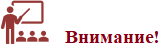 Начало учебного года, продолжительность и каникулярные периоды 2021-2022 учебного года в организациях среднего образования независимо от форм собственности и ведомственной подчиненности утверждены приказом МОН РК от 27 июля 2021 года № 368 «Об определении начала, продолжительности и каникулярных периодов 2021-2022 учебного года в организациях среднего образования»:начало 2021 - 2022 учебного года – 1 сентября 2021 года;продолжительность учебного года в 1 классах – 33 учебные недели, во 2-11 (12) классах – 34 учебные недели;каникулярные периоды в течение учебного года: в 1–11 (12) классах:осенние – 7 дней (с 1 по 7 ноября 2021 года включительно),зимние – 11 дней (с 30 декабря 2021 года по 9 января 2022 года включительно),весенние – 12 дней (с 19 по 30 марта 2022 года включительно);в предшкольных классах и	1-х классах: дополнительные каникулы – 7 дней (с 7 по 13 февраля 2022 года включительно).Порядок приема на обучение в организации образования, реализующие Типовые учебные программы начального, основного среднего и общего среднего образования, независимо от форм их собственности и ведомственной подчиненности, а также порядок оказания государственных услуг, прием документов и зачисление в организации образования, прием документов для перевода детей между организациями начального, основного среднего и общего среднего образования осуществляется на основе приказа МОН РК от 12 октября 2018 года № 564 «Об утверждении Типовых правил приема на обучение в организации образования, реализующие общеобразовательные учебные программы начального, основного среднего и общего среднего образования» (с изменениями и дополнениями на 7 августа 2020 года № 332 и на 3 июня 2021 года № 275) https://adilet.zan.kz/rus/docs/V1800017553.Учебный процесс   в   организациях   образования   страны   проводится в соответствии с выбранным Типовым учебным планом.Типовые учебные планы утверждены приказом МОН РК от 8 ноября 2012 года № 500 (с изменениями и дополнениями, внесенными приказом от 26 марта 2021 года № 125) (действующие с 2018 года в соответствии с приказом МОН РК № 441 от 4 сентября 2018 года).ДЛЯ ВЫБОРА ПРЕДЛАГАЮТСЯ ДЕЙСТВУЮЩИЕ С 2018 ГОДАТИПОВЫЕ УЧЕБНЫЕ ПЛАНЫ (приказ МОН РК от  8 ноября  2012 года№ 500 (с изменениями и дополнениями, внесенными приказом от	26 марта 2021 года № 125):Типовые учебные планы с сокращением учебной нагрузки: (по языкам, направлениям, формам обучения)для общеобразовательных школ – 12 (приложения № 11-13, 16-18, 21-26), в том числе: уровень начального образования – 3, уровень основного среднего образования – 3, уровень общего среднего образования – 6.для гимназических классов – 8 (приложения № 14, 15, 19, 20, 27-30), в том числе: уровень начального образования – 2, уровень основного среднего образования – 2, уровень общего среднего образования – 4.Типовые учебные планы обновленного содержания:для вечерних школ – 6 (приложения № 31-36), в том числе: основного среднего и общего среднего (очного обучения – 2), основного среднего и общего среднего (заочного обучения – 2), индивидуальных занятий начального, основного среднего образования (заочная форма) – 2.для временно обучающихся вне организации образования – 16 (приложения № 37-52) , в том числе: уровень начального образования – 4, уровень основного среднего образования – 4, уровень общего среднего образования – 8.для обучения на дому – 8 (приложения № 53-60), в том числе: уровень начального образования – 2, уровень основного среднего образования – 2, уровень общего среднего образования – 4.для специализированных организаций образования – 34 (приложения№ 61-92, 109,110).для физико-математических школ – 6 (приложения № 93-98).для Республиканской специализированной школы-интерната- колледжа олимпийского резерва, специализированных школ-интернатов для одаренных в спорте детей, областных специализированных детско- юношеских школ олимпийского резерва – 4 (приложения № 105-108).для обучающихся с особыми образовательными потребностями   – 10 (приложения № 4,5,9,10, 111-116)Типовые учебные программы, разработанные по Типовым учебным планам с сокращением учебной нагрузки, утверждены приказом МОН РК от 27 ноября 2020 года № 496 (www.nao.kz).Организациям образования на основании решения педагогического совета независимо от вида и форм собственности предоставляется академическая свобода в выборе Типового учебного плана, по которому осуществляется процесс обучения (https://adilet.zan.kz/kaz/docs/V1900018172).Организация	образования	решением	педагогического	совета	может выбрать один Типовой учебный план для:-каждого класса по отдельности,-параллелей,-всей школы.В 2021-2022 учебном году в зависимости от готовности школ (кадровой, ресурсной и др.) за счет часов вариативного компонента можно выбрать курс«Глобальные компетенции» или проводить другие элективные курсы. Данный курс может помочь в формировании у обучающихся навыков 21 века.Курс «Глобальные компетенции» (1 час в неделю) включает:5 класс – «Добропорядочность и этика»;6 класс – «Экология»;7 класс – «Эмоциональный интеллект и критическое мышление»8 класс – «Медиаграмотность»;9 класс – «Светскость и основы религиоведения»;10-11 классы – «Основы предпринимательства и бизнеса».Рекомендуется использование ресурсов, размещенных на сайте www.nao.kz., или авторских разработок.В настоящее время реализуются учебные программы «Основы предпринимательства и бизнеса», «Светскость и основы религиоведения», которые необходимо продолжать (www.nao.kz).При наличии учебного материала и ресурсов по мере готовности организации образования курсы «Экология», «Медиаграмотность»,«Добропорядочность и этика», «Эмоциональный интеллект и критическое мышление» можно вводить в текущем учебном году.Курс «Добропорядочность и этика» позволяет развивать такие качества личности, как порядочность, доброжелательность, академическая честность, толерантность, ответственность за свои действия и поступки, готовность и умение работать в коллективе.Курс «Экология» знакомит обучающихся с основными закономерностями экологии, формирует позитивное, бережное отношение к своему здоровью, окружающим людям и природе, умение рационального использования и экономии электроэнергии, воды, включает материал по экологии действий.Курс «Эмоциональный интеллект и критическое мышление» включает теоретические и практические аспекты развития навыков критического восприятия информации, коммуникативных навыков, принятия правильныхрешений, эмоциональной грамотности, формирование практических навыков по тайм-менеджменту, распределению финансов, планированию.Курс «Медиаграмотность» научит обучающихся работать с информацией, оценивать, анализировать материалы, распознавать дезинформацию и пропаганду. Включает модуль кибербезопасности.Изучение курса «Светскость и основы религиоведения» направлено на формирование правовой и религиозной грамотности, воспитание у обучающихся чувства гражданской ответственности на основе этнокультурного и межрелигиозного согласия.Изучая «Основы предпринимательства и бизнеса», обучающиеся получат базовые знания по основам предпринимательства, финансовой грамотности, экономики, менеджмента, маркетинга, приобретут навыки предпринимательского мышления, необходимые для самостоятельной деятельности в современных рыночных условиях.Курс «Глобальные компетенции» могут преподавать учителя по предметам«Биология», «История Казахстана», «Всемирная история», «Казахская литература», «Русская литература» и другие педагоги, прошедшие курсы повышения квалификации, имеющие соответствующие сертификаты, а также социальные педагоги, психологи.В 2021-2022 учебном году при наличии ресурсов по решению педсовета в 6-м классе в рамках учебного предмета «Музыка» возможно введение обучения игре на домбре (1 час в неделю). При отсутствии возможности обучения игре на домбре реализуется Типовая учебная программа предмета «Музыка». По мере готовности и по желанию обучающихся к обучению игре на домбре могут перейти все школы независимо от языка обучения.Постоянные зарубежные турне казахских оркестров народных инструментов имени «Құрманғазы», «Отырар сазы», частые выступления на всемирноизвестных сценах Димаша Құдайбергена, других профессиональных коллективов и исполнителей вызвали огромный интерес к домбре во всем мире.Обучающиеся не только научатся игре на домбре, но и познакомятся с творчеством народных композиторов, историей казахской музыки, традициями, которые заложили Қорқыт, Құрманғазы, Дәулеткерей, Тәттімбет, Дина Нұрпеисова и другие. Для проведения курса «Домбыра» рекомендуются ресурсы, размещенные на сайте НАО им.Ы.Алтынсарина (www.nao.kz).В целях создания условий для всестороннего развития детей рекомендуется во всех классах один из трех часов, предусмотренных Типовым учебным планом на предмет «Физическая культура», отводить играм«Шахматы», «Тоғызқұмалақ», «Настольный теннис», обучению спортивным, бальным танцам, хореографии. Для проведения таких уроков можно использовать специально отведенные в холлах школы зоны. Необходимо проводить в начальных классах физкультурную разминку на каждом уроке.Рекомендации по проведению мониторинга физического развития обучающегося, работы специальных групп «Здоровья» размещены на сайте www.nao.kz.При составлении расписания уроков администрации школ рекомендуется использовать автоматизированные программы с учетом норм учебных часов по предметам в каждом классе, материально-технической базы и кадровых ресурсов школы. Необходимо учитывать динамику умственной работоспособности обучающихся в течение дня и недели и использовать таблицу ранжирования предметов по трудности согласно приложению 4 к Санитарным правилам«Санитарно-эпидемиологические требования к объектам образования» (приказ МЗ РК № ҚР ДСМ-76 от 5 августа 2021 года).Внутришкольный контрольПлан внутришкольного контроля на учебный год составляется в соответствии с приложением 17 приказа МОН РК «Об утверждении Перечня документов, обязательных для ведения педагогами организаций среднего, технического и профессионального, послесреднего образования, и их формы» от 6 апреля 2020 года № 130 https://adilet.zan.kz/rus/docs/V2000020317.С целью повышения качества процесса обучения и изучения существующих проблем как у обучающихся, так и у педагогов необходимо усилить внутришкольный контроль.Для осуществления эффективной организации учебного процесса и внутришкольного контроля рекомендуются следующие нормативы для администрации организаций образования (табл. 1).Таблица 1. Нормативы внутришкольного контроля для администрации организаций образованияПосещение уроков осуществляется по заранее составленному, утвержденному руководителем организации образования и размещенному в обязательном порядке в открытом доступе графику. Незапланированное посещение уроков не допускается.Результаты    посещения    администрацией     организации     образованияфиксируются в листах наблюдения, журнале посещений уроков.Наблюдение, исследование и анализ уроков являются основой для улучшения процесса обучения, профессионального роста и развития педагога, а также повышения качества знаний обучающихся. Результаты наблюдения уроков систематически должны заслушиваться на заседаниях предметных методических объединений, методических советах.Анализ урока (может проводиться устно) предусматривает:проведение самоанализа урока педагогом;выделение положительных и проблемных аспектов урока;предоставление рекомендаций педагогу.Рекомендуются систематические взаимопосещения уроков педагогами.Кроме того, руководителю организации образования необходимо посетить уроки педагога, в случае поступления жалоб на плохое качество его работы.Внутришкольный контроль в условиях обучения в период карантинных и ограничительных мер проводится в онлайн-формате.Администрация организации образования планирует проведение выборочных тематических контрольных срезов знаний обучающихся по основным учебным предметам, определяет классы, сроки проведения, рассмотрение итогов.Основными показателями для организации работы по восполнению потерь в знаниях обучающихся являются:пробелы в знаниях по учебной программе предмета;несформированные	умения	и	навыки	учебно-познавательной деятельности;недостаточный уровень	развития личностных качеств,	проявления самостоятельности, организованности, необходимых для успешного обучения;эмоциональный дискомфорт.Алгоритм работы со слабоуспевающими обучающимися:совместное планирование уроков, учебной деятельности несколькими педагогами (повторение, закрепление учебного материала, выполнение минимума учебных заданий для ликвидации пробелов, алгоритмизация учебной деятельности по анализу и устранению ошибок и др.);сопровождение и консультирование в ходе учебной деятельности;обеспечение психологической адаптации первоклассников и уязвимых детей;стимулирование учебной деятельности (поощрение, создание ситуаций успеха, побуждение к активному участию в процессе обучения и др.).мониторинг учебной деятельности и достижений обучающихся (регулярный опрос обучающихся, проверка выполнения учебных заданий, обратная связь, активизация самооценивания и др.);дополнительные занятия и организация взаимопомощи;работа с родителями по оказанию поддержки обучающемуся;использование системы дистанционного обучения для выполнения самостоятельных заданий.Во всех организациях образования будет обеспечен доступ к цифровым платформам с содержательным учебным контентом (уроки от ведущих учителей, виртуальные лаборатории для интенсивного погружения, упражнения, тесты и др.).В работе по восполнению пробелов в знаниях обучающихся педагогу необходимо:выявить причины отставания обучающегося и определить уровень его учебных достижений и пробелы в знаниях;изучить	потребности	обучающегося	для	оказания	индивидуальной поддержки;разработать	индивидуальный	план	обучения	с	подбором дифференцированных заданий;проводить постоянную обратную связь.Педагог самостоятельно разрабатывает алгоритм восполнения знаний обучающихся по предмету с учетом образовательных потребностей и индивидуальной траектории развития ученика.К примеру, может:интегрировать цели обучения, темы уроков учебного предмета за прошлый и текущий учебные годы;распределять материал прошлого учебного года по предметам на весь период нового учебного года;включать	повторение	учебного	материала	до	изучения	новой темы/цели обучения;проводить дополнительные занятия по темам, вызвавшим затруднения у обучающихся;проводить	индивидуальные	и	групповые	консультации	для обучающихся по сложным темам/целям обучения;организовывать олимпиады по пройденному учебному материалу по предмету;организовывать каникулярные школы;разрабатывать и включать учебные задания по пройденной программе при проведении формативного оценивания;реализовывать	исследовательскую	и	проектную	работу с использованием материала за прошлый учебный год;использовать часы вариативного компонента Типовых учебныхпланов организаций образования, в том числе гимназий/лицеев, на проведение занятий по восполнению знаний обучающихся;использовать образовательные платформы.Содержание работы по восполнению пробелов знаний по основным учебным предметам раскрывается в разделе 3 «Особенности организации образовательного процесса в организациях среднего образования».Летняя школа, организованная в период с 26 мая по 19 июня 2021 года, была направлена на восполнение потерь в знаниях обучающихся.Качество образования напрямую зависит от профессионализма педагога. Ыбрай Алтынсарин отмечал «Мұғалім болу – қызмет емес, ...міндет» («Учитель – это не профессия, а призвание»). Педагог - профессионал, толерантен, доброжелателен с обучающимися, родителями, коллегами, соблюдает деловой стиль общения, культуру речи, Правила педагогической этики, придерживается профессионально-делового стиля.Организация образования может выработать внутренние требования по соблюдению корпоративной культуры, стиля, формы, этики педагогов и других участников образовательного процесса.Организациям образования необходимо проводить комплексную работу по формированию положительного образа педагога, способствовать повышению престижа профессии.Прием педагогов на работу в государственные организации образования будет осуществляться на конкурсной основе.Для конкурсного приема на работу со сроком на календарный год создается конкурсная комиссия.В конкурсе участвуют педагоги, соответствующие Типовым квалификационным характеристикам должностей педагогов, утвержденным приказом МОН РК от 13 июля 2009 года № 338, зарегистрированные на сайте www.enbek.kz и предоставившие все необходимые документы на конкурс.Конкурс проводится на вакантное место педагога с учебной нагрузкой 16 часов.Обучающимся		и	выпускникам	организаций	высшего		и/или послевузовского образования по педагогическим специальностям, набравшим на НКТ не менее 50 баллов, присваивается квалификационная категория «педагог». Обучающимся	и	выпускникам	организаций	технического	и профессионального образования, набравшим на НКТ не менее 50 баллов,присваивается квалификационная категория «педагог».Выпускники организаций высшего и/или послевузовского образования, технического и профессионального образования с квалификационной категорией«педагог», принимаются на работу по результатам конкурса.В рамках реализации законов РК «О статусе педагога» и «О внесении изменений и дополнений в некоторые законодательные акты РК снижена нагрузка педагога до 16 часов.Не допускается дробление вакантных 16 часов по одному предмету между педагогами. При необходимости на имеющуюся к началу учебного года вакантную должность (16 часов) принимается педагог-совместитель.Распределение допускается при менее 15 вакантных часов.Одним из главных параметров планирования учебного процесса является проведение тарификации педагогов.Тарификация - комплекс мероприятий, направленных на установление учебной нагрузки педагогов школы в зависимости от уровня их образования, квалификации, объема выполняемой работы, а также результативности и качества работы.Рекомендуется следующий порядок работы по тарификации педагога.Расчет учебных часов по каждому учебному предмету, согласно ГОСО, рабочему учебному плану организации образования и количеству классов- комплектов (осуществляет директор и заместитель директора).Объем учебной нагрузки педагогов определяется исходя из количества часов по рабочему учебному плану, учебным программам и обеспеченности кадрами в школе.По рабочему учебному плану производится подсчет количества часов по каждой параллели, при этом учитываются деления на группы по определенным предметам. Деление производится исходя из наполняемости классов.При определении учебной нагрузки каждого педагога устанавливается ее объем по выполнению учебной работы во взаимодействии с обучающимися по видам учебной деятельности (вариативный компонент), установленным учебным планом.После подсчета часов определяется количество педагогических ставок и контрольный табель.Предварительное   определение   учебной   нагрузки   каждого   педагога с сохранением преемственности преподавания предметов в классах, с учетом качества преподавания, путем проведения индивидуального собеседования (заместитель директора, руководители методических объединений).Составление сводного тарификационного списка, который включает в себя следующие обязательные сведения: фамилия, имя, отчество педагога школы; занимаемая должность; уровень образования; объем нагрузки - всего часов в неделю; доплаты за дополнительные виды работ; постоянные персональные надбавки (за степень магистра, наставничество и т.д.).В новом учебном году внешняя оценка учебных достижений будет переформатирована на новую модель «Мониторинг образовательных достижений, обучающихся» (МОДО), ориентированная на проверку базовых знаний обучающихся начального и основного среднего образования.Механизм проведения МОДО урегулирован в Правилах проведения мониторинга образовательных достижений обучающихся, утвержденных 5 мая 2021 года приказом МОН РК № 204. Правила распространяются на организации среднего (начального, основного среднего) образования независимо от формы собственности, ведомственной подчиненности, вида.МОДО не является формой государственного контроля и не имеет никаких правовых последствий ни для обучающегося, ни для организации образования.Цель МОДО - поддержка общесистемного совершенствования начального и среднего образования через измерение прогресса учебных достижений обучающихся на национальном уровне.Для обучающихся 4 и 9 классов МОДО проводится в соответствии с требованиями ГОСО на определение уровня функциональной грамотности (применение знаний и навыков, аналитическое, логическое мышление).Тестирование будет проводиться ежегодно в апреле на базе организаций среднего образования в электронном формате с использованием компьютеров.Перечень организаций образования, в которых проводится МОДО, ежегодно будет определяться уполномоченным органом. Параметры отбора: территориальная принадлежность, вид организации, язык обучения, контингент обучающихся.Ежегодно из числа организаций образования исключаются организации, принимавшие участие в МОДО в предыдущие учебные годы.Отбор организаций образования осуществляется в результате загрузки сформированного рабочего списка в программное обеспечение для их случайной выборки.В случаях ограничительных мероприятий, введения чрезвычайного положения на определенной территории – уполномоченный орган принимает решение об отмене МОДО.Количество, содержание и форма тестовых заданий, а также количество часов, отводимых на тестирование, определяются спецификацией теста в соответствии с ГОСО. Спецификация теста разрабатывается Национальным центром тестирования (НЦТ).Контроль над соблюдением Правил проведения МОДО в организациях образования осуществляют уполномоченные представители МОН РК (областных, районных органов управления образования, территориальных департаментов по обеспечению качества в сфере образования).Программное и техническое обеспечение процедур тестирования, статистическую обработку результатов МОДО осуществляет НЦТ в сроки, установленные уполномоченным органом.Результаты   МОДО   доводятся   до   сведения   организаций   образования в течение трех рабочих дней после дня его окончания. В то же время результаты обучающихся будут отображаться на экране компьютера по завершению тестирования.По результатам МОДО каждая организация образования получит обратную связь - методологическую помощь с выработкой рекомендаций по улучшению качества образования, которая позволит:определить факторы, влияющие на качество образования (затруднения в учебе обучающихся, пробелы их в подготовке, потребность в профессиональном развитии педагогов);выявить организации образования, нуждающиеся в оказании методической поддержки;усилить педагогический потенциал организации образования.Комплексный анализ с выработкой методических рекомендаций в разрезе регионов и конкретных школ будет проводить Национальная академия образования имени Ы. Алтынсарина.Организации образования получат итоговую информацию об уровне достижений обучающихся на определенных этапах обучения, необходимую педагогу для планирования учебного процесса; информацию о достижениях класса и школы, необходимую для оценки освоения программы обучения и оценки деятельности педагогов и школы; информации для родителей об образовательных достижениях их детей.Информация о результатах МОДО размещается на Интернет-ресурсе уполномоченного органа.В 2021-2022 учебном году организациям образования в рамках ПОДУШЕВОГО ФИНАНСИРОВАНИЯ необходимо отработать эффективный механизм для осуществления самостоятельного решения по распределению сэкономленных средств на потребности школы (приобретение оборудования, мебели, интерактивной доски и др.). Оставшиеся к концу года средства при грамотном планировании можно расходовать на дополнительные статьи расходов (капитальный ремонт, закуп оборудования и др.).Согласно	Закону	РК	«Об	образовании»	(ст.63,	п.3)	школы	могут оказывать платные услуги. В эти услуги входят:дополнительные образовательные программы (развитие детского и юношеского творчества, склонностей и интересов в области спорта, культуры и искусства);дополнительные занятия по предметам (дисциплинам и циклам дисциплин) сверх учебного времени;углубленное изучение основ наук по предметам (дисциплинам и циклам дисциплин);организация и проведение мероприятий: спортивных соревнований, семинаров, совещаний, конференций среди обучающихся и воспитанников и другое;предоставление музыкальных инструментов и дополнительных услуг интернет-связи;летний отдых, питание обучающихся и воспитанников, участников различных мероприятий.При предоставлении в аренду физкультурно-оздоровительных и спортивных сооружений, закрепленных за государственными организациями среднего образования, требуется строгое соблюдение установленного порядка (приказ МОН РК от 18 февраля 2020 года № 65).Сдача объектов в имущественный наем осуществляется во внеурочное и каникулярное время в соответствии со следующими целевыми направлениями:реализация дополнительных образовательных программ (развитие детского и юношеского творчества, склонностей и интересов в области спорта);проведение физкультурно-оздоровительных и спортивных мероприятий.Для предоставления платных услуг школа самостоятельно заключает договор. Доходы, полученные за счет оказания платных услуг, поступают в самостоятельное распоряжение школы.АТТЕСТАЦИЯ ПЕДАГОГОВ, занимающих должности в организациях образования, реализующих общеобразовательные учебные программы начального, основного среднего и общего среднего образования, программы технического и профессионального, послесреднего, дополнительного, специализированного и специального образования, проводится в соответствии с приказом МОН РК от 14 мая 2020 года № 202.Введен институт государственной аттестации организаций образования с целью выявления соответствия образовательных услуг, предоставляемых организациями образования, требованиям ГОСО в соответствии с Законом РК «О внесении изменений и дополнений в некоторые законодательные   акты   Республики   Казахстан   по   вопросам   образования» от 8 января 2021 года № 410-VI.ГОСУДАРСТВЕННАЯ АТТЕСТАЦИЯ проводится посредством профилактического контроля в организациях дошкольного, среднегообразования, независимо от их форм собственности и ведомственной подчиненности, 1 раз в 5 лет ведомством уполномоченного органа в области образования и его территориальными подразделениями в соответствии с Предпринимательским кодексом РК и Законом РК «Об образовании».Первая государственная аттестация проводится во вновь созданных организациях образования, реализующих:Типовые учебные программы дошкольного воспитания и обучения – через 3 года;Типовые учебные программы начального, основного среднего, общего среднего образования – через 4 года.Перечень организаций образования, подлежащих государственной аттестации, утверждается ведомством уполномоченного органа в области образования, его территориальными подразделениями, а также размещается на официальном сайте данных государственных органов.Организация образования ежегодно проводит самооценку образовательной деятельности на предмет соответствия предоставляемых образовательных услуг требованиям ГОСО и представляет материалы самооценки в ведомство уполномоченного органа в области образования, его территориальные подразделения.Самооценка включает: анализ, внутренний контроль, диагностику, инструменты планирования, корректирующие механизмы для улучшения образовательной деятельности.Организации образования проводят самооценку образовательной деятельности с использованием критериев оценки организаций образования, утвержденных приказом МОН РК от 2 февраля 2016 года № 124.Самооценка включает срезы знаний, умений и навыков (комплексное тестирование обучающихся выпускных классов), анкетирование родителей/законных представителей.Комплексное тестирование проводится по двум предметам для начального образования (язык обучения, математика), трем предметам для основного среднего (язык обучения, математика (алгебра или геометрия), один предмет инвариантного компонента в зависимости от варианта тестового задания) и четыре для общего среднего образования (алгебра или геометрия), два предмет инвариантного компонента в зависимости от варианта тестового задания). На уровне дошкольного воспитания и обучения будет проводиться анкетирование родителей.Соблюдение условий осуществления Государственной аттестации посредством профилактического контроля без посещения организаций образования:органам контроля запрещается посещать организацию образования;не требуются регистрация в уполномоченном органе в области правовой статистики и специальных учетов и предварительное уведомление организации образования;по итогам аттестации выдается заключение, без возбуждения дела об административном правонарушении в случае наличия нарушения, но с обязательным разъяснением организации образования порядка его устранения.Государственная аттестация посредством профилактического контроля без посещения организаций образования проводится путем анализа, изучения и сопоставления данных материалов самооценки образовательной деятельности, размещенных на официальных сайтах организаций образования, объекта информатизации в области образования, сведений от организаций и уполномоченных государственных органов.Государственная аттестация проводится в срок не более 7 рабочих дней. По результатам государственной аттестации выдается заключение:«аттестован», если образовательная деятельность организации образования полностью соответствует требованиям ГОСО,«не аттестован», если образовательная деятельность организации образования не соответствует требованиям ГОСО.Организации образования по нарушениям, указанным в заключении, в срок не позднее 5 рабочих дней со дня, следующего за днем его вручения, предоставляет информацию о мерах по устранению нарушений с указанием сроков не более одного года, которые согласуются с ведомством уполномоченного органа в области образования, его территориальными подразделениями. По истечении срока устранения нарушений организация образования представляет отчет об устранении нарушений в ведомство уполномоченного органа в области образования, его территориальные подразделения.На основании отчета организации образования в течение 5 рабочих дней выносят повторное заключение. В случае неустранения нарушений или непредставления в установленный срок отчета организация образования считается неаттестованной, что является основанием для проведения профилактического контроля с посещением.Рекомендуется обратить внимание на знаменательные и юбилейные даты 2021-2022 учебного года:30-летие Независимости Республики Казахстан.30-летие закрытия Семипалатинского ядерного полигона.180 лет со дня рождения видного казахского педагога-просветителя Ыбрая Алтынсарина.175 лет со дня рождения выдающегося деятеля казахской народной поэзии, мастера поэтического слова, жырау, жыршы Жамбыла Жабаева.160 лет со дня рождения известного казахского композитора-кюйши, народной артистки Казахстана Дины Нурпеисовой.155 лет со дня рождения видного общественного и государственного деятеля, руководителя движения «Алаш», публициста, ученого, переводчика Алихана Бокейханова.150 лет со дня рождения основателя казахского литературоведения и языкознания, ученого, тюрколога, публициста, педагога, переводчика, общественного деятеля Ахмета Байтурсынова.90 лет со дня рождения лирика, поэта Мукагали Макатаева.80 лет со дня рождения этнографа, искусствоведа, литератора, журналиста, общественного деятеля Акселеу Сейдимбека.Для открытия организаций образования к 1 сентября в традиционном формате предлагается соблюдение следующих санитарно- эпидемиологических требований:ежедневное проведение санитарно-дезинфекционных мероприятий;влажная уборка с моющими и дезинфицирующими средствами;проветривание помещений и кварцевание;проведение термометрии;закрепление кабинета за классом;перемены в разное время;вакцинация педагогов и технического персонала школ;организация дополнительных смен и подсмен;организация учебного процесса по сменам;отмена массовых мероприятий;организация работы столовых по графику;функционирование медицинских кабинетов и изоляторов.Особое внимание следует уделить проведению разъяснительной работы с родителями и обучающимися по соблюдению мер личной гигиены и санитарной безопасности (с приглашением медицинских работников).Необходимо усилить информационно-разъяснительную работу среди работников по соблюдению мер санитарной безопасности, обратив особое внимание на необходимость проведения профилактических прививок.Рекомендуется применение приложения Ashyq при входе в школу для педагогов и технического персонала, родителей, сопровождающих детей младшего возраста. Дети с заболеваниями группы риска, дети, чьи родители болеют COVID-19, и контактные дети переводятся на дистанционный формат.ОСОБЕННОСТИ ОРГАНИЗАЦИИ ВОСПИТАТЕЛЬНОЙ РАБОТЫ В ОРГАНИЗАЦИЯХ СРЕДНЕГО ОБРАЗОВАНИЯВоспитание и обучение согласно Государственной программе развития образования и науки Республики Казахстан на 2020-2025 годы осуществляется на единых идеологических и ценностных подходах с целью обеспечения интеллектуального, патриотического, духовно-нравственного и физического развития обучающихся. Воспитательная работа должна проводиться комплексно, с широким участием всех заинтересованных сторон: семьи, организации образования, общества.Основными нормативными правовыми документами при организации воспитательной работы являются:Конвенция ООН о правах ребенка;Конституция Республики Казахстан;Кодекс Республики Казахстан «О браке (супружестве) и семье» от 26 декабря 2011 года;Закон	Республики	Казахстан	«О	правах	ребенка	в	Республике Казахстан» от 8 августа 2002 года;Закон Республики Казахстан «О профилактике бытового насилия» от 4 декабря 2009 года № 214-IV;Закон	Республики	Казахстан	«О	защите	детей	от	информации, причиняющей вред их здоровью и развитию» от 2 июля 2018 года №169-VI;Закон Республики Казахстан «Об образовании» от 27 июля 2007 года;Государственная программа развития образования и науки Республики Казахстан на 2020 - 2025 годы, утвержденная ПП РК	от 27 декабря 2019 года№988;Концептуальные основы воспитания в условиях реализации программы«Рухани жаңғыру», утвержденные приказом МОН РК от 15.04. 2019 года № 145.Концептуальные	основы	развития	краеведения	в	Республике Казахстан, утвержденные приказом МОН РК от 12.06.2020, № 248.МЕРОПРИЯТИЯ,	ПРОВОДИМЫЕ	В	ДЕТСКИХ	САДАХ И ШКОЛАХ, ЯВЛЯЮТСЯ ДЛЯ ВСЕХ ДЕТЕЙ БЕСПЛАТНЫМИ.Ключевой идеей воспитания обучающихся являются национальные и общечеловеческие ценности.В	2021-2022	учебном	году	в	организациях	образования	будут реализовываться следующие проекты:«Школьное самоуправление»;Движение «Дебаты»;«Читающая школа»;«Семья – школа»;«Құқықтық сана – қауымға пана»;«Дәстүр мен ғұрып»;«Еңбек – елдің мұраты»;«Экологическая культура с малых лет»;«Қоғамға қызмет»;«Музейные уроки»«Театральные уроки».Материалы проектов размещены на сайте Национальной академии образования им. Ы. Алтынсарина (https://www.nao.kz).Воспитательная работа в организациях среднего образования страны реализуется по восьми основным направлениям согласно Концептуальным основам воспитания в условиях реализации программы «Рухани жаңғыру».«Воспитание казахстанского патриотизма и гражданственности, правовое воспитание» формирует у обучающихся чувство казахстанского патриотизма, правовое и гражданское самосознание, ценность индивидуальной свободы и чести, добропорядочность и честность, толерантность, уважение к труду, идею «толық адам», недопустимость насилия и агрессии, дискриминации разного типа.В год 30-летия Независимости Республики Казахстан в 2021-2022 учебном году необходимо продолжить реализацию проекта «Ұлы дала мұрагерлері», включающего общереспубликанскую экспедицию «Туған елге тағзым», социальные проекты «Тарих тағылымы» и «Қазақ мәдениетінің антологиясы», проект «Духовные святыни Казахстана» («Сакральная география Казахстана»).Материалы по популяризации и пропаганде краеведческих знаний среди обучающихся отражены в:- Концептуальных основах развития краеведения в Республике Казахстан;методических рекомендациях по совершенствованию краеведческой работы в общеобразовательных организациях в рамках реализации программы«Рухани жаңғыру»;методических рекомендациях по организации «Айналаға қара» («Жизнь аула», «Жизнь города»: социально-исторический опыт»);методических рекомендациях по ведению предмета «Өлкетану»: основа культурно-генетического кода» (уроки краеведения в учреждениях культуры) (5-7 классы);методических рекомендациях «Модели воспитательной работы по проекту «Духовные святыни Казахстана - Сакральная география Казахстана»;методических рекомендациях по формированию казахстанского патриотизма обучающихся организаций образования через программу «Туған жер» (https://www.nao.kz).Организация деятельности военно-патриотических клубов, детско- юношеских движений: «Жас қыран» (1-4 классы), «Жас Ұлан» (5-10 классы),«Жас Сарбаз» способствует  формированию гражданственности и патриотизма у   обучающихся.   Методические   рекомендации,   разработанные   НАО    им. Ы. Алтынсарина, размещены на сайте https://www.nao.kzМетодическое пособие для старших вожатых и педагогов- организаторов» размещено на сайте www.zhasulan.kz.В современных условиях функционирования организации образования возникают вопросы, связанные с обеспечением условий для демократического управления организацией образования, когда не только руководитель и педагогический совет, но и обучающиеся и родители как полноправные субъекты образовательного процесса влияют на качество предоставляемых организацией образования услуг.В этой связи важно придать значимую роль органам школьного самоуправления в виде школьных парламентов. Концепция развития органов самоуправления обучающихся «Школьный/студенческий парламент» в организациях образования направлена письмом МОН РК (№ исх: 1-18-4/566-И от 15.02.2021) во все регионы Казахстана и размещена на сайте https://www.ziyatker.org/schoolparliament.Одним из направлений воспитания является правовое воспитание обучающихся.В настоящее время государство и гражданское общество активно поднимает проблему реализации правовых возможностей детей и молодежи. В связи с этим перед казахстанской школой встала задача воспитания свободной, ответственной личности, человека культуры, который способен действовать в условиях правового государства творчески, инициативно, с пользой для себя и общества.Проект «Құқықтық сана – қауымға пана» направлен на повышение правовой грамотности, правового сознания и правовой культуры обучающихся. В рамках проекта планируется проведение в школах образовательных и практикоориентированных мероприятий.Критериями сформированности сознательности и правовой культуры обучающихся являются: знание, понимание и обязательное исполнение основных законов, уважение к праву, законности, умение самостоятельно и функционально грамотно использовать полученные знания в повседневной жизни; поведение, не противоречащее нормам, невосприимчивость к любого рода противоправным формам, академическая честность.Школа и родители должны воспитывать культуру неприятия антиобщественного поведения детей.В старших классах необходимо знакомить обучающихся с нормами ответственности за противоправное поведение. Обучающиеся должны знатьосновные положения Конвенции ООН о правах ребенка, Кодекс РК «О браке (супружестве) и семье», Законы РК «О правах ребенка в Республике Казахстан» и «О профилактике бытового насилия» и др. Важно обратить внимание на изучение вопросов по охране здоровья и безопасного поведения подростков.ИНКЛЮЗИВНАЯ КУЛЬТУРА является важнейшей составляющей инклюзивного образования и включает принятие ценностей уважения разнообразия и терпимости к различиям. Организация форумов, специальных семинаров, собраний, презентаций об успешных людях с особыми образовательными потребностями (Серик Есматов, Шахан Жолдасбаев, Зульфия Габидуллина – герои проекта «100 новых лиц Казахстана», Пабло Пинед, Ника Вуйчич, Стивен Хокинг и др.).Инклюзивную культуру нужно рассматривать не только как фактор социализации лиц с особыми образовательными потребностями, но и как основу изменения всего общества в целом.В организациях образования нужно обратить особое внимание на формирование безопасной образовательной среды, позитивного психо- эмоционального настроя, социальных навыков обучающихся и профилактику насилия в школе. Основные факторы, предшествующие суицидальному поведению, – одиночество с чувством отверженности, конфликтные отношения с родителями, сверстниками.Реализация проекта «Организация психологической службы и школьных служб примирения» поможет педагогам выявить детей «группы риска» и оказать им своевременную помощь.Целесообразно использовать   в   работе   методические   рекомендации«Әдепті адам – әдемі адам»: профилактика асоциальных явлений среди детей и подростков») и методические рекомендации по организации профилактики наркомании, табакокурения и алкоголизма (https://www.nao.kz.).В качестве методической помощи для педагогов и родителей бесплатно представлены видеоматериалы, разработанные Общественным фондом «Bilim Foundation» (ссылка на сайты: https://zhastar.org/application/parentspage, https://zhastar.org/ application/studentspage#1).Духовно-нравственное воспитание формирует такие ценности как нравственный облик, нравственное сознание; ценностные чувства и качества - гуманизм, совесть, честь, долг, вера, ответственность, товарищество, доброта, стыд, принципиальность, милосердие, солидарность, ценность национального согласия, толерантность.Раскрытию человеческого потенциала, воспитанию гуманности и развитию у обучающихся социального опыта способствует волонтерство. Волонтерство – это институт честности, справедливости, милосердия, ответственности, дружбы, добра, терпимости и созидательности. Одним из распространенных видов волонтерства является «умное волонтерство» (Service-learning), которое признано одним из важных компонентов учебного процесса в международной практике.Следует шире вовлекать обучающихся в реализацию социального волонтерского проекта «Қоғамға қызмет» - акций «Дорога в школу», «Забота»,«Помоги собраться в школу», «Подари человеку радость» и др.Более подробная информация об организации волонтерского движения в организациях среднего образования содержится в методических рекомендациях«Волонтерство   и   благотворительность   в   сфере   образования   и   их   роль в модернизации системы образования в современных условиях» (https://www.nao.kz).В формировании духовно-нравственного воспитания имеет большое значение проведение мероприятий, посвященных 180-летию со дня рождения Ыбрая Алтынсарина, видного казахского педагога-просветителя; 175-летию Жамбыла Жабаева, казахского народного поэта-акына; 155-летию Алихана Бокейханова, видного общественного и государственного деятеля; 150-летию со дня рождения основателя казахского литературоведения и языкознания, ученого, тюрколога, публициста, педагога, переводчика, общественного деятеля Ахмета Байтурсынова; 115-летию Ахмета Жубанова, казахского музыковеда, композитора, дирижера, поэта, народного артиста Казахской ССР; 90-летию Мукагали Макатаева, казахского советского поэта и переводчика.Эти мероприятия можно организовать в форме литературных гостиных«Великие поэты и писатели Казахстана», «Великие педагоги человечества»,«Великие мыслители и философы Казахстана», поэтических гостиных «Красота спасёт мир», литературно-музыкальных композиций «Сострадание – основа всех нравственных побуждений человека», тестов и бесед нравственно-духовного содержания «Любовь – основа человеческой жизни», «Созидательная сила добра» и др.Формирование системы нравственных ценностей происходит в процессе чтения книг. В 2021-2022 учебном году в целях поддержки чтения и повышения престижа книги («мода на чтение») среди обучающихся повсеместно внедряется проект «Читающая школа».Для пополнения фонда школьных библиотек предлагается перечень художественной литературы, рекомендуемый Институтом литературы и искусства имени М.О. Ауэзова Министерства образования и науки Республики Казахстан. Данный перечень размещен на сайте НАО им. Ы. Алтынсарина www.nao.kz.Основные направления проекта нацелены на повышение читательской компетентности, уровня культуры чтения и читательской активности обучающихся через взаимодействие и социальное партнерство, продолжение участия школьников в международных исследованиях по читательской грамотности и привлечение родителей к мероприятиям для реализации проекта по формированию единого читательского  сообщества.На сайте школы должны быть представлены различные сервисы, посвящённые лучшей детской и школьной литературе, ресурсы по активизации чтения детей и подростков (интернет-викторины, рекомендательные сервисы, информация о книжных клубах и т.п.). Каждая школа внедряет 20-минутноечтение книг по расписанию в перерывах между уроками. В холлах школ рекомендуется создать уголки «Буккроссинг».Можно использовать возможности для чтения книг в электронном формате, в том числе с помощью мобильных устройств, развивать новые электронные ресурсы, которые помогают детям лучше ориентироваться в потоке литературы.В целях формирования культуры поведения в обществе рекомендуется:Размещение   привлекающих    внимание    баннеров    и    заставок с пословицами и поговорками, например, «Отан оттан да ыстық», «Білекті бірді жығар, білімді мыңды жығар», «Білім – теңіз, мектеп – кеме», «Татулық – табылмас бақыт», «Еңбек – ердің көркі» и других, что поможет укреплению в сознании традиционных ценностей.При наличии возможности и по выбору школы можно использовать фоновые музыкальные заставки (классическая, национальная музыка, инструментальные произведения и др.) для создания позитивного настроения у обучающихся и уменьшения психологической напряженности.В рамках национального воспитания и формирования системы ценностей в новом учебном году будет реализован проект «Дәстүр мен ғұрып», направленный на возрождение забытых традиций, но созвучных новой эпохе цифрового мира с точки зрения гуманистической и воспитательной ценности.Составной частью культуры каждого народа является сохранение своих обычаев, традиций и обрядов, передаваемых из поколения в поколение. Традиция играет важную роль в воспитании молодежи, формировании национального самосознания.В условиях глобализации возникает угроза сохранению национальной идентичности, национального кода. В связи с этим изучение культурного наследия, традиций и обычаев, национальной кухни казахского народа является одной из актуальных задач.Не теряет своей актуальности проведение конкурсов и олимпиад школьников на знание казахского языка, атрибутов государственности и государственных символов Республики Казахстан; открытие в каждой школе музея; встреч с известными спортсменами, учеными, победителями проекта «100 новых лиц Казахстана»; тематических занятий по краеведению на объектах историко-культурного наследия региона.В рамках данного направления важно продолжить реализацию проектов«Менің Отаным – Қазақстан» (развитие детско-юношеского туризма и краеведения, организация экспедиций, походов,  экскурсий), «Тарих мұрасы»,«Познай свою землю» (повышение краеведческого образования и развитие школьного туризма, историко-археологическое движение, углубленное изучение истории, культуры и традиций родного края), «Табиғат бесігі» (ответственное и бережное отношение к родной земле).Помощь в реализации проекта «Дәстүр мен ғұрып» окажут методические рекомендации, «Модели воспитательной работы по проекту «Духовные святыни Казахстана – Сакральная география Казахстана» (https://www.nao.kz).Целью семейного воспитания в школе является развитие следующих ценностей: ценности брака и уважения к членам семьи, ценности здоровья для построения полноценной семьи, семейных традиций, бережное отношение к реликвиям и обычаям, добропорядочность, святость материнства; ценности любви, верности, дружбы.Воспитание детей в семье и школе, институтах общественной социализации на общенациональных ценностях - актуальная проблема современного образования. Вопросы семейных ценностей и национального воспитания должны быть отражены в воспитательной работе школ, в дополнительном образовании в рамках организации досуга детей, культурно- массовых мероприятий, конкурсов, классных часов, родительских собраний, кружковой работы, а также трудового воспитания и совместного труда.Родительские собрания рекомендуется проводить в нестандартных форматах: «Пресс-конференции с приглашением специалистов, интересующих родителей», «Родительские субботы», «Психологический тренинг»,«Презентация семьи», «Обмен опытом» и другие.Обучающиеся смогут реализовать творческий потенциал в рамках проектов «Две недели в ауле», «Десять дней на работе у родителя» (опыт АОО«НИШ»).Проект «Семья – школа» направлен на совершенствование воспитательного потенциала семьи, методической практики педагогов по семейному воспитанию и продуктивному взаимодействию с родителями обучающихся в организациях образования Республики Казахстан.Рекомендуется проводить в онлайн и офлайн форматах лектории для родителей, родительские вечера, дни открытых дверей, тренинги, создавать школы «Ата мектебі», «Әже мектебі», «Әке мектебі», «Ана мектебі», «Аға мектебі», «Жеңге мектебі». Целью создания этих школ является повышение роли семьи в воспитании детей.Реализация проекта «Один день из жизни школы» с участием родителей, общественности, неправительственных организаций окажет содействие по взаимодействию со всеми участниками образовательного процесса, учитывая потребности, запросы родителей, особенности семьи и семейного воспитания, приобщая их к жизни школы, класса, ребенка.В рамках педагогических и родительских консилиумов проводятся индивидуальные беседы с родителями и детьми, составляют программу действий с конкретным ребенком, включающую посещение семьи для знакомства с домашними условиями жизни ребенка, проведение консультаций по семейным проблемам и проблемам воспитания детей.Методика семейного воспитания включает комплекс инновационных подходов, технологий, методов, приемов, в т.ч. изучение родителями совместно с ребенком сакральных мест родного края (исторических памятников, мавзолеев, музеев, природных объектов). Посещение сакральных мест способствует возрождению нравственных традиций семьи, укреплению национальной идентичности.Большим подспорьем является составление генеалогического древа собственного рода. Важно воспитывать у ребенка уважительное отношение к семейным реликвиям и истории, фотографиям, домашним архивам, наградам и орденам бабушек и дедушек.Методические рекомендации по формированию семейных ценностей являются руководством для реализации семейного воспитания в учебно- воспитательном процессе организаций среднего образования (www.nao.kz).Трудовое, экономическое и экологическое воспитание помогает привить обучающимся такие ценности: труд как высшая ценность, творческий труд, культура труда, экономическое сознание, профессия, карьера, функциональная грамотность, любовь к природе как к уникальной ценности, любовь к родной природе как к малой Родине.В рамках проекта «Еңбек – елдің мұраты» популяризуется жизнь и деятельность успешных людей, достигших значительных результатов в своей профессиональной сфере, ведется профориентационная работа среди обучающихся, на новый уровень будет поднята ценность труда.Трудовое воспитание школьников достигается путем организации различных мероприятий: выставка поделок, озеленение и благоустройство школы, турнир умельцев, неделя добрых дел, город веселых мастеров, акт добровольцев, шефская помощь, зоны заботы, трудовой десант и другое.Рекомендуется проведение комплекса мероприятий, помогающих человеку, вступающему в жизнь, научно обоснованно выбрать профессию в рамках профессионального самоопределения: конкурс видеоблогеров «Время выбирать профессию», литературный конкурс (эссе) «Я – в мире профессий», конкурс вайнов «Профессия: вчера, сегодня, завтра», конкурс презентаций «Есть такая профессия».В настоящее время в Казахстане разработан национальный проект «Атлас новых профессий и компетенций, востребованных на рынке труда», который реализуется при поддержке Национальной палаты предпринимателей РК«Атамекен» по 9 основным отраслям: нефтегазовая, сельское хозяйство, транспорт и логистика, машиностроение, информационно-коммуникационные технологии, энергетика, туризм, горно-металлургический комплекс и строительство.При организации профориентационной работы рекомендуется использовать:методические рекомендации по проведению диагностики и определению профессиональной ориентации обучающихся в организациях образования РК, утвержденные приказом МОН РК от 15 апреля 2019 года, № 150.методические рекомендации по использованию инструментария по проведению профессиональной диагностики обучающихся 7-11 классов средней школы;методические рекомендации по взаимодействию семьи, школы и органов по трудоустройству при выборе профессии детьми с ООП (https://www.nao.kz). Задачей	проекта	«Үнем	–	қоғам	қуаты»	является	формирование поведенческих трендов, обучение прагматическим навыкам, тайм-менеджменту, критическому мышлению по вопросам сохранения финансовых ресурсов ивыработки рациональных привычек.Экономическому воспитанию обучающихся способствует проведение тематических классных часов, экскурсий, дискуссий, ролевых игр и др. Это классные часы «Этика делового общения»; «Искусство создания рекламы», экскурсии на предприятия, дискуссии на тему «Менеджер XXI века», «Что должен знать и уметь начинающий руководитель?»; ролевая игра «Разрешение конфликтных ситуаций на работе» и др. В результате обучающиеся научатся предприимчивости, инициативности; бережному отношению к общественному достоянию, способствующих личному успеху и благополучию.Реализация комплекса   воспитательных мероприятий в рамках проекта«Экологическая культура с малых лет» способствует формированию экологического       воспитания        обучающихся,        бережного        отношения к окружающему миру.   Через предметные области   обучающиеся   знакомятся с видовым разнообразием растений и способами увеличения декоративно- растущих растений (биоразнобразие); структурой энергопотребления дома и в организациях образования и способами его сокращения (энергосбережение); возможностью экономного использования воды в школе и дома (водосбережение); источниками образования отходов, определением способов их минимизации, внедрением раздельного сбора мусора (обращение с отходами) и др.Во внеклассной деятельности необходимо активизировать следующие информационно-экологические, социально-значимые мероприятия: акции, выставки, конкурс на лучшее озеленение школы и прилегающей территории, экологические инициативы, экологическое просвещение для местного населения.Наиболее эффективной формой экологического воспитания обучающихся является проведение регулярных эконедель, формирующих экологическое сознание молодежи, классных часов на темы «Мир без мусора», «Мы защитники природы». Кроме этого, одной из лучших практик является организация эко-фестиваля, эко-квестов, мастер-классов по созданию арт-объектов из мусора, защита научных проектов по насущным проблемам экологии, подготовка театральных постановок, изготовление изделий из экоматериала, возможно с использованием вторичного сырья.Основу формирования экологической культуры составляют субботники по озеленению и благоустройству территорий организаций образования, района, города; посадка зелёных насаждений в рамках движения «Жасыл ел», волонтерское движение, очистка природных зон от мусора.Поликультурное и художественно-эстетическое воспитание помогает обучающимся сформировать эстетическое сознание; эстетический вкус.Поликультурное воспитание в школе должно быть направлено на формирование толерантного отношения к представителям других культур, национальностей, вероисповеданий и др. Основными механизмами реализации данного направления являются сотрудничество с Ассамблеей народа Казахстана и этнокультурными центрами; организация выставки работ детей и молодежи, фестивали дружбы народов, языковые и творческие клубы, конкурсы; встречи с известными людьми, деятелями искусства. Ежегодно в план воспитательной работы рекомендуется включать мероприятия по поликультурному воспитанию обучающихся (уроки толерантности, акции ко Дню Земли, единый час информирования к Международному Дню мира и др.).В области художественно-эстетического воспитания рекомендуется изучение и продвижение отечественных культурных достижений – книг, пьес, скульптур, картин, музыкальных произведений, лучших образцов устного народного творчества наследников Великой степи за прошедшее тысячелетие – сказки, легенды, былины, предания, эпосы. Актуально функционирование постоянно действующих тематических книжных выставок. С целью вовлечения подрастающего поколения в мир театрального искусства важно в каждой школе создавать школьный театр и реализовать просветительский проект «Дети и театр» (https://www.ziyatker.org/detyteatr).Интеллектуальное воспитание формирует ценность знания; интеллектуальной позиции; лидерских качеств и одаренности каждой личности; а воспитание информационной культуры - киберкультуру и кибергигиену.Интеллектуальное воспитание должно быть направлено на развитие лингвистического, музыкального, логико-математического, пространственного, телесно-кинестетического, межличностного, внутриличностного интеллекта.Руководством по формированию у обучающихся эмоционального интеллекта является методическое пособие для педагогов, разработанное в рамках программы «Формирование здоровья и жизненных навыков, а также превенция суицида среди несовершеннолетних» (Модуль 3. Эмоциональный интеллект и межличностное общение) «Bilim Foundation», 2017.Реализация    общенационального    культурно-образовательного    проекта«Дебатное движение школьников «Ұшқыр ой алаңы» позволит формировать у обучающихся навык работы в команде, научит проявлять уважительное отношение к противоположному мнению, активно отстаивать собственные взгляды и суждения. Цель Дебатного движения - повышение социальной итворческой активности обучающихся посредством публичного обсуждения и анализа проблем, имеющих место в обществе.Задачи Дебатного движения: формирование у обучающихся правовой культуры, гражданской активности, ответственности, способности творчески и критически мыслить, дипломатически разрешать спорные ситуации; создание дебатных центров, клубов в каждой организации образования, в каждом регионе страны с использованием инновационных моделей и технологий культурнодосуговой и просветительской деятельности. Участники Дебатного движения руководствуются принципами открытости, системности, добровольности, гуманизации, доступности, честности и уважения партнеров.Концепция   общенационального    культурно-образовательного    проекта«Дебатное движение школьников и студенческой молодежи» размещена на сайте РГКП «Республиканский учебно-методический центр дополнительного образования» МОН РК (https://www.ziyatker.org/debatnoedvizheny)Актуальным остается вопрос информационной безопасности. По данным соцопроса (Доклад о положении детей Республики Казахстан за 2019 год), более 70% детей пользуются Интернетом, имеют мобильные телефоны и компьютеры, тем самым становясь наиболее уязвимыми для кибер- буллинга, мошенничества в электронном пространстве. Из общего количества опрошенных 6% детей столкнулось в социальных сетях со случаями виртуального насилия, 8,5% – пропагандой религии, 5% – пропагандой суицида. При этом 86% опрошенных детей положительно относятся к знакомствам в соцсетях. Усугубляет ситуацию недостаточная осведомленность родителей об опасности неконтролируемого интернет-общения детей. В среднем около 36% родителей впервые, в рамках опроса, услышали о том, что в интернет- пространстве существуют различные виды травли и шантажа детей.В целях формирования информационной культуры важно прививать обучающимся культуру поведения в интернет-пространстве: культуру общения, выражения своих мыслей, уважения мнения собеседника, соблюдения этических норм. Взаимодействие семьи и школы должно быть направлено на обеспечение контроля доступа детей к определенным сайтам в сети Интернет, пропагандирующим насилие, суициды в рамках Закона Республики Казахстан«О защите детей от информации, причиняющей вред их здоровью и развитию» от 2 июля 2018 года №169-VI.В план воспитательной работы организаций образования необходимо включить мероприятия по киберкультуре и кибергигиене, в т.ч. по кибербезопасности и информационной безопасности обучающихся.Уже со школьной скамьи, с учетом международной практики, нужно проводить обучение детей кибербезопасности, где они будут обучаться навыкам, позволяющим обеспечить безопасность от сетевых атак хакеров. Для организации обучающих семинаров в школе по вопросам кибербезопасности, кибергигиены, киберкультуры можно найти материалы на следующих сайтах:https://cybersecuritymonth.eu/press-campaign-toolbox/ecsm-material/cybersecurity-spaces- workshops-on-cybersecurity-for-high-school-students;https://www.mcafee.com/blogs/consumer/importance-cybersecurity-lessons-schools/;https://eu-acerforeducation.acer.com/education-trends/cybersecurity-how-to-teach- students-to-use-internet-responsibly/;https://www.youtube.com/watch?v=ULGILG-ZhO0	(видео	на	английском	языке достаточно просто объясняют все основные принципы);https://www.edb.gov.hk/en/edu-system/primary-secondary/applicable-to-primary- secondary/it-in-edu/information-security.html	(есть	PDF	файлы	по	кибербезопасности, разработанные в Гонконге для школьников).Физическое воспитание формирует ценность здорового образа жизни, физической культуры и спорта, физического совершенствования, ценность ответственного отношения к своему здоровью.В организациях среднего образования важно расширять сети школьных спортивных лиг по массовым видам спорта (футбол, волейбол, баскетбол, гандбол, футзал, национальные виды спорта: асық ату, тоғыз құмалақ, қазақ күресі) и спортивные секции. Необходимо развивать национальные спортивные лиги по национальным и массовым видам спорта, Спартакиаду школьников по зимним и летним видам спорта.За счет доплат каждый учитель предмета «Физическая культура» ведет три спортивные секции.Одной из задач физического воспитания является активное привлечение обучающихся к участию в республиканских многоуровневых детско-юношеских турнирах и соревнованиях, международных соревнованиях (зимняя и летняя Всемирная Гимназиада).Неотъемлемой частью воспитательной работы является проведение семинаров-тренингов по сохранению репродуктивного здоровья подростков, профилактике наркомании, алкоголизма, табакокурения, ВИЧ и основам здорового образа жизни.Методической базой для проведения вышеуказанных мероприятий являются методические рекомендации по организации школьной спортивной лиги по массовым видам спорта (футбол, волейбол, баскетбол и др.) (https://www.nao.kz).При планировании воспитательной работы рекомендуется использовать актуальную форму планирования - мегапроект, включающий взаимосвязанные проекты, объединенные общей целью, временем их исполнения. Одно из условий успешности мероприятий в рамках проектов - осознание классным руководителем важности всех осуществляемых преобразований, самоанализ деятельности в рамках воспитательного процесса. При оценке результатов воспитательной работы следует учитывать три уровня.Первый уровень – приобретение школьником социальных знаний и первичного понимания социальной реальности и повседневной жизни.Второй уровень – получение школьником опыта позитивного отношения к базовым ценностям общества (человек, семья, Отечество, природа, мир, знания, труд, культура), ценностного отношения к социальной реальности в целом.Третий уровень – получение школьником опыта самостоятельного общественного действия. Критерии описаны в методических рекомендациях«Воспитательное   мероприятие:   критерии   измерения   уровня   достиженийпоставленных целей (конкурентоспособность; прагматизм; сохранение национальной идентичности; культ знания; эволюционное, а не революционное развитие Казахстана; открытость сознания). НАО имени Ы. Алтынсарина, 2018. – 120 с.В организациях образования:в классах с казахским языком обучения рекомендуется обращаться к педагогу по имени и отчеству или «Мұғалім»;педагог обращается к обучающимся по имени;в качестве оповещения о начале и завершении урока школам рекомендуется выбрать традиционный звонок или использовать музыкальные заставки: на начало урока – «төкпе күй», с урока – «шертпе күй»;при оформлении рекомендуется не перегружать школы и кабинеты несоответствующей атрибутикой.При взаимодействии школы и родителей необходимо сотрудничество в интересах детей. С этой целью предлагается реализация проектов«Родительская гостиная», «Директорская суббота», «Педагогический консилимум».Ежедневно руководители организаций образования в рабочие дни встречают обучающихся перед началом занятий при входе в школу.Культурно-массовые мероприятия в школах рекомендуется организовывать с учетом прагматизма, бережливости и разумного использования различных ресурсов. В этом контексте культурно-массовые школьные мероприятия «Первый звонок», «Последний звонок», «Выпускной бал», «Новый год», «Наурыз», «День Первого Президента» предлагается организовать торжественно, без лишних затрат, при активном участии родителей, обучающихся и педагогов.Администрация школы, попечительский совет могут принимать решение называть отдельные кабинеты именами общественных деятелей, меценатов, оборудовавших школу, кабинеты. Например, меценат оборудовал школьный кабинет, закупил компьютеры, мебель, выделил средства на ремонт и обеспечил школу учебно-методическими ресурсами. В таких случаях решением педсовета может быть установлена табличка/вывеска с указанием имени мецената.Интеллектуальные конкурсы и олимпиады, творческие конкурсы и спортивные соревнования обучающихся, профессиональные конкурсы педагогов проводятся бесплатно, согласно перечню, утвержденному приказом МОН РК от 7 декабря 2011 года № 514, с изменениями от 25 мая 2021 года № 232 и на основании постановлений местных исполнительных органов и приказов управлений образования. При оценке учебных, профессиональных достижений организаций образования, педагогов, обучающихся рекомендуется учитывать результаты этих официальных конкурсов, соревнований.В условиях карантинных и ограничительных мер культурно-массовые и спортивно- массовые мероприятия с участием детей отменяются.ОСОБЕННОСТИ ОРГАНИЗАЦИИ ОБРАЗОВАТЕЛЬНОГО ПРОЦЕССА В ОРГАНИЗАЦИЯХ СРЕДНЕГО ОБРАЗОВАНИЯКлассы предшкольной подготовкиПредшкольная подготовка осуществляется с 5 лет в семье, дошкольных организациях, предшкольных классах общеобразовательных школ, лицеев и гимназий (статья 30 Закона РК «Об образовании»).Основные задачи предшкольной подготовки:совершенствование	навыков,	необходимых	для	обучения	в	школе (ответственность, внимательность, самостоятельность, старательность);воспитание навыков совместного действия в коллективной деятельности (оказание помощи сверстникам, оценивание результатов работы и др.);обеспечение преемственности и успешной адаптации при переходе из дошкольной организации в школу с учетом возрастных особенностей детей;развитие эмоционально-положительного отношения ребенка к школе, желания учиться.Нормативное правовое обеспечениеЗакон РК «Об образовании» https://adilet.zan.kz/rus/docs/Z070000319_Закон РК «О статусе педагога» https://adilet.zan.kz/rus/docs/Z1900000293Закон РК «О правах ребенка в Республике Казахстан» https://adilet.zan.kz/rus/docs/Z020000345_Закон	РК	«О	безопасности	игрушек» https://adilet.zan.kz/rus/docs/Z070000306Закон РК «О социальной и медико-педагогической коррекционной поддержке	детей	с	ограниченными	возможностями» https://adilet.zan.kz/rus/docs/Z020000343_Модель развития дошкольного воспитания и обучения https://adilet.zan.kz/rus/docs/P2100000137Санитарные правила Санитарно-эпидемиологических требований к дошкольным	организациям	и	домам	ребенка https://adilet.zan.kz/rus/docs/V1700015893Государственные общеобязательные стандарты образования всех уровней образования https://adilet.zan.kz/kaz/docs/V1800017669Типовые учебные планы дошкольного воспитания и обучения РК https://adilet.zan.kz/rus/docs/V1200008275Типовые учебные программы дошкольного воспитания и обучения https://adilet.zan.kz/rus/docs/V1600014235/historyТиповые правила деятельности организаций образования соответствующих типов https://adilet.zan.kz/rus/docs/V1800017657Формы типового договора оказания образовательных услуг https://adilet.zan.kz/rus/docs/V1600013227/linksТиповые штаты работников государственных организаций образования https://adilet.zan.kz/rus/docs/P080000077_Типовые квалификационные характеристики должностей педагогических работников	и	приравненных	к	ним	лиц https://adilet.zan.kz/rus/docs/V090005750_Нормы	оснащения	оборудованием	и	мебелью https://adilet.zan.kz/rus/docs/V1600013272Типовые правила организации работы Попечительского совета и порядок его	избрания	в	организациях	образования https://adilet.zan.kz/rus/docs/V1700015584Стандарты и требования к оснащению организаций дошкольного и среднего	образования	системами	видеонаблюдения https://adilet.zan.kz/rus/docs/V1900018239/infoПравила присвоения (подтверждения) квалификационных категорий педагогам https://adilet.zan.kz/rus/docs/V2000020618Особенности организации учебного процесса для классов предшкольной подготовкиОсновные     приоритетные     направления	системы дошкольного образования определены в рамках реализации модели развития дошкольного воспитания и обучения. Основные задачи системы дошкольного воспитания и обучения на 2021-2022 учебный год включают следующие направления:создание развивающей безопасной образовательной среды, в том числе инклюзивной среды с учетом индивидуальных способностей и потребностей каждого ребенка;воспитание, обучение и развитие (без утомления) детей в интересной для них игровой форме;признание ребенка полноценным участником (субъектом) образовательных отношений;формирование философии позитивного отношения общества к детям с особыми образовательными потребностями;совершенствование навыков, необходимых для обучения в школе (хорошее здоровье, умение оценивать опасные или безопасные действия; регулировать эмоции; общее когнитивное развитие ребенка).Отмечается важность обеспечения равных стартовых возможностей для получения качественного дошкольного образования для детей из разных социальных групп и слоев населения.Обращаем внимание педагогов на следующие принципы организации воспитательно-образовательной деятельности:обучение через игру;развитие в интеграции.Дошкольный возраст имеет жизненно важное значение для становления личности ребенка. В этом возрасте формируются речевые, сенсорные навыки детей, а также предусматривается умственное, физическое, эстетическое, патриотическое воспитание.В ходе организации воспитательно-образовательного процесса рекомендуется стремление к следующим ожидаемым результатам, которые соответствуют цели реализации модели развития дошкольного воспитания и обучения:на уровне организации образования:создать условия для целостного развития счастливых, здоровых, самостоятельных, любознательных, коммуникабельных, критически мыслящих детей через взаимодействие всех участников образовательного процесса дошкольного воспитания и обучения;использовать разнообразные методики и технологии обучения, формы, методы, приёмы организации образовательного процесса;создать инклюзивную развивающую среду, трансформируемые игровые и тематические зоны, ориентированные на поддержку индивидуальности и субъектности ребёнка;формировать личностные качества ребёнка на основе духовно- нравственных ценностей через национальную культуру и традиции;расширить формы сотрудничества с семьей.обеспечить детям:физическое благополучие;социально-эмоциональную компетентность;развитие когнитивных навыков коммуникаций;высокую внутреннюю мотивацию к познанию и исследованию;развитие инициативности, самостоятельности и ответственности;заботу о себе и окружающих;умение делать самостоятельный осознанный выбор;работу в команде;развитие критического мышления;поддержание креативности;психолого-педагогическую поддержку;предоставить родителям возможность:быть участниками образовательного процесса;обеспечить сохранение психического и физического здоровья ребёнка;развивать индивидуальные возможности ребёнка;повысить	уровень	удовлетворенности	качеством	предоставляемых образовательных услуг;получать консультативную помощь в создании условий для целостного развития ребёнка дома.Примерные сквозные темы, образцы перспективного плана, циклограмм, примерный режим дня по возрастам в течение года будут доступны на сайте www.rc-dd.kz .Классы предшкольной подготовки осуществляют образовательную деятельность в соответствии с Государственным общеобязательным стандартом дошкольного воспитания и обучения; Типовыми учебными планами дошкольного воспитания и обучения; Типовой учебной программой дошкольного воспитания и обучения.В соответствии с Типовыми правилами деятельности дошкольных организаций в классах предшкольной подготовки общеобразовательных школ учебный процесс осуществляется с 1 сентября по 25 мая (период реализации содержания Типовой учебной программы дошкольного воспитания и обучения).В течение учебного года устанавливаются каникулы в соответствии с каникулярным периодом 1-го класса.Воспитательно-образовательный процесс осуществляется согласно перспективному плану на основе сквозных тем, циклограмме на неделю, мониторингу достижений воспитанников (стартовый, промежуточный, итоговый) на основе стандарта, типового учебного плана, программы и других нормативных актов.Основным требованием к проведению организованной учебной деятельности является обеспечение допустимого объема и продолжительности с соблюдением санитарно-гигиенических требований.Объем недельной учебной нагрузки в соответствии с Типовым учебным планом составляет 20 часов с продолжительностью 25-30 мин.В соответствии с Типовым учебным планом для предшкольной подготовки предусмотрен вариативный компонент. При определении вариативного компонента учитываются особенности региона, интересы детей, пожелания родителей и направление деятельности организации образования и др.Объем недельной учебной нагрузки вариативного компонента в группах с русским языком обучения составляет 2 часа, для детей с казахским языком обучения – 3 часа.Согласно модели развития дошкольного воспитания и обучения задача педагога – отмечать интересы детей, вести диалоги с каждым ребёнком во время занятий. Формы занятий должны подбираться педагогом. Ребёнок должен восприниматься как активный участник своего обучения, у которого есть право и возможности конструировать своесобственное понимание мира.Готовность ребенка к школе обусловлена не только академическими знаниями, но и физическими навыками, способностью понимать и различатьсвои эмоции, возможностью общаться со сверстниками и выстраивать доброжелательные коммуникации, проявлять инициативу и самостоятельность.При подготовке ребенка к школе необходимо сохранять здоровый баланс физического, психологического, социального и эмоционального развития. Основным фокусом должны быть безопасность и здоровье ребенка. Для этого необходимо обеспечить условия для двигательной активности. Также необходимо уделить внимание организации развивающей среды:у детей должен быть свободный доступ к материалам как минимум 1 час в день (т.е. дети могут сами выбрать себе занятия и материалы/игрушки);дети сами выбирают себе занятие (для поддержания самостоятельности и инициативы) и реализуют свои идеи;у детей есть возможность свободной игры (когда дети выполняют не инструкции педагога, а могут сами проявить инициативу).Педагоги обеспечивают эмоциональную поддержку детям через теплое отношение, доброжелательное общение, диалоги с детьми, поощряют в детях самостоятельность и принимают во внимание индивидуальные особенности и потребности всех детей. Объясняют детям причины каких-либо запретов и правил, не просто запрещая, а давая свои пояснения.Педагоги могут придумывать различные варианты проведения занятий, не только в привычном формате, но и через игры, активность, креатив.Требования к уровню подготовки выпускника класса предшкольной подготовки обусловлены целями, задачами и содержанием дошкольного образования и включают ожидаемые результаты достижений воспитанника, которые приведены в «Перечне умений и навыков детей от рождения до приема в 1-й класс» в приложении к Стандарту https://adilet.zan.kz/rus/docs/V1800017669В соответствии с нормой ст. 8 Закона РК «О статусе педагога» для исчисления месячной заработной платы педагогов, осуществляющих профессиональную деятельность в предшкольных классах школ, лицеев, гимназий нормативная учебная нагрузка в неделю составляет 24 часа.Согласно данной нагрузки педагог, выполняет следующие функции:организует учебную деятельность согласно ТУПам;составляет перспективный план и циклограмму на неделю;организует и проводит режимные моменты (утренний прием, утренняя гимнастика, виды детской деятельности (игровую, творческую, познавательную, экспериментальную самостоятельную и др.), прогулки, индивидуальную работу, оздоровительные мероприятия и др.);отслеживает развитие умений и навыков у детей через диагностику (стартовую, промежуточную и итоговую);проводит работу с родителями;принимает участие в мероприятиях, проводимых в организации образования (совещания, педсовет, методсовет, конкурсы и др.);организует и проводит утренники, досуг, спортивные мероприятия идр.Образцы режима дня, перспективного плана и циклограммы в течение учебного года будут доступны на сайте Центра «Дошкольное детство» (www.rc-dd.kz).При общеобразовательных школах на летний период проводятся краткосрочные (1-2 мес.) курсы предшкольной подготовки для детей, достигших школьного возраста, но не посещавших дошкольные организации, в том числе классы предшкольной подготовки.3.2. Уровень начального образованияЦелью начального образования является создание образовательного пространства, благоприятного для гармоничного становления и развития личности обучающегося, обладающего основами следующих навыков широкого спектра:функционального и творческого применения знаний;критического мышления;проведения исследовательских работ;использования информационно-коммуникационных технологий;применения различных способов коммуникации, в том числе языковых навыков;умения работать в группе и индивидуально.Формат урока в начальных классах предполагает активное вовлечение детей в процесс обучения, их участие в обсуждениях, анализе и обобщении пройденного материала, проведение исследования, высказывание оценочных суждений, самооценивание, взаимооценивание и др.Обязательным элементом урока должна стать обратная связь, которая позволяет корректировать действия педагога, направленные на поддержку обучающегося, и совершенствовать образовательный процесс. При формативном оценивании педагог самостоятельно определяет количество обучающихся и частоту предоставления обратной связи.В 2021-2022 учебном году в 1-м классе оценивание учебных достижений обучающихся не проводится, во 2-4 классах учебные достижения обучающихся оцениваются от 1 до 10 баллов (формативное оценивание). Результаты формативного оценивания обучающихся выставляются в электронный/бумажный журнал. Педагогу не обязательно оценивать детей каждый день. Педагог самостоятельно определяет частоту предоставления обратной связи и формативного оценивания в баллах.На начальном уровне образования деление класса на две группы допускается в городских организациях образования при наполнении классов 24 и более обучающихся, в сельских – 20 и более обучающихся:по казахскому языку в классах с неказахским языком обучения;по русскому языку в классах с нерусским языком обучения;по иностранному языку;по цифровой грамотности;по самопознанию.Содержание образовательной области «Язык и литература» реализуется в учебных предметах: «Әліппе/Ана тілі», «Букварь/ Обучение грамоте», «Қазақ тілі (Т1)», «Русский язык (Я1)» «Әдебиеттік оқу», «Литературное чтение»,«Казахский язык (Т2)» в классах с неказахским языком обучения», «Русский язык (Я2)» в классах с казахским языком обучения, «Иностранный язык».При изучении языковых учебных предметов реализуется коммуникативный подход. Коммуникативный подход нацелен на развитие читательской грамотности обучающихся, т.е. на развитие способности к осмыслению текстов, к использованию их содержания для достижения собственных целей, развития знаний и возможностей, для активного участия в жизни общества.Учебный предмет «Қазақ тілі» (Т2) (с неказахским языком обучения) Республиканың жалпы білім беретін мектептеріндегі оқу процесі ҚР БҒМ2012 жылғы 8 қарашадағы № 500 бұйрығымен бекітілген Үлгілік оқу жоспарларымен (2021 жылғы 26 наурыздағы № 125 бұйрығымен өзгерістер мен толықтырулар енгізілген) жүзеге асырылады.«Қазақ тілі» пәнін оқытудың мақсаты – қоғамдық ортада қазақ тілінде қарым-қатынас жасау мүмкіндіктерін қамтамасыз ететін коммуникативтік дағдылардың негізін қалыптастыру және тілдік нормаларды қолдануға, сауатты жазуға үйрету.Қазақ тілі пәнін оқыту процесі тыңдалым, оқылым, жазылым, айтылым әрекеттері арқылы ұйымдастырылады. Оқу процесінде жүйелі түрде жүргізілетін сөздік жұмысы, әңгіме тыңдау, оқу, мәтінмен жұмыс жасау, жағдаяттық тапсырмалар орындау, постерлермен жұмыс істеу, сахналық қойылым дайындау оқушылардың сөздік қорын жетілдіреді.Оқу жүктемесі төмендетілген Үлгілік оқу жоспары бойынша оқыту қазақ тілінде жүргізілмейтін сыныптардағы «Қазақ тілі» пәнінен оқу жүктемесінің көлемі:оқыту орыс тілінде жүргізілетін мектептерде:1-сыныпта – аптасына 2 сағат, барлығы – 66 сағат;2-сыныпта – аптасына 3 сағат, барлығы – 102 сағат;3-сыныпта – аптасына 3 сағат, барлығы – 102 сағат;4-сыныпта – аптасына 4 сағат, барлығы – 136 сағатты құрайды.оқыту өзбек, ұйғыр, тәжік тілдерінде жүргізілетін мектептерде:1-сыныпта – аптасына 2 сағат, барлығы – 66 сағат;2-сыныпта – аптасына 2 сағат, барлығы – 66 сағат;3-сыныпта – аптасына 3 сағат, барлығы – 102 сағат;4-сыныпта – аптасына 3 сағат, барлығы – 102 сағатты құрайды.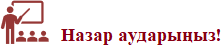 «Қазақ тілі» пәні (оқыту қазақ тілінде емес) бойынша оқушылардың білім, білік, дағдыларына қойылатын талаптар «Тілдерді меңгерудің жалпыеуропалық құзыреті» (CEFR) деңгейлерін (А1, А2, В1, В2, С1) ескере отырып құрастырылды; білім алушылар бастауыш сыныпты аяқтағанда, қазақ тілін қарапайым А1, А2 (бастапқы) деңгейінде меңгереді.Мұғалім сабақ барысында оқушылардың сөйлеу құзыреттілігін қалыптастыруға баса назар аударады. Сонымен қатар, бастауыш сыныптарда сабақ сайын сөздік диктант пен көшіріп жазуды өткізуге болады. Бұл жазба жұмыстары оқушылардың сауатты жазу дағдысын қалыптастырады. Төменде жазба жұмыстары келтірілген (2-кесте).кесте. Жазба жұмыстарының нормаларыБастауыш сыныптарда оқу бағдарламасының мазмұнын толық меңгерту үшін жазба жұмыстарын өткізуді мұғалім қолданыстағы нормативтік және нұсқаулық құжаттарға сәйкес өздігінен жоспарлай алады.Жазбаша жұмыстарды жүргізу үшін мұғалім критерийлер мен дескрипторлар құрастырады (3-кесте).кесте. Жазба жұмыстарының дескрипторларыДескрипторлар анық және нақты болуы керек. Бұл білім алушы және ата- аналармен кері байланыс жүргізуді жеңілдетеді.Бағалау критерийі:Жазба жұмыстарын орындау барысында каллиграфиялық, пунктуациялық, орфографиялық заңдылықтарды қолданады.Мәтіннің құрылымын сақтайды (басы, оқиғаның дамуы, шарықтау шегі, соңы).Грамматикалық нормаларды сақтайды.Материалдың құрылу логикасын сақтайды (мазмұндама, шығарма).Бастауыш сыныпта оқылымға ерекше назар аудару қажет. Төменгі кестеде оқылым бойынша нормалар берілген (4-кесте).кесте. Оқылым дағдыларының нормаларыТөменде бөлім/ортақ	тақырып	бойынша	жиынтық	бағалау	саны көрсетілген (5-кесте).кесте. «Қазақ тілі» пәні бойынша жиынтық бағалау саны* Бөлім/ортақ тақырып бойынша жиынтық бағалауда сөйлеу әрекетінің екі түрі біріктіріледі (мысалы, тыңдалым және айтылым; оқылым және жазылым).Мұғалім пән аясында білім алушының сөздік қорын кеңейту үшін үлгілік оқу бағдарламасында берілген лексикалық-грамматикалық минимумды негізге алады. Әр сабақта 2 лексикалық минимумды меңгерту ұсынылады. Лексикалық минимумда ортақ тақырыптар бойынша сонымен қатар күнделікті тұрмыс-тіршілікте, әлеуметтік ортада жиі қолданылатын сөздер, қазақ тілін меңгерудің әрбір деңгейіне сәйкес келетін (1-4-сыныптар үшін А 1 қарапайым деңгей) шектеулі сөздер мен сөз тіркестері қамтылған. 1-4-сынып білім алушылары үшін лексикалық минимумдар саны: 752 сөз, оның ішінде:1-сыныпта – 120 сөз, 2-сыныпта – 188 сөз, 3-сыныпта – 188 сөз, 4-сыныпта – 256 сөз.Пән бойынша оқу бағдарламасын жүзеге асыру үшін «НЗМ» ДББҰ әзірлеген «КазLinguа» электронды қосымшасын сабақтан тыс уақытта қолдану ұсынылады. Бұл қосымша кез келген Android ұялы телефондарына және компьютерге ақысыз жүктеліп, offline режімде қолданылады.Оқушы ойын түрінде берілген тапсырмаларды орындау арқылы қазақ тілінде қарым-қатынас жасауға, суретті сөздіктер арқылы сөздік қорларын көбейте отырып, синтаксистік конструкциялар құруға дағдыланады.Сонымен қатар оқушы өзінің тілді меңгеру деңгейін әр тақырыптың соңында берілген тест сұрақтары арқылы үнемі қадағалап, бағалап отырады.кесте. Қазақ тілін меңгерудің лексикалық деңгейі (Т2)«Қазақ тілі» пәнінен оқыту қазақ тілінде емес мектептерде сабақтан тыс іс- шараларды ұйымдастыруда келесе мерекелерді ескеру ұсынылады:– 22 наурыз – Наурыз мейрамы1 мамыр – Қазақстан халқының бірлігі күні;7 мамыр – Отан қорғаушылар күні;9 мамыр – Жеңіс күні;4 маусым – Қазақстан Республикасының мемлекеттік рәміздері күні.6 шілде – Астана күні;30 тамыз – Қазақстан Республикасының Конституциясы күні;1 қыркүйек – Білім күні;22 қыркүйек - Қазақстан халқының тілдері күні.15 қараша – Қазақстан Республикасы Ұлттық валюта күні;1 желтоқсан – Қазақстан Республикасының Тұңғыш Президенті күні.16-17 желтоқсан – Қазақстан Республикасының Тәуелсіздік күні.Учебный предмет «Әліппе»/ «Букварь» (1 класс)В	классах	с	русским	языком	обучения	изучается	учебный	предмет«Букварь».Обучению грамоте – важный период в развитии ребенка.Необходимо помнить, что формирование речи первоклассника, навыков чтения и письма, сложных навыков, требующих учета психологического, физиологического и лингвистического уровня развития ребенка, возможно только с учетом его возрастных возможностей и индивидуальных особенностей.Учебная программа по предмету «Букварь» является подготовительным этапом для дальнейшего языкового и литературного образования, а также представляет собой основу для всего последующего обучения.Особенностью изучения предмета является обучение грамоте, чтению и письму, усвоение основных языковых понятий и типов речи и формирование личности на основе национальных духовных ценностей.Объем учебной нагрузки по предмету «Букварь» составляет 6 часов в неделю, в 1-м полугодии – 96 часовВыделяются два периода (добукварный – 12 часов, букварный – 84 часа). Порядок и объем усвоения букв алфавита и звукового значения каждой буквы определяется программой. Из программы исключены лексические темы и система целей обучения.Объем письменных работ за первое полугодие: добукварный период графический диктант – 1-3 знака; букварный период – буквенный диктант – 3-5 букв, слоговый диктант – 3-6 слогов, словарный диктант – 2-5 слов, диктант3-12 слов.   Количество   письменных   заданий   определяется   педагогом в зависимости от уровня подготовленности и потребностей обучающихся.Учебный предмет «Обучение грамоте» (1-й класс)(с русским языком обучения)Во втором полугодии 1-го класса обучение осуществляется по Типовой учебной программе предмета «Обучение грамоте». Объем учебной нагрузки по предмету составляет 6 часов в неделю, всего – 102 часа.В конце 2-го полугодия норма скорости чтения составляет 30-40 слов в минуту   (предлоги,   союзы, частицы, междометия считаются как   слова), в первом полугодии техника чтения не проверяется. Объем письменных работ: словарный диктант – 4-5 слов, диктант – 12-20 слов, объем текста обучающего изложения – 15-25 слов, списывание текста – не более 15-20 слов, объем творческого текста – 3-5 предложений (с помощью педагога).Аудирование	как	вид	речевой	деятельности	занимает	важное	место в учебно-познавательном процессе и выполняет несколько значимых функций:познавательную – является источником получения информации с целью обогащения знаниями;культуроносную	–	способствует	повышению	культурного	уровня, является средством удовлетворения эстетических и культурных потребностей;регулятивную	–	полученные	в процессе	аудирования инструкции определяют дальнейшие действия.При обучении слушанию необходимо знакомить младших школьников с правилами и приёмами слушания.Важно научить при слушании речи понимать интонацию, жесты, мимику говорящего.Для организации систематической работы по обучению аудированию на уроках можно применять следующее:упражнения аналитического характера по готовому тексту, направленные на совершенствование умений вслушиваться в название текста, определять основную мысль, воспринимать и понимать интонационные средства выразительности устной речи;упражнения аналитико-речевого характера по готовому тексту, направленные на формирование умений воспринимать текст, осознавать его структурные элементы (начало текста, основная часть, концовка), самостоятельно создавать на основе прослушанного части высказывания;упражнения на переработку прослушанного текста, способствующие выработке умения вслушиваться в воспринимаемый текст, замечать недочеты в    его    содержании    и    структуре,    вносить    изменения    или    дополнения в прослушанные высказывания;упражнения, требующие создания нового текста на основе прослушанного: послушайте текст и подготовьтесь к подробному его пересказу; постарайтесь представить себе то, что вы слушаете в музыкальном сопровождении.При обучении слушанию на уроках обучению грамоте необходимо знакомить младших школьников с правилами и приёмами слушания. Можно предложить задания на основе использования пословиц и поговорок для усвоения обучающимися правил слушания.Обучение письму – это, прежде всего, выработка графического навыка. Особенности графического навыка состоят в том, что данный навык, с одной стороны, является двигательным (механическим), а с другой – сознательным. Сознательный характер письма состоит в следующем:а) в правильном соотнесении звука и буквы; б) соблюдении ряда графических и орфографических правил; в) в использовании письменного навыка для передачи своих собственных мыслей и чувств.При обучении письму можно использовать различные методы: копировальный, линейный, ритмический (тактический). В практике обучения наилучшие результаты достигаются путем разумного сочетания названных методов на определенных этапах обучения письму.Текущий контроль успеваемости обучающихся проводится в форме суммативного оценивания для определения и фиксирования уровня усвоения содержания учебного материала по завершении четверти, изучения разделов (сквозных тем).Учебный предмет «Русский язык» (с русским языком обучения)Учебный предмет «Русский язык» – важнейший компонент школьной программы, поскольку является не только объектом изучения, отдельным учебным предметом, но и средством обучения другим школьным предметам.Основная цель обучения предмету – заложить основу формирования функциональной грамотности, обеспечить развитие всех видов речевой деятельности: аудирования (слушания), говорения, чтения, письма как показателей общей культуры человека.Объем учебной нагрузки по учебному предмету «Русский язык» составляет:во 2-м классе – 4 часа в неделю, 136 часов в учебном году;в 3-м классе – 4 часа в неделю, 136 часов в учебном году;в 4-м классе – 4 часа в неделю, 136 часов в учебном году. При обучении языку используются:коммуникативно-деятельностный подход (определяет такую организацию и направленность уроков по русскому языку, при которой цель обучения связана с обеспечением максимального приближения учебного процесса к реальному процессу общения. На основе учебной деятельности обучающиеся приходят к пониманию необходимости новых знаний);развивающее обучение (обучающийся овладевает системой учебных действий, учится конструировать свою учебную деятельность и управлять ею);исследовательский подход (что я знаю?, что я хочу узнать?, чему я научился?);дифференцированное обучение (постановка задач согласно потребностям обучающегося).Весь процесс обучения языку подчинен формированию навыков речевой деятельности обучающихся, развитию умений содержательно, четко и ясно выражать мысли и чувства в устной и письменной форме.Фонетические, лексические, грамматические и орфографические явления и факты языка изучаются во взаимосвязи и ориентированы на применение их обучающимися в речевой практике.Цели обучения в пределах одной четверти комбинируются по разным видам речевой деятельности. Интегрировать цели обучения по видам речевой деятельности (аудирование (слушание), говорение, чтение, письмо) педагог может на своё усмотрение с учетом потребностей обучающихся. На один урок можно интегрировать 2-3 цели обучения из разных ключевых навыков. Исходя от уровня усвоения цели обучения обучающимися, педагог распределяет количество часов.Объем письменных работ во 2-4 классах по предметам представлен ниже (табл. 7).Таблица 7. Объем письменных работПериодичность проведения и виды творческих работ обучающего характера определяются педагогом самостоятельно.Для проведения письменных работ педагог составляет критерии с дескрипторами. Дескрипторы к письменным работам должны быть ясными и точными. Они позволяют определить, на каком этапе выполнения задания обучающийся испытывает трудности, и корректировать их. Это способствует предоставлению конструктивной обратной связи обучающимся и родителям. Ниже представлены примерные виды работ с критериями рекомендательного характера (табл. 8).Таблица 8. Примерные виды работ и критерии с дескрипторамиСуммативное оценивание по предмету предполагает проведение конкретного количества суммативных оцениваний за раздел (табл. 9).Таблица   9.    Количество    суммативных    оцениваний    по    предмету«Русский язык»В суммативном оценивании за раздел/сквозную тему объединяются два вида речевой деятельности (например, аудирование и говорение; чтение и письмо).Работа по выявлению и устранению пробелов в знаниях обучающихся - неотъемлемая часть деятельности каждого педагога. Своевременность и тщательность этой работы - залог высоких результатов обучения. Работа по выявлению и устранению недостатков и пробелов в знаниях обучающихся особенно актуальна. Педагог должен обеспечивать активную работу каждого обучающегося. Цели работы по восполнению знаний:формирование прочных знаний;обучение приемам самоконтроля;развитие индивидуальных творческих способностей обучающихся. Работа по устранению пробелов в знаниях проводится в несколько этапов:диагностика знаний обучающихся, фиксирование пробелов в знаниях, умениях и навыках, анализ допущенных ошибок, планирование работы по устранению пробелов, устранение пробелов ЗУН. Анализируя причины пробелов в знаниях обучающихся, можно выделить наиболее важные:непрочное усвоение некоторыми обучающимися теоретических сведений русского языка;отсутствие у некоторых обучающихся орфографической зоркости, достаточного уровня сформированности навыков применять знания на практике;отсутствие должного контроля за выполнением обучающимися домашних заданий со стороны родителей.Одним из главных направлений работы по русскому языку остается развитие речи.В целях формирования грамотного письма можно рекомендовать:систематически осуществлять работу над ошибками, довести до сведения обучающихся и родителей алгоритм работы над каждой орфограммой;повысить ответственность обучающихся и родителей за выполнение обучающимися домашнего задания.Учебный предмет «Литературное чтение»Цель обучения – способствовать развитию личности ребенка средствами искусства слова, воспитывать потребность в общении с искусством, вводить школьника в мир художественной литературы, приобщая его к духовному опыту человечества; формировать в процессе читательской деятельности навыки функциональной грамотности младших школьников.Типовой учебной программой предусмотрено развитие литературно- творческих способностей. Количество уроков, необходимых для изучения конкретных произведений и выполнение творческих заданий, определяет педагог в зависимости от поставленных задач и уровня подготовленности обучающихся.Объем учебной нагрузки составляет:во 2-м классе – 3 часа в неделю, 102 часа в учебном году;в 3-м классе – 3 часа в неделю, 102 часа в учебном году;в 4-м классе – 3 часа в неделю, 102 часа в учебном году.Навык чтения является ключевым учебным навыком, поэтому важно работать над его формированием поэтапно: правильное чтение (соотнесение звуков и букв, слияние в слоги); осознанное (понимать смысл прочитанного слова и объяснять их значение); беглое (правильное и осознанное чтение целыми словами информации); выразительное (правильно, осознанно и бегло прочитать и выразить интонационно свое отношение к содержанию информации).Учитывая особенности уровня сформированности навыка чтения обучающихся, педагог ставит следующие задачи:во втором классе проверяется сформированность умения читать целыми словами и словосочетаниями, осознание общего смысла содержания прочитанного текста при темпе чтения, умение использовать паузы, соответствующие знакам препинания, интонации, передающие характерные особенности героев;в третьем классе наряду с проверкой сформированности умения читать целыми словами основными задачами проверки техники чтения являются достижение осмысления прочитанного текста при темпе чтения вслух и про себя, проверка выразительности чтения подготовленного текста произведений и стихотворений, использование основных средств выразительности;в четвертом классе чтение – процесс принятия смысла, добывания информации из письменного текста, выборочное чтение, осмысленное чтение бегло вслух и про себя, выразительное, с передачей замысла автора, контроль своего чтения (табл.10).Таблица 10. Нормы сформированности навыка чтения по предмету«Литературное чтение»Предлоги, союзы, частицы, междометия считаются как отдельные слова. Важно также помнить, что техника чтения является критерием для выстраивания алгоритма дальнейшего обучения по формированию навыка чтения.Необходимо помнить, что темп (скорость) чтения находится в прямой зависимости от способа чтения, понимания и выразительности, и из этого складывается полноценный навык чтения и понимания текста.Важно также помнить, что скорость чтения является критерием для выстраивания алгоритма дальнейшего обучения по формированию навыка чтения.При необходимости в зависимости от уровня подготовленности обучающихся в перечень включаются другие литературные произведения по выбору педагога, соответствующие возрастным особенностям обучающихся.Формирование навыка чтения - одна из важнейших задач, стоящих перед начальной школой. В целях ликвидации и предупреждения пробелов по составляющим техники чтения необходимо:регулярно проводить индивидуальный контроль за ходом формирования у обучающихся технической стороны чтения;вести строгий учет пробелов, наглядно отражать динамику овладения обучающимися приемов чтения;отрабатывать умение чтения с пониманием текста;вести читательские дневники;осуществлять регулярный контроль чтения обучающихся дома, обсуждения прочитанного, а также оценку прочитанного самими обучающимися;на уроках чтения больше внимания уделять применению различных методик, способствующих повышению техники чтения, таких как «чтение с карандашом», «чтение по линейке», «жужжащее» чтение (в течение 3-5 минут в начале каждого урока), чтение «парами», «по цепочке», «по ролям», выборочное чтение и т.п.При работе по восполнению знаний и формированию умений обучающихся необходимо учесть следующее:Занятия должны быть систематическими.Необходимо постоянно возвращаться к пройденному, пока знания не будут сформированы.Занятия должны быть интересными.При работе по восполнению знаний и проведению уроков в онлайн- режиме следует руководствоваться требованиями к дистанционным урокам. Дистанционное обучение русскому языку важно организовать так, чтобы максимально развить коммуникацию и вызвать интерес к изучаемому. Дистанционный урок русского языка в начальной школе следует проводить, учитывая следующее:материал подается дозированно. Дети максимально вовлекаются в процесс;применяются разные виды деятельности: вопрос-ответ, тесты, игры ит.д;используются	визуальные и звуковые методы, их важно постоянно чередовать;1-2 раза за урок проводятся физкультурные паузы, гимнастика для глаз, разминка для пальчиков.Педагог может проводить разные виды дополнительных работ и заданий с заранее подготовленными критериями и дескрипторами к ним. Периодичность проведения и виды творческих работ обучающего характера отводится на усмотрение педагога. Ниже представлены примерные виды работ с критериями рекомендательного характера (табл.11).Таблица 11. Примерные виды работ с критериями/дескрипторамиСуммативное оценивание по предмету предполагает проведение конкретного количества суммативных оцениваний за раздел (табл. 12).Таблица 12. Количество суммативных оцениваний за раздел/сквозную тему по предмету «Литературное чтение»* В суммативном оценивании за раздел/сквозную тему объединяются два вида речевой деятельности (например, аудирование и говорение; чтение и письмо).Учебный предмет «Иностранный язык»Учебные программы по предмету «Иностранный язык» («Английский язык», «Немецкий язык», «Французский язык») разработаны в соответствии с Государственным общеобязательным стандартом всех уровней образования, утвержденным приказом МОН РК от 31 октября 2018 года № 604«Об утверждении государственных общеобязательных стандартов образования всех уровней образования».Типовые учебные планы предмета «Иностранный язык» начального, основного среднего, общего среднего образования (с сокращением учебной нагрузки) утверждены приказом   МОН   РК   №125   от 26   марта 2021   года (О внесении изменений и дополнений в приказ МОН РК от 8 ноября 2012 года№ 500 «Об утверждении типовых учебных планов начального, основного среднего, общего среднего образования Республики Казахстан»).Согласно приказу МОН РК от 30 октября 2018 года № 595 организации образования независимо от вида и форм собственности самостоятельно выбирают типовые учебные планы, в том числе с сокращенной учебной нагрузкой, по которым осуществляют процесс обучения.Типовые учебные программы предмета «Иностранный язык» по типовым учебным планам с сокращенной учебной нагрузкой утверждены приказом МОН РК от 27 ноября 2020 года № 496 «О внесении изменений и дополнений в некоторые приказы МОН РК».Учебный предмет «Английский язык»Количество часов в неделю по учебному предмету «Английский язык» с казахским, русским языком обучения составляет:в 1-м классе – 2 часа в неделю, 66 часов в учебном году;во 2-м классе – 2 часа в неделю, 68 часов в учебном году;в 3-м классе – 2 часа в неделю, 68 часов в учебном году;в 4-м классе – 2 часа в неделю, 68 часов в учебном году.Количество часов в неделю по учебному предмету «Английский язык» с уйгурским, узбекским, таджикским языком обучения составляет:в 1-м классе – 0 часов;во 2-м классе – 2 часа в неделю, 68 часов в учебном году;в 3-м классе – 2 часа в неделю, 68 часов в учебном году;в 4-м классе – 2 часа в неделю, 68 часов в учебном году.Типовая учебная   программа   по   предмету   «Английский   язык»   для 1-4 классов направлена на развитие обучающимися овладением языком на уровне А1 посредством различных заданий, способствующих развитию навыков анализа, оценки и творческого мышления. Учебная программа предусматривает развитие навыков и умений по всем видам речевой деятельности: слушание, говорение, чтение, письмо, а также по использованию языка (табл. 13).Таблица	13.	Шкала	языковых	уровней	по	классам	в	соответствии с Типовой учебной программой по предмету «Английский язык»Содержание учебной программы предусматривает формирование и развитие у обучающихся базовых коммуникативных навыков для ведения беседы в рамках общих тем. Лексико-грамматическое содержание программы построено по принципу от простого к сложному; линейный принцип заменен на принцип «спиральности» – постепенное увеличение знаний и умений как по вертикали, так и по горизонтали (усложнение навыков по темам и классам).Типовая   учебная   программа   по   предмету   «Английский   язык»   для 1-4 классов реализуется в соответствии с долгосрочным планом. Основные структурные единицы долгосрочного плана:тематические разделы;цели обучения.В долгосрочных планах указываются общие принципы, основные направления и программы развития образования, содержание и последовательность выполнения важных действий, обеспечивающих достижение поставленных целей образования.Долгосрочный план включает в себя цели обучения на один учебный год. В плане не указано количество часов, отведенных на освоение разделов и тем. Количество часов распределяется между подразделами, календарно- тематический план разрабатывается педагогом (или коллективом педагогов) самостоятельно в соответствии с долгосрочным планом. Разработанный календарно-тематический план рассматривается и утверждается на заседании методического объединения школы по предмету.Долгосрочный план дает возможность педагогам английского языка:самостоятельно определять порядок изучения тем или целей обучения в рамках четверти и соответствующего раздела;менять виды заданий и преобразовывать их с учетом индивидуальных особенностей и уровня успеваемости обучающихся;позволяет	разрабатывать	задания,	направленные	на	достижение нескольких учебных целей одновременно.В связи с этим необходимо учитывать принцип спиралевидного размещения учебного материала путем изучения сквозных тем, предложенных по классам и четвертям. Например, обучающийся первого класса должен понять смысл слова «family», уметь его объяснять и определить свое место в родословной системе по отношению к другим членам семьи. А во втором классе обучающийся создает словесный портрет членов семьи на основе материалов семейного архива.Содержание учебных программ начальной школы тесно связано с реальной жизнью, ориентировано на опыт, контроль, заинтересованность обучающихся, способствует развитию у них таких качеств, как умение работать с информацией и выражать свою точку зрения.Для обучающихся начального уровня образования такие понятия, как«Патриотизм», «Система ценностей» носят абстрактный характер, для них ближе и понятнее темы «Моя семья и друзья», «Путешествия», «Окружающая среда» и т.д. Рассказы обучающихся о своей семье, доме, любви к родителям, дружбе, понимание того, что любой шаг начинается с родного дома, способствуют их самореализации как члена семьи и общества.В Типовых учебных программах рассматриваются сквозные темы (особенно в программах по учебным предметам «Обучение грамоте» (Я1),«Казахский язык» (Т2), «Русский язык» (Я2), «Английский язык», «Немецкий язык», «Французский язык» (L3) (табл. 14).Таблица 14. Сквозные темы по учебным предметам «Казахский язык»,«Русский	язык»,	«Английский	язык»	(1-4	классы	уровня	начального образования)Педагоги, преподающие языковые предметы на уровне начального образования, должны учитывать наличие сквозных тем при разработке календарно-тематического плана.Таблица 15. Осуществление формативного оцениванияБалл за СОР во 2-4 классах должен составлять не менее 7 и не более 15 баллов. Ниже представлено количество процедур суммативного оценивания за раздел / сквозную тему (табл. 16).Таблица 16. Количество процедур суммативного оценивания по предмету«Английский язык»* В суммативном оценивании за раздел/сквозную тему объединяются два вида речевой деятельности (например, слушание и говорение; чтение и письмо).Особенности организации   учебного   процесса   по   учебному предмету«Английский язык» и рекомендации для педагогов английского языка:- в Типовой учебной программе по английскому языку для обучающихся 1-го класса предусмотрена работа только в направлении языкового уровня А1. Языковой уровень А1 обучающиеся осваивают в полной мере по окончании начального уровня образования (4 класс);развитие навыков чтения и письма в 1-м классе не предусматривается. Цели обучения по разделу «чтение» направлены только на познание знакомых слов и словосочетаний;для обучения обучающихся 1-4 классов на уроках иностранного (английского) языка предлагается использовать различные способы: как активные игры, песни, стихи, элементарные проектные работы;учебный процесс проводится на изучаемом (английском) языке, но при необходимости педагог может использовать родной язык обучающегося для разъяснения нового урока или сложных инструкций;одним из основных условий успешного овладения коммуникативной компетенцией является активное участие обучающегося в учебном процессе. На начальном этапе овладения языком ошибка является неотъемлемой частью образовательного процесса, поэтому педагогу рекомендуется обратить внимание, чтобы у обучающегося не понизилась мотивация к изучению языка;необходимо регулярно использовать на уроках уже знакомые обучающимся слова, фразы и инструкции на английском языке, что способствует более эффективному запоминанию и узнаванию обучающимися слов и фраз при выполнении заданий;педагогу необходимо моделировать свою речь, произносить слова и фразы медленно и отчетливо, используя соответствующую интонацию, голос, произношение и жесты;активно использовать мимику, эмоции, жесты и яркие наглядные пособия (картинки, игрушки, постеры), так как это способствует более эффективной концентрации внимания обучающихся и вовлечению их в процесс изучения новых слов.В инструкции (технологической карте) должны быть четко прописаны действия, выполняемые педагогом, родителями, обучающимся во время урока (табл. 17). При разработке инструкции педагогам английского языка необходимо учитывать возможности обучающихся, потенциал и возможности семьи обучающегося.Таблица 17. Образец инструкции для родителей обучающихсяТак как инструкция в основном ориентирована на родителей, педагог должен разработать ее максимально понятной. Необходимо учитывать, что родители могут не владеть английским языком, поэтому рекомендуется давать дополнительно переводы слов и предложений.Языковые навыки обучающихся в начальной школе развиваются путем изучения сквозных тем на трех языках (казахский, русский, английский языки). В долгосрочных планах типовых учебных программ межпредметные связи (Cross Curricular Links) встречаются в каждой теме. Педагог самостоятельно планирует количество уроков, отводимых на освоение тем, исходя из долгосрочного плана.Педагог самостоятельно может выбрать методы, формы обучения с учетом психологических и возрастных особенностей (высокая эмоциональность, подвижность, чувствительность, утомляемость) обучающихся начальных классов.Учебные предметы «Немецкий язык», «Французский язык»В	2021-2022	учебном	году	учебные	предметы	«Немецкий	язык»,«Французский язык» для начального уровня образования будут осуществляться на основе Типовых учебных программ по учебным предметам «Немецкий язык»,«Французский язык» для 1-4 классов уровня начального образования (приказ МОН РК от 26 июля 2019 года № 334).Учебные   программы    по    учебным    предметам    «Немецкий    язык»,«Французский язык» нацелены на достижение обучающимися уровня владения языка A1 в соответствии с Общеевропейскими компетенциями владения иностранным языком (Common European Framework of Reference, CEFR) с помощью разнообразных заданий, способствующих анализу, оценке и развитию творческого мышления обучающихся, различных устных и письменных источников и интересного и мотивирующего предметного содержания.Количество часов в неделю по учебным предметам «Немецкий язык»,«Французский язык» с казахским, русским языком обучения составляет:в 1-м классе – 2 часа в неделю, 66 часов в учебном году;во 2-м классе – 2 часа в неделю, 68 часов в учебном году;в 3-м классе – 2 часа в неделю, 68 часов в учебном году;в 4-м классе – 2 часа в неделю, 68 часов в учебном году.Количество часов в неделю по учебным предметам «Немецкий язык»,«Французский язык» с уйгурским, узбекским, таджикским языками обучения составляет:в 1-м классе – не изучается;во 2-м классе – 2 часа в неделю, 68 часов в учебном году;в 3-м классе – 2 часа в неделю, 68 часов в учебном году;в 4-м классе – 2 часа в неделю, 68 часов в учебном году.Типовые учебные программы для 1-4 классов уровня начального образования обновленного содержания размещены на сайте Национальной академии образования им. Ы.Алтынсарина https://nao.kz/.Учебные   программы    по    учебному    предмету    «Немецкий    язык»,«Французский язык» для 1-4 классов уровня начального образования обновленного содержания предусматривают развитие навыков и умений по всем видам речевой деятельности: слушание, говорение, чтение, письмо, а также по использованию языка. Лексико-грамматическое изложение программ предполагает принцип от простого к сложному.Обучающиеся 1-4 классов уровня начального образования будут владеть лексикой, связанной со следующими темами (табл. 18).Таблица 18. Лексический минимум по классамСуммативное оценивание по предметам предполагает проведение определенного количества процедур суммативного оценивания за раздел (СОР) и за четверть (СОЧ) 1 раз в каждой четверти. Суммативное оценивание в 1-м классе не проводится.Суммативное оценивание   по   учебным   предметам   «Немецкий   язык»,«Французский язык» проводится по четырем видам речевой деятельности (аудирование (слушание), говорение, чтение, письмо). Оценивание навыков аудирования (слушания) и говорения проводится на уроках в течение недели, на которую запланировано проведение суммативного оценивания.По результатам формативного оценивания, СОР и СОЧ обучающимся выставляются баллы, которые учитываются при оценивании учебных достижений за четверть.Ниже представлено количество процедур суммативного оценивания за раздел/сквозную тему (табл. 19).Таблица 19. Количество процедур суммативного оценивания по предметам «Немецкий язык», «Французский язык»* В суммативном оценивании за раздел/сквозную тему объединяются два вида речевой деятельности (например, аудирование и говорение; чтение и письмо).Организация работы по восполнению знаний обучающихся по учебному предмету «Иностранный язык»Систематическая работа по восстановлению пробелов и восполнении знаний обучающихся по предмету «Иностранный язык» направлена на решение следующих задач:принятие комплексных мер, направленных на повышение успеваемости и качества знаний обучающихся по учебному предмету «Иностранный язык»;формирование прочных знаний;обучение приемам самоконтроля;формирование потребности в самоконтроле;воспитание ответственности за выполненную работу;развитие индивидуальных творческих способностей обучающихся.Организация	работы		по	выявлению	и	устранению	недостатков	и восполнения	пробелов	в	знаниях	обучающихся	по	учебному	предмету«Иностранный язык» состоит из следующих этапов: I этап. Выявление типичных ошибок.этап. Фиксирование ошибок.этап. Анализ допущенных ошибок.этап. Планирование работы по устранению пробелов в знаниях. V этап. Устранение пробелов в знаниях. Анализ работы в классе.VI этап. Меры профилактики.I этап. Выявление ошибок.Осуществляется в ходе проверки письменных работ, устных ответов, само- и взаимоконтроля.Письменные работы рекомендуется проводить регулярно и строго контролировать самостоятельность выполнения. Для выявления ошибок наиболее эффективными формами письменных работ являются:в начале и конце учебного года – тестирование с последующим составлением матрицы данных и копии матриц выдаются на каждый стол для индивидуальной самостоятельной работы по анализу ошибок;в течение учебного года – традиционные контрольные и предшествующие им самостоятельные работы, письменный опрос теоретического материала.Устная проверка ЗУН направлена на выявление типичных ошибок конкретной темы и общеучебных умений и навыков. Среди проверочных заданий выделяются вопросы, активизирующие память (на воспроизведение изученного), мышление (на сравнение, доказательство, обобщение), речь. Качество устной проверки зависит от подбора вопросов и последовательности их постановки. Каждый вопрос должен быть логически завершенным, предельно сжатым и точным.Привитие обучающимся умений и навыков самоконтроля не только позволяет им находить собственные ошибки, но и благотворно с воспитательной, психолого-педагогической точки зрения. Например, можно использовать следующие формы: «Найдите и объясните ошибку» (свою, допущенную одноклассником, запланированную педагогом), «Проверьте ответ и поймите ошибку», «Оцените свой ответ».Взаимоконтроль качества и эффективности учебной деятельности школьников помогает педагогу осуществлять проверку знаний обучающихся и содействует выработке таких качеств личности, как честность и справедливость, коллективизм. Взаимопроверка знаний активизирует деятельность обучающихся, повышает интерес к знаниям. В ходе взаимного контроля раскрываются индивидуальные особенности обучающихся, повышается интерес к знаниям.этап. Фиксирование ошибок.Фиксирование ошибок происходит параллельно их выявлению. Путем многократного, периодического повторения каждым обучающимся своих«проблемных» тем можно достичь положительных результатов в обучении иностранному языку. Рациональными формами фиксирования ошибок являются следующие:матрица данных – таблица, в которую заносятся результаты проверки теста. Она позволяет увидеть картину «справляемости» по классу в целом и каждого обучающегося в отдельности.учет ошибок (мониторинг «справляемости» со всеми письменными работами), где наглядно видно, какие проблемы у каждого обучающегося, кто не справился с той или иной темой, правилами. В данные каждого обучающегося заносится информация о конкретных ошибках, ведется учет усвоения знаний (табл. 20).Таблица 20. Индивидуальный план обучающегося 4-го класса Жаканова Д.этап. Анализ допущенных ошибок.Анализ допущенных ошибок выполняется после каждого вида работы устно или письменно, в зависимости от рода деятельности. Проводится количественный и качественный анализ. Тщательно проведенный анализ позволяет глубоко изучить пробелы и достижения отдельных обучающихся, выделить типичные ошибки и основные затруднения обучающихся, изучить причины их появления и наметить пути их устранения.этап. Планирование работы по устранению пробелов в знанияхДанная работа строится на основании анализа, результаты которого доводятся до обучающихся.Педагог намечает, когда, кого, с какой целью спросить и какие для этого использовать средства.Работа над ошибками проводится после каждой письменной работы, повторный зачет — после неудовлетворительной отметки.Осуществляется строгий контроль за тем, чтобы каждый обучающийся выполнил все контрольные и зачетные работы, даже в случае пропуска.этап. Устранение пробелов в знаниях. Анализ работы в классе.Выяснение мнения класса по поводу полученных результатов.Работа     над      ошибками,      индивидуальная      и      фронтальная, с обязательной последующей письменной проверкой (до получения положительной отметки).Задания на повторение во время фронтального опроса и индивидуально (до получения положительной отметки).этап. Меры профилактики.Уменьшению	ошибок	обучающихся	способствуют	следующие профилактические меры:Тексты	письменных	заданий	должны	быть	удобными	для восприятия: грамотно сформулированными, хорошо читаемыми.Активная	устная	отработка	основных	ЗУН,	регулярный	разбор типичных ошибок.При объяснении нового материала предугадать ошибку и подобрать систему заданий на отработку правильного усвоения понятия.Подбор заданий, вызывающих интерес, формирующих устойчивое внимание.Систематическое приучение к самоконтролюРекомендуется разработать индивидуальный план по восстановлению пробелов и восполнению знаний обучающихся. Данный индивидуальный план должен отражать процесс изменения в развитии и обучении. Он позволяет не только реализовать индивидуальный подход к каждому обучающемуся, но и фиксировать, отслеживать и корректировать работу по устранению пробелов в его знаниях, позволяет повысить уровень учебной мотивации.Коррекционная работа со слабоуспевающими обучающимися строится путём выявления слабо сформированных умений и навыков. Одна из работ направлена на проверку умения написания письма неофициального характера. При выполнении данного задания для обучающегося трудным оказалось и выполнение коммуникативной задачи, отмечается несформированность лексико- грамматических и орфографических навыков.При написании письма у обучающегося «группы риска» были допущены следующие ошибки:по критерию «Решение коммуникативной задачи»:неправильное обращение (к одному другу);неумение представить полный и точный ответ на запрашиваемую в письме информацию (в основной части не раскрыты все аспекты задания);недостаточный объем письменного высказывания; письмо будет проверяться, хотя маленький объем письма уже указывает на недостаточно высокий уровень владения коммуникативной компетенцией, а возможно, и когнитивных способностей.По критерию «Работа с текстом»:неправильное деление на абзацы; обращение, завершающая фраза и подпись даны не на отдельных строчках;отсутствие лексических средств логической связи. По критерию «Языковое оформление текста»:грамматические ошибки (отсутствие артиклей, неправильное употребление глаголов в единственном числе, 3-м лице, неправильное построение предложений);неправильное написание отдельных слов;-отсутствие знаков препинания (точка, вопросительный и/или восклицательный знаки) после завершающей фразы;лексические ошибки.Национальной академией образования им. Ы. Алтынсарина разработаны методические рекомендации по организации работы Летней школы. В методических рекомендациях определены сложные темы/цели обучения по учебному предмету «Иностранный язык» (1-10 классы). Методические рекомендации размещены на сайте http://nao.kz.В период пандемии и ограничительных мер могли быть не охвачены все языковые навыки по учебному предмету «Иностранный язык». Кроме того, в зависимости от региона спрос на повторение тех или иных лексических и грамматических тем отражается по-разному. Поэтому педагогам иностранного языка предоставляется право выбора лексической или грамматической темы с учетом языковых потребностей обучающихся. Например, в таблице 21 даны рекомендуемые сложные темы по классам по восстановлению пробелов и восполнению знаний обучающихся.Таблица 21. Пример сложных тем по учебному предмету «Иностранный язык» в 3-4 классахПедагог должен использовать общепринятые формы и изобретать, внедрять свои средства контроля, умелое владение которыми предупреждает отставание, восполняет знания и обеспечивает активную работу каждого обучающегося. Рекомендуется:использование ситуационных задач, направленных на развитие критического мышления;формирования функциональной грамотности;применения	методик	интерактивного	обучения	(метод	проектов, дискуссия, игровые, поисковые методы);организация индивидуальных консультаций, дополнительных занятий;организация занятий в группах «Каникулярная школа», «Летняя школа». Также рекомендуется организовывать по графику уроки-консультации,дополнительные занятия для обучающихся, где проводится целенаправленная работа не только по ликвидации пробелов в знаниях обучающихся, но и по развитию необходимых навыков. На консультации сочетаются различные формы работы с обучающимися: групповые, индивидуальные.Подготовка к проведению дополнительных уроков-консультаций осуществляется как педагогом, так и обучающимися. Педагог, наряду с логико- дидактическим анализом содержания изучаемого материала, систематизирует затруднения, недочеты, ошибки в устных ответах и письменных работах обучающихся по изучаемому языку. На этой основе он уточняет перечень возможных вопросов, которые могут быть рассмотрены на консультации. Обучающиеся учатся, в свою очередь, готовить вопросы к консультациям, дополнительным занятиям, сроки которых будут оговорены заранее.Содержание образовательной области «Математика и информатика» реализуется в учебных предметах: «Математика» и «Цифровая грамотность».Учебный предмет «Математика»Изучение предмета «Математика» направлено на развитие пространственного воображения, развитие математической речи, на решение учебно-познавательных и практических задач, развитие умений аргументировать, обосновывать и отстаивать высказанное суждение, оценивать и принимать суждения других.Объем учебной нагрузки по предмету «Математика» составляет:в 1-м классе – 4 часа в неделю, 132 часа в учебном году;во 2-м классе – 4 часа в неделю, 136 часов в учебном году;в 3-м классе – 5 часов в неделю, 170 часов в учебном году;в 4-м классе – 5 часов в неделю, 170 часов в учебном году.В 4-м классе обеспечивается последовательное развитие и углубление знаний и навыков на протяжении всего курса обучения математике, то есть соблюдается принцип преемственности и углубления.Содержание учебного предмета «Математика» распределено по пяти разделам, которые изучаются далее на других уровнях образования:«Числа и величины».«Элементы алгебры».«Элементы геометрии».«Множества. Элементы логики».«Математическое моделирование».Для обеспечения преемственности знаний обучающихся по всему курсу математики	в	учебную	программу	предмета	включены	подразделы«Комбинаторика», «Последовательности», «Множества и операции над ними»,«Дроби», которые не рассматриваются в программе для уровня начального образования 2013 года. В новой учебной программе усилен подраздел«Геометрические фигуры», изучение которого является необходимым условием успешного овладения геометрией в основной и старшей школах.Изучение данных подразделов способствует развитию у обучающихся 4-го класса логического мышления, навыков анализа процессов и явлений, выявления причинно-следственных связей, закономерностей и тенденций развития этих явлений. Задания данного типа встречаются в международном исследовании TIMSS.По предмету «Математика» педагог может проводить разные виды работ и давать учебные задания с заранее подготовленными критериями и дескрипторами к ним. Ниже представлены виды работ и критерии/дескрипторы.Таблица 22. Примерные виды работ и критерии/дескрипторы по предмету«Математика»Далее представлено количество суммативных оцениваний за раздел/сквозную тему (табл. 23).Таблица	23.	Количество	суммативных	оцениваний	по	предмету«Математика»Особенность 2021-2022 учебного года - введение учебного предмета«Цифровая грамотность» во II полугодии с 1-го класса.Учебный предмет «Цифровая грамотность»Приказом МОН РК № 182 от 5 мая 2020 года «О внесении изменений и дополнений в приказ МОН РК от 31 октября 2018 года № 604» (пункт 14) название     предмета      «Информационно-коммуникационные      технологии» в начальной школе изменено на «Цифровая грамотность». Содержание и учебная нагрузка предмета не изменились.Изучение предмета «Цифровая грамотность» осуществляется в соответствии с приказом МОН РК от 27 ноября 2020 года № 496 «О внесении изменений и дополнений в некоторые приказы МОН РК» (внесены изменения в приказы № 115 от 3 апреля 2013 года (приложение 188-2к) и № 334 от 26июля 2019 года (приложение 4)).В 2021-2022 учебном году учебный предмет «Цифровая грамотность» вводится в 1-м классе с 1 января 2022 года.Базовое   содержание    учебного    предмета   «Цифровая    грамотность» в 1-м классе направлено на формирование у обучающихся алгоритмического мышления в игровой среде программирования, знакомство с основными компонентами набора робототехники, сборку и управление простого робота.Базовое содержание учебного предмета «Цифровая грамотность» для 1-го класса включает:«Компьютер»: правила поведения в кабинете информатики;«Работа в сети Интернет»: достоверность и польза информации, размещаемой в сети, риски нежелательных контактов в сети;«Вычислительное мышление»: алгоритмы, исполнители линейных алгоритмов, интерфейс игровой среды программирования (Scratch (скретч)), создание, сохранение и открытие проекта в игровой среде программирования;«Робототехника»: сборка базовой модели образовательного робота, загрузка и запуск программы для робота, движение робота с заданной скоростью, на заданное количество оборотов колеса, вперед, назад, поворот робота на заданный угол (90, 180 градусов).При обучении предмету «Цифровая грамотность» в начальной школе используются активные формы и методы обучения с учетом возрастных особенностей обучающихся. Для лучшего понимания понятий рекомендуется соотносить их с наиболее часто встречающимися в жизни конкретными примерами.По предметам «Цифровая грамотность», «Информационно- коммуникационные технологии» в начальной школе суммативное оценивание за раздел и за четверть не проводится. В конце полугодия и учебного года по предмету «Цифровая грамотность» выставляется «зачет» («незачет»). Чтобы получить «зачет», обучающемуся необходимо выполнить практические работы по целям обучения.Содержание образовательной области «Естествознание» представлено предметом «Естествознание».Учебный предмет «Естествознание»Содержание предмета «Естествознание» обеспечивает элементарный уровень научных знаний в рамках системы «Человек – Природа».Целью учебной программы предмета «Естествознание» в начальной школе является формирование основ знаний о картине мира с позиций современного естествознания и развитие исследовательских умений и навыков обучающихся.Объем учебной   нагрузки   по   предмету   «Естествознание»   составляет в 1-м классе – 1 час в неделю, 33 часа в учебном году; во 2-м классе – 1 час в неделю, 34 часа в учебном году; в 3-м классе – 2 часа в неделю, 68 часов в учебном году; в 4-м классе - 2 часа в неделю, 68 часов в учебном году.В каждый из разделов долгосрочного плана «Живая природа», «Вещества и их свойства», «Земля и космос», «Физика природы» интегрируются цели подраздела «Я – исследователь», направленные на формирование и развитие исследовательских умений и навыков обучающихся.Учебная программа направлена на достижение следующих задач:формирование	основ	исследовательских,	мыслительных, коммуникативных навыков и умений;знакомство с важными идеями, достижениями естествознания, оказавшими существенное влияние на развитие техники и технологий;овладение умениями применять полученные знания для объяснения явлений окружающего мира и восприятия содержательной информации, значимой и жизненно важной с естественнонаучной точки зрения из различных источников;развитие интеллектуальных, творческих способностей, критического мышления в ходе простых исследований, анализа явлений, восприятия и интерпретации естественнонаучной информации;воспитание уверенности в возможности признания законов природы и использования достижений естественных наук для развития цивилизации и улучшения качества жизни;формирование навыков применения знаний по естественным наукам для обеспечения безопасности жизнедеятельности в повседневной жизни, грамотного использования современных технологий, охраны здоровья и окружающей среды.Совместное развитие личностных качеств с широким кругом навыков является основой для привития обучающимся таких главных ценностей образования, как казахстанский патриотизм и гражданская ответственность, уважение, сотрудничество, труд и творчество, открытость, образование в течение всей жизни.Учебные цели каждого из разделов долгосрочного плана «Живая природа», «Вещества и их свойства», «Земля и космос», «Физика природы» интегрированы с учебными целями раздела «Я – исследователь», который направлен на формирование и развитие исследовательских умений и навыков обучающихся.Ниже показано количество суммативных оценок для раздела / общей темы (табл. 24).Таблица 24. Количество суммативного оценивания за разделВ образовательную область «Человек и общество» входят предметы«Познание мира» и «Самопознание».Учебный предмет «Познание мира»Содержание предмета «Познание мира» сфокусировано на таких аспектах изучения, как человек, природа, общество, в том числе семья, культура, здоровье, взаимоотношения, нация, сообщество, государство, окружающая природная среда.Данный учебный предмет является интегрированным пропедевтическим курсом, призванным заложить основы для последующего изучения предметов общественно-гуманитарного цикла в основной и старшей школе. Он дает общую картину социальной, моральной, творческой и коммуникативной стороны жизни населения Казахстана, способствует развитию у обучающихся понимания окружающего мира, первоначально на основе вопросов о себе, доме и семье.Объем учебной   нагрузки   по   предмету   «Познание   мира»   составляет: в 1-м классе – 1 час в неделю, 33 часа в учебном году; во 2-м классе – 1 час в неделю, 34 часа в учебном году; в 3-м классе – 1 час в неделю, 34 часа в учебном году, в 4-м классе – 1 час в неделю, 34 часа в учебном году.На уроках по предмету педагог может использовать различные стратегии обучения (табл. 25).Таблица 25. Примерные стратегии обучения по предмету «Познание мира»Далее представлено количество суммативных оцениваний за раздел/сквозную тему (табл. 26).Таблица	26.	Количество	суммативных	оцениваний	по	предмету«Познание мира»Учебный предмет «Самопознание»Основное назначение учебного процесса по предмету «Самопознание» заключается в том, чтобы выявлять общечеловеческие ценности, заложенные в природе каждого человека; формировать систему ценностей личности, практические навыки творческого приложения знаний в решении проблем, направленных на служение обществу; формировать основы нравственного поведения обучающихся, социально значимых ориентаций, обуславливающих отношение человека к себе, окружающему миру, человечеству в целом.Основное базовое содержание предмета для начальной школы с учетом возрастных особенностей обучающихся разворачивается в следующих разделах:«Мудрость веков», «Дружная семья», «Быть человеком», «Как прекрасен этот мир!»Объем учебной нагрузки составляет 1 час в неделю, всего в 1-м классе 33 часа в учебном году, во 2-4 классах по 34 часа в учебном году.Содержание образовательной области «Технология и искусство» реализуется в учебных предметах: «Музыка» и «Художественный труд».Учебный предмет «Музыка»Целью	обучения	учебному	предмету		«Музыка»	является	овладение обучающимися	ключевыми	знаниями	и	умениями,	способами	творческого самовыражения и коммуникации в музыкальной деятельности, формирование понятий	о			нравственно-эстетических		ценностях		национальной	и общечеловеческой культуры, развитие музыкальных и творческих способностей. Объем учебной нагрузки по предмету «Музыка» составляет: в 1-м классе –1 час в неделю, 33 часа в учебном году; во 2-м классе – 1 час в неделю, 34 часа в учебном году; в 3-м классе – 1 час в неделю, 34 часа в учебном году; в 4-м классе1 час в неделю, 34 часа в учебном году.Учебный предмет «Художественный труд»«Художественный труд» – интегрированный предмет, объединяющий учебные предметы «Изобразительное искусство» и «Трудовое обучение».Интегрированный учебный предмет «Художественный труд» направлен на формирование художественно-технологических знаний, умений и навыков в различных видах творческой деятельности; на развитие пространственно- образного, творческого мышления, развитие духовно-нравственной культуры как основы становления и самовыражения личности, развитие воображения и наблюдательности.Объем учебной нагрузки по предмету составляет:в 1-м классе – 1 час в неделю, 33 часа в учебном году; во 2-м классе – 1 час в неделю, 34 часа в учебном году; в 3-м классе – 1 час в неделю, 34 часа в учебном году; в 4-м классе – 1 час в неделю, 34 часа в учебном году.Работа с различными материалами способствует формированию у обучающихся технологического мышления, развитию художественно- эстетического вкуса, творческих способностей, памяти, пространственного воображения, фантазии, моторики рук, совершенствованию глазомера обучающихся.Цели обучения сформулированы таким образом, что для развития определенного навыка у обучающихся педагог самостоятельно выбирает вид деятельности, технику выполнения, материал создания творческой работы.В процессе обучения предмету «Художественный труд» необходимо развивать навыки обучающихся по применению средств ИКТ. Прежде всего, это использование цифровых компьютерных технологий при создании художественных работ, развитие навыков создания слайдовых презентаций, сотрудничество, общение и обмен информацией для создания творческой работы с другими обучающимися и др.На уроках художественного труда предусматриваются разные виды художественно-творческой деятельности, которые определяются педагогом. При этом в обязательном порядке реализуются основные три вида художественной деятельности: конструктивный, изобразительный, декоративный.Педагог и обучающиеся при выполнении различных видов работ должны соблюдать правила гигиены труда и техники безопасности.Образовательная область «Физическая культура» представлена предметом«Физическая культура».Учебный предмет «Физическая культура»Цель обучения физической культуре заключается в формировании основ физической культуры, направленных на здоровое физическое развитие, приобретение спортивно-специфических двигательных навыков и физических способностей.Задачи предмета «Физическая культура» - развитие теоретических знаний и практических навыков в области физического воспитания и спорта; мотивация стремления укрепить свое здоровье; развитие двигательных навыков обучающихся, способствующих выносливости, быстроте, силе, ловкости и гибкости; воспитание чувства патриотизма, уважения, ответственности и взаимопонимания; стимулирование обучающихся вести здоровый образ жизни на протяжении всей жизни и применять приобретенные навыки в дальнейшем; формирование представления о физической культуре как части общечеловеческой культуры.Объем учебной нагрузки по предмету составляет:в 1-м классе – 3 часа в неделю, 99 часа в учебном году;во 2-м классе – 3 часа в неделю, 102 часа в учебном году;в 3-м классе – 3 часа в неделю, 102 часа в учебном году;в 4-м классе – 3 часа в неделю, 102 часа в учебном году.Педагоги физической культуры должны контролировать и изменять свои педагогические подходы в соответствии с анатомо-физиологическими особенностями (созреванием) организма обучающихся.Каждый третий час программы по предмету направлен на увеличение двигательной активности обучающихся (за счет расширения количества спортивных и подвижных игр) и оздоровительный процесс.Уроки лыжной/коньковой/кроссовой подготовки, которые предусмотрены в учебной программе, взаимозаменяемы в соответствии с климатическими условиями регионов.Ежеурочная контрольная деятельность педагога приобретает системный характер, что позволяет обучающимся понимать, насколько правильно они выполняют задания в период изучения нового материала, корректировать индивидуальную образовательную траекторию обучающегося.В 1-м классе оценивание не проводится.При подведении итогов во 2-4 классах и выставлении «зачет» или«незачет» необходимо руководствоваться принципами критериального оценивания, то есть, чтобы получить «зачет», обучающемуся потребуется не просто посещать уроки физкультуры, но и овладевать знаниями и умениями в области физического развития.По итогам формативного оценивания в конце каждой четверти и учебного года по предмету «Физическая культура» выставляется «зачет»/»незачет». Суммативное оценивание не проводится.Образовательный процесс в начальной школе осуществляется в соответствии с действующей нормативной правовой базой РК в области образования.Формат урока в начальных классах предполагает активное вовлечение детей в процесс обучения, их участие в обсуждениях, анализе и обобщении пройденного материала, проведение исследования, высказывание оценочных суждений, самооценивание, взаимооценивание и др.Обязательным элементом урока должна стать обратная связь, которая позволяет корректировать действия педагога, направленные на поддержку обучающегося, и совершенствовать образовательный процесс. При формативном оценивании педагог самостоятельно определяет частоту предоставления обратной связи.Создание инклюзивной образовательной среды в начальных классахПраво на доступность качественного образования гарантировано законодательством Республики Казахстан всем обучающимся, с учетом индивидуальных возможностей и особых образовательных потребностей (далееООП). Создание условий равного доступа к качественному обучению детей с ООП имеет большие преимущества в дальнейшей перспективе. Это, прежде всего, успешная социальная адаптация и возможность самореализации.Обучаясь в инклюзивной среде, дети с ООП учатся быть открытыми, приобретают жизненно необходимые навыки коммуникации, взаимодействия с окружающими людьми. Ранняя социальная инклюзия является залогом уверенности в том, что в будущем они смогут адаптироваться в современной жизни. Политика Республики Казахстан направлена на обеспечение прав всехграждан на качественное образование вне зависимости от их социального, экономического, культурного статуса.Создание ситуации успеха для каждого ребенка требует от педагога знания особенностей каждого ребенка, умения находить сильные стороны и возможности для реализации его образовательных потребностей.Начальная школа является важнейшим этапом в жизни ребенка, связанным с перестройкой всей логики психологического развития, с переходом от ведущей деятельности – игры к обучению, с обретением новой социальной роли – статуса обучающегося. С момента поступления ребенка в школу учение становится для него ведущей деятельностью, во-первых, потому, что именно через учебную деятельность осуществляются основные отношения ребенка с обществом, и, во- вторых, именно в учебной деятельности осуществляется формирование как основных качеств личности ребенка школьного возраста, так и отдельных психических процессов.Педагогу принадлежит важнейшая роль в инклюзивном образовании, поскольку в его ответственности находится контроль за тем, чтобы обучающийся с ООП следовал намеченной образовательной траектории. Эту траекторию педагог постоянно корректирует, отталкиваясь от успехов или трудностей, проявляющихся у обучающегося в процессе обучения. Для реализации процесса обучения ребенка с ООП отношения между обучающимся и педагогом должны быть спокойными, позитивными и доверительными.Дифференциация обучения позволяет организовать учебный процесс на основе учета индивидуальных особенностей личности, обеспечить усвоение всеми обучающимися содержания образования, которое может быть различным для разных обучающихся, но с обязательным для всех выделением инвариантной части. Процесс обучения в условиях дифференциации становится максимально приближенным к познавательным потребностям обучающихся, их индивидуальным особенностям.Уровень освоения детьми программного материала связан с применением технологии уровневой дифференциации обучения. В этой технологии управление познавательной деятельностью происходит с целью обучения каждого обучающегося на уровне его индивидуальных возможностей и способностей через систему малых групп. У педагога есть возможность дифференцированно помогать слабому обучающемуся и уделять внимание сильному, более эффективно работать с трудными детьми.В успешной практике инклюзивного образования обучающийся является субъектом образования, мотивированным, отдающим себе отчет в том, что он делает, зачем и как, что он способен сделать, а что нет и почему, а также чему он учится и каков результат обучения. Таким образом, все обучающиеся, в том числе и дети с ООП, вместе с педагогом осуществляют рефлексию своей деятельности.Основной задачей индивидуального подхода является предупреждение пробелов в знаниях обучающихся. При этом главное внимание уделяется организации коллективной работы обучающихся. Педагогу необходимопредвидеть затруднения, которые могут возникнуть у отдельных обучающихся. В связи с этим он может рекомендовать таким учащимся заранее прочитать материал в учебнике, обратиться к таблице, предложить еще раз выполнить аналогичное упражнение, задать наводящие вопросы, которые направляют мысль обучающегося.Индивидуальный подход к обучению детей с ООП требует учета специфики каждого предмета. Педагогу необходимо создавать в классе такие условия, при которых обучающийся в любое время может задать любой вопрос. Овладение методами работы с детьми с ООП зависит от глубины изучения всего комплекса показателей, составляющих особенность их психической деятельности. Знание индивидуальных особенностей каждого обучающегося помогает педагогу найти наиболее целесообразный подход к нему. При этом важным является учет следующих характеристик личности:первичные особенности, влияющие на физическое и психическое развитие ребенка;состояние речи, интеллекта, эмоционально-волевой сферы;возрастные и индивидуальные особенности детей;создание условий для проявления и развития их желаний, интересов, склонностей, возможностей;особенности психических процессов (восприятия, внимания, памяти, мышления);тип темперамента.Индивидуальный подход позволяет не только учитывать эти особенности, но и вести индивидуальную последовательную работу с каждым обучающимся. Необходимо помнить о том, что для некоторых детей индивидуальные занятия являются одним из основных условий развития.При оценивании учебных достижений необходимо как можно бережнее относиться к психике обучающихся, избегать травмирующих ее ситуаций, учитывать психофизиологические особенности развития детей с ООП. На каждый этап педагог готовит алгоритм работы с обучающимися своего класса и составляет рефлексию прожитого дня. Таким образом, индивидуальный подход и учет индивидуальных особенностей являются условием максимально возможной адаптации обучающегося в окружающем мире.Дифференцированный,   уровневый   подход   в   обучении    обучающихся с ООП в соответствии с педагогической дифференциацией должен быть реализован на всех этапах целостного образовательного процесса, включая этап оценки достижений обучающихся.Согласно приказу МОН РК от 18 марта 2008 года № 125 «Об утверждении Типовых правил проведения текущего контроля успеваемости, промежуточной и итоговой аттестации обучающихся для организаций среднего, технического и профессионального, послесреднего образования», при оценивании обучающихся с особыми образовательными потребностями педагог использует дифференцированные и/или индивидуальные задания, а также вносит изменения в критерии оценивания с учетом особенностей обучающегося, в том числе при реализации индивидуальных учебных программ.Оценка учебных достижений обучающихся с ООП не может основываться на общих оценочных нормах, она должна учитывать степень продвижения обучающегося, стимулировать процесс его учения и выполнять воспитательную функцию. Очень важно при этом сравнивать результаты развития обучающегося с его собственными достижениями, а не с успехами других детей.Любой результат успеха должен быть оценен, это повышает мотивацию в обучении и формирует стойкое положительное отношение к деятельности.Для педагога при осуществлении дифференцированного и индивидуального подхода необходимы терпение, настойчивость, благожелательное отношение к обучающимся, своевременное оказание помощи, активное вовлечение в коллективную работу, поощрение успехов.Важную роль в создании комфортной образовательной среды для обучающихся с ООП играет деятельность службы психолого-педагогического сопровождения школы, которая осуществляет поддержку обучающихся на основе оценки особых образовательных потребностей. Оценка особых образовательных потребностей – это определение видов, форм и объема поддержки обучающегося в учебном процессе на основе выявленных трудностей обучения и причин их возникновения.Алгоритм оценки потребностей обучающегося (имеющего рекомендации ПМПК) и обеспечения его психолого-педагогической поддержкой представлен в методических рекомендациях по психолого-педагогическому сопровождению детей с ООП в общеобразовательной школе, размещенных на сайтах НАО им. Ы. Алтынсарина https://nao.kz/, а также РГУ «Национальный научно- практический центр развития специального и инклюзивного образования» МОН РК http://special-edu.kz/.Выделяются два направления психолого-педагогического сопровождения, которые нужно учитывать при оценочной деятельности:актуальное, ориентированное на решение уже имеющихся трудностей, возникших у ребенка;перспективное, ориентированное на учет и профилактику возможных сложностей в обучении.Оба направления могут быть реализованы только совместными усилиями всех педагогов и специалистов службы сопровождения педагогического процесса.Вместе со специалистами службы психолого-педагогического сопровождения педагог продумывает такую стратегию работы со всем классом, при которой дети учатся оценивать не только результат, качество продукта учения, а процесс – степень прилагаемых усилий, активность, меру участия в групповой работе, рост «над самим собой».При сочетании индивидуально-групповой и коллективной работы необходимо следить за тем, чтобы каждый обучающийся был обеспечен работой в доступном ему темпе. В основе работы с сильными обучающимися должна быть постоянно увеличивающаяся по содержанию нагрузка. Индивидуальнаяработа со слабыми обучающимися должна быть основана на систематическом изучении трудностей, которые они испытывают. Одним из способов сочетания коллективных форм работы с индивидуальным подходом является использование дифференцированных заданий разной степени трудности. Задания можно разделить на две части: обязательную и желательную. Это позволяет слабым обучающимся, не торопясь, выполнить обязательную часть, а сильным – выполнить и дополнительную.При составлении суммативных работ в процессе оценивания педагога начальных классов используют задания разных уровней и типов, адаптированных к возможностям детей, но обязательно соответствующих учебным целям. Выбор таких заданий определяется возможностями обучающегося в его собственной «зоне ближайшего развития». При этом у педагога всегда есть возможность изменить форму, способы, подходы к выполнению заданий.Такой процесс индивидуализации важен как для ребенка с ООП, так и для его окружающих сверстников. Принцип индивидуализации позволяет создать равные возможности для всех обучающихся класса, тем самым реализуется инклюзивный подход на практике.Инклюзия дает право на образование каждому, независимо от степени его соответствия критериям традиционной школьной системы. Через уважение и принятие индивидуальности каждого обучающегося происходит формирование личности. Вместе с тем дети находятся в коллективе, учатся взаимодействовать друг с другом, выстраивать отношения, совместно с педагогом творчески решать образовательные проблемы.3.3 Уровень основного среднего образованияЦель основного среднего образования – формирование общей культуры личности, адаптация личности к жизни в обществе, создание основы для осознанного выбора и освоения профессии, специальности, в том числе с учетом особых образовательных потребностей и индивидуальных возможностей обучающихся.Основные задачи основного среднего образования заключаются в формировании и развитии у обучающихся:духовно-нравственных качеств;системы базовых знаний по основам наук;навыков самостоятельного обучения и личностного саморазвития;навыков	осуществления	учебной,	проектной,	исследовательской деятельности;навыков критического и творческого мышления;навыков самореализации и взаимодействия в социуме.Деление класса на две группы допустимо в городских организациях образования при наполнении класса в 24 и более обучающихся, в сельских – в 20 и более обучающихся по:казахскому языку и литературе – в классах с неказахским языком обучения;русскому языку и   литературе	– в классах с нерусским языком обучения;иностранному языку;художественному труду;информатике;физической культуре.Организация учебного процесса на уровне основного среднего образования ориентирована на реализацию принципа единства обучения и воспитания, в том числе с учетом особых образовательных потребностей и индивидуальных возможностей обучающихся. При организации обучения приоритетная роль отводится учению как ведущей деятельности обучающихся.В рамках образовательной области «Язык и литература» изучаются слдующие предметы: «Қазақ тілі», «Қазақ әдебиеті», «Қазақ тілі мен әдебиеті»,«Русский язык», «Русская литература», «Русский язык и литература», «Родной язык», «Уйгурская/Узбекская/Таджикская литература», «Иностранный язык».Учебный предмет «Қазақ тілі мен әдебиеті» в классах с русским языком обученияНегізгі орта білім беру деңгейінің жаңартылған мазмұндағы үлгілік оқу бағдарламалары Ы.Алтынсарин атындағы Ұлттық білім академиясының сайтында орналастырылған (https://www.nao.kz).Білім мазмұнын ұйымдастырудағы ерекшеліктерРеспубликаның жалпы білім беретін мектептеріндегі оқу процесі ҚР БҒМ 2012 жылғы 8 қарашадағы № 500 бұйрығымен бекітілген Үлгілік оқу жоспарларымен (2021 жылғы 26 наурыздағы № 125 бұйрығымен өзгерістер мен толықтырулар енгізілген) жүзеге асырылады.Жаңартылған мазмұндағы Үлгілік оқу жоспарлары бойынша «Қазақ тілі мен әдебиеті» пәнінен оқу жүктемесінің көлемі:5-сынып – аптасына 5 сағат, оқу жылында – 170 сағат;6-сынып – аптасына 5 сағат, оқу жылында – 170 сағат;7-сынып – аптасына 5 сағат, оқу жылында – 170 сағат;8-сынып – аптасына 5 сағат, оқу жылында – 170 сағат;9-сынып – аптасына 5 сағат, оқу жылында – 170 сағат.Негізгі орта білім берудің үлгілік оқу жоспарын (төмендетілген оқу жүктемесімен) таңдаған білім беру ұйымдарындағы оқу процесі «Қазақстан Республикасы Білім және ғылым министрінің кейбір бұйрықтарына өзгерістер мен толықтырулар енгізу туралы» Қазақстан Республикасы Білім және ғылым министрінің 2020 жылғы 27 қарашадағы № 496 бұйрығымен бекітілген Негізгі орта білім беру деңгейінің 5-9-сыныптарына арналған «Қазақ тілі мен әдебиеті» пәнінен оқу жүктемесі төмендетілген үлгілік оқу бағдарламасымен (оқыту қазақ тілінде емес) жүзеге асырылады.«Қазақ тілі мен әдебиеті» пәнінің оқу жүктемесі төмендетілген үлгілік оқу бағдарламасының (оқыту қазақ тілінде емес) ерекшеліктеріОқу мақсаттары жеңілдетіп берілген. Кейбір оқу мақсаттарына түсініктеме ретінде ұсынымдар беріліп, оқу мақсатттарына өзгерістер енгізілген.«Қазақ тілі мен әдебиеті» пәні оқу бағдарламасының мақсаты – оқушылардың тілдік дағдыларын дамыту, қазақ тілін қадірлейтін, қоғамдық мәнін түсінетін тұлға қалыптастыру, тілдік нормаларды сақтап, дұрыс қолдана білуге, еркін сөйлесуге және сауатты жазуға үйрету.«Қазақ тілі мен әдебиеті» оқу бағдарламасының негізгі міндеттері:шығармашылық тұрғыда жұмыс істеуге, сын тұрғысынан ойлауға дағдыландыру;білім деңгейі жоғары, ой-өрісі дамыған тұлға қалыптастыру;туындаған мәселелерді шеше білетін, шынайы өмірге бейім жаңашыл ұрпақ тәрбиелеу;оқушыларды сөйлесім әрекетінің түрлерін әлеуметтік ортада қолдана білуге үйрету;оқушылардың тілдік дағдысы мен ойлау қабілетін дамыту;білім алушыны қазақ халқының мәдениетімен, әдебиетімен, ұлттық салт- дәстүрімен таныстырып, мәдени ортада пайдалануға баулу, қазақ еліне, мемлекеттік тілге деген құрмет сезімін тәрбиелеу.«Қазақ тілі мен әдебиеті» пәнінің оқу мазмұны 5 бөлімге бөлінеді. Бөлімдерді бөлімшелер құрайды, олар сыныптар бойынша күтілетін нәтижелер түрінде оқыту мақсаттарынан тұрады.Оқыту мақсаттары арқылы мұғалімдер сөйлеу қызметінің төрт дағдысын (тыңдалым, айтылым, оқылым, жазылым) қалыптастырады, сонымен қатар,оқушылардың жетістігін бағалайды және оқытудың келесі кезеңі туралы ақпарат береді.Оқыту пәнінің мазмұнын 5 бөлімді құрайды: 1) тыңдалым; 2) айтылым;оқылым; 4) жазылым; 5) тілдік бағдар.«Тыңдалым» бөлімі келесі бөлімшелерден тұрады: 1) болжау; 2) назарын шоғырландырып тыңдау; 3) сөздер мен сөз тіркестерінің мағынасын түсіну;көркем шығармаларды тыңдау; 5) негізгі ойды анықтау; 6) тыңдалым материалдары бойынша жауап беру.«Оқылым» бөлімі келесі бөлімшелерден тұрады: 1) мәтіндегі ақпаратты анықтау; 2) стильдік ерекшеліктерді анықтау; 3) көркем шығармаларды оқу;4) мәтіндерге салыстырмалы талдау жасау; 5) қосымша ақпарат көздерінен алынған мәліметтерді оқу; 6) өзіндік көзқарасын білдіру және бағалау.«Жазылым» бөлімі келесі бөлімшелерден тұрады: 1) әртүрлі стильде мәтіндер құрастыру; 2) эссе жазу; 3) көркемдегіш құралдарды қолданып жазу;4) мәліметтерді жинақтау; 5) орфография және пунктуация.«Айтылым» бөлімі келесі бөлімшелерден тұрады: 1) сөздік қорының алуандығы; 2) сөз мәнері мен сөйлеу этикеті; 3) орфоэпиялық нормаларды сақтау; 4) мәтіннің негізгі аспектілерін анықтау және талқылау; 5) сенімді және еркін жауап беру; 6) визуалды материалдар арқылы тілді дамыту.«Тілдік бағдар» бөлімі келесі бөлімшелерден тұрады:  1) сөз таптары;сөйлем.Төмендегі кестеде оқу пәнінен бөлім/ортақ тақырып бойынша жиынтық бағалау (БЖБ) саны көрсетілген (27-кесте).27-кесте. «Қазақ тілі мен әдебиеті» пәні бойынша жиынтық бағалау саны28-кесте. Қазақ тілін меңгерудің лексикалық деңгейі«Қазақ тілі мен әдебиеті» пәні бойынша білім алушылардың біліміндегі олқылықтарды толықтыру жөнінде ұсынымдар:2021-2022 оқу жылының басында «Қазақ тілі мен әдебиеті» пәні бойынша шектеу шаралары кезіндегі оқу жылдарында жіберілген білім алушылардың біліміндегі олқылықтардың орнын толықтыру және жаңа оқу жылының оқу бағдарламасын меңгерту бағытында төмендегі мақсатты шаралар жыл бойы жүргізілуі керек:Bilimal, Mektep, Күнделік автоматтандырылған жүйелерден және басқа да ақпараттық жүйелерден алынған деректерді пән бойынша формативті бағалау, бөлім бойынша бағалау қорытындыларын талдау, орта білім беру ұйымдарында білім алушылардың үлгерімін анықтау мақсатында жүргізілетін мектепішілік мониторинг нәтижесінде білім алушылардың үлгерімінің төмен болуына әсер ететін себептерді (сабақтан көп қалу, тақырыпты түсінбеу, пәнге қызығушылығын жоғалту, білім алуға деген ынтасын жоғалту, педагог – білім алушы – ата-ана арасындағы өзара іс-қимыл, оқуға қажетті жағдайлардың болмауы (интернет, компьютерлік техника және т.б.), денсаулық жағдайы, педагогтің қолданатын оқыту әдістемелері мен технологиялары) анықтау, білім алушылардың біліміндегі олқылықтардың орнын толықтыру, пән мұғалімінің мақсатты жұмыс жоспары мен жеке кеңестер өткізу жоспарын әзірлеуі;педагогтер тақырыптардың күрделілігін, білім алушылардың оқу материалын меңгеруін және оқу барысында туындайтын қиындықтарды ескере отырып, тақырыптарды зерделеуге бөлінетін сағаттар санын өздері белгілеп, тақырыптар мен оқу мақсаттарын ішінара біріктіре отырып, күнтізбелік- тақырыптық жоспарларды қайта қарауы;пән бойынша әдістемелік бірлестіктің оқу пәнінен күрделі тақырыптар мен оқу мақсаттарын және білім алушылардың біліміндегі олқылықтарды анықтау жөнінде отырыстар өткізуі, педагогтерге жекелеген тақырыптарды өтуге бөлінген сағаттарды қысқарту және күрделі тақырыптарды өтуге бөлінген сағаттарды көбейту бойынша ұсыныстар беріп, оларды әдістемелік бірлестіктердің шешімімен мақұлдау;білім алушылардың қажеттілігіне қарай және ата-аналардың келісімімен білімдегі олқылықтардың орнын толықтыру және оны алдағы уақытта болдырмау мақсатында топтағы білім алушы санын 15-тен асырмай, жеке консультациялар, қосымша сабақтар («демалыс мектептері», «каникул кезіндегі мектептер», «жазғы мектептер» ұйымдастыру) өткізуде пән бойынша күрделі тақырыптарды меңгерту ұсынылады;Пән бойынша білімдегі олқылықтардың орнын толықтыру үшін жеке білім беру жоспарларын әзірлеуде: Мысалы, 6-сыныпта «Тыңдалым» дағдысы бойынша сабақ жоспарлауда «6.1.1.1 тыңдалым материалдарының мазмұны негізінде шынайы өмірмен байланыстырып жауап беру»; «тірек сөздер, мәтіннің бастапқы бөлігін тыңдау арқылы тақырыпты және көтерілетін мәселені болжау» деген оқу мақсаттарына 5-сыныптағы «5.1.3.1 күнделікті тұрмыстық тақырыптарға байланысты жаңа сөздер мен тірек сөздердің мағынасын түсіну арқылы меңгерту» оқу мақсатын кіріктіру ұсынылады.сабақ барысында қолданылатын ресурстар мен әдістерді тауып, сұрыптауы;сұрыпталған материалдарды білім алушылардың қызығушылығы мен шығармашылық деңгейіне сай тиімді қолдануы;оқушылардың	дағдыларын	дамытуға	бағытталған	тапсырмалар	мен белсенді әдіс-тәсілдерді қолдануы;пәнді оқытудың тиімді әдіс-тәсілдерін қолдану;білімдегі олқылықтардың орнын толықтыруға бағытталған коучингтер өткізу;білім алушыларды оқуға ынталандыру мақсатында пәндік онкүндіктерді өткізу;«Қазақ тілі мен әдебиеті» пәні бойынша цифрлық ресурстар әзірлеу;оқу	процесін	ұйымдастыруда	қолжетімді	цифрлық	ресурстарды пайдалану;білім алушыларды пән бойынша факультативтер мен үйірмелерге тарту;білім алушылардың ата-аналарымен не заңды өкілдерімен оқу нәтижесі бойынша байланыста болу;үлгерімі	төмен	білім	алушыларға	дарынды	білім	алушылардың қамқорлық көрсетуін, өзара қарым-қатынасын үйлестіру ұсынылады.Ы.Алтынсарин атындағы Ұлттық білім академиясы жазғы мектептің жұмысын ұйымдастыру туралы әдістемелік ұсынымдар әзірлеген. Әдістемелік ұсынымдарда 1-9-сыныптардың «Қазақ тілі мен әдебиеті» пәні бойынша оқытудың күрделі тақырыптары/мақсаттары анықталып көрсетілген. Әдістемелік ұсынымдар Академияның сайтында (http://nao.kz) орналастырылған.2021-2022 оқу жылының басында 1-9-сыныптарға «Қазақ тілі мен әдебиеті» пәні бойынша шектеу шаралары кезіндегі оқу жылдарында жіберілген білім алушылардың біліміндегі олқылықтардың орнын толықтыру қажеттілігін ескере отырып, тақырыптар бойынша топтағы білім алушы санын 15 баладан асырмай, жеке кеңестер, қосымша сабақтар өткізу (берілген қиын тақырыптардың қатарын көбейту немесе азайту мектепішілік бақылаудан кейін ішінара шешуге болады) ұсынылады. Мысалы, 6-сынып бойынша «Болашақ мамандықтары» бөлімі бойынша А. Машановтың «Жер астына саяхат» шығармасын;   «Қазақстан   және   Ұлы    Жібек    жолы»    бөлімі    бойынша Д. Досжанның «Жібек жолы» романын (үзінді); «Қазақ ұлттық қолөнері» бөлімі бойынша О. Бөкейдің «Апамның астауы» әңгімесін (үзінді) оқыту кезінде жаңа сөздерді таныстырып, тыңдалымда маңызды сөздерді үйрету; тақырыпқа қатысты сұрақтар құрастыру. Тақырыптар бойынша тыңдалым дағдыларын қалыптастыруға арналған жаттығулар тобын ұйымдастырып, жалпы мазмұнын түсінуден бастап, детальді түсінуге бағыттау қажет.Учебный предмет «Русский язык» (с русским языком обучения)Целью учебного предмета «Русский язык» является развитие творчески активной личности путем совершенствования коммуникативных навыков по всем видам речевой деятельности: говорение, слушание, чтение и письмо.Обучение учебному предмету «Русский язык» следует принципу, согласно которому обучающиеся должны «научиться учиться»; стать самостоятельными, мотивированными, заинтересованными, уверенными, ответственными и интеллектуально развитыми личностями.Необходимо	воспитывать	и	развивать	эти	качества	посредством использования различных стратегий преподавания и обучения:выслушивание мнения каждого обучающегося и признание важности использования уже имеющихся знаний и пониманий с целью их развития;стимулирующее и развивающее обучение	с	помощью	тщательно подобранных учебных заданий и видов деятельности;моделирование стратегий решения проблем на примерах, понятных обучающимся;поддержка обучения обучающихся	посредством	«оценивания	для обучения»;поощрение	исследовательской	деятельности	и	активного	обучения, основанного на исследовании;развитие у обучающихся навыков критического мышления;осуществление дифференцированного подхода в обучении;индивидуальная, групповая деятельность обучающихся и работа всего класса.Цели обучения, обозначенные в каждом подразделе учебной программы, позволяют педагогу системно планировать работу по развитию четырех видов речевой деятельности (слушание, говорение, чтение, письмо), оценивать достижения обучающихся, информировать их о следующих этапах обучения.В целях использования различных методов, технологий и стратегий для успешного достижения целей обучения рекомендуются:стратегии:	самоуправляемая,	экспериментальная, критическая, коммуникативная, контекстная;технологии: работа в малых группах (команде), кейс-стади (анализ конкретных ситуаций), ролевые и деловые игры, модульное обучение;методы: проблемное обучение, индивидуальное обучение, междисциплинарное обучение, обучение на основе опыта, проектный метод.В процессе обучения важно побуждать обучающихся к грамотному использованию русского языка в устной и письменной формах общения.Рекомендуется     написание     диктанта,     посвященного      180-летию Ы. Алтынсарина.Аудирование включает понимание устных сообщений, значения слов и текстов, предварительную оценку и определение основных и наименее важных моментов информации и актуализации литературных норм.Предлагаемые методы в обучении аудированию:предварительное слушание – мотивация,	дискуссия, выводы, организация лексического запаса, предварительная оценка – характеристика;подлинная передача прослушанного (видео или запись);содержательное и интенсивное слушание, прислушивание к деталям, слушание несколько раз;работа	с	неизвестными	словами,	формулирование	выводов	из контекста;проверка ответов (обратная связь);прослушивание с расшифровкой;проверка восприятия на слух;задача	анализа	языка:	внимание	к	языковым	фрагментам,	новому словарному запасу, повторно использованному словарному запасу;после прослушивания: выражение мнений, дискуссии, ролевые игры.Говорение включает использование словарного запаса, пересказ и анализ прослушанного или прочитанного текстов, создание и оценку устного высказывания и обоснованных аргументов на основе аудиовизуального материала.Рекомендуются следующие стратегии говорения для продвижения в обучении:объяснение задания;выбор темы, которая стимулирует интерес и мотивацию обучающихся;работа в парах и группах, чтобы дать возможность участвовать в процессе обучения всем учащимся;объединение заданий, касающихся навыка говорения, с другими навыками: чтение, письмо, слушание;предоставление обратной связи (после парной и групповой работы, акцентируя внимание на общих ошибках).Письмо предполагает развитие навыков создания текстов разных стилей, типов и жанров, применение изобразительно-выразительных средств языка, синтез аудирования и чтения при использовании аудиовизуальных материалов, соблюдение грамматических и этикетных норм, правил правописания, творческое письмо.Предлагаемые стратегии письма:выбор темы, соответствующей интересам и возрасту обучающихся;использование регулируемых и нерегулируемых заданий: регулируемые задания предполагают совместную работу обучающихся и педагога при выполнении письменных заданий; нерегулируемые задания требуют от обучающихся самостоятельного создания различных текстов с опорой на имеющиеся знания;задания включают свободное письмо, которое в зависимости от класса используется с разной периодичностью написания и разной длительностью по времени;проведение различий между участием обучающегося в выполнении заданий по письму и правильностью работы; цель задания должна соответствовать следовать цели обучения;работа над различными типами текста путем предоставления образцов;использование для выполнения заданий по письму	оригинальных примеров текстов;стратегии процесса (планирование, разработка, проверка);выполнение	обучающимися	письменного	задания	определенного жанра.Занимаясь чтением, обучающиеся учатся понимать тексты и типы стратегий чтения, определять основную идею и выявлять структурные части текста, распознавать стили и типы текста, формулировать вопросы на основе прочитанного текста, выделять дополнительную информацию из различных источников и использовать сравнительный анализ текстов.Стратегии чтения включают три стадии. На стадии предварительного чтения обучающиеся изучают, как использовать картинки, названия и другую информацию, чтобы попытаться угадать содержание текста, в результате чего помогают себе читать более эффективно. Во время чтения текста учатсяотделять важную информацию от деталей, выясняют значения незнакомых слов, что ведет к увеличению скорости чтения. После чтения провести дополнительную работу с текстом: попросить повторно прочитать, найти определенную информацию, резюмировать прочитанное.Рекомендуются следующие стратегии чтения:обращение к предыдущим знаниям обучающихся;продолжение чтения и использование текстовой информации;извлечение обучающимися смысла незнакомых слов из контекста;составление планов уроков, структурируя по времени чтения текста: до чтения, во время чтения и после чтения;планирование чтения на каждом уроке;использование для чтения интересных, разнообразных и доступных ресурсов;вовлечение обучающихся в интенсивное чтение (педагог предоставляет для чтения материалы, время для свободного чтения в классе, выясняет интересы обучающихся, позволяет им читать комиксы, журналы, газеты; использование разнообразных возможностей организации всех видов чтения, включая Интернет);обучение обучающихся беглому чтению;перечитывание обучающимися текстов;сосредоточение обучающихся на накоплении словарного запаса;предоставление возможности обучающимся использовать новый словарный запас;предоставление заданий по выявлению основных идей и конкретной информации в тексте;анализ обучающимися структуры текста: нахождение причинно- следственной связи, составление сравнительной характеристики; реорганизация абзацев, удаление неправильных предложений из краткого изложения, определение соответствия основной идеи и вспомогательной информации;анализ и оценивание обучающимися текста;выполнение обучающимися заданий на чтение по времени и пошаговые задания для формирования беглости чтения;мотивация обучающихся с предоставлением нескольких вариантов.В обучении русскому языку рекомендуется использовать методы активного чтения и письма, способствующие формированию эффективных навыков говорения и аудирования. Например, развитие у обучающихся способности выступать в качестве опрашиваемых обучающихся или предлагающих интересные ответы на вопросы других обучающихся.Подход «поделитесь опытом от прочитанной книги» рекомендуется как способ поощрения обучающихся, получения удовлетворения от этого процесса при прочтении текста. Предлагается также стратегия «совместное чтение», где описывается одно из преимуществ такого чтения: педагог может заниматься декодированием (процесс предметного осознания через поведение обучающегося) в то время, когда обучающиеся сосредоточиваются на понимании и работе с текстом, изучая характеристику текста, структуру языка и др. Эта стратегия весьма полезна, если необходимо не просто понимать изучаемый текст, но и анализировать его.При выработке навыков письма предлагаются следующие виды работы: сочинение, процессы написания и чтения, рассказы и стихи, информационные тексты.Совместное письмо – интерактивный вид обучения, при котором рекомендуется педагогу сначала показать, затем выступить в роли писца; заняться сбором идей обучающихся, корректировать их, и только после этого дать учащимся возможность принять участие в написании сочинения.Посредством совместного письма акцентируется внимание на цели и реципиенты письма и, таким образом, определяются тексты, словарный запас и структуры предложения, необходимые для достижения конкретной цели и воздействия на обучающихся.В процессе обучения педагог должен ориентировать обучающихся на овладение коммуникативной компетенцией, что является одним из основных требований современного общества, обогащение словарного запаса (в т.ч. академического), развитие навыков устной и письменной речи.Важно приобретение обучающимися универсальных навыков работы с текстом, с графической, аудиовизуальной информацией, которые будут использованы ими в постижении разных наук на протяжении всей жизни, развитие мыслительных навыков высокого порядка (мышление и язык взаимно обусловливают друг друга), развитие исследовательских навыков и навыков критического мышления.Один из главных фокусов коммуникативного подхода - развитие читательской грамотности обучающихся, т.е. развитие способности к осмыслению письменных текстов и их рефлексии, использование их содержания для достижения собственных целей, развитие знаний и возможностей для активного участия в жизни общества.Систематическая работа по выявлению и устранению недостатков и пробелов в знаниях обучающихся - одно из основных условий повышения качества обучения. Работа по восполнению знаний обучающихся строится в несколько этапов.этап. Мониторинг качества обученности по русскому языку опирается на результаты:входных, промежуточных и итоговых контрольных работ;тематических контрольных срезов знаний;промежуточной и итоговой аттестации.этап. Фиксирование ошибок. Формами фиксирования ошибок могутбыть:матрица данных – таблица, в которую заносятся результаты проверкитеста. Она позволяет увидеть картину «справляемости» по классу в целом и каждого обучающегося в отдельности;тетрадь учета ошибок (она может быть выполнена в электронном виде) cодержит список класса и мониторинг «справляемости» со всеми письменными работами;этап. Анализ допущенных ошибок, который позволяет глубоко изучить пробелы и достижения отдельных учеников.этап. Планирование работы по устранению пробелов в знаниях. Это могут быть консультации, каникулярная школа, летняя школа.Тематическое планирование дополнительных занятий строится на основе Типовой учебной программы по учебному предмету «Русский язык» для 5-9 классов основного среднего уровня образования по обновленному содержанию. Учитываются сложные темы, пробелы в знаниях обучающихся. Планирование может учитывать работу с группой или индивидуальную работу с обучающимися и может выглядеть следующим образом:Работа по восполнению знаний может проводиться и дистанционно, в этом случае рекомендуется следующее:для более высокого уровня запоминания можно использовать видеозаписи лекций, видеоролики с инфографикой, отправку учебных файлов, учебников и тренажеров на электронные почты обучающимся; тесты, аудиофайлы, звуковые диктанты, аудиотексты, художественные и обучающие фильмы, цифровые иллюстрации, видеоэкскурсии, интерактивные упражнения и т.д.;для большего вовлечения детей в процесс обучения организуются блиц-опросы, обсуждения, дискуссии, дебаты, видеоинтервью, творческие и проблемно-поисковые задания;для повышения наглядности применяют опцию «Демонстрация экрана»;используется	контент различных лингвистических и литературоведческих сайтов.Объем учебной нагрузки в Типовом учебном плане обновленного содержания по учебному предмету «Русский язык» составляет:в 5-м классе – 3 часа в неделю, 102 часа в учебном году;в 6-м классе – 3 часа в неделю, 102 часа в учебном году;в 7-м классе – 3 часа в неделю, 102 часа в учебном году;в 8-м классе – 2 часа в неделю, 68 часов в учебном году;в 9-м классе - 2 часа в неделю, 68 часов в учебном году.Ниже представлено количество суммативных оцениваний за раздел по учебному предмету «Русский язык» (табл. 29).Таблица 29. Количество суммативных оцениваний за раздел по учебному предмету «Русский язык»*Примечание: По языковым предметам в суммативном оценивании за раздел объединяются два вида речевой деятельности (например, аудирование и говорение, чтение и письмо).Учебный предмет «Русская литература» (с русским языком обучения) Цель учебного предмета – развитие интеллектуальных и творческих способностей	обучающихся,	необходимых		для	успешной	социализации	и самореализации личности;		чтение,	анализ		и	интерпретация	обучающимися произведений		русской,	казахской		и	мировой		литературы;	поэтапное, последовательное	формирование	умений		читать		и		развитие		читательскогоинтереса.Учебный предмет «Русская литература» обладает огромным воспитательным потенциалом, дающим возможность не только развивать интеллектуальные способности обучающихся, но и формировать ценностные ориентиры, которые позволяют воспринимать проблематику произведений русской, казахской и мировой классики.Обучение предмету «Русская литература» следует принципу, согласно которому обучающиеся должны «научиться учиться»; стать самостоятельными, мотивированными, заинтересованными, уверенными, ответственными и интеллектуально развитыми личностями.Изучение предмета «Русская литература» нацелено на достижение метапредметных результатов: происходит формирование умений понимать проблему, выдвигать гипотезу, структурировать материал, подбирать аргументы для подтверждения собственной позиции, выделять причинно- следственные связи в устных и письменных высказываниях, формулировать выводы; самостоятельно организовывать собственную деятельность, оценивать ее, определять сферу интересов; работать с разными источниками информации, находить ее, анализировать, использовать в самостоятельной деятельности.При изучении учебного предмета «Русская литература» идет дальнейшее формирование коммуникативной компетенции обучающихся. Обучающиеся используют приобретенные коммуникативные навыки в практической деятельности для создания творческого текста на заданную тему, для участия в диалоге и дискуссии. В условиях обновления содержания образования особое место уделяется развитию коммуникативных навыков.Независимо от предметной направленности у обучающихся должны быть сформированы коммуникативные навыки, а именно:умение определять понятия, делать обобщения, проводить аналогии;умение классифицировать, самостоятельно подбирать основания и критерии для классификации;умение определять причинно-следственные связи, строить рассуждение, умозаключение и делать выводы;умение создавать, применять и преобразовывать знаки и символы, модели и схемы для решения поставленных учебных и познавательных задач.Эффективному формированию данных умений и навыков способствуют активные методы обучения, цель которых - развитие критического мышления обучающихся и умения учиться.В основе активных методов лежит диалогическое общение, как между педагогом и обучающимися, так и между самими обучающимися. В процессе диалога развиваются коммуникативные способности, умение решать проблемы коллективно.Активные методы обучения направлены на привлечение обучающихся к самостоятельной познавательной деятельности, формирование личностного интереса к решению каких-либо познавательных задач, способствуют применению обучающимися полученных знаний.Большую роль в развитии коммуникативных навыков играют такие активные методы обучения, как мозговой штурм, деловые игры, дискуссии, дебаты, кластеры, ссравнительные диаграммы, пазлы.Во время мозгового штурма аккумулируется поток вопросов и ответов, предложений и идей по заданной теме, по окончании проводится анализ предложенных идей. Применение различных кластеров и диаграмм позволяет заняться поиском ключевых слов и проблем по определенной мини-теме.Групповые виды деятельности, дискуссии и дебаты, предполагают коллективное обсуждение обучающимися проблемы, предложений, идей, мнений и совместный поиск решения. Активно участвуя в том или ином виде деятельности, обучающиеся обогащают свой словарный запас, учатся навыкам коммуникации.Рекомендуются следующие виды работ по развитию коммуникативных умений:Работа со зрительной опорой. Как правило, в качестве зрительной опоры используются картины, фотографии и другие изображения. Изображения должны быть тематически разнообразны, включать наиболее распространенные в жизни темы и сюжеты.Предлагаемые виды работ:Устный диалог, в котором каждый участвующий играет роль одного из персонажей картинки и сам придумывает свой рассказ, рассматривая рисунки самостоятельно. При этом работа может оцениваться в соответствии со следующими критериями: сумел ли обучающийся индивидуализировать речь героя, показать речевыми средствами его характер; являются ли его реплики психологически достоверными: может ли человек так мыслить и говорить в подобной ситуации; насколько интересно, лаконично он говорит; насколько разнообразную лексику использует; литературна ли, грамотна ли его речь.Устный рассказ. Это монологическая работа, поэтому она должна следовать за устным диалогом: кто-то из обучающихся рассказывает (но не читает), остальные слушают его рассказ.Творческие работы (сочинения, эссе) на основе личных впечатлений.Музыкальные впечатления. Обучающиеся прослушивают в классе небольшой музыкальный фрагмент, например,   из   произведения   «Зима» А. Вивальди, а затем пишут сочинение или устно высказываются на тему:«Какое состояние природы я представил себе, слушая музыку?».Читательские впечатления. Это можно делать только по произведению, которое прочитано в классе и большинству обучающихся понравилось. Читаются литературные произведения, но работа по развитию речи может происходить и на уроке литературы, и на уроке русского языка.Жизненные впечатления. Например, темой устного или письменного сочинения может быть: «Моя дорога в школу», «В школе» и др.Очень важными принципами этого вида работы являются внимание и интерес к внутреннему миру каждого обучающегося. Педагогу рекомендуется создать такую обстановку в классе, когда все, что связано с индивидуальностью каждого обучающегося, его отличием от других, воспринимается положительно и с интересом.Устные дискуссии. Основная цель этого вида работы - научить слушать и слышать, формулировать свои мысли и аргументировать их. Темы дискуссий должны быть интересны и в то же время хорошо знакомы обучающимся, это может быть, например, то художественное произведение, которое они вместе читали, или какое-то волнующее их событие.Устная и (или) письменная газета. Обучающиеся делают сообщения о том, что происходит в школе, в классе, там, где они живут. Сообщение должно быть в определенном стиле, точным, информативным, интересным. Основная задача – выбрать интересный материал и грамотно его оформить.Пересказ художественного текста от имени героя.Издание литературно-публицистического альманаха.Работа по восполнению знаний по литературе требует проведения мониторинга знаний, а затем составления плана работы с неуспевающими обучающимися. План работы может быть следующим:Проведение контрольного среза знаний обучающихся класса по основным разделам учебного материала предыдущих лет обучения. Цель: определение фактического уровня знаний детей; выявление в знаниях обучающийсяов пробелов, которые требуют быстрой ликвидации.Установление причин неуспеваемости обучающихся через встречи с родителями, беседы с классным руководителем и обязательно с самим ребенком.Составление индивидуального плана работы по ликвидации пробелов в знаниях отстающих обучающихся на текущую и последующую четверти.Использование дифференцированного подхода при организации самостоятельной работы на уроке. Включение посильных индивидуальных заданий.Организация самостоятельной работы на уроке: разбивка заданий на дозы, ссылка на аналогичное задание, выполненное ранее, ссылка на правила и свойства, более тщательный контроль с указанием на ошибки. Создание ситуации успеха на уроке (поощрение малейшего продвижения; разрешение пользоваться наглядными пособиями, разрешение дольше готовиться; привлечение к   высказыванию   предложений   при   проблемном   обучении, к выводам и обобщениям или объяснению сути проблемы, высказанной сильным обучающимся).При организации самостоятельной работы: выбор наиболее рациональных заданий, а не механическое увеличение их числа, более подробное объяснение последовательности выполнения задания, предупреждение о возможных затруднениях, использование карточек- консультантов, карточек с направляющим планом действий.Дополнительные занятия с обучающимися после уроков по составленному плану.В плане должна быть отражена проводимая работа. Например, индивидуальные дополнительные занятия, темы дополнительных занятий, дифференцированные задания.Использование дистанционных образовательных технологий – это качественно новый уровень формата проведения уроков.Дистанционные образовательные технологии включают в себя разнообразные электронные информационные и образовательные ресурсы, информационные и телекоммуникационные технологии, дающие возможность обучающимися освоить образовательные программы в полном объеме независимо от места нахождения обучающихся.Уроки литературы позволяют организовать просмотр видеоматериалов в качестве иллюстративного материала к изучаемым произведениям, помогающего сопоставить авторскую и режиссёрскую интерпретацию, сравнить фрагменты художественного текста и видеофрагмента, выполнить задания на восстановление сюжетной линии произведения, анализировать поэтический текст, организовать беседы по просмотренному эпизоду.Методы дистанционного обучения обязательно должны включать в себя традиционные виды деятельности обучающихся на уроках русского языка и литературы: работу с учебником, письменные работы в тетрадях, устный опрос, выполнение иллюстраций, чтение, пересказ, анализ текста, чтение наизусть, выполнение различных творческих работ и многое другое.Чтобы проверить, выполняет ли каждый обучающийся основные требования к дистанционному обучению по русскому языку, можно использовать следующие методы:опция «Демонстрация экрана» позволяет проконтролировать выполнение обучающимся заданий теста, тренажера, упражнения из учебника прямо во время урока;педагог может проводить итоговые и промежуточные проверочные работы посредством индивидуальных сеансов видеосвязи;контрольные, тренировочные и домашние задания обучающийся отправляет педагогу на почту или в личный кабинет на выбранном образовательном ресурсе;письменные работы в тетрадях после каждого урока сканируются или фотографируются и высылаются на проверку;школьники регулярно проходят онлайн-тестирование с мгновенной проверкой результата;педагог имеет право придумать любые собственные варианты контроля успеваемости обучающихся.Объем учебной нагрузки учебного предмета «Русская литература» по Типовым учебным планам обновленного содержания составляет:в 5-м классе – 2 часа в неделю, 68 часов в учебном году; в 6-м классе – 2 часа в неделю, 68 часов в учебном году; в 7-м классе – 2 часа в неделю, 68 часов в учебном году; в 8-м классе – 3 часа в неделю, 102 часа в учебном году; в 9-м классе - 3 часа в неделю, 102 часа в учебном году.По предмету «Русская литература» предусматривается проведение суммативного оценивания за раздел (СОР) и за четверть (СОЧ). Ниже представлено количество суммативных оцениваний за раздел (табл. 30).Таблица 30. Количество суммативных оцениваний по предмету «Русская литература»Учебный предмет «Иностранный язык»Учебные программы по предмету «Иностранный язык» («Английский язык», «Немецкий язык», «Французский язык») разработаны в соответствии с Государственным общеобязательным стандартом всех уровней образования, утвержденным приказом МОН РК от 31 октября 2018 года № 604 «Об утверждении государственных общеобязательных стандартов образования всех уровней образования».Типовые учебные планы предмета «Иностранный язык» начального, основного среднего, общего среднего образования (с сокращением учебной нагрузки) утверждены приказом   МОН   РК   №125   от 26   марта 2021   года (О внесении изменений и дополнений в приказ МОН РК от 8 ноября 2012 года№ 500 «Об утверждении типовых учебных планов начального, основного среднего, общего среднего образования Республики Казахстан».Согласно приказу МОН РК от 30 октября 2018 года № 595 организации образования независимо от вида и форм собственности самостоятельно выбирают Типовые учебные планы, в том числе с сокращенной учебной нагрузкой, по которым осуществляют процесс обучения.Типовые учебные программы предмета «Иностранный язык» по Типовым учебным планам с сокращенной учебной нагрузкой утверждены приказом МОН РК от 27 ноября 2020 года № 496 «О внесении изменений и дополнений в некоторые приказы МОН РК».Учебный предмет «Английский язык»Количество часов в неделю по учебному предмету «Английский язык» в 5-9 классах с казахским и русским языками обучения составляет:в 5-м классе – 3 часа в неделю, 102 часа в учебном году;в 6-м классе – 3 часа в неделю, 102 часа в учебном году;в 7-м классе – 3 часа в неделю, 102 часа в учебном году;в 8 -мклассе – 3 часа в неделю, 102 часа в учебном году;в 9-м классе – 3 часа в неделю, 102 часа в учебном году.Количество часов в неделю по учебному предмету «Английский язык» в 5-9 классах с уйгурским, узбекским, таджикским языками обучения составляет:в 5-м классе – 2 часа в неделю, 68 часов в учебном году;в 6-м классе – 2 часа в неделю, 68 часов в учебном году;в 7-м классе – 2 часа в неделю, 68 часов в учебном году;в 8-м классе – 2 часа в неделю, 68 часов в учебном году;в 9-м классе – 2 часа в неделю, 68 часов в учебном году.Целью обучения английскому языку на уровне основного среднего образования является развитие языковых навыков обучающихся посредством разнообразных заданий, способствующих развитию анализа, оценки и творческого мышления. Кроме того, учебная программа предполагает работу с широким спектром устных и письменных источников.Языковые   уровни,    указанные    в    программе    учебного    предмета«Английский язык» для 5-9 классов основного среднего уровня образования, разработаны в соответствии с общеевропейской системой компетенций владения иностранным языком (Common European Framework of Reference, CEFR).По завершению уровня основного среднего образования, предполагается достижение обучающимися языкового уровня В1 по учебному предмету«Английский язык». В таблице 31 представлены уровни владения английским языком по окончании каждого учебного года основного среднего уровня образования.Таблица 31. Уровни владения английским языком по учебной программеИзучение учебного предмета «Английский язык» осуществляется согласно долгосрочному плану, приложению к Типовой учебной программе, в котором разделы изучаются в течение учебного года. Педагог самостоятельно распределяет часы и последовательность тем по разделу в течение четверти.Содержание программы по учебному предмету «Английский язык» для 5-9 классов состоит из направлений, которые разделены на цели обучения, направленные на формирование мыслительных навыков обучающихся от элементарного до высокого уровня в каждом отдельном классе. Цели обучения усложняются по мере перехода от класса к классу, от одного уровня к другому.Типовые учебные программы утверждены приказом МОН РК и размещены на сайте Национальной академии образования им. Ы.Алтынсарина https://nao.kz/. Организация	образовательного		процесса	по		английскому	языку предполагает	всестороннее	использование		коммуникативных		технологий (проекты,	интервью,		ролевые	игры,		дискуссии,			конференции,			конкурсы, драматургия и др.). Также следует активно использовать информационно- коммуникационные	технологии			и	широкие	возможности	внеурочнойдеятельности, которые будут способствовать повышению мотивации к изучению иностранного языка, активизации познавательной деятельности обучающихся, активизации их речевого взаимодействия, созданию условий для развития их творческого потенциала.Формативное оценивание проводится для определения достижения целей обучения и дальнейшего построения учебного процесса. Оценивание осуществляется через рекомендации в письменной или устной форме.При формативном оценивании педагог должен предоставить обучающимся обратную связь. Распечатывание и хранение результатов формативного оценивания обучающихся не требуются.Учебные достижения обучающихся оцениваются формативно путем выставления баллов:при ограничительных мерах соответствующих государственных органов;при чрезвычайных ситуациях социального, природного и техногенного характера. В указанных случаях оценивание учебных достижений обучающихся осуществляется в пределах от 1 до 10 баллов.Суммативное оценивание по предмету предполагает проведение определенного количества процедур суммативного оценивания за раздел (СОР) и за четверть (СОЧ) 1 раз в каждой четверти. Балл за СОР в 5-9 классах должен составлять не менее 7 и не более 20 баллов. Форма (контрольная, практическая или творческая работа, проект, устный опрос, эссе), урок проведения СОР и время на выполнение СОР не регламентируются. Ниже представлено количество суммативного оценивания (СОР) (табл. 32).Таблица 32. Количество процедур суммативного оценивания за раздел* В суммативном оценивании за раздел / сквозную тему объединяются два вида речевой деятельности (например, слушание и говорение; чтение и письмо).СОЧ предполагает проверку всех видов языковой деятельности: слушание, говорение, чтение и письмо. Спецификации суммативных оцениваний по учебному предмету «Английский язык» размещены на сайте https://smk.edu.kz/. Задания суммативных оцениваний за раздел и за четверть разрабатываются педагогами самостоятельно.Продолжительность СОЧ   –   45   минут.   Вид   речевой   деятельности«говорение» проверяется отдельно. Количество баллов за СОЧ: в 5-м классе – 20; в 6-м классе – 22; в 7-м классе – 24; в 8-м классе – 24; в 9-м классе – 24.При выставлении итогового балла за СОР и СОЧ не учитываются помарки, а также качество оформления условий учебных заданий и задач.Суммативные работы обучающихся хранятся в школе до конца текущего учебного года.Рекомендации   для    организации    учебного    процесса    по    предмету«Английский язык»:При организации образовательного процесса в дистанционном режиме педагогам английского языка рекомендуется установить тесную обратную связь с обучающимися.Рекомендуется использовать аутентичные материалы обучения с целью формирования у обучающихся культуры устной и письменной речи (аудио -, видеозаписи, фильмы, песни, статьи из научных и развлекательных журналов); работать с материалами СМИ для формирования умений описывать, характеризовать, сравнивать, анализировать, вести диалог, дискуссию, приводить необходимые аргументы, делать выводы и обобщения на английском языке; формировать навыки самостоятельной работы со справочной и энциклопедической литературой, электронными ресурсами; использовать тексты о безопасном поведении в условиях риска и в различных ситуациях с целью формирования культуры безопасного поведения у обучающихся.Рекомендуется обратить внимание на разделы «Independent project» и«Reading for pleasure», нацеленные на развитие исследовательских навыков и навыков чтения обучающихся. Формат и содержание проектной работы (тематическое содержание, виды и формы деятельности, ожидаемые результаты, формы оценивания и др.) обсуждаются коллегиально внутри школьных методических объединений.С целью предупреждения перегрузки обучающихся педагогу рекомендуется регулировать объем домашнего задания (Методические рекомендации по организации и выполнению домашнего задания в организациях среднего образования РК, приказ МОН РК № 182 от « 24» апреля 2017 года).Особое внимание следует уделить целям обучения, развивающим навыки письменной и устной речи. При выполнении большого количества письменных заданий нарушается коммуникативный характер урока, снижается качество решения основных учебных задач. Во время проверки результатов учебных достижений обучающихся педагог рассматривает соответствие заданий на выполнение устных и письменных работ.Педагогам английского языка рекомендуется чередовать и сочетать различные виды заданий: устные, письменные, обязательные, по выбору, общие, дифференцированные, индивидуальные, комбинированные, творческие. Заданиям творческого характера предшествует подготовительная работа на уроке.Учебные предметы «Немецкий язык», «Французский язык»В	2021-2022	учебном	году	учебные	предметы	«Немецкий	язык»,«Французский язык» для основного среднего уровня образования будут осуществляться на основе следующих учебных программ:«Типовая учебная программа по учебному предмету «Немецкий язык» для 5-9 классов уровня основного среднего образования (приложение 7 к приказу МОН РК от 26 июля 2019 года № 334.);«Типовая учебная программа по учебному предмету «Французский язык» для 5-9 классов уровня основного среднего образования (приложение 8 к приказу МОН РК от 26 июля 2019 года № 334).Учебные   программы    по    учебным    предметам    «Немецкий    язык»,«Французский язык» для уровня основного среднего образования направлены на развитие языковых навыков и речевых умений обучающихся по четырем видам речевой деятельности (аудирование, говорение, чтение, письмо). По завершению основного среднего образования школы (5–9 классы) обучающиеся должны достигнуть языкового уровня А2 в соответствии с Общеевропейскими компетенциями владения иностранным языком (Common European Framework of Reference, CEFR).Количество часов в неделю по учебным предметам «Немецкий язык»,«Французский язык» в 5-9 классах с казахским и русским языками обучения составляет:в 5-м классе – 3 часа в неделю, 102 часа в учебном году;в 6-м классе – 3 часа в неделю, 102 часа в учебном году;в 7-м классе – 3 часа в неделю, 102 часа в учебном году;в 8-м классе – 3 часа в неделю, 102 часа в учебном году;в 9-м классе – 3 часа в неделю, 102 часа в учебном году.Количество часов в неделю по учебным предметам «Немецкий язык»,«Французский язык» в 5-9 классах с уйгурским, узбекским, таджикским языками обучения составляет:в 5-м классе – 2 часа в неделю, 68 часов в учебном году;в 6-м классе – 2 часа в неделю, 68 часов в учебном году;в 7-м классе – 2 часа в неделю, 68 часов в учебном году;в 8-м классе – 2 часа в неделю, 68 часов в учебном году;в 9-м классе – 2 часа в неделю, 68 часов в учебном году.Типовые учебные программы размещены на сайте Национальной академии образования им. Ы.Алтынсарина https://nao.kz/.Цель обучения иностранному языку на уровне основного среднего образования – развитие языковых навыков обучающихся посредством разнообразных учебных заданий, которые способствуют развитию навыков анализа, оценки и творческого мышления, а также работы с широким спектром устных и письменных источников.Обучающиеся 5-9 классов по обновленному содержанию образования будут владеть лексикой, связанной со следующими темами (табл. 33).Таблица 33. Наименование тем по классамВ рамках 180-летия Ы. Алтынсарина, с целью популяризации его творчества рекомендуется в 5-9 классах проведение диктанта на изучаемом иностранном языке (английском, немецком, французском).Суммативное оценивание по предметам предполагает проведение конкретного количества процедур суммативного оценивания за раздел (СОР) и за четверть (СОЧ) 1 раз в каждой четверти. Балл за СОР в 5-9 классах должен составлять не менее 7 и не более 20 баллов. Форма (контрольная, практическая или творческая работа, проект, устный опрос, эссе), урок проведения СОР и время на выполнение СОР не регламентируются. Ниже представлено количество суммативного оценивания за раздел (табл. 34).Таблица 34. Количество процедур суммативного оценивания* В суммативном оценивании за раздел/сквозную тему объединяются два вида речевой деятельности (например, слушание и говорение; чтение и письмо).Суммативное оценивание за четверть (СОЧ) предполагает проверку всех видов языковой деятельности: слушание, говорение, чтение и письмо. Задания суммативных оцениваний за раздел и за четверть разрабатываются педагогами самостоятельно.Организация работы по восполнению знаний обучающихся по учебному предмету «Иностранный язык»Систематическая работа по восстановлению пробелов и восполнении знаний обучающихся по предмету «Иностранный язык» направлена на решение следующих задач:принятие комплексных мер, направленных на повышение успеваемости и качества знаний обучающихся по учебному предмету«Иностранный язык»;формирование прочных знаний;обучение приемам самоконтроля;формирование потребности в самоконтроле;воспитание ответственности за выполненную работу;развитие индивидуальных творческих способностей обучающихся.Организация работы по восполнению пробелов в знаниях обучающихся по учебному предмету «Иностранный язык» состоит из следующих этапов:I этап. Выявление типичных ошибок. II этап. Фиксирование ошибок.этап. Анализ допущенных ошибок.этап. Планирование работы по устранению пробелов в знаниях. V этап. Устранение пробелов в знаниях. Анализ работы в классе.VI этап. Меры профилактики.I этап. Выявление ошибок.Осуществляется в ходе проверки письменных работ, устных ответов, само- и взаимоконтроля.Письменные работы рекомендуется проводить регулярно и строго следить за самостоятельностью выполнения. Наиболее эффективные для выявления ошибок формами письменных работ являются:в начале и конце учебного года – тестирование с последующим составлением матрицы данных и копии матриц выдаются на каждый стол для индивидуальной самостоятельной работы по анализу ошибок;в течение учебного года – традиционные контрольные и предшествующие им самостоятельные работы, письменный опрос теоретического материала.Устная проверка ЗУН направлена на выявление типичных ошибок конкретной темы и общеучебных умений и навыков. Среди проверочных заданий выделяются вопросы, активизирующие память (на воспроизведение изученного), мышление (на сравнение, доказательство, обобщение), речь. Качество устной проверки зависит от подбора вопросов и последовательности их постановки. Каждый вопрос должен быть логически завершенным, предельно сжатым и точным.Привитие обучающимся умений и навыков самоконтроля не только позволяет им находить собственные ошибки, но и благотворно с воспитательной, психолого-педагогической точки зрения. Например, можно использовать следующие формы: «Найдите и объясните ошибку» (свою, допущенную одноклассником, запланированную педагогом), «Проверьте ответ и поймите ошибку», «Оцените свой ответ».Взаимоконтроль качества и эффективности учебной деятельности обучающихся помогает педагогу осуществлять проверку знаний обучающихся и содействует выработке таких качеств личности, как честность и справедливость, коллективизм. Взаимопроверка знаний активизирует деятельность обучающихся, повышает интерес к знаниям. В ходе взаимного контроля раскрываются индивидуальные особенности обучающихся, повышается интерес к знаниям.этап. Фиксирование ошибок.Фиксирование ошибок происходит наряду с их выявлением. Путем многократного, периодического повторения каждым обучающимся своих«проблемных» тем можно добиться положительных результатов в обучении иностранному языку. Рациональными формами фиксирования ошибок являются следующие:матрица данных – таблица, в которую заносятся результаты проверки теста. Она позволяет увидеть картину «справляемости» по классу в целом и каждого обучающегося в отдельности;учет ошибок (мониторинг «справляемости» со всеми письменными работами), где наглядно видно, какие проблемы у каждого обучающегося, кто не справился с той или иной темой, правилами. В данные каждого обучающегося заносится информация о конкретных ошибках, ведется учет усвоения знаний (табл.35).Таблица 35. Индивидуальный план обучающегося 7-го класса Жаканова Д.Формы работы для коррекции знаний могут быть разнообразными.Индивидуальный план лист предназначен для восстановления пробелов и восполнения знаний одного конкретного обучающегося и направлен на развитие его индивидуальных способностей.этап. Анализ допущенных ошибок.Анализ допущенных ошибок выполняется после каждого вида работы устно или письменно, в зависимости от рода деятельности. Проводится количественный и качественный анализ. Тщательно проведенный анализ позволяет глубоко изучить пробелы и достижения отдельных обучающихся, выделить типичные ошибки и основные затруднения обучающихся, изучить причины их появления и наметить пути их устранения.этап. Планирование работы по устранению пробелов в знаниях.Данная работа строится на основании анализа, результаты которого доводятся до обучающихся.Педагог намечает, когда, кого, с какой целью спросить и какие для этого использовать средства.Работа над ошибками проводится после каждой письменной работы, повторный зачет после неудовлетворительной отметки.Осуществляется строгий контроль за тем, чтобы каждый обучающийся выполнил все контрольные и зачетные работы (даже если пропустил).этап. Устранение пробелов в знаниях. Анализ работы в классе.Выяснение мнения класса по поводу полученных результатов.Работа     над      ошибками,      индивидуальная      и      фронтальная, с обязательной последующей письменной проверкой (до получения положительной отметки).Задания на повторение во время фронтального опроса и индивидуально (до получения положительной отметки).этап. Меры профилактикиУменьшению ошибок обучающихся способствуют следующие профилактические меры.Тексты письменных заданий должны быть удобными для восприятия: грамотно сформулированными, хорошо читаемыми.Активная устная отработка основных ЗУН, регулярный разбор типичных ошибок.При объяснении нового материала предугадать ошибку и подобрать систему заданий на отработку правильного усвоения понятия.Подбор заданий, вызывающих интерес, формирующих устойчивое внимание.Систематическое приучение к самоконтролю.Рекомендуется разработать индивидуальный план работы по восстановлению пробелов и восполнению знаний обучающихся. Данный индивидуальный план должен отражать процесс изменения в развитии и обучении. Он позволяет не только реализовать индивидуальный подход к каждому обучающемуся, но и фиксировать, отслеживать и корректировать работу по устранению пробелов в его знаниях, позволяет повысить уровень учебной мотивации.Коррекционная работа со слабоуспевающими обучающимися строится путём выявления допускаемых ошибок. Одна из работ направлена на проверку умения написания письма неофициального характера. При выполнении данного задания для обучающегося трудным оказалось и выполнении коммуникативной задачи, отмечается несформированность лексико-грамматических и орфографических навыков.При написании письма у обучающихся «группы риска» были допущены следующие ошибки:По критерию «Решение коммуникативной задачи»:неправильное обращение (к одному другу);неумение представить полный и точный ответ на запрашиваемую в письме информацию (в основной части не раскрыты все аспекты задания);недостаточный объем письменного высказывания; письмо будет проверяться, хотя маленький объем письма уже указывает на недостаточно высокий уровень владения коммуникативной компетенцией, а возможно, и когнитивных способностей.По критерию «Работа с текстом»:неправильное деление на абзацы; обращение, завершающая фраза и подпись даны не на отдельных строчках;отсутствие лексических средств логической связи. По критерию «Языковое оформление текста»грамматические ошибки (отсутствие артиклей, неправильное употребление глаголов в единственном числе 3 лице, неправильное построение предложений);неправильное написание отдельных слов;отсутствие запятой после завершающей фразы;лексические ошибки.Национальной академией образования им. Ы. Алтынсарина разработаны методические    рекомендации    по     организации    работы     Летней     школы. В методических рекомендациях определены сложные темы/цели обучения по учебному предмету «Иностранный язык» (1-10 классы) ( http://nao.kz.).В период пандемии и ограничительных мер могли быть не охвачены все языковые навыки по учебному предмету «Иностранный язык». Кроме того, в зависимости от региона спрос на повторение тех или иных лексических играмматических тем отражается по-разному. Поэтому педагогам иностранного языка предоставляется право выбора лексической или грамматической темы с учетом языковых потребностей обучающихся. В таблице 36 даны рекомендуемые сложные темы по классам по восстановлению пробелов и восполнения знаний обучающихся.Таблица 36. Пример сложных тем по учебному предмету «Иностранный язык» в 5-9 классахПедагог должен использовать общепринятые формы или внедрять свои средства контроля, умелое владение которыми предупреждает отставание, восполняет знания и обеспечивает активную работу каждого обучающегося. Рекомендуется:использование ситуационных задач, направленных на развитие критического мышления;формирования функциональной грамотности;применения методик интерактивного обучения (метод проектов, дискуссия, игровые, поисковые методы);организация индивидуальных консультаций, дополнительных занятийорганизация занятий в группах «Каникулярная школа», «Летняя школа». Также рекомендуется организовывать по графику уроки-консультации,дополнительные занятия для обучающихся, где проводится целенаправленная работа не только по ликвидации пробелов в знаниях обучающихся, но и поразвитию их коммуникативных навыков. На консультации сочетаются различные формы работы с обучающимися: групповые, индивидуальные.Подготовка к проведению дополнительных уроков-консультаций осуществляется как педагогом, так и обучающимися. Педагог, наряду с логико- дидактическим анализом содержания изучаемого материала, систематизирует затруднения, недочеты, ошибки в устных ответах и письменных работах обучающихся по изучаемому языку. На этой основе он уточняет перечень возможных вопросов, которые могут быть рассмотрены на консультации. Обучающиеся, в свою очередь, учатся готовить вопросы к консультациям, дополнительным занятиям, сроки которых будут оговорены заранее.В рамках образовательной области «Математика и информатика» изучаются следующие предметы: «Математика» – 5-6 классы;   «Алгебра» – 7- 9 классы; «Геометрия» – 7-9 классы; «Информатика» – 5-9 классы.Учебный процесс в общеобразовательных школах ведется по Типовым учебным планам, утвержденным приказом МОН РК от 8 ноября 2012 года№ 500 (с изменениями и дополнениями, внесенными приказом на 26 марта 2021 года № 125). В частности, это Типовые учебные планы обновленного содержания и Типовые учебные планы со сниженной учебной нагрузкой.В соответствии с приказом МОН РК от 30 октября 2018 года № 595 «Об утверждении Типовых правил деятельности организаций образования (начального, основного среднего и общего среднего)» организации образования независимо от вида и форм собственности самостоятельно выбирают Типовые учебные планы, в том числе с сокращенной учебной нагрузкой, по которым осуществляются процесс обучения. Поэтому в зависимости от вида Типового учебного плана объем учебной нагрузки, выделяемый на изучение предметов образовательной области «Математика и информатика» на уровне основного среднего образования, различен.Объем учебной нагрузки по учебным предметам «Математика», «Алгебра»,«Геометрия» отражен в таблице 37.Таблица 37. Объем учебной нагрузкиТиповые учебные программы с сокращением учебной нагрузкой   состоят из содержания базовых знаний предмета, системы целей обучения, долгосрочного плана. В этих учебных программах также не указаны часы, необходимые на изучение разделов и подразделов Долгосрочного плана. Право распределения количества часов между подразделами предоставлено педагогу, но учебный материал должен быть полностью изучен в указанной четверти.С целью развития учебно-информационной компетентности обучающихся особое внимание должно быть уделено проведению научно- исследовательской деятельности через проектную работу. Обучающиеся, работающие над проектом, должны индивидуально или в группе планировать дальнейшую работу, ставить цели, искать необходимую информацию, представлять и доказывать гипотезу, проводить эксперименты, представлять результаты о проделанной работе, анализировать и оценивать, а также умело защищать свой проект.В процессе обучения математике следует обратить внимание на развитие качеств личности посредством использования проблемного обучения, дифференцированного подхода, активных методов обучения, в том числе развивающего обучения с помощью тщательно подобранных учебных заданий и видов деятельности.Одной из целей повышения интереса к изучению предметов данной области является продолжение работы по развитию проектной деятельности обучающихся. Использование проектных технологий не только повышает качество обучения по предмету, но и реализует межпредметные связи и повышает эффективность изучения учебных предметов. Работая над проектами, обучающиеся учатся планировать дальнейшую работу индивидуально или в группе, ставить цели, искать необходимую информацию, представлять и доказывать гипотезу, проводить эксперименты, представлять результаты о проделанной работе, анализировать и оценивать, а также умело защищать свой проект.Содержание базовых   знаний   и   система   целей   обучения   предметов«Математика», «Алгебра», «Геометрия» на уровне основного среднего образования в зависимости от видов Типовых учебных программ:5-6 классы, учебный предмет «Математика».Снижение учебной нагрузки в этих классах не предусмотрено,	учебная нагрузка	осталась	без	изменений:	5	часов	в	неделю.	Учебный	предмет«Математика» в 5-6 классах изучается по Типовым учебным программам обновленного содержания.Количество	суммативных	оцениваний	по	разделу,	проводимых	по четвертям по учебному предмету «Математика» представлено в таблице 38.Таблица 38. Количество суммативных оцениваний по учебному предмету«Математика»7-9 классы, учебный предмет «Алгебра».В Типовой учебной программе (с сокращением учебной нагрузки) учебного предмета «Алгебра» в 7-9 классах изменения внесены только в цели обучения. Например, в 8-м классе цели обучения – решение квадратных уравнений, содержащих переменную под знаком модуля; решение прикладных задач с использованием квадратичной функции; в 9-м классе – решение задач на геометрическую вероятность и т.д.В соответствии с пунктом 14-5 «Типовых правил проведения текущего контроля успеваемости, промежуточной и итоговой аттестации обучающихся для организаций среднего образования», утвержденных приказом МОН РК от 18 марта 2008 года № 125, суммативное оценивание по разделу проводится не более трех СОР в четверть и допускается проведение раздела в два этапа.Поэтому   из-за    большого    объема    разделов    «Последовательности»,«Тригонометрия» в 9-м классе во второй и третьей четвертях рекомендуется провести 2-3 СОРа за четверть. Ниже представлено количество суммативных оцениваний за раздел по предмету «Алгебра».Количество суммативных оцениваний по предмету «Алгебра» по Типовым учебным программам обновленного содержания и с сокращением нагрузки одинаково (табл. 39).Таблица 39. Количество суммативных оцениваний по предмету «Алгебра»7-9 классы, учебный предмет «Геометрия».В Типовой учебной программе (с сокращеннием учебной нагрузки) учебного предмета «Геометрия» в 7-9 классах изменения внесены только в цели обучения. Главное требование к целям обучения – знать теорему и свойства и уметь их применять. С уменьшением недельной учебной нагрузки доказательства теорем и формул от обучающихся не требуется.Кроме того, были уточнены названия некоторых разделов и подразделов, изменен порядок некоторых целей обучения.В 7-9 классах при изучении предмета «Геометрия» усиливается практическая направленность предмета.В таблице 40 представлено количество суммативных оцениваний за раздел по предмету «Геометрия» по Типовым учебным программам обновленного содержания.Таблица   40.    Количество    суммативных    оцениваний    по    предмету«Геометрия» по Типовым учебным программам обновленного содержанияВ соответствии с Типовым учебным планом с сокращением учебной нагрузки недельная нагрузка предмета «Геометрия» в 7-9 классах составляет 1 час. Поэтому по предмету «Геометрия» суммативное оценивание за четверть не проводится, итоговая оценка выставляется за полугодие, а количество суммативного оценивания, проводимых по разделу в каждой четверти, представлено в таблице 41.Таблица 41. Количество суммативных оцениваний по «Геометрия» согласно Типовым учебным программам с сокращением учебной нагрузкиРекомендации по   восполнению   пробелов   в   знаниях   обучающихся по учебным предметам: «Математика» – 5-6 классы, «Алгебра» и«Геометрия» – 7-9 классы.В 2021-2022 учебном году в течение учебного года по предметам«Математика» – 5-6 классы, «Алгебра» и «Геометрия» – 7-9 классы рекомендуется проводить работу по восполнению пробелов в знаниях обучающихся, допущенных в период ограничительных мер. Данную работу рекомендуется проводить поэтапно.Этап 1. Диагностика (первая неделя І четверти).Проведение комплексной диагностической работы.Ниже в таблице по классам представлены цели обучения (темы), рекомендуемые для составления заданий.Таблица 42. Цели обучения (темы), рекомендуемые для составления заданийПо итогам комплексной диагностической работы:выявить цели обучения (темы), по которым у обучающихся имеются пробелы в знаниях, допущенные в период ограничительных мер;определить из выявленных целей обучения, какие соответствуют, а какие не соответствуют целям обучения по предмету в новом учебном году.Этап 2. Планирование работы (вторая неделя ІІ четверти).Составление	краткосрочных	планов	с	учетом	целей	обучения, соответствующих целям обучения по предмету в новом учебном году;разработка индивидуальных планов работы по восполнению пробелов в знаниях обучающихся.Этап 3. Проведение работы (в течение учебного года).Организация урока на основе краткосрочного плана, в котором интегрированы цели обучения (соответствующие цели обучения двух последовательных   классов).    Примеры    интегрирования    целей    обучения в 5-9 классах представлены в следующей таблице.Таблица 43. Интегрирование целей обучения в 5-9 классахорганизация консультаций/ индивидуальных консультаций/ дополнительных занятий по восполнению пробелов знаний перед новым уроком, в каникулярные дни (осенние, зимние, весенние), во время летней школы по согласованию с родителями или иными законными представителями обучающихся.При организации консультаций/ индивидуальных консультаций, дополнительных занятий по восполнению пробелов в знаниях обучающихся, допущенных в период ограничительных мер, рекомендуется особое внимание обратить на повторение и закрепления следующих тем предыдущего класса:в 5-м классе: «Операции над числами», «Величины и единицы их измерения», «Числовые и буквенные выражения», «Задачи и математическая модель»;в 6-м классе: «Арифметические действия над натуральными числами»,«Решение уравнений», «Разложение натуральных чисел на простые множители»,   «Наибольший   общий   делитель»,   «Взаимно   простые   числа»,«Наименьшее      общее       кратное»,       «Вычитание       смешанных       чисел»,«Арифметические действия над обыкновенными дробями», «Задачи на нахождение дроби от числа и числа по его дроби», «Деление десятичной дроби на натуральное число», «Деление десятичных дробей», «Арифметические действия над десятичными дробями», «Объединение и пересечение множеств»,«Проценты. Нахождение процента от числа и числа по его проценту», «Решение текстовых задач», «Способы представления статистических данных»;в 7-м классе: «Пропорция. Основное свойство пропорции», «Решение текстовых задач с помощью пропорции», «Сложение рациональных чисел с разными знаками», «Вычитание рациональных чисел», «Арифметические действия над рациональными числами», «Тождественные преобразования выражений», «Решение линейных уравнений с одной переменной», «Линейное уравнения с одной переменной, содержащее переменную под знаком модуля»,«Решение текстовых задач с помощью уравнений», «Объединение и пересечение числовых промежутков», «Решение линейных неравенств с одной переменной»,«Решение системы линейных неравенств с одной переменной», «Решение линейных неравенств с одной переменной, содержащих переменную под знаком модуля», «Прямоугольная система координат», «Решение системы линейных уравнений с двумя переменными способом сложения и способом подстановки»,«Решение задач с помощью составления систем уравнений»;в 8-м классе по предмету «Алгебра»: «Степень с целым показателем и ее свойства», «Преобразование выражений, содержащих степени», «Стандартный вид числа», «Действия над многочленами», «Разложение многочлена на множители», «Тождественные преобразования выражений», «Решение системы линейных уравнений с двумя переменными графическим способом», «Функциивида у=ах2, у=ах3 и у = кх( k≠0) , их графики и свойства», «Преобразованиявыражений с помощью формул сокращённого умножения», «Действия над алгебраическими дробями», «Тождественные преобразования алгебраических выражений»;в 9-м классе по предмету «Алгебра»: «Преобразования выражений, содержащих квадратные корни», «Решение квадратных уравнений», «Решение уравнений, приводимые к квадратным уравнениям», «Решение текстовых задач»,«Квадратное неравенство», «Рациональное неравенство»;в 7-9 классах по предмету «Геометрия»: базовое содержание данного предмета является сложным, поэтому рекомендуется повторение всех трудных тем.Этап 4. Анализ работы (по окончании каждой учебной четверти).Рекомендуется проанализировать результаты проведенного системного мониторинга качества знаний обучающихся и обсудить их на методическом объединении и педагогическом совете.Учебный предмет «Информатика»В 5-9 классах изучение предмета «Информатика» осуществляется по«Типовой учебной программе по   учебному предмету   «Информатика» для 5-9 классов уровня основного среднего образования по обновленному содержанию»,   утвержденной   приказом   МОН   РК   от   26 июля   2019   года№ 334 «О внесении изменений и дополнений в некоторые приказы МОН РК» (приложение №9).Изучение учебного предмета «Информатика» в 5-9 классах направлено на усвоение обучающимися базовых знаний, овладение умениями и навыками в области компьютерных систем, информационных процессов, компьютерного мышления для эффективного использования современных информационных технологий на практике.Максимальный     объем      учебной      нагрузки      учебного      предмета«Информатика» составляет:в 5-м классе – 1 час в неделю, 34 часа в учебном году; в 6-м классе – 1 час в неделю, 34 часа в учебном году; в 7-м классе – 1 час в неделю, 34 часа в учебном году; в 8-м классе – 1 час в неделю, 34 часа в учебном году; в 9-м классе – 1 час в неделю, 34 часа в учебном году.Базовое содержание учебного предмета «Информатика» для 7-го класса включает следующие подразделы и темы:«Устройство компьютера»: «Виды памяти компьютера (оперативное запоминающее устройство, постоянное запоминающее устройство, внешняя память, кеш-память)»;«Программное обеспечение»: «Сравнение размеров файлов разных форматов, хранящих одинаковую информацию», «Сжатие информации, программы-архиваторы», «Создание и распаковка архивов»;«Компьютерные сети»: «Назначение, классификация компьютерных сетей (по масштабу, по топологии, по принадлежности)»;«Представление и измерение информации»: «Единицы измерения информации, перевод из одних единиц измерения информации в другие»;«Создание и преобразование информационных объектов»: «Создание, редактирование и форматирование таблиц в текстовом процессоре»,«Электронные таблицы, основные понятия электронных таблиц», «Ввод, редактирование и форматирование данных, маркер заполнения», «Типы данных», «Ввод формул», «Условное форматирование», «Создание диаграмм»;«Алгоритмы»: «Запись разветвляющихся алгоритмов на языке программирования Python (пайтон)»;«Программирование»: «Чтение и запись файла, использование вложенных условий, использование составных условий на языке программирования Python (пайтон)»;«Эргономика»: «Оценивание эргономичности пользовательских интерфейсов»;«Информационная безопасность»: «Защита информации от вредоносных программ».Базовое содержание учебного предмета «Информатика» для 8-го класса включает следующие подразделы и темы:«Устройства	компьютера»:	«Процессор	и	его	основные характеристики»;«Компьютерные сети»: «Пропускная способность компьютерной сети»;«Представление	и	измерение	информации»:	«Алфавитный	подход к оценке количества информации»;«Создание и преобразование информационных объектов»: «Форматы данных в электронных таблицах», «Абсолютная и относительная ссылки»,«Построение графиков функций», «Использование встроенных функций: математические (сумма, произведение, степень), статистические (минимальный, максимальный, среднее значение, счет), логические (если)»;«Моделирование»:	«Создание	моделей	задач	на	языке программирования Python (пайтон)»;«Алгоритмы»: «Трассировка алгоритма»;«Программирование»: «Операторы цикла (цикл с параметром, цикл с предусловием, цикл с постусловием)», «Инструкции управления циклом»;«Эргономика»:	«Влияние	электронных	устройств	на	организм человека», «Способы защиты от негативного влияния электронных устройств»;«Информационная безопасность»: «Безопасность пользователя в сети: мошенничество, агрессия в Интернете».Рекомендации по устранению пробелов и восполнение знаний обучающихся по учебному предмету «Информатика»В 2021-2022 учебном году в течение учебного года по учебному предмету«Информатика» рекомендуется проводить работу по восполнению пробелов в знаниях обучающихся, допущенных в период ограничительных мер.Данные мероприятия рекомендуются проводить поэтапно.Диагностика:проведение диагностической контрольной работы по содержанию учебной программы (акцент на сложные цели обучения, темы разделов/подразделов за предыдущие годы обучения);определение тем и целей обучения программного материала, не освоенных обучающимися, а также вызвавщих у них трудности.Планирование:пересмотр календарно-тематических планов с учетом имеющихся пробелов в знаниях по разделам/подразделам/темам (перераспределение часов внутри учебной четверти);определение сложных тем, целей	обучения, не освоенных учениками в прошлом учебном году, для повторения, изучения в новом учебном году;составление краткосрочных планов с	учетом недостигнутых целей обучения и тем;разработка	индивидуальных	планов	работы	обучающегося	по восполнению пробелов в знаниях.Реализация и анализ:- организация урока на основе краткосрочного плана, в котором интегрированы цели обучения по программе пройденного учебного материала;подготовка дополнительных учебных материалов для обучающихся по не освоенным и вызвавщим трудности целям обучения, темам предмета;проведение индивидуальных консультаций, дополнительных занятий для обучающихся с целью восполнения пробелов в знаниях по сложным темам и целям обучения;проведение системного мониторинга качества знаний обучающихся и обсуждение результатов на школьном методическом объединении;подготовка рекомендаций по итогам мониторинга.Педагогу рекомендуется проведение устного опроса, взаимоконтроля, письменных работ, простых практических заданий, тестирования, обязательное фиксирование наиболее распространенных ошибок, а также планирование работы по устранению пробелов знаний обучающихся.По учебному предмету «Информатика» можно сгруппировать выявленные ошибки и пробелы в 4 блока:информация, информационные процессы (представление и измерение информации);прикладные программы (компьютерная графика, 3D-печать, работа с текстовым документом, работа с электронной таблицей, база данных);программирование (робототехника, алгоритмизация, программирование на языке Python);компьютерные системы, сети и безопасность (технические характеристики компьютера и сети, выбор компьютера);Данное структурирование позволит создать четкую систему в работе по восполнению пробелов знаний обучающихся.К примеру, по предмету «Информатика» можно интегрировать сложные темы, не освоенные обучающимися, в учебные задания:-в 6-м классе при изучении цели обучения 6.1.1.2 объяснять взаимодействие основных устройств компьютера по цели обучения и 5.1.1.1 характеризовать цифровые носители информации;в 7-м классе – при изучении цели обучения 7.1.1.1 описывать назначение видов памяти компьютера (оперативные запоминающие устройства, постоянные запоминающие устройства, внешние запоминающие устройства, кеш-память по цели обучения и 6.1.1.2 объяснять взаимодействие основных устройств компьютера;в 8-м классе - при изучении цели обучения 8.1.3.1 определять пропускную способность сети по цели обучения 7.1.3.1 классифицировать компьютерные сети;в 9-м классе - при изучении цели обучения 9.1.1.1 выбирать конфигурацию компьютера в зависимости от его назначения по цели обученияобъяснять на элементарном уровне функции процессора и его основные характеристики;-при изучении цели обучения 9.2.2.1 объяснять термины «базы данных, запись, поле»; 9.2.2.2 создавать базу данных в электронной таблице повторять форматирование элементов электронной таблицы.Межпредметные связи на уроках информатики помогают повысить интерес обучающихся к предмету и качество обучения, способствуют развитию мышления обучающихся, формируют комплексный подход к учебным предметам, расширяют кругозор, способствуют развитию творческих возможностей обучающихся, помогают более глубокому осознанию и усвоению программного материала, приобщают обучающихся к научно-исследовательской деятельности. Для реализации межпредметных связей применение метода проектов повышает эффективность обучения и повышает качество изучаемых предметов.В долгосрочном плане учебной программы обновленного содержания запланированы темы и цели проектных работ обучающихся. Поэтому в течение учебного года в фокусе внимания педагогов должно быть выполнение обучающимися проектов и творческих работ по указанным темам.Использование педагогом метода проектов способствует развитию исследовательских, поисковых, творческих навыков обучающихся, а не дает готовых знаний. Проектную работу можно выполнять на уроке или во внеурочное время. Обучающиеся через поиск новых знаний достигают новых результатов, обсуждают, подводят итоги проекта, совершенствуют проект, публикуют результаты.В долгосрочном плане подразделы и темы разбиты на четверти. В плане не указаны количество часов, затрачиваемых на освоение тем и освоение подразделов. Распределение часов между темами предоставлено педагогу, но материал должен быть полностью изучен в указанной четверти.При изучении предмета «Информатика» в 5-9-х классах нужно уделить особое внимание вопросам реализации политики трехъязычия. Рекомендуется развивать у обучающихся академический язык, специфичный для предмета. Язык программирования - английский язык, многие компьютерные интерфейсы также представлены на английском языке. Педагогу необходимо обращать внимание обучающихся на использование академического языка по предмету«Информатика», а также на языковые навыки, необходимые при изучении информатики. Кроме того, педагогам следует осуществлять систематическую языковую поддержку, включающую использование полезных фраз для диалога/письма, с целью формирования у обучающегося богатого академического языка.Количество суммативных оценивний по предмету «Информатика» в 5-9 классахВ учебной программе в 3-й четверти в 6, 7, 8, 9 классах изучается только один раздел «Программирование на языке программирования Phyton». Для четкого определения уровня освоения обучающимися учебных целей по данному разделу предлагается проводить два суммативных оценивания.Ниже представлено количество суммативных оцениваний по четвертям учебного года (табл. 44).Таблица 44. Количество суммативных оцениваний за раздел по предмету«Информатика»В приказ МОН РК № 125 от 18 марта 2008 года «Об утверждении Типовых правил проведения текущего контроля успеваемости, промежуточной и итоговой аттестации обучающихся для организаций среднего, технического и профессионального, послесреднего образования» (с изменениями и дополнениями на 26 ноября 2019 года № 509) включен пункт 14-4. «При учебной нагрузке 1 час в неделю СОР проводится не более двух раз в четверти с объединением разделов, итоговая оценка выставляется за полугодие».Таким образом, по учебному предмету «Информатика» в 5-9-х классах проводится только суммативное оценивание за раздел и по их итогам выставляется оценка за полугодие, а суммативное оценивание за четверть не проводится.Естественнонаучное образование формирует у обучающихся понятие о природных явлениях и закономерностях, раскрывает научные методы познания природы. Оно призвано дать возможность человеку как части природы осознать не только мир природы, но и свое место в этом изменяющемся мире, направлено на формирование мировоззренческих, культурологических и практико-ориентированных характеристик личности, воспитание системы ценностных личностных качеств.Целью современного естественнонаучного образования является понимание принципов системности, преемственности и интеграции знаний в изучении явлений природы, формирование научного мировоззрения и современной картины мира в условиях смены научных парадигм.В учебных программах обновленного содержания к естественнонаучным умениям отноятся следующие умения: определять задачу, наблюдать, прогнозировать, классифицировать, анализировать и т.д.Учебный процесс в общеобразовательных школах республики будет осуществляться согласно приказу МОН РК от 26 марта 2021 года № 125«О внесении изменений и дополнений в приказ МОН РК от 8 ноября 2012 года№ 500 «Об утверждении типовых учебных планов начального, основного среднего, общего среднего образования РК». В частности, Типовые учебные планы обновленного содержания и Типовые учебные планы со сниженной учебной нагрузкой.В соответствии с приказом МОН РК от 30 октября 2018 года № 595 «Об утверждении Типовых правил деятельности организаций образования (начального, основного среднего и общего среднего)» организации образования независимо от вида и форм собственности самостоятельно выбирают Типовые учебные планы, в том числе с сокращенной учебной нагрузкой, по которым осуществляется процесс обучения.Объем учебной   нагрузки   по   учебным   предметам   «Естествознание»,«Физика», «Химия», «Биология», «География» отражен в таблице 45.Таблица 45. Объем учебной нагрузкиЭтапы адаптации при переходе к традиционному обучению послепандемииНеобходимо подготовить специальный план, чтобы восполнить пробелы в дистанционном обучении обучающихся.В течение первых двух недель после возвращения в школу необходимо выявить пробелы в знаниях, полученных обучающимися при дистанционном обучении.Педагогам необходимо определить, на каком уровне и в каких разделах находятся пробелы в знаниях и навыках этих обучающихся, и заранее продумать, как их восполнить, какие выводы и процессы включить.Школы должны сосредоточить свои усилия на разработке существующего подхода к оценке, который поможет педагогам выявлять пробелы в знаниях и внедрять стратегии для их устранения.Не нужно формально проверять обучающих, чтобы знать, что они знают и на каком уровне. Тесты, анкеты или простые беседы помогут составить представление о том, что они могут, а что не могут. Если обучающийся повторяет знакомые ситуации или отвечает на вопросы один раз, это покажет, какие навыки он приобрел, и в каком направлении необходимо организовать обучение.Рекомендации по организации деятельности и восполнению пробелов в знанияхДля этого:Предложение 1составление специального фокус-плана для обучающихся 5-го класса;анализ полученных знаний по предмету «Естествознание» в 4-м классе;составление	плана	с	сохранением	преемственности	предметов«Биология», « Химия», «Физика» и «География» с содержанием в 6-м классе.Предложение 2обсуждение плана работы по восполнению пробелов в знаниях вместе с педагогом начального класса, школьным психологом;проведение консилиума в методическом объединении «Биология»,«Химия», «Физика», «География».Этапы работ по восполнению пробелов в знаниях обучающихсяШаг 1. Выявить проблемы.Необходимо провести диагностику. Важное внимание обратить на пробелы в базовых знаниях: например, вещества и их свойства, периодический закон, виды энергий. В школе, в жизни эти знания необходимо применять постоянно, поэтому ими нужно будет заняться в первую очередь.Шаг 2. Выделить время.В зависимости от уровня выявленных пробелов необходимо планировать время, затрачиваемое на это. Одной теме может потребоваться несколько часов или, наоборот, достаточно определенного времени внутри одного урока. Например, обучение видам химической связи может занять час, а классификация химических реакций может состоять из нескольких взаимосвязанных этапов.Шаг 3. Выбрать методику.Выбор мер по восполнению пробелов в знаниях зависит от трёх факторов:объёма пропущенного материала;количества затрачиваемого времени;индивидуальных и возрастных особенностей ребёнка.Формы работ по восполнению пробелов в знанияхСамостоятельные занятия.Задание на самостоятельный поиск с объяснением темы и задания.Действия, направленные на конкретные цели.Если отдельный обучающийся или небольшая группа в классе нуждаются в поддержке, необходимо организовать короткие сессии, ориентированные на конкретную цель.Обучение в классе.Если потребности или пробелы всего класса соизмеримы, то это займет много времени, но охватывают всех обучающихся.Формы организации занятий, направленные на восполнение пробелов взнанияхЗанятия на свежем воздухеРекомендуется проводить некоторые уроки естествознания, биологии, географии, физики в парках или во дворе, на свежем воздухе для обеспечения здоровья ребенка. Например, будет интересно и безопасно проводить во дворе школы, в парках следующие темы:по предмету «Естествознание»: сбор и запись данных, фиксировать данные наблюдений и измерений, различать и приводить примеры объектов макро- и микромира,по предмету «Химия»: смесь и соединение, способы разделения смеси, физические и химические явления, воздух, состав воздуха;по предмету «Биология»: экологические факторы среды, исследование местной экосистемы;по предмету «Физика»: физические явления, определять размер малых тел методом рядов, механическое движение и его характеристики, изучениедвижения тела, брошенного горизонтально, небесная сфера, системы небесных координат, звук, характеристики звука, акустический резонанс, эхо;по предмету «География»: полевые методы исследований, погода и метеорологические элементы, неблагоприятные атмосферные явления, флора и фауна родного края, почвы, их состав и структура, типы почв в Казахстане, экологические проблемы почв, природно-территориальные комплексы, формирование природно-территориальных комплексов, виды природно- территориальных комплексов; визитная карточка моего края: разработка краеведческой базы данных и т.п.Чартерные урокиДля восполнения пробелов в знаниях обучающихся по предметам естественнонаучного направления можно организовать чартерные занятия. Чартерные занятия можно проводить по лабораторным, практическим работам по предметам «Биология», «Химия», «Физика».В 8-м классе по предмету «Физика» в разделе «Основы молекулярно- кинетической теории» с целью восполнения пробелов в знаниях для описания перехода вещества из жидкого состояния в газообразное и обратно на основе молекулярно-кинетической теории нужно вспомнить понятие гидростатического давления в жидкостях с 7-го класса, можно организовать чартерные занятия в школьной столовой с малой группой, чтобы визуально наблюдали за кипением воды.Шефская помощьОдной из форм организации работы по восполнению пробелов в знаниях является шефская помощь. Шефскую помощь можно организовать по вертикали и горизонтали классов. К примеру, положительный эффект дает организация шефской помощи одноклассников друг другу, старшеклассников ученикам младших классов.Устранение барьеров – плавный переход1. Поэлементное включение в канву усвоения нового знания и не является отдельным этапом в уроке действий по восполнению пробелов.Например, в 8-классе по предмету «Биология» прежде чем объяснить особенности полового (гаметофит) и бесполого (спорофит) поколения на примере мхов и папоротников, можно описывать бесполое и половое размножение у растений, которое пройдено в 7-м классе и т.д.По предмету «Химия» в 9-м классе в разделе «Закон сохранения массы» есть произведение расчетов по химическим уравнениям, если одно из реагирующих веществ дано в избытке, для выполнения таких заданий обучающиеся должны знать вычислять массовые доли элементов в составе вещества и выводить формулы веществ по массовым долям элементов, которые пройдены в 8-м классе. Такие цели и темы можно объединить для восполнения пробелов в знаниях.5. Составление фокус-плана по сложным темамВ разделе прилагаются образцы фокус-планов по восполнению пробелов в знаниях, примерные сложные темы по учебным предметам «Естествознание»,«Физика», «Химия», «Биология» и «География».Учебный предмет «Естествознание»Предмет «Естествознание» является логическим продолжением программы начальной школы по предмету «Естествознание». Естественнонаучное образование обучающихся 5-6 классов способствует развитию их любознательности, простых навыков проведения посильных для данного возраста исследований, развитию научного понимания и целостного видения окружающего мира, умения ценить и беречь окружающий мир.Содержание учебного предмета состоит из семи разделов: «Мир науки»,«Вселенная. Земля. Человек», «Вещества и материалы», «Процессы в живой и неживой природе», «Энергия и движение», «Экология и устойчивое развитие»,«Открытия, меняющие мир». Программа составлена таким образом, чтобы обучающиеся могли понять многообразие окружающего мира, взаимосвязь природных объектов, явлений и процессов, причины и последствия природных явлений и процессов, происходящих в живой и неживой природе, принципы систематизации многообразия объектов и процессов в природе, важность естественнонаучных знаний для многих видов деятельности человека.Во время уроков особое внимание должно быть уделено формированию и развитию исследовательских, мыслительных, речевых и коммуникативных навыков, таких, как наблюдение, планирование научного исследования, получение и представление данных, объяснение результатов, говорение, слушание, чтение и письмо. Например, через изучение различных тем ребенок учится составлять план исследования, классифицировать, наблюдать, проводить эксперименты, устно и письменно описывать и оценивать результаты, делать выводы и умозаключения. Условия реализации предмета развивают у обучающихся умение применять полученные знания и навыки в повседневной жизни для объяснения и описания объектов и явлений, наблюдаемых   в школе, на природе.Ниже представлено количество суммативного оценивания за раздел (табл.46).Таблица	46.	Количество	суммативных	оцениваний	по	предмету«Естествознание»Примерный фокус-план по предполагаемым сложным темам по учебному предмету «Естествознание» для 5-го классаПримерный фокус-план по предполагаемым сложным темам по учебному предмету «Естествознание» для 6-го классаУчебный предмет «Физика»Целью изучения учебного предмета «Физика» является формирование у обучающихся основ научного мировоззрения, целостного восприятия естественнонаучной картины мира, способности наблюдать, анализировать и фиксировать явления природы для решения жизненно важных практических задач.Были утверждены ТУПы с сокращенной нагрузкой (с изменениями и дополнениями, внесенными приказом на 26 марта 2021 года № 125) и Типовая учебная программа предмета «Физика» (приказ № 496 от 27 ноября 2020 года.). В Типовой учебной программе с сокращением учебной нагрузкой по предмету«Физика» в 7-9 классах полностью сохранены разделы, рассматриваемые в Типовой учебной программе обновленного содержания по предмету «Физика».При увеличении часов   учебной   нагрузки   по   сокращенному   ТУПу (с изменениями и дополнениями, внесенными приказом) на 26 марта 2021 года№ 125 года содержание долгосрочного плана предмета «Физика» (7-9 классы) сохраняется. Для увеличения объема учебного материала педагог может включить тему «Занимательная физика», увеличить количество часов для решения количественных и качественных задач, выполнения практических заданий. Рекомендуется организация исследовательской деятельности и реализация проектов, имеющих прикладное значение в региональном и местных аспектах, изучение научных достижений Казахстана в области физики.В 8-9 классах при изучении предмета «Физика» усиливается практическая направленность предмета.В таблице 47 представлено количество суммативных работ за раздел (СОР) по Типовому учебному плану обновленного содержания и по Типовому учебному плану с сокращением учебной нагрузки по предмету «Физика» (7-9 классы).Таблица 47. Количество СОР по предмету «Физика»В соответствии с Типовым учебным планом с сокращением учебной нагрузки (с изменениями и дополнениями, внесенными приказом на 26 марта 2021 года № 125) недельная нагрузка по предмету «Физика» в 7-9 классах составляет 1 час и суммативное оценивание за четверть не проводится, итоговая оценка выставляется за полугодие.С целью формирования функциональной грамотности и повышения уровня учебных достижений в рамках международных исследований рекомендуется выполнение обучающимися следующих заданий и работ: составление диаграмм, схем, обобщающих и аналитических таблиц физических процессов. Также педагогу необходимо обратить внимание на формирование навыков описания, сравнения, анализа графиков, заключения и обобщения (письменных и устных) и оформления решения задач.В основной средней школе на уроках физики нужно научить обучающихся готовить развернутые письменные отчеты или устные доклады по проведенным практическим и лабораторным работам, что позволит повысить культуру устной и письменной речи обучающихся, степень логичности их суждений и их аргументированность.Для выполнения объема лабораторной и практической работы рекомендуется использовать информационные и компьютерные технологии(виртуальная работа), уделить внимание умению обучающихся работать с экспериментальными данными и делать выводы.В помощь педагогу НАО им. Ы. Алтынсарина разработаны методические рекомендации по изучению учебного предмета «Физика» (7-9 классы) в рамках обновления содержания образования. Методические рекомендации размещены на сайте (www.nao.kz).Педагогу необходимо особое внимание уделить работе по восполнению пробелов в знаниях обучающихся по предмету «Физика».Предлагаемый алгоритм работы по восполнению знаний обучающихся:проведение диагностической контрольной работы по учебным целям, темам учебной программы за предыдущий учебный год и сложным темам;определение целей обучения, которые не удалось достичь обучающемуся, исходя из содержания учебной программы за предыдущий учебный год;при составлении краткосрочного плана рекомендуется интегрировать не освоенные обучающимися цели обучения, темы прошлого учебного года в содержание программного материала в новом учебном году;проведение дополнительных уроков, лабораторных работ, консультаций по разделам: «Механика», «Теплофизика», «Электричество и магнетизм»,«Электромагнитные   колебания»,    «Электромагнитные    волны»,    «Оптика»,«Квантовая физика»;выполнение учебных задач, которые обучающихся не усвоили по разделам учебной программы: «Механика», «Теплофизика», «Электричество и магнетизм», «Электромагнитные колебания», «Электромагнитные волны»,«Оптика», «Квантовая физика».Рекомендуемые темы учебной программы для повторения и закрепления:й класс – темы 7-го класса: «Относительность механического движения»,«Графическое представление различных видов механического движения»; Лабораторная работа № 3 «Определение плотности жидкостей и твердыхтел»;«Сложение сил, действующих на тело вдоль одной прямой»; Лабораторная работа № 4 «Изучение упругих деформаций»;«Закон Паскаля, выталкивающая сила»;Лабораторная работа № 6 «Изучение закона Архимеда»; Лабораторная работа № 7 «Определение условия плавания»;«Работа и мощность»;«Определение значение работы по графику, сравнение работ силы тяжестии силы трения»;«Превращение и сохранение энергии»;Лабораторная работа № 8 «Нахождение центра масc плоской фигуры»; Лабораторная работа № 9 «Определение условия равновесия рычага»;Лабораторная	работа	№	10	«Определение	коэффициента	полезного действия наклонной плоскости».й класс - темы 8 класса:лабораторная работа № 1 «Сравнение количеств теплоты при смешивании воды разной температуры»;практическая работа: расчет количества теплоты, необходимого для нагревания тела или выделяемого им при охлаждении, расчет количества теплоты при агрегатных переходах, нахождение удельной теплоемкости вещества, исследование зависимости количества тепла от массы тела, исследование зависимости количества теплоты от температуры нагрева, оценка эффективности сгорания разного топлива;«Ненасыщенные и насыщенные пары, зависимость температуры кипения от внешнего давления»;лабораторная работа № 2 «Определение удельной теплоты плавления льда»;практическая работа: получение графика фазового перехода вещества, работа газа и пара;практическая работа: изучение превращения внутренней энергии в механическую энергию, изучение закона сохранения энергии при установлении теплового равновесия;«Напряженность электрического поля, потенциал и разность потенциалов электрического поля»;лабораторная работа № 3 «Сборка электрической цепи и измерение силы тока и напряжения на различных ее участках»;лабораторная работа № 4 «Исследование зависимости силы тока от напряжения на участке цепи»;лабораторная работа № 5 «Изучение последовательного соединения проводников»;лабораторная работа № 6 «Изучение параллельного соединения проводников»;лабораторная работа № 7 «Измерение работы и мощности электрического тока»;«Магнитное поле прямого тока, магнитное поле катушки с током, электромагнитная индукция»;лабораторная работа № 8 «Изучение свойств постоянного магнита и получение изображений магнитных полей»;лабораторная работа № 9 «Сборка электромагнита и изучение его действия»;«Построение изображения в сферическом зеркале, оптическая сила линзы»;лабораторная работа № 10 «Определение показателя преломления стекла»; лабораторная работа № 11 «Определение фокусного расстояния тонкойлинзы».Учебный предмет «Химия»Химия – это наука о веществах, их свойствах, строении и превращениях.Современному человеку трудно ориентироваться даже в его собственном хозяйстве, не имея простейших представлений об основах химии, превращениях веществ. Обучающиеся должны научиться химически грамотно использовать вещества и материалы, применяемые в быту, сельском хозяйстве и напроизводстве, решать практические задачи повседневной жизни, предупреждать явления, наносящие вред здоровью человека и окружающей среде.Не зная химии, человек не сможет оценить риски использования тех или иных веществ. Наконец, сохранение здоровья немыслимо без понимания того, как уберечь себя от вредных и опасных веществ.Объем учебной нагрузки по учебному предмету «Химия» составляет:в 7-м классе – 1 час в неделю, 34 часа в учебном году;в 8-м классе – 1 час в неделю, 34 часа в учебном году;в 9-м классе – 1 час в неделю, 34 часа в учебном году.Содержание учебного предмета включает 5 разделов:«Частицы вещества»;«Закономерности химических реакций»;«Энергетика в химии»;«Химия вокруг нас»;«Химия и жизнь».Ниже представлена сравнительная таблица по количеству целей обучения, лабораторных и практических работ (табл. 48).Таблица 48. Количество лабораторных и практических работ по предмету«Химия»В учебной программе больше количество часов предусмотрено на формирование навыков практической деятельности обучающихся. Особую роль играют практические и лабораторные работы.Одним из способов развития практических навыков является демонстрация.Проведение демонстрации соответствует следующим критериям:безопасность - выполнение некоторых работ в группе может представлять высокую опасность;время – демонстрации обычно занимают меньше времени;4) результат – некоторые демонстрации могут быть непонятны для обучающихся, поэтому результат не будет успешным. Неудачный опыт рассматривается как пустая трата времени.Демонстрация	эффективна,	но	следует	помнить,	что	большинство обучающихся предпочитают практические работы.Обучающиеся должны знать как:оцениваются результаты и делать выводы;выявлять аномальные результаты в экспериментальных измерениях;проводить эксперименты в условиях ограничений;точно измерить данные;уметь представить экспериментальную работу, усовершенствованную в отношении аппаратуры и процедурах.Практические и лабораторные работы, проводимые на уроках химии, направлены на формирование навыков анализа, синтеза, оценки, прогнозирования при определении качественных и количественных характеристик явлений и процессов, выполнении проектных заданий, проведении опытов и экспериментов.При проведении практических и исследовательских работ, лабораторных опытов, экспериментов, решении экспериментальных задач, выполнении проектов и создании моделей углубляется понимание сущности природных и социально-экономических процессов, явлений и законов.По теме «Изменения состояния веществ» в программе 7-го класса впервые предложено изучение изменения агрегатных состояний веществ согласно кинетической теории частиц, что позволяет обучающимся провести причинно- следственные связи между строением и свойствами веществ. Применяя навыки, приобретенные на уроках физики и математики, обучающиеся измеряют температуру в течение времени эксперимента и строят соответствующие графики процессов охлаждения и нагревания, обобщая свои наблюдения. Уроки, направленные на построение, интерпретацию и обобщение информации, представленной в виде таблиц, диаграмм, рисунков и графиков, будут эффективными.Предусмотрено также выполнение обучающимися лабораторных и практических работ, которые направлены на формирование исследовательских навыков, например, практическая работа «Определение питательных веществ в составе пищи», лабораторный опыт «Исследование процесса дыхания».Обучающиеся имеют возможность обобщить свои знания из курсов«Естествознание» и «География» о минеральных ресурсах и запасах горючего, которыми богат Казахстан. Рассматриваются вопросы химического состава земной коры, основы добычи металлов из руд. Изучение данной темы способствует углублению знаний о процессах, протекающих в неживой природе, а также воспитанию патриотических чувств.В течение учебного года на заседаниях методических объединений педагогов химии рекомендуется рассмотреть следующие вопросы:Реализация современных дидактических подходов в практике обучения химии. Системно-деятельностный и личностно-ориентированный подходы вобучении. Развитие учебно-познавательных и исследовательских компетенций обучающихся. Реализация внутрипредметных и межпредметных связей. Методы активного и интерактивного обучения и приемы организации учебного сотрудничества на уроках химии.Организация деятельности по коррекции знаний и умений обучающихся, развитию у них навыков самооценки. Формирование организационно-учебных умений и навыков обучающихся в процессе контрольно-оценочной деятельности на учебных занятиях по химии. Использование эффективных приемов обратной связи, взаимоконтроля, взаимооценки и самооценки обучающихся, организация системной работы по устранению выявленных пробелов в знаниях по учебному предмету.Информационно-коммуникационные технологии в химическом образовании обучающихся организаций общего среднего образования.Использование современных технологий и электронных образовательных средств обучения на учебных занятиях и во внеурочной деятельности по химии с целью развития информационно-коммуникационной компетенций обучающихся и повышения качества знаний. Формирование медиаобразовательных компетенций: навыков анализа, оценки, использования информации, ее интерпретации и применения для решения новых задач. Методы моделирования химического эксперимента с помощью компьютерных технологий (виртуальной лаборатории).Национальной академией образования имени Ы. Алтынсарина подготовлены Методические рекомендации в помощь педагогам в условиях перехода на обновленное содержание образования. Рекомендации размещены на сайте www.nao.kz.Количество суммативного оценивания по предмету «Химия»Суммативное оценивание по предмету предполагает проведение суммативного оценивания за раздел (СОР). В таблице 49 представлено количество суммативного оценивания за раздел/сквозную тему.Таблица 49. Количество суммативного оценивания по предмету за раздел по предмету «Химия»В 7-м классе по учебному предмету «Химия» итоговая оценка выставляется за полугодие.Учебный предмет «Биология»Учебный предмет «Биология» как составной компонент естественнонаучного образования формирует у обучающихся знания омногообразии и эволюции окружающего мира, о законах и закономерностях развития живых организмов, а также предоставляет возможность изучать и исследовать удивительные явления мира природы.В организации учебного процесса по учебному предмету «Биология» в 2021/2022 учебном году используются следующие учебные программы:Типовая учебная программа по учебному предмету «Биология» для 7-9 классов уровня основного среднего образования по обновленному содержанию, утвержденная приказом МОН РК от 25 октября 2017 года№ 545 (приложение 15).Типовая учебная программа (с сокращением учебной нагрузки) по учебному предмету «Биология» для 7-9 классов, утвержденная приказом МОН РК от 27 ноября 2020 года № 496 (приложение 23).Внесены изменения в программе 9-го класса приказом МОН РК от 26 июля 2019 года № 334 «О внесении изменений и дополнений в некоторые приказы МОН РК»: подпункт 14) пункта 14 изложить в следующей редакции:«14) «Размножение». Строение и функции половой системы человека. Вторичные половые признаки. Половое созревание юношей и девушек. Биологическая и социальная зрелость. Менструальный цикл. Роль гормонов эстрогена и прогестерона. Виды контрацепции, заболевания, передающиеся половым путем: СПИД, сифилис, гонорея, гепатит В, С. Меры профилактики».Лабораторная работа «Изучение строения мужских и женских гамет» и цель обучения 9.2.1.2 исследовать особенности строения мужских и женских половых клеток в разделе «Размножение» исключены приказом МОН РК от 26 июля 2019 года № 334.Цель изучения биологии – формирование у обучающихся системы знаний о многообразии органического мира, о закономерностях и процессах, протекающих в нем, формирование осознанного понимания того, что человек является его неотъемлемой частью.Задачи учебного предмета:формирование системы знаний о структурно-функциональных и генетических основах жизни, размножении и развитии организмов основных царств живой природы, экосистемах, биоразнообразии, эволюции для осознания ценности всего живого на Земле;формирование норм и правил экологической этики, ответственного отношения к живой природе;формирование генетической грамотности – основы здорового образа жизни, сохранения психического, физического и нравственного здоровья человека;развитие личности обучающегося, воспитание стремления применить биологические знания на практике, участвовать в практической деятельности в области медицины, сельского хозяйства, биотехнологии, рационального природопользования и охраны природы.В Типовой учебной программе с сокращением учебной нагрузки полностью оставлены разделы, рассматриваемые в Типовой учебной программе учебного предмета «Биология» обновленного содержания в 7-9 классах, разница только в количествах целей обучения, лабораторных работ и моделирования.Объём	учебной	нагрузки	по	предмету	«Биология»	для	7-9	классов составляет:в 7-м классе – 2 часа в неделю, 68 часов в учебном году;в 8-м классе – 2 часа в неделю, 68 часов в учебном году;в 9-м классе – 2 часа в неделю, 68 часов в учебном году.Объём учебной нагрузки по предмету «Биология» для 7-9 классов по Типовому учебному плану с сокращением учебной нагрузки:в 7-м классе – 1 час в неделю, 34 часа в учебном году;в 8-м классе – 1 час в неделю, 34 часа в учебном году;в 9-м классе – 1 час в неделю, 34 часа в учебном году.Предмет «Биология» охватывает четыре основных раздела:«Многообразие, структура и функции живых организмов»;«Размножение, наследственность, изменчивость»;«Эволюционное развитие, организм и окружающая среда»;«Прикладные интегрированные науки».Ниже представлена сравнительная таблица количества целей обучения, лабораторных работ и моделирования (табл. 50)Таблица	50.	Количество	лабораторных	работ	и	моделирования	по предмету «Биология»Практические навыки являются важной частью содержания биологического образования.К практическим навыкам относятся такие действия, как использование луп на уроке, работа с инструментами и препаративной иглой, изготовление временных микропрепаратов, их осмотр и определение под микроскопом.Содержание биологических знаний включает интеллектуальные навыки. Существуют характеристики, направленные на совершенствование процесса познания, например, описать, обосновать, определение, сравнивать, обобщать и т. д.Обучающиеся при выполнении практических работ делают открытия на основе полученных данных, самостоятельно находят закономерности явлений в природе. При проведении полноценных экспериментов обучающиеся учатсяпланировать и проводить собственное исследование для нахождения ответа на собственный вопрос исследования.Развитие	практических	и	исследовательских	навыков	путем самостоятельного проведения осуществляется через следующие процедуры:-планирование эксперимента (определение целей исследования, гипотезы);-формулирование вопросов;-выбор соответствующего метода исследования и материалов;-запись и обработка данных (в виде таблицы, диаграмм с использованием статистического анализа);-выводы	(о	подтверждении/не	подтверждении	гипотезы	данными экспериментами, констатация основных результатов наблюдений);-обсуждение результатов.Рекомендуемая тематика прикладных курсов или курсов по выбору по данной образовательной области: «Биологические модели и прикладные задачи»,«Питание	и		здоровье»,		«Экологическая	этика»,	«Биологически	активные вещества»,		«Кожа	–	зеркало	здоровья»,	«Современная	микробиология»,«Введение в нанотехнологии» и т.д.Темы могут быть изменены в соответствии с условиями (разработанность учебных программ, УМК курса) и возможностями учителя, школы и региона.Количество суммативных оцениваний по предмету «Биология»Суммативное оценивание по предмету предполагает проведение суммативных оцениваний за раздел (СОР). В таблице 51 представлено количество суммативных оцениваний за раздел.Таблица 51. Количество суммативных оцениваний по предмету «Биология»В соответствии с Типовым учебным планом с сокращением учебной нагрузки   недельная нагрузка предмета «Биология» в 7-9 классах составляет 1 час, поэтому по предмету «Биология» суммативное оценивание за четверть не проводится, итоговая оценка выставляется за полугодие.Рекомендации по устранению пробелов и восполнение знаний обучающихся по учебному предмету «Биология»В 2021-2022 учебном году в течение учебного года по учебному предмету«Биология» рекомендуется проводить работу по восполнению пробелов в знаниях обучающихся, допущенных в период ограничительных мер.Данные мероприятия рекомендуется проводить поэтапно. Диагностика:проведение диагностической контрольной работы по содержанию учебной программы (акцент на сложные цели обучения, темы разделов/подразделов за предыдущие годы обучения);определение тем и целей обучения программного материала, неосвоенных обучающимися, а также вызывающих у них трудности;Планирование:пересмотр календарно-тематических планов с учетом имеющихся пробелов в знаниях по разделам/подразделам/темам (перераспределение часов внутри учебной четверти);определение сложных тем, целей	обучения, не освоенных учениками в прошлом учебном году, для повторения, изучения в новом учебном году;составление краткосрочных планов с	учетом недостигнутых целей обучения и тем;разработка	индивидуальных	планов	работы	обучающегося	по восполнению пробелов в знаниях;Реализация и анализ:организация урока на основе краткосрочного плана, в котором интегрированы цели обучения по программе пройденного учебного материала;подготовка дополнительных учебных материалов для обучающихся по не освоенным и вызвавшим трудности целям обучения, темам предмета;проведение индивидуальных консультаций, дополнительных занятий для обучающихся с целью восполнения пробелов в знаниях по сложным темам и целям обучения;проведение системного мониторинга качества знаний обучающихся и обсуждение результатов на школьном методическом объединении;подготовка рекомендаций по предметам по итогам мониторинга. Педагогу рекомендуется проведение устного опроса, взаимоконтроля,письменных работ, тестирования, обязательное фиксирование наиболее распространенных ошибок, а также планирование работы по устранению пробелов знаний обучающихся.По предмету «Биология» можно сгруппировать	выявленные ошибки и пробелы в 4 блока:многообразие, структура и функции живых организмов;размножение, наследственность, изменчивость, эволюционное развитие;организмы и окружающая среда;прикладные интегрированные науки.Данное структурирование позволит создать четкую систему в работе по восполнению пробелов знаний обучающихся.К примеру, по предмету «Биология» можно интегрировать сложные темы, не освоенные обучающимися, в учебные задания:Цели обучения в разделе «Экосистемы» в 7-м классе:7.3.1.1 исследовать влияние факторов окружающей среды местной экосистемы на жизнедеятельность и распространение живых организмов;описывать взаимодействие человека и экосистемы;приводить примеры отраслей человеческой деятельности, негативно влияющих на экосистемы и 6.6.1.1 графически представлять и объяснять взаимосвязь компонентов экосистем; 6.6.1.2 объяснять причины смены экосистем; 6.6.3.1 анализировать причины некоторых экологических проблем своего региона; 6.6.3.2 предлагать пути решения экологических проблем.Цели в разделе «Разнообразие живых организмов»:в 8-м классе:8.1.1.4 распознавать по отличительным признакам классы членистоногих и хордовых животных и 7.1.1.3 описывать отличительные признаки беспозвоночных и позвоночных животных (в 7-м классе).Цели в разделе «Дыхание»:в 8-м классе:8.1.4.1 описывать механизмы газообмена в легких и тканях; 8.1.4.2 объяснять механизм вдоха и выдоха; 8.1.4.3 определять жизненный объем легких и минутный объем дыхания в состоянии покоя и при физической нагрузке иизучать особенности строения органов дыхания у человека; 7.1.4.6 объяснять причины и меры профилактики заболеваний органов дыхания (в 7-м классе);в 9-м классе: 9.1.4.1 сравнивать процессы анаэробного и аэробного дыхания, используя уравнение химической реакции процесса дыхания; 9.1.4.2 рассмотреть связь между утомлением мышц и процессами анаэробного и аэробного дыхания и 8.1.4.1 описывать механизмы газообмена в легких и тканях; 8.1.4.2 объяснять механизм вдоха и выдоха; 8.1.4.3 определять жизненный объем легких и минутный объем дыхания в состоянии покоя и при физической нагрузке (в 8-м классе).Цели в разделе «Размножение»:8.2.1.2 объяснить особенности полового (гаметофит) и бесполого (спорофит) поколения на примере мхов и папоротников и 7.2.1.1 описывать бесполое и половое размножение у растений (в 7-м классе).Цели в разделе «Питание»:в 9-м классе: 9.1.2.1 описывать в деталях процессы пищеварения у человека и 8.1.2.1 сравнивать строение пищеварительной системы беспозвоночных, жвачных животных и человека (в 8-м классе).Цели в разделе «Выделение»:в 9-м классе: 9.1.5.1 описывать строение и функцию нефрона; 9.1.5.2 описывать процессы фильтрации и образования мочи; 9.1.5.3 описывать факторы, влияющие на работу почек; 9.1.5.4 объяснять меры профилактики болезней почек и мочевыделительной системы; 9.1.5.5 устанавливать связь между средой обитания и конечными продуктами обмена веществ у различных организмов и 8.1.5.1 описывать строение и функции органов мочевыделительной системы человека; 8.1.5.2 распознавать структурные компоненты почки; 8.1.5.3 описывать структуру кожи и ее роль в процессе выделения; 8.1.5.4 объяснять меры профилактики кожных заболеваний (в 8-м классе).Цели в разделе «Движение»:в 9-м классе: 9.1.6.1 исследовать максимальное мышечное усилие и силовую выносливость мышц руки; 9.1.6.2 исследовать зависимость работы мышц от частоты сокращений и 8.1.6.5 описывать виды мышечной ткани и их функции и 8.1.6.6 изучать группы мышц человека и строение мышечного волокна (в 8-м классе).Цели в разделе «Микробиология и биотехнология»:в 8-м классе: 8.4.3.1 описывать особенности заболеваний, вызванных простейшими, грибами, бактериями и вирусами, меры их профилактики и 7.4.3.1 описывать различные формы бактерий; 7.4.3.3 описывать применение антибиотиков, антисептиков и дезинфицирующих средств; 7.4.3.4 объяснять принадлежность вирусов к неклеточной форме жизни (в 7-м классе).Рекомендуемые формы организации уроков по устранению пробелов и восполнению знаний обучающихся по учебному предмету «Биология»С целью устранения пробелов и восполнения знаний обучающихся по учебному предмету «Биология» рекомендуется проводить некоторые уроки по предмету «Биология» в парках или во дворе, на свежем воздухе под названием«Урок в парке», «Урок на свежем воздухе» и «Урок на природе» для обеспечения здоровья обучающихся. Например, будет интересно и безопасно проводить во дворе школы, в парках следующие темы:«Урок на свежем воздухе» в 7-м классе:«Экологические факторы среды: абиотические (температура, свет, рН, влажность), биотические (микроорганизмы, животные, растения)», лабораторная работа «Исследование местной экосистемы (на примере школьного участка);«Дефицит - макроэлементов (азот, калий, фосфор) у растений»;«Строение и функции листа»;«Влияние света на рост и развитие растений», «Приспособления растений к меняющимся условиям освещения», «Фотопериодизм как адаптация организма к длине светового дня»:в 8-м классе:лабораторная работа «Исследование влияния физических упражнений на работу сердца»;«Жизненный цикл голосеменных и покрытосеменных растений»;«Роль человека в природе». «Рациональное природопользование.Охрана природы».Можно организовать с мини-группами в школьном медицинском кабинете форму занятия «Урок с медсестрой».Например: в 7-м классе:«Органы	дыхания»,	«Строение	воздухоносных	путей	человека, органы газообмена человека»;«Заболевания	органов	дыхания»,	«Причины	и	профилактика заболеваний органов дыхания: рак легких, астма, бронхит, туберкулез, грипп»;лабораторная работа: «Коленный рефлекс»;«Способы	борьбы	с	патогенами»,	«Устойчивость	бактерии	к антибиотикам»;лабораторная	работа	«Исследование	применения	антибиотиков, антисептиков и дезинфицирующих средств».В 8-м классе:«Строение и функции зубов, смена молочных зубов на постоянные»,«Гигиена	зубов»,	«Строение	пищеварительного	тракта	человека»,«Пищеварительные железы», «Функции органов пищеварения»;«Инфекционные заболевания и меры их профилактики: амебная дизентерия, фитофтороз, холера, дифтерия, лейшманиоз, герпес»;«Гиподинамия»,	«Причины	нарушения	осанки	и	развития плоскостопия. Профилактика нарушения осанки и плоскостопия»;«Строение органа зрения. Значение зрения. Нарушения зрения. Гигиена органа зрения»;лабораторная	работа	«Исследование	зрительного	восприятия (определение остроты зрения, поля зрения)»;«Строение органа слуха. Значение слуха. Причины нарушения слуха. Гигиена органа слуха»;лабораторная	работа	«Исследование	особенностей	слухового восприятия (определение остроты слуха)».Рекомендуется проводить следующие уроки в 9-м классе с мини-группами из девочек в кабинете медсестры:«Менструальный цикл», «Роль гормонов эстрогена и прогестерона»;«Виды контрацепции, заболевания, передающиеся половым путем».При изучении предмета «Биология» главной целью должно быть формирование у обучающихся функциональных знаний и практических навыков. Например, в результате биологических знаний он должен получить необходимые знания на протяжении всей жизни, такие как сохранение и укрепление здоровья, защита от различных инфекционных заболеваний; оказание первой помощи; правильное питание; знание видов витаминов, содержащихся в пище; составление рациона питания; защита от бактерий и вирусов, вызывающих заболевания; постоянное повышение иммунитета.Далее представляются образцы планов по организации дополнительных уроков по устранению пробелов и восполнению знаний обучающихся по учебному предмету «Биология».Примерный фокус-план по предполагаемым сложным темам по учебному предмету «Биология» для 7-го классаПримерный фокус-план по предполагаемым сложным темам по учебному предмету «Биология» для 8-го классаПримерный фокус-план по предполагаемым сложным темам по учебному предмету «Биология» для 9-го классаУчебный предмет «География»Содержание учебного предмета «География» должно обеспечить достижение следующих системно-деятельностных результатов:сформированность функциональных знаний и умений, навыков планирования, анализа и обработки, интерпретации, систематизации, работы по алгоритму, совершенствование исследовательских, опытно-экспериментальных навыков, оценивания и формулирования выводов;углубление понимания основополагающих понятий, закономерностей, теорий и принципов, лежащих в основе современной естественнонаучной картины мира, методов научного познания природы, глобальных и локальных проблем человечества на основе комплексного изучения природы, экономики и общества;развитие экологической культуры, научного, проектного и пространственного мышления;воспитание патриотических чувств, ответственного и бережного отношения к окружающей среде;осуществление профессиональной ориентации обучающихся по естественнонаучным направлениям.В связи со спиральной структурой учебной программы содержание предмета в 8-м классе развивает знания и навыки, полученные обучающимися в предыдущем учебном году.По разделу «Методы географических исследований» следует обратить внимание на дальнейшее развитие навыков визуализации географической информации, применения полевых, картографических, теоретических методов в собственных исследованиях, обработки и анализа количественных и качественных данных, создания иммитационных, графических, текстовых, математических и иных моделей, представления результатов работы в различной форме.По разделу «Картография и георафические базы данных» необходимо научить обучающихся, как классифицировать и читать тематические карты, а также составлять к ним элементы дополнительной характеристики: профиль, диаграммы, графики, таблицы.Дальнейшее развитие должны   получить   навыки работы обучающихся с объектами географической номенклатуры. В совокупности с развитием речевых навыков обучающиеся должны научиться уверенно показывать географические объекты на карте, сопровождая показ соответствующими комментариями. Если по данному разделу в 7-м классе предусматривалось создание простых баз географических данных в форме таблицы, то в 8-м классе предусмотрено поэтапное использование ИКТ при достижении соответствующих целей обучения.По разделу «Литосфера» в 7-м классе были изучены строение земной коры, крупные геотектуры. В 8-м классе продолжается изучение закономерностей распространения форм рельефа, горных пород и минералов, полезных ископаемых. Рекомендуется обобщить данный раздел оцениваниемвлияния рельефа местности на хозяйственную и жизненную деятельность населения.По разделу «Атмосфера» в 7-м классе были изучены метеорологические явления, погода и ее элементы. В 8-м классе рассматриваются особенности климата в различных частях земного шара. Также продолжается изучение климата, глобальной циркуляции атмосферы.По разделу «Гидросфера» в 7-м классе были изучены мировой океан и его части. В 8-м классе программа акцентирует внимание на водах суши. При изучении данной темы рекомендуется уделить особое внимание казахстанскому и региональному компонентам.По разделу «Биосфера» в 7-м классе были изучены состав и строение биосферы, почвы. В 8-м классе будут изучаться природные зоны и высотные пояса Земли. Также обучающиеся смогут доказать необходимость охраны растительного и животного мира и предлагать пути сохранения фауны и флоры.В прошлом учебном году по разделу «Природно-территориальные комплексы» было определено понятие «природно-территориальный комплекс», условия и примеры его образования, пространственные ранги.В новом учебном году обучающимся предстоит знакомство с географической оболочкой как природно-территориальным комплексом планетарного масштаба и закономерностями его функционирования и развития.По разделу «География населения» в 7-м классе был изучен расовый и религиозный состав человечества. В 8-м классе начинается системная деятельность по определению демографической ситуации в мире, в Казахстане и в своем краю на основе расчетов ключевых показателей численности и структуры населения.По разделу «Природные ресурсы» обучающиеся в 7-м классе изучали понятие «природные ресурсы», основные способы их классификации, места концентрации. В 8-м классе обучающиеся дают экономическую и экологическую оценку природным ресурсам, знакомятся с центрами и технологией их переработки, определяют природно-ресурсный потенциал отдельных территорий мира.По разделу «Социально-экономические ресурсы» в 7-м классе были изучены транспортная и социальная инфраструктура. В 8-м классе раздел продолжается изучением торговой и финансовой инфраструктуры.По разделу «Отраслевая и территориальная структура мирового хозяйства» в 7-м классе обучающиеся изучали простую классификацию мирового хозяйства (промышленность и сельское хозяйство). В 8-м классе предстоит изучение более подробной классификации мирового хозяйства на добывающем, перерабатывающем секторе и сфере услуг, характеристики форм организации деятельности данных секторов, анализа факторов размещения предприятий различных отраслей, характеристики ключевых отраслей мирового хозяйства по плану.По разделу «Страноведение с основами политической географии» в 7-м классе обучающиеся изучили особенности оценки географического иэкономико-географического положения стран мира. В 8-м классе фокус делается на изучение политической карты мира, ее основных объектов и их особенностей, количественных и качественных изменениях на ней, необходимости и особенностях политической интеграции стран мира.В Типовой учебной программе по предмету предусмотрены сквозные темы, цели обучения. Цели обучения первого и второго разделов программы являются сквозными. Их изучение и развитие обеспечивается двойной реализацией: в первый раз – в качестве самостоятельных тем и серии уроков в первой четверти, во-второй раз – их реализацией в качестве сквозных целей при изучении всех последующих разделов в контексте данных тем.Определенная доля учебных заданий предусматривает реализацию сквозных целей разделов учебной программы. Так, «Методы географических исследований», «Картография и географические базы данных» дополняют цели обучения каждого раздела учебной программы в контексте изучаемой темы.Следует предусмотреть разработку заданий по данным целям, ориентирующим на формирование и развитие исследовательских и картографических навыков, практикоориентированность каждого урока.В 8-м классе заложено изучение особенностей природы материков. В отличие от стандартного, информирующего подхода в обучении, Типовая учебная программа обновленного содержания через активные цели обучения направлена на деятельностное изучение материков планеты. Это означает, что обучающиеся сами с применением различных источников определяют уникальность каждого материка посредством мыслительных операций сравнения, анализа, оценки и синтеза.В целях реализации программы «Туған жер» в Типовой учебной программе предусмотрено обязательное вовлечение в обучение казахстанских и краеведческих материалов.В 9-м классе изучается география Казахстана, в которой включены разделы и подразделы: «Методы географических исследований. Картография и географические базы данных. Географические карты», «Физическая география».«Литосфера», «Геологическая история и тектоническое строение территории Казахстана», «Главные орографические объекты Казахстана», «Казахские оронимы», «Социальная география», «География населения», «Национальный и религиозный   состав   населения   Казахстана»   «Экономическая   география»,«Природные ресурсы», «Природно-ресурсный потенциал Казахстана».Педагог имеет возможность разработки и выбора творческих заданий по предмету, наиболее интересных, соответствующих познавательным особенностям обучающихся.Важно формировать навыки обучающихся работать с разными источниками географической информации: находить нужную информацию, анализировать и интерпретировать ее, оценивать и использовать для решения поставленной задачи.Обращаем внимание, что основной учебный материал должен быть усвоен обучающимися на уроке. Неизученный учебный материал, в том числе объектыгеографической номенклатуры, не допускается задавать на дом. Основная функция домашнего задания – закрепление знаний и умений, полученных на уроке.В учебный предмет «География» для 7-го класса в раздел «Физическая география» включены две темы по краеведению: «Флора и фауна родного края» и «Визитная карточка моего края: разработка краеведческой базы данных». При изучении данных тем рекомендуется организовать коллективную работу по исследованию того, какие растения и животные характерны для своего края, организавать мероприятия по их охране, создание базы данных края с помощью информационно-коммуникационных технологий.Суммативное оценивание по предмету предполагает проведение суммативных оцениваний за раздел (СОР). В таблице 52 представлено количество суммативных оцениваний за раздел.Таблица	52.	Количество	суммативных	оцениваний	по	предмету«География»Рекомендации по восполнению пробелов в знаниях обучающихся по учебному предмету «География»Для восполнения пробелов в знаниях обучающихся педагогу в начале учебного года необходимо определить, на каком уровне усвоен учебный материал за прошлый год и по каким разделам, темам/целям обучения допущены пробелы в знаниях обучающихся, т.е. провести диагностику.Следующие шаги – планирование работы по восполнению знаний и реализация плана.Педагог самостоятельно принимает решение о выборе формы проведения работы (интеграция тем по восполнению знаний за пройденный период в содержание новой учебной программы, первоначальное повторение на уроке тем/целей обучения за прошлый год и затем объяснение нового учебного материала, проведение консультаций и др.).Рекомендуется разработка учебных заданий с включением учебного материала за прошлый учебный год, использование тем /целей обучения в процессе проведения формативного оценивания, проведение каникулярных занятий по предмету для восполнения знаний обучающихся. При этом также можно использовать тесты, задания, опросы, собеседование, эффективные формы и технологии обучения с целью мотивации обучающихся на активное вовлечение в обучение и восполнение их знаний.Содержание учебного предмета «География» с 7 по 11 классы построено по принципу спиральности с усложнением и расширением повторяющихся темили целей обучения, направленных на усвоение новых знаний и формирование более высоких уровней мыслительной деятельности. Принцип спиральности позволяет включать темы разделов/подразделов и цели обучения для повторения или закрепления за прошлый период и интегрировать с содержанием учебной программы текущего года.Педагогам рекомендуется учитывать при проведении работы по восполнению знаний обучающихся на результаты диагностики и индивидуальные потребности каждого обучающегося. Необходимо чаще включать работу с картой, проводить практические работы, исследования и проекты.По учебному предмету «География» для 10-11 классов рекомендуется объединять в процессе обучения и в учебных заданиях следующие учебные цели, не освоенные или вызвавшие трудности у учеников в прошлом учебном году. Например, в первой четверти прошлого учебного года, недостаточно подробно изучались методы географических исследований. Значит, необходима интеграция темы для повторения или закрепления. Таким образом, можно объединять следующие цели:- применять элементы географической экспертизы согласно теме исследования;-	применять	методы	экспертных	оценок	согласно	теме исследования;- применять методы моделирования согласно теме исследования;- применять методы районирования согласно теме исследования.В 11-м классе рекомендуется работать по формированию навыка проведения сравнительного анализа.При изучении раздела «Картография и геоинформатика» можно сгруппировать цели обучения разделов и подразделов «2.1 Картография. Современные картографические методы» и «2.2 основы геоинформатики. Геоинформационные системы»:11.2.1.1 - использовать возможности электронных картографических ресурсов согласно теме исследования (чтение цифровых карт, определение с их помощью расположение объекта, количественных и качественных показателей географических объектов и территорий, их характеристика и анализ);- объяснять особенности методов дистанционного зондирования;- объяснять особенности геоинформационных методов и геоинформационных систем (ГИС) технологий, их связи с другими науками и отраслями производства;- составлять по теме географические базы данных с применением компьютерных программ.При установлении связи между картографией и геоинформатикой рекомендуется интегрировать учебную цель.На изучение раздела 3. «Природопользование и геоэкология» отводится большое количество часов, поэтому цели обучения раздела можно сгруппировать: 3.1 Природопользование. Регулирование природопользования:- анализировать механизм регулирования природопользования по отраслям хозяйства и потребления;- определять соответствие типов природопользования нормам, установленным в законодательном порядке (на основе местного/регионального компонента);- оценивать эффективность природоохранных мероприятий (на основе местного/регионального компонента);- определять роль личности в природопользовании и рассчитывать ее «экологический след».Учебные материалы   по   геоэкономике,   геополитике,   страноведению в географии компактны по объему. Содержание этих   разделов можно изучать в качестве повторения.При организации работы по восполнению пробелов знаний по учебному предмету «География» необходимо использовать интерактивные методы обучения. Важно повышение картографической грамотности на основе полученных знаний по информатике с использованием географических баз данных, проведение дискуссий, экспертных работ, привлечение внимания к экологии окружающей среды, широкое использование компонентов местности при создании простейших картографических схем, зонирования, проектирования, проведение анализа конкретной ситуации, решение проблемных ситуационных задач и др.Содержание учебных предметов образовательной области «Человек и общество» реализуется в учебных предметах «История Казахстана»,«Всемирная история», «Основы права», «Самопознание».Содержание образовательной области «Человек и общество» направлено на формирование у обучающихся основ знаний по общественно-гуманитарным наукам в рамках системы «Человек – Общество».Учебные предметы «История Казахстана» и «Всемирная история»Обучение истории в организациях среднего образования должно быть направлено на:воспитание у обучающихся исторического сознания, толерантности, уважения к истории и культуре своей страны и других стран, к человеческим, национальным и общечеловеческим ценностям, развитие навыков мышления, коммуникативных и исследовательских навыков;приобщение обучающихся к достижениям отечественной и мировой культуры, осознание ценности и уникальности культурно-исторического наследия казахского народа, формирование умения ценить культурное разнообразие.В 2021-2022 учебном году при организации учебного процесса по предметам «История Казахстана» и «Всемирная история» следует использовать следующие учебные программы:Типовая учебная программа по учебному предмету «История Казахстана» для 5-9 классов уровня основного среднего образования по обновленному содержанию, утвержденная приказом МОН РК от 26 июля 2019 года № 334;Типовая учебная программа по учебному предмету «Всемирная история» для 5-9 классов уровня основного среднего образования по обновленному содержанию, утвержденная приказом МОН РК от 26 июля 2019 года № 334.Типовая учебная программа (с сокращением учебной нагрузки) по учебному предмету «История Казахстана» для 7-9 классов уровня основного среднего образования, утвержденная приказом МОН РК от 27 ноября 2020 года№ 496.Содержание учебных программ по предметам «История Казахстана»,«Всемирная история» представлено по периодам в хронологической последовательности (с древности по настоящее время) и включает такие разделы,   как   «Развитие   социальных   отношений»,   «Развитие   культуры»,«Развитие политических систем», «Развитие экономики».Особенности организации содержания:осуществляется тесная межпредметная связь между историческими предметами, что позволяет исключить дублирование учебного материала, а также рассматривать историю Казахстана в контексте мировых исторических процессов;осуществляется направленность на развитие навыков исторического мышления (исследование, анализ, понимание и объяснение исторических процессов и явлений);делается упор на изучение материала, способствующего формированию у обучающихся исторического сознания, национальных и общечеловеческих ценностей.Одной из основных целей учебных программ по предметам «История Казахстана» и   «Всемирная   история»   является   формирование   и   развитие у обучающихся навыков исторического мышления. В этой связи рекомендуется использовать на уроках различные методы и подходы (например, активные и проблемные методы обучения, исследовательский метод, метод проектов и т.д.), способствующие формированию у обучающихся умения «мыслить исторически». «Историческое мышление» означает способность видеть, выявлять, оценивать, анализировать любое явление прошлого в контексте того времени, во взаимосвязи с ранее произошедшими и последующими историческими событиями.Приобретая такую способность, обучающийся сможет вырабатывать по отношению к прошлому собственную, основанную на знании и понимании, аргументированную позицию. Навыки исторического мышления должныразвиваться на каждом уроке с учетом их постепенного расширения и прогрессии.В этой связи обучение по предмету «История Казахстана», «Всемирная история» должно быть построено на основе таких исторических концептов (понятий), как:изменение и преемственность (например, насколько изменилось общество в определенный исторический период);причина и следствие (например, какие ключевые факторы повлияли на политические процессы в данный исторический период);доказательство	(например,	что	может	искусство	определенного исторического периода рассказать нам о ценностях, верованиях итехнологиях);сходство	и	различие	(например,	в	чем	сходство	и	различия политических устройств государств в изучаемое время);значимость (например, в чем заключается историческое значение создания Казахского ханства);интерпретация	(например,	как	характеризуют	то	или	иное историческое событие разные исследователи).Обучение на основе концептов направлено на «схватывание» смыслов и сущности исторических событий, процессов и явлений, что способствует более глубокому пониманию содержания предмета.С опорой на исторические концепты осуществляется аналитический разбор исторического материала. В результате обучающиеся осваивают не только предметный материал, но и исследовательские процедуры и связанные с ними комбинации навыков и умений (методы сбора и упорядочения материала, умение формулировать вопросы и ставить проблемы в процессе работы с источником, способы идентификации и критической оценки источников, разработка плана исследования, выбор методов обобщения материала и проверки вывода).Построение обучения на определенные исторические концепты позволяет развивать у обучающихся навыки исторического мышления на основе конкретного учебного материала. Данный подход предполагает обучение, основанное на исследовании.В этой связи по предмету «История Казахстана» после каждой темы предусмотрены исследовательские вопросы. По предмету «Всемирная история» темы в долгосрочных планах организованы в виде проблемных вопросов, что позволяет активизировать мыслительную деятельность обучающихся уже в самом начале урока, а также способствует развитию у обучающихся критического мышления, навыков постановки проблемных вопросов и самостоятельного анализа.Особенности изучения предмета «История Казахстана»Обновленная учебная программа по предмету «История Казахстана» направлена на развитие исторического сознания, казахстанского патриотизма, привитие национальных и общечеловеческих ценностей, развитие исследовательских, мыслительных, коммуникативных навыков.По Типовым учебным планам обновленного содержания объем учебной нагрузки по учебному предмету «История Казахстана» составляет:в 5-м классе 2 часа в неделю, в учебном году – 68 часов;в 6-м классе 2 часа в неделю, в учебном году – 68 часов;в 7-м классе 2 часа в неделю, в учебном году – 68 часов;в 8-м классе 2 часа в неделю, в учебном году – 68 часов;в 9-м классе 2 часа в неделю, в учебном году – 68 часов.В 5-9 классах по предмету «История Казахстана» изучаются основные периоды развития социальной, культурной, политической и экономической отраслей общества Казахстана с древнейших времен до наших дней.Изучение истории в условиях обновленного содержания образования требует определения целей обучения, анализа материалов, имеющих отношение к учебному содержанию, и определения эффективных методов обучения.В 5,6,7 классах основного среднего образования в содержание предмета«История	Казахстана»	будут	интегрироваться	материалы	курса«Краеведение».Обучение материалам курса «Краеведение», разработанного на основе программной статьи Елбасы Н.А.Назарбаева «Взгляд в будущее: модернизация общественного сознания», направленона:формирование знаний об основных этапах и особенностях исторических процессов на территории родного края с древнейших времен до наших дней;расширение знаний о природных богатствах, исторических памятниках и культурных объектах родины;расширение знаний о традиционных ремеслах, культурном и литературном наследии, о людях, ставших гордостью региона;воспитание чувства уважения к уникальной природе, истории и культуре родного края; повышение ответственности за их защиту.Материалы по курсу «Краеведение» изучаются в 5, 6, 7 классах в рамках изучения предмета «История Казахстана» в объеме 12 часов, то есть по 4 часа в каждом классе. Материалы краеведения включены в базовое содержание и долгосрочный план учебной программы. Так как распределение часов в четверти по разделам и внутри разделов варьируется по усмотрению педагога, материалы по «Краеведению» рекомендуется изучать интегрированно в каждом классе.Особенности обучения курсу «Краеведение»Краеведение решает важнейшую задачу освоения и сохранения культурной и национальной идентичности. Краеведческие знания непосредственно включаются в поток социокультурной трансляции, обеспечивающей передачу новым поколениям края накопленного богатства культуры. Это помогает формированию культуры личности.В 5-м классе рекомендуется обратить особое внимание на традиции уважительного отношения к своим предкам, к опыту предшествующих поколений. Изучение тем «Памятники истории вокруг нас», «Исторические личности региона: бии, акыны, батыры и палуаны», «Легенды и сказания родного края» дают прекрасную возможность воспитывать на лучших примерах и образцах жизни своих земляков.При изучении темы «Краеведческий музей и исторические памятники» в 5-м классе рекомендуется для демонстрации роли экспонатов в историческом наследии проводить, насколько это возможно, музейные уроки. Во время уроков в музее имеется возможность использовать богатый фонд музея.Уроки, проводимые на базе музеев, способствуют формированию гражданских и патриотических качеств обучающихся, расширению их познавательных интересов и способностей, развитию бережного отношения к историческим и культурным памятникам.В 6-м классе изучаются следующие темы: «Топонимы – свидетели времен минувших (история края в названиях)», «Хранители культурно-исторических традиций: народные ремесла края», «Одна страна – одна судьба (народ моего края)», «Живые свидетели истории родного края».Рекомендуется коллективно определить основные особенности родного края, какие народные прикладные искусства и ремесла характерны для данного региона. Обучающиеся могут провести исследования относительно того, как появились названия рек, озер, местностей и пр. Можно организовать журналистские исследования и интервью с известными земляками – свидетелями исторических событий. Обучающиеся смогут лучше узнать о героических и трудовых подвигах людей, известных в регионе.Обучающиеся 6-го класса познакомятся с историей и традициями разных национальностей в регионе через тему «Одна страна – одна судьба (народа моего края)». Они узнают больше о трагедии переселенных народов, это поможет интегрировать обучающихся в единую социальную среду.В 7-м   классе   при   изучении   тем   «Туристские   маршруты   края»,«Неравнодушные сердца», «Летопись родного края», «История моей школы» рекомендуется привлечь обучающихся к написанию летописи края, своей школы, к написанию статей в местные газеты, к проведению интервью и пр.Суммативное оценивание по предмету предполагает проведение суммативного оценивания за раздел (СОР) и за четверть (СОЧ). В таблице 53 представлено количество процедур суммативного оценивания за раздел.Таблица 53. Количество суммативного оценивания по предмету «История Казахстана» по Типовым учебным программам обновленного содержанияВ соответствии с Типовым учебным планом с сокращенной учебной нагрузкой недельная нагрузка предмета «История Казахстана» в 7-9-х классах составляет 1 час. В этой связи по предмету «История Казахстана» суммативное оценивание за четверть не проводится, итоговая оценка выставляется за полугодие, а количество суммативного оценивания, проводимого по разделу в каждой четверти, представлено в таблице 54.Таблица 54. Количество процедур суммативного оценивания по предмету«История Казахстана»Особенности изучения предмета «Всемирная история»Предмет «Всемирная история» направлен на формирование у обучающихся исторического сознания, толерантности, уважения к истории и культуре стран и народов, привитие уважения к общечеловеческим ценностям, развитие исследовательских, мыслительных, коммуникативных навыков.Базовое содержание учебного предмета «Всемирная история» включает разделы: «Развитие социальных отношений», «Развитие и взаимодействие культуры», «Развитие и взаимодействие политических систем», «Развитие экономических отношений». Таким образом, в 5-9 классах в учебных предметах«Всемирная история» изучаются основные этапы развития социальной, культурной, политической и экономической сфер с древности по настоящее время.Объем учебной нагрузки по учебному предмету «Всемирная история» составляет:в 5-м классе по 1 часу в неделю, в учебном году – 34 часа;в 6-м классе по 1 часу в неделю, в учебном году – 34 часа;в 7-м классе по 1 часу в неделю, в учебном году – 34 часа;в 8-м классе по 1 часу в неделю, в учебном году – 34 часа;в 9-м классе по 1 часу в неделю, в учебном году – 34 часа.Суммативное оценивание по предмету предполагает проведение суммативного оценивания за раздел (СОР). В таблице 55 представлено количество процедур суммативного оценивания за раздел.Таблица 55. Количество суммативного оценивания за раздел по предмету«Всемирная история»По учебному предмету «Всемирная история» в 5-9 классах проводится только суммативное оценивание за раздел и по их итогам выставляется оценка за полугодие, а суммативное оценивание за четверть не проводится.Методические особенности организации учебного процесса по учебным предметам «История Казахстана» и «Всемирная история»При преподавании истории следует уделить особое внимание:развитию личной компетентности в процессе обучения истории, которая характеризуется знанием определенного количества информации (исторические даты, понятия, личности, события), при этом она должна отличаться конкретными приобретенными знаниями, навыками решения практических задач, а не механическим запоминанием;развитию способности анализировать и оценивать исторические события, явления и процессы, а также историческую деятельность личности в контексте мировой и отечественной истории;формированию и развитию исторических исследовательских навыков на основе исторических данных (представление гипотез, вопросы исследований, анализ данных, сравнение различных подходов, результатов и выводов, определение своей позиции);развитию способности применять исторические знания для ориентации в соответствии с сегодняшними политическими, социально- экономическими и культурными процессами.Задания, разрабатываемые педагогом к уроку, должны соответствовать следующим критериям:быть понятными;учитывать дифференциацию;способствовать развитию критического мышления;основываться на проблемном обучении;предусматривать оценивание.Перед тем как давать задание, например, подготовка сообщения, презентации, написание эссе и т.д., педагогу рекомендуется ознакомить обучающихся с критериями оценивания задания.При изучении истории рекомендуется развивать навыки пространственной ориентации в исторических фактах и событиях, «чтения» исторической карты и использования ее в качестве источника знаний.Основы работы с исторической картой закладываются у обучающихся в 5-м классе, что требует умения пользоваться условными знаками карты и правильно ориентироваться в исторических и географических объектах.Например, в 6-м классе в цели обучения «объяснять особенности развития государств в VI-IX веках, определяя их схожесть и различия» педагог может дать обучающимся задание по использованию исторической карты, что способствует развитию навыков ориентации во времени и пространстве у обучающихся. Поэтому рекомендуется развивать навыки картографии, которые позволят обучающимся ориентироваться в пространстве, этому хорошо способствуют задания на обозначение на карте исторических событий. Принимая во внимание возрастные особенности обучающихся, рекомендуется давать задания для подготовки презентаций, разведывательных карт, диаграмм.В 7-9 классах рекомендуется усилить работу с картой на продуктивном уровне. Для этого использовать задания, направленные на анализ содержания исторической карты с привлечением других источников.Изучение истории в 9-м классе требует от обучающихся необходимости сосредоточиться на важных процессах, явлениях, событиях и концепциях современной истории, исторических событиях, анализе, сравнениях, оценке деятельности видных исторических деятелей, формулирования своих мыслей, основанных на полученных знаниях.Рекомендуется проводить сравнительный анализ по обучаемому периоду, чтобы обучающиеся имели навыки оценки деятельности исторических деятелей и видных представителей науки, культуры, политических лидеров.На уроках истории задания по определению причинно-следственных связей должны быть составлены так, чтобы обучающиеся не просто определяли причины и последствия тех или иных событий, а умели классифицировать их по заданному признаку (по содержанию, по времени и роли), находить связи между различными причинами и ранжировать их по степени относительности (значимости).При составлении заданий особое внимание следует уделять развитию навыка    интерпретации    исторических    источников.    Работа     обучающихся с историческими источниками, должна постепенно усложняться с учетом их возраста и познавательных возможностей, а также уровня подготовленности. Рекомендуется использовать различные виды источников, такие как документальные источники, аудио- и видео материалы, иллюстрации.В процессе обучения рекомендуются различные формы обучения, направленные на развитие способности к анализу, заинтересованности, самостоятельности, ответственности:стимулирующее и развивающее обучение обучающихся с помощью тщательно подобранных заданий и видов деятельности;организация активного обучения, основанного на исследованиях и исследовательской деятельности обучающихся;развитие у обучающихся навыков критического мышления;составление дифференцированных заданий с учетом индивидуальных особенностей обучающихся;организация индивидуальной, парной, групповой деятельности обучающихся и работы всего класса;анализ фрагментов исторических документов в процессе обучения, сбор и обобщение информации, применение задач на установление причинно- следственных связей;использование различных способов организации обратной связи, позволяющей определить недостатки знаний обучающегося на уроке.Для характеристики исторической личности предлагается использование следующей памятки:описание внешнего облика исторического деятеля;описание личностных признаков;указание самых ярких фактов из его жизни;оценка вклада личности в историю.Это позволит сохранить в памяти обучающихся особые заслуги исторической личности.Важную роль играет данный предмет в реализации программы «Рухани жаңғыру».Для закрепления исторических знаний обучающихся на практике рекомендуется по возможности организовывать экскурсии в музеи, в археологические места, к историческим памятникам.Рекомендуемые сайты по предмету «История Казахстана»:http://www.tarih-begalinka.kz;	http://www.e-history.kz;	http://bilimsite.kz/tarih/; http://testcenter.kz/entrants/for-ent/.Рекомендуемые сайты по предмету «Всемирная история»:http://www.world-history.ru;	http://historic.ru;	http://historyatlas.narod.ru; http://testcenter.kz/entrants/for-ent/.Рекомендации по устранению пробелов и восполнению знанийобучающихся по учебным предметам «История Казахстана» и «Всемирная история»В 2021-2022 учебном году в течение учебного года по учебным предметам«История Казахстана» и «Всемирная история» рекомендуется проводить работу по восполнению пробелов в знаниях обучающихся, допущенных в период ограничительных мер.Данные мероприятия рекомендуется проводить поэтапно.Диагностика:проведение диагностической контрольной работы по содержанию учебной программы (акцент на сложные цели обучения, темы разделов/подразделов за предыдущие годы обучения);определение тем и целей обучения программного материала, не освоенных обучающимися, а также вызвавших у них трудности;Планирование:пересмотр календарно-тематических планов с учетом имеющихся пробелов в знаниях по разделам/подразделам/темам (перераспределение часов внутри учебной четверти);определение сложных тем, целей обучения, неосвоенных обучающимися в прошлом учебном году, для повторения, изучения в новом учебном году;составление краткосрочных планов с	учетом недостигнутых целей обучения и тем;разработка	индивидуальных	планов	работы	обучающегося	по восполнению пробелов в знаниях;Реализация и анализ:-	организация	урока	на	основе	краткосрочного	плана,	в	котором интегрированы цели обучения по программе пройденного учебного материала;подготовка дополнительных учебных материалов для обучающихся по не освоенным и вызывавшим трудности целям обучения, темам предмета;проведение индивидуальных консультаций, дополнительных занятий для обучающихся с целью восполнения пробелов в знаниях по сложным темам и целям обучения;проведение системного мониторинга качества знаний обучающихся и обсуждение результатов на школьном методическом объединении;подготовка рекомендаций по предметам по итогам мониторинга. Педагогу рекомендуется проведение устного опроса, взаимоконтроля,письменных работ, тестирования, обязательное фиксирование наиболее распространенных ошибок, а также планирование работы по устранению пробелов знаний обучающихся.По предметам «История Казахстана» и «Всемирная история» можно сгруппировать выявленные ошибки и пробелы в 4 блока:общественные отношения;культура;-политические системы;экономические отношения.Данное структурирование позволит создать четкую систему в работе по восполнению пробелов знаний обучающихся.К примеру, по предмету «История Казахстана» можно интегрировать сложные темы, не освоенные обучающимися, в учебные задания:в 6-м классе при изучении целей обучения:6.2.1.1 Объяснять особенности мировоззрения тюрков рекомендуется интегрировать задание по цели обучения и 5.2.1.1 Описывать верования первобытных людей; при изучении цели обучения;6.3.2.2 Определять направления внешней политики раннетюркских государств интегрировать задание по цели обучения и 5.3.2.2 Определять взаимоотношения первых государственных объединений на территории Казахстана с соседними странами;в 7-м классе при изучении целей обучения:7.1.2.1 Определять изменения в традиционном казахском обществе на основе сравнений с предыдущими периодами можно интегрировать задание по цели обучения и 6.1.2.1 определять роль социальных групп в Казахском ханстве; при изучении цели обучения;7.2.1.1 Определять ценность и значимость обычаев и традиций рекомендуется интегрировать задание по цели обучения и 6.2.1.1 объяснять особенности мировоззрения тюрков;- в 8-м классе при изучении цели обучения:8.2.3.4 Оценивать роль К. Сатпаева в развитии казахстанской промышленности и науки интегрировать задании по целям обучения и 7.2.3.4 определять значение трудов Ш. Кудайбердыулы, М. Копеева и К. Халида как исторических источников; при изучении цели обучения;8.3.1.3 Определять историческую значимость национально- освободительного восстания 1916 года и оценивать роль личностей можно интегрировать задание по цели обучения и 7.3.1.3 определять причины и последствия колониальной политики Российской империи;в 9-м классе при изучении цели обучения:9.1.1.1 Делать аргументированные выводы о демографических изменениях на основе анализа причинно-следственных связей сможете интегрировать задание по цели обучения и 8.1.1.1 определять причины и последствия демографических изменений, при изучении цели обучения;9.2.3.2 Оценивать политику государства в сфере образования и науки сможете интегрировать задание по цели обучения и 8.2.3.2 определять положение казахского языка в советский период.По предмету «Всемирная история» возможна интеграция:в 6-м классе при изучении цели обучения:6.1.2.1 Характеризовать взаимоотношения господствующих и зависимых сословий рекомендуется интегрировать задание по целям обучения и 5.1.2.1 описывать социальную организацию древнего общества; при изучении цели обучения;6.3.2.2 Определять причины и последствия антифеодальных восстаний в позднем средневековье рекомендуется интегрировать задание по целям обучения и 5.3.2.2 объяснять, каким образом завоевательные войны и возникновение империй изменяли границы государств;в 7-м классе при изучении цели обучения:7.2.1.1 Выявлять изменения в жизни людей в связи с ограничением роли религии в обществе рекомендуется интегрировать задание по целям обучения иопределять причины изменения роли религии в мировоззрении человека и в общественной жизни;в 8-м классе при изучении цели обучения:8.4.1.2 Использовать понятие «модернизация» для объяснения процесса развития индустриального общества можно интегрировать задание по целям обучения и 7.4.1.1 объяснять процесс перехода от феодального к капиталистическому хозяйству в Европе (мануфактура, фабрика), выявляя причины и следствия; при изучении цели обучения;8.4.2.1 Сравнивать экономические системы капитализма и социализма в первой половине XX века, используя понятия «плановая экономика», «рыночная экономика» рекомендуется интегрировать задание по целям обучения и 7.4.2.2 определять различия между доиндустриальным и индустриальным этапами развития общества;в 9-м классе при изучении цели обучения:9.2.1.1 Давать оценку деятельности традиционных и деструктивных религиозных организаций в жизни общества рекомендуется интегрировать задание по целям обучения и 8.2.1.2 объяснять понятия «секуляризация»,«свобода совести», «светское государство», «государственная религия»; при изучении цели обучения;9.3.2.2 Анализировать исторические события для объяснения понятия«холодная война» можно интегрировать задание по целям обучения и 8.3.2.2 обобщать причины распада империй, описывая изменения на политической карте мира.Также необходимо обратить внимание на формирование навыков проведения исторического исследования, оценки исторических событий, процессов, явлений, а также умения использовать исторические знания и навыки для ориентации в современных политических, социально-экономических и культурных процессах.Перечень сложных тем для повторения и закрепления по предмету«История Казахстана»:класс - темы 5-го класса: «Стоянки эпохи камня на территории Казахстана»,	«Андроновская	и	бегазы-дандыбаевская	культуры»,«Исторические	сведения	о	саках»,	«Письменные	источники	об	усунях»,«Материальная и духовная культура усунов и кангюев», «Объединение гуннских племен», «Переселение гуннов на Запад».класс		-	темы	6	класса:	«Раннесредневековые	государства	на территории	Казахстана»,		«Начало		формирование	тюркского	мира»,«Политические процессы на территории Казахстана в X – нач. XІІІ вв.»,«Кыпчакское ханство», «Последствия монгольского завоевания», «Образование улусов	на	территории	Казахстана»,	«Образование	Казахского	ханства»,«Духовная культура казахов в XVI – XVII веках».класс - темы 7 класса: «Начало присоединения Казахского ханства к Российской империи», «Национально-освободительное движение Срыма Датулы», «Национально-освободительное движение под руководством Кенесары Касымулы», «Взаимоотношения казахов со среднеазиатскими государствами в 40- 60-е годы XIX века», «Административно-территориальные реформы в Казахстане во второй половине ХIХ века», «Освободительная борьба казахов в 1860-1870-х годах», «Казахское общество во второй половине 19 века», «Развитие устной исторической традиции казахов в конце XIX – начале XX вв.».класс - темы 8-го класса: «Социально-экономическая ситуация в Казахстане в начале ХХ века», «Казахстан в годы гражданского противостояния (1917-1920 гг.)», «Национальные автономии в  Казахстане»,«Индустриализация в Казахстане в 1920-1930-е годы», «Коллективизация в Казахстане», «Политические репрессии 1920-30-х годов», «Участие казахстанцев в сражениях Великой Отечественной войны».Перечень сложных тем для повторения и закрепления по предмету«Всемирная история»:класс - темы 5-го класса: «Почему древние империи на Ближнем и Среднем Востоке были могущественными?», «Насколько были могущественными древние империи Средней Азии?», «Каково культурное наследие древнего мира?».класс - темы 6-го класса: «Почему VIII–XII века называют «золотым веком» исламской культуры?», «Как образовались централизованныегосударства в Европе?», «Как обогатил мировую культуру Восточный Ренессанс?».класс - темы 7-го класса: «Как промышленная революция изменила мир?», «Какие политические идеи сформировали революции 1848 года в Европе?», «Насколько были не схожи пути объединения Италии и Германии?»,«Как искусство и литература XIX века отображали социальную несправедливость?».класс - темы 8-го класса: «Как   изменилось   искусство   в   конце XIX - начале ХХ веков?», «Как страны мира преодолевали Великую депрессию?»,«Каковы особенности развития культуры в первой половине ХХ века?».При организации работы по восполнению пробелов знаний рекомендуется применять интерактивные методы обучения:создание кластеров и графических органайзеров;проведение дискуссий;проектирование исторических событий;анализ конкретной ситуации;проблемное обучение.Учебный предмет «Основы права»Развитие правового сознания, повышение правовой грамотности и культуры граждан является обязательным условием формирования гражданского общества и правового государства. Для формирования правового сознания граждан необходимо усвоение ими базовых правовых знаний. В этой связи изучение в общеобразовательных школах предмета «Основы права» должно обеспечить усвоение обучающимися базовых правовых знаний и навыков, необходимых для социальной адаптации в обществе и взаимодействия с окружающей действительностью.Цель предмета «Основы права» – изучение базовых знаний о праве, воспитание грамотного в правовом плане гражданина, привитие обучающимся правовой культуры, уважения к законам государства и нормам общества, формирование знаний и навыков, необходимых для реализации ими своих гражданских прав и исполнения обязательств.Изучение предмета формируют у обучающихся знания и навыки, необходимые для реализации ими своих гражданских прав и исполнения обязательств, повышает их политико-правовое сознание.Базовое содержание   учебного   предмета   «Основы   права»   содержит 7 разделов: «Право и государство», «Конституционное право», «Гражданское право», «Трудовое право», «Семейное право», «Административное право»,«Уголовное право».Объем учебной нагрузки по учебному предмету «Основы права» составляет: в 9-м классе 1 час в неделю, в учебном году – 34 часа.Темы в долгосрочных планах организованы в виде проблемных вопросов, что позволяет активизировать мыслительную деятельность обучающихся уже всамом начале урока, а также способствует развитию у обучающихся критического мышления, навыков постановки проблемных вопросов и самостоятельного анализа.В обучении учебного предмета «Основы права» рекомендуется использовать следующие педагогические методы и подходы:«Кейс-стади» – создание проблемных ситуаций, требующих от обучающихся умения делать собственные выводы и находят решение проблемы, доказывать свою точку зрения, выдвигать гипотезы, планировать исследование. С   помощью данного метода обучающиеся закрепляют теоретический материал и приобретают практические навыки:использование методов «мозгового штурма», «фишбоун», «авторского кресла» по определенной теме (определение проблемы, выдвижение идей каждым обучающимся, обсуждение идей всем классом, анализ и принятие правильного варианта решения);обсуждение правовых проблем во время уроков, которые требуют активного участия обучающихся;использование компьютерных средств коммуникаций (например, онлайн-форумы, конференции) для развития умений творческой активности обучающихся (обсуждать и дебатировать на различные правовые тематики).Для анализа правовых вопросов и ситуаций рекомендуется использовать на уроках нормативные правовые акты, пояснения к законам и другие правовые источники.Суммативное оценивание по предмету предполагает проведение конкретного количества процедур суммативного оценивания за раздел (СОР). В таблице 56 представлено количество процедур суммативного оценивания за раздел/сквозную тему.Таблица 56. Количество процедур суммативного оценивания по учебному предмету «Основы права»Таким образом, по учебному предмету «Основы права» в 9-м классе проводится только суммативное оценивание за раздел и по их итогам выставляется оценка за полугодие, а суммативное оценивание за четверть не проводится.Учебный предмет «Самопознание»Основное назначение учебного процесса по предмету «Самопознание» заключается в том, чтобы выявлять общечеловеческие ценности, заложенные в природе каждого человека; формировать систему ценностей личности, практические навыки творческого приложения знаний в решении проблем,направленных на служение обществу; формировать основы нравственного поведения обучающихся, социально значимых ориентаций, обуславливающих отношение человека к себе, окружающему миру, человечеству в целом.Базовое содержание предмета «Самопознание» в 5-9 классах включает четыре основных раздела: «Радость познания», «Быть человеком», «Человек и мир», «Духовный опыт человечества».В 6-м классе тема 9-10 Раздела II «Быть человеком» носит название«Чувствовать другого человека».Объем учебной нагрузки составляет 1 час в неделю, всего по 34 часа в учебном году.Оценивание знаний обучающихся. В соответствии с особенностями нравственно-духовного образования важна не количественная, а качественная оценка, по итогам каждого полугодия обучающимся ставится «зачет», если он выполняет все требования к уровню подготовки обучающихся, отраженные в Типовой учебной программе по предмету «Самопознание» для 5-9 классов по обновленному содержанию, и на основании выполнения долгосрочного плана.В рамках образовательной области «Искусство» изучаются следующие предметы: «Музыка» – 5, 6 классы, «Художественный труд» – 7-9 классы.Учебный предмет «Музыка»Учебная программа «Музыка» обновленного содержания образования для 5-6 классов реализуется через систему целей обучения по разделам согласно долгосрочному плану.Цель обучения учебному предмету «Музыка» – формирование музыкальной культуры и развитие творческих способностей обучающихся на основе приобщения к лучшим образцам казахской традиционной музыки, творчества народов мира, мировой классики и современной музыки.Задачи обучения – формирование понятия о целостной картине мира через интеграцию музыки с другими видами искусства и учебными предметами; формирование понятия о музыке как о востребованном общечеловеческом явлении, осознание обучающимися ее значимости и роли в жизни людей; развитие навыков критического мышления и позитивного отношения к музыке, музыкальной деятельности; развитие предметно-тематических знаний, умений и навыков путем приобщения к исследованию, анализу музыкальных произведений, исполнительству, импровизации, выполнению творческих заданий и презентаций; развитие музыкальных способностей, творческой активности, исполнительских и исследовательских навыков; формирование знаний о формах коммуникации посредством музыки; развитие позитивной самооценки, самопознания и саморазвития через выражение идей в музыкально-творческих работах (сочинении, импровизации и аранжировке);формирование и развитие музыкально-исполнительских и технических знаний и умений в процессе использования средств информационно- коммуникационных технологий.Объѐм учебной нагрузки по предмету «Музыка» составляет: в 5-м классе – 1 час в неделю, 34 часа в учебном году;в 6-м классе – 1 час в неделю, 34 часа в учебном году.Содержание учебной программы по предмету «Музыка» организовано по разделам обучения. Разделы состоят из подразделов, которые содержат в себе цели обучения в виде ожидаемых результатов по классам.Содержание учебного предмета состоит из 3 разделов.Первый раздел «Слушание, анализ и исполнение музыки» включает следующие подразделы: «Слушание и анализ музыки»; «Музыкальная грамота»; «Музыкально-исполнительская деятельность».Второй раздел «Создание музыкально-творческих работ» включает следующие подразделы: «Идеи и сбор материала»; «Сочинение и импровизация».Третий раздел «Презентация и оценивание музыкально-творческих работ» состоит из одноименного подраздела.Базовое содержание учебного предмета «Музыка» для 5-го класса:«Музыкальное наследие казахского народа»; «Казахские традиционные обрядово-бытовые песни и современная музыка»; «Музыкальные традиции народов мира»; «Язык музыки – язык дружбы»; «Краеведение: «Симфония родного края».Базовое содержание учебного предмета «Музыка» для 6-го класса:«Шедевры классической музыки»; «Современная музыкальная культура»;«Музыка и виды искусства»; «Музыка в нашей жизни»; «Краеведение: «Таланты родной земли».Цели обучения, обозначенные в каждом подразделе, позволяют педагогу системно планировать работу по трем видам деятельности (изучение музыкальной грамоты, музыкально-исполнительская и творческая деятельность обучающихся), а также оценивать достижения обучающихся и информировать их о следующих этапах обучения.В учебной программе сформулированы ожидаемые результаты, представленные в виде системы целей обучения, которые служат основой для определения содержания учебного предмета. В содержательном аспекте учебные программы раскрывают вклад конкретного учебного предмета в воспитание обучающегося как субъекта своего учения и субъекта межличностного общения.По предмету «Музыка» суммативное оценивание не проводится. В конце полугодия и учебного года по данному предмету выставляется «зачет» («незачет»).При планировании и организации внеклассной работы по предмету«Музыка» рекомендуется обратить внимание на календарь юбилейных дат, которые будут отмечаться в 2021-2022 учебном году.Учебный предмет «Художественный труд»Содержание учебной программы по учебному предмету «Художественный труд» в 5-9 классах подчинено трем разделам системы целей обучения, которые направлены на формирование основных знаний и практических навыков в процессе творческой деятельности:«Исследование и развитие творческих идей»;«Создание и изготовление творческих работ»;«Презентация, анализ и оценивание творческих работ».Учебная программа «Художественный труд» обновленного содержания образования для 5, 6, 7, 8 и 9 классов реализуется через систему целей обучения по разделам согласно долгосрочному плану.Цель обучения учебному предмету – формирование функциональной грамотности в области искусства и технологий труда, развитие личности с творческим отношением к действительности.Программа по учебному предмету «Художественный труд» направлена на формирование осознанного восприятия искусства, дизайна и технологий в окружающем мире; изучение художественно-культурного наследия народов Казахстана и мира; развитие технологических навыков, навыков передачи творческих идей выразительными средствами искусства и дизайна; развитие творческого и критического мышления обучающихся в процессе исследования, создания, анализа, художественной трансформации объектов; приобретение опыта применения информационно-коммуникационных технологий во всех видах учебной деятельности (исследование, творческая реализация идей, презентация работ); исследование и применение различных ресурсов и источников информации с осознанием их значения для результатов работы; эстетическое, трудовое, экономическое, экологическое, патриотическое воспитание и формирование нравственно-духовных ценностей; развитие умения самостоятельно планировать свою деятельность, определяя и учитывая время, свойства материалов и другие факторы; приобретение опыта организации совместной деятельности для достижения учебных задач (индивидуальная, парная и групповая работа).Особенностью учебного предмета «Художественный труд» в системе основного среднего образования является изучение различных видов искусства, выражение идей средствами искусства, приобретение универсальных (бытовых) и специальных (предметных) знаний и умений, навыков художественной обработки и преобразования материалов и объектов, навыков ведения домашнего хозяйства, пользования техникой и технологиями.Объѐм учебной нагрузки по предмету «Художественный труд» составляет:в 5-м классе – 2 часа в неделю, 68 часов в учебном году; в 6-м классе – 2 часа в неделю, 68 часов в учебном году; в 7-м классе – 1 час в неделю, 34 часа в учебном году;в 8-м классе – 1 час в неделю, 34 часа в учебном году; в 9-м классе – 1 час в неделю, 34 часа в учебном году.Содержание учебной программы предусматривает изучение материала по пяти	сквозным	образовательным	линиям:	«Визуальное	искусство»,«Декоративно-прикладное	творчество»,	«Дизайн	и	технология»,	«Культура дома», «Культура питания».Темы	разделов	«Визуальное	искусство»	и	«Декоративно-прикладное творчество» для мальчиков и для девочек одинаковые.Содержание	раздела	«Визуальное	искусство»	включает	подразделы:« Классическое и современное искусство», «Творчество казахстанских художников», «Виды и жанры изобразительного искусства», «Цифровое искусство (фотография, анимация, медиасредства)», «Выразительные средства изобразительного (визуального) искусства», «Экспериментирование с художественными материалами и техниками».Содержание раздела «Декоративно-прикладное творчество» включает следующие подразделы: « Основные формы и особенности декоративно- прикладного искусства, прикладное искусство Казахстана и других народов»,«Материалы, инструменты и технологии декоративно-прикладного искусства»,« ациональный орнамент», «Декоративное оформление интерьера».Содержание   раздела   «Дизайн   и   технология»   включает   подразделы:«Основные конструкционные, природные, искусственные и нетрадиционные материалы», «Инструменты и оборудование для обработки     материалов»,« Обработка материалов различными способами», «Дизайн изделий из различных материалов», «Технология изготовления национальных предметов быта», «Памятники мировой и казахстанской архитектуры», «Макетирование»,« Дизайн интерьера», «Робототехника, моделирование транспортных средств».Содержание    раздела     «Дизайн     и     технология»     также     включает:« Основные текстильные, природные, искусственные и нетрадиционные материалы», «Инструменты и оборудование для обработки текстильных материалов», «Обработка текстильных материалов различными способами»,«Дизайн изделий из текстильных материалов», «Индустрия моды, стиль и образ, технология изготовления элементов национальной одежды».В содержание раздела «Культура дома» включено: «Экология жилища»,« Основы растениеводства, декоративного цветоводства, ландшафтного дизайна», «Общие сведения об источниках электрической энергии, пользование и ремонт электроприборов и бытовой техники», «Ремонтно- бытовые работы, организация и планировка интерьера».В содержание раздела «Культура дома» также включены: «Личная гигиена, экология жилища», «Основы растениеводства, декоративного цветоводства, ландшафтного дизайна», «Уход и хранение одежды».Содержание раздела «Культура питания»: «Основы здорового питания»,« Правила поведения за столом, сервировка стола», «Технология приготовления пищи», «Кухня народов мира».Долгосрочное планирование и виды деятельности, рекомендуемые в среднесрочных планах, составлены так чтобы темы по образовательной области «Искусство» изучались в контексте компонентов «Изобразительное искусство» и «Художественный труд».В содержание учебного плана включены виды деятельности, направленные на достижение целей обучения (новые цели), которые связаны с развитием навыков черчения и компьютерной графики и ИКТ, выполнения технологической документации для составления чертежей.По предметам «Художественный труд» суммативное оценивание не проводится. В конце полугодия и учебного года по данному предмету выставляется «зачет» («незачет»).При планировании и организации внеклассной работы по предмету«Художественный труд» рекомендуется обратить внимание на календарь юбилейных дат, которые будут отмечаться в 2021-2022 учебном году.Учебная программа предмета «Художественный труд» на уровне основной средней школы, начиная с 6-го класса, в разделах «Декоративно- прикладное искусство», «Дизайн и технология» вклчает знакомство и разработку эскизов изделий, выбор материалов и инструментов, где для их изготовления наряду с ручными электрическими инструментами и оборудованиями используются возможности компьютерного моделирования.Практические работы, разработка роботов из сборных деталей, история возникновения и виды роботов (самостоятельное исследование), разработка эскиза для создания робота, подготовка материалов для создания робота, создание робота, экспериментирование по созданию подвижных частей робота, общие сведения о видах транспортных средств (самостоятельное исследование), разработка модели транспортного средства, эскиз, подбор материалов, создание модели транспортного средства, изготовление отдельных частей модели, сборка и отделка модели, презентация работ.Учебная программа по предмету «Художественный труд» составлена таким образом, что его могут вести и педагог изобразительного искусства, и педагог технологии, имеющие приложения к дипломам педагогов изобразительного искусства, трудового обучения, технологии. Перечень изученных дисциплин свидетельствует о том, что для преподавания предмета«Художественный труд» не требуется специального диплома.Целью учебного предмета «Физическая культура» обновленного содержания образования в 5-9 классах является развитие всех систем организма, совершенствование свойственных каждому обучающемуся физических качеств и связанных с ними способностей.Физическая культура играет большую роль в воспитании личности. Она способствует физическому развитию обучающихся, а также развитию социальных, личностных и духовных качеств. В контексте школьного образования физическая культура пропагандирует здоровый образ жизни среди обучающихся.Учебная программа направлена на повышение мотивации обучающихся к укреплению физического и психического здоровья с учётом возрастных и индивидуальных особенностей, приобретение обучающимися спортивно- специфических двигательных навыков и развитие физических способностей.В учебной программе предусмотрено формирование знаний по истории развития физической культуры и спорта; совершенствование основных физических качеств, развитие спортивно-специфических умений и навыков; развитие коммуникативных навыков, в частности, способности использовать информацию из различных источников, четко представлять ее в соответствующей форме; развитие мыслительных и исследовательских навыков; формирование морально-волевых качеств.Учебная программа реализуется в соответствии с долгосрочным планом, определяющим последовательность изучения разделов программы в течение учебного года. Распределение часов, а также последовательность изучения тем в четверти может варьироваться по усмотрению педагога.Объем учебной нагрузки по предмету «Физическая культура» составляет:в 5 классе – 3 часа в неделю, 102 часа в учебном году;в 6 классе – 3 часа в неделю, 102 часа в учебном году;в 7 классе – 3 часа в неделю, 102 часа в учебном году;в 8 классе – 3 часа в неделю, 102 час в учебном году;в 9 классе – 3 часа в неделю, 102 часа в учебном году.Настоящая программа отражает содержание всех основных форм физической культуры, составляющих целостную систему физического и нравственного воспитания в школе, и позволяет последовательно решать эти задачи на протяжении всех лет обучения. Каждый третий час направлен на увеличение двигательной активности обучающихся (за счет расширения количества спортивных и подвижных игр) и оздоровительный процесс.Содержание учебной программы по учебному предмету «Физическая культура» организовано по разделам обучения. Разделы далее разбиты на подразделы, содержание которых представлено в виде учебных целей для определенного класса.Содержание учебного предмета включает 3 раздела:Раздел «Двигательная деятельность»: развитие точности, контроля и маневренности при выполнении различных спортивно-специфических двигательных действий; создание и применение комбинаций движений и их последовательности в различных видах физических упражнений; комбинирование навыков и последовательности движений при выполнении спортивно-специфических техник; оценивание собственных умений и умений других для улучшения выполнения двигательных действий; применение и оценивание тактики, стратегии и структурных идей в ряде физических упражнений; развитие навыков преодоления трудностей и реагирования на риски, связанные с двигательной активностью.Раздел «Творческие способности и критическое мышление через двигательные навыки»: адаптация приобретенных знаний, связанных с движением, для реагирования на изменяющиеся обстоятельства; развитие иприменение лидерских навыков и навыков работы в команде; демонстрация ряда навыков совместной и эффективной работы по созданию благоприятной учебной среды; оценивание правил и структурных приемов для оптимизации деятельности и разработки альтернатив в рамках физических упражнений; критическое оценивание собственных творческих способностей и способностей других, альтернативные решения; знание правил соревновательной деятельности и правил судейства; демонстрация поведения, отражающего честную игру, патриотизм, сотрудничество во время соревнований; исполнение ролей, обусловленных различными контекстами движений, и осознание их различий.Раздел «Здоровье и здоровый образ жизни»: формирование знаний о личном здоровье и здоровом образе жизни; разработка и проведение подходящих для видов деятельности разминок и техник восстановления; изучение и испытание на практике упражнений различной физической нагрузки, их влияния и связи с энергетической системой организма; разработка и применение стратегий управления рисками в ряде физических нагрузок, направленных на укрепление здоровья; применение знаний и навыков для обогащения опыта физических упражнений других людей.Цели обучения организованы последовательно внутри каждого подраздела, что позволяет педагогам планировать свою работу, оценивать достижения обучающихся и информировать их о следующих этапах обучения.По предмету «Физическая культура» суммативное оценование не проводится. В конце четверти полугодия и учебного года выставляется «зачет» («незачет»).При планировании и организации внеклассной работы по предмету«Физическая культура» рекомендуется обратить внимание на календарь юбилейных дат, которые будут отмечаться в 2021-2022 учебном году.В целях оказания методической помощи педагогам по вопросу организации и проведения уроков по физической культуре Национальной академии образования имени Ы.Алтынсарина разработаны методические рекомендации, которые размещены на сайте nao.kz.Создание инклюзивной образовательной среды в 5-9 классах общеобразовательной школыВ Законе Республики Казахстан «Об образовании» провозглашен принцип доступности образования для лиц с особыми образовательными потребностями (далее – ООП). В его основе заложен приоритет общечеловеческой ценности, следовательно, инклюзивное образование представляет собой идеологию,которая исключает любую дискриминацию детей, обеспечивает равное отношение ко всем и создает необходимые условия для детей с ООП.В Международном стандарте классификации образования дано определение лиц с особыми образовательными потребностями, которое было заимствовано странами-членами ОЭСР: «Особые образовательные потребности лиц определяются необходимостью предоставления дополнительных общественных и/или частных ресурсов для получения образования». Данный ресурсный подход к определению особых образовательных потребностей сводит воедино обучающихся с разнообразным спектром трудностей, возникающих при обучении. В большинстве стран, согласно рекомендациям ОЭСР, исходя из объективных причин неудач в образовании, используется категориальная система трех групп детей в соответствии с их особыми потребностями.К первой группе относятся дети с нарушениями психофизического развития: нарушениями слуха, зрения, интеллекта, речи, опорно-двигательного аппарата, задержкой психического развития и эмоционально-волевыми расстройствами.Во вторую группу входят дети со специфическими трудностями в обучении, поведенческими и эмоциональными проблемами. Специфические трудности отмечаются у обучающихся с сохранным интеллектом и проявляются в усвоении отдельных учебных навыков: письма, чтения или счета (дисграфия, дислексия, дискалькулия др.). Эти трудности, как правило, носят временный характер и преодолеваются при условии оказания им помощи специалистов. Поведенческие и эмоциональные проблемы могут быть вследствие особых проблем развития (синдром гиперактивности и дефицита внимания, негрубые расстройства аутистического спектра и пр.), а также неблагоприятных психологических факторов (нарушений воспитания в семье, детско- родительских и внутрисемейных отношений), что приводит к различным трудностям общения со сверстниками и педагогами (робость, пассивность, замкнутость или конфликтность, непослушание, агрессивность).Третья группа объединяет обучающихся, у которых в силу социально- психологических, экономических, языковых, культурных причин возникают особые образовательные потребности. Сюда можно отнести микросоциальную и педагогическую запущенность детей из малообеспеченных семей, семей, не уделяющих должного внимания воспитанию и развитию детей, семей социального риска (родителей с алкоголизмом, наркоманией и пр.), а также детей, испытывающих трудности адаптации к местному социуму (беженцы, мигранты, оралманы), или плохо понимающих и неговорящих на языке обучения в школе и др.Выделение этих групп обучающихся, имеющих различные образовательные потребности, позволяет школе не упустить из поля своего зрения ни одного обучающегося, имеющего трудности в обучении, чем бы они не были вызваны.Педагогам важно понять, что обучающийся с особыми образовательными потребностями это не только и не столько ученик с нарушениямипсихофизического развития, а любой обучающийся, испытывающий трудности в обучении.Обучающиеся, относящиеся ко второй и третьей группам, не имеющие нарушений психофизического развития, чаще всего не обращаются и не выявляются психолого-медико-педагогическими консультациями.Для этого школе нужна постоянно функционирующая служба психолого- педагогического сопровождения (далее – СППС), в обязанности которой входит не только развивающая работа специалистов с детьми, но и постоянное сотрудничество педагогов, специалистов и родителей по выработке общих подходов, единой стратегии работы с обучающимися.СППС при правильной организации ее работы играет важную роль не только в организации образовательного процесса обучающихся с ООП, но и в повышении качества образовательного процесса в школе. Соответственно, благодаря слаженной командной работе данной службы школа должна держать в фокусе своего внимания все три группы обучающихся, своевременно выявлять их и оказывать им помощь.По вопросам организации СППС, обучения и оценивания обучающихся в инклюзивной среде общеобразовательной школы необходимо обратиться к методическим пособиям, разработанным НАО им. Ы. Алтынсарина (www.nao.kz).Кроме этого, методические рекомендации по вопросам организации обучения детей с ООП, в том числе с интеллектуальными нарушениями, можно найти на сайте Национального научно-практического центра развития специального и инклюзивного образования МОН РК https://special-edu.kz/ .Неотъемлемой частью содержания образования является система критериального оценивания учебных достижений обучающихся, которая отвечает принципам инклюзивной политики и практики.Оценивание обеспечивает обратную связь с обучающимися, необходимую для выбора наиболее эффективных методов обучения с целью повышения качества учебного процесса. В инклюзивной среде оценка должна соответствовать таким критериям как объективность, информативность, обеспечение обратной связи.Определение уровня подготовки каждого обучающегося, индивидуального прогресса в обучении способствует не только повышению их мотивации к обучению, но и качества образовательного процесса в школеСогласно приказу МОН РК от 18 марта 2008 года № 125 «Об утверждении Типовых правил проведения текущего контроля успеваемости, промежуточной и итоговой аттестации обучающихся для организаций среднего, технического и профессионального, послесреднего образования»:при оценивании обучающихся с ООП педагог использует дифференцированные и/или индивидуальные задания, а также вносит изменения в критерии оценивания с учетом особенностей обучающегося, в том числе при реализации индивидуальных учебных программ;вопрос о необходимости проведения итоговой аттестации обучающихся с ООП и обучающихся по индивидуальным учебным программам решаетсяпедагогическим советом в соответствии с индивидуальными особенностями обучающихся;для детей с ООП, которые проходят итоговую аттестацию, предоставляется дополнительное время при сдаче экзамена, согласно решения Экзаменационной комиссии по итоговой аттестации обучающихся в соответствии с рекомендациями школы;для детей с ООП предоставляется более продолжительное время для перерыва.Система оценивания детей с ООП должна не только объективно показать достижения в обучении таких детей, но и стать основой для построения дальнейших шагов их поддержки в образовательном процессе.В процессе оценивания учебных достижений детей с ООП необходимо как можно бережнее относиться к психике обучающихся, избегать травмирующих ее ситуаций, учитывать особенности психологического развития.Построение инклюзивного образования в школе обеспечивается через раскрытие индивидуальности каждого ребенка в процессе обучения. Цель такого обучения состоит в создании системы психолого-педагогических условий, позволяющих в едином классном коллективе работать с ориентацией не на«усредненного» обучающегося, а с каждым в отдельности с учетом индивидуальных познавательных возможностей, потребностей и интересов.В современной школе на первый план выходит личность обучающегося, его готовность к самостоятельной деятельности по сбору, обработке, анализу и организации информации, умение рассуждать, доказывать, принимать решения и доводить их до исполнения.В инклюзивной среде у обучающихся с ООП развивается самооценка и уверенность в своих силах, они могут сознательно выбрать направление подготовки, которое в дальнейшем поможет им трудоустроиться на интересующие их специальности.Профессиональная ориентация обучающихся с ООП должна проводиться с целью определения их способности к профессиональному обучению с учетом состояния здоровья, психофизиологических возможностей, психологических особенностей, способностей, интересов и склонностей, оказания содействия в профессиональном самоопределении. Для того чтобы профессиональное самоопределение обучающихся с ООП было успешным, важно развивать у них активное отношение к себе, своим возможностям, осознание необходимости адекватной оценки обучающимися своих психофизиологических особенностей.В связи с этим профессиональное ориентирование детей с ООП необходимо осуществлять комплексно, вовлекая в этот процесс различных специалистов и родителей, адаптировать к возможностям подростка с ООП методический инструментарий для определения типологических особенностей личности, выбирающей профессию, корректировать профессиональные планы подростков с ООП в соответствии с их возможностями на протяжении всего периода профориентации.По вопросам организации профориентационных работ для детей с ООП в общеобразовательных школах страны рекомендуем обратиться к пособию«Методические рекомендации по взаимодействию семьи, школы и органов по трудоустройству при выборе профессии детьми с ООП», разработанных НАО им. Ы. Алтынсарина (www.nao.kz), «Методические рекомендации по проведению диагностики и определению профессиональной ориентации обучающихся в организациях среднего образования РК» (приложение к приказу МОН РК от 15 апреля 2019 года № 150) https://online.zakon.kz/Document/?doc_id=34241215#pos=4;-116;	«Атласом рекомендуемых профессий и занятий для лиц с инвалидностью» (МТиСЗН РК) https://www.enbek.kz/ru/atlases-professions .Использование новых информационных технологий в организации обучения лиц с ООП основано на возможности обеспечения мультимедийности компьютерных средств обучения, позволяющих активизировать компенсаторные механизмы обучающихся на основе сохранных видов восприятия. Дистанционное образование для детей с ООП – это современная возможность реализовать себя, возможность быть успешным в жизни наравне с другими сверстниками.Главным принципом дистанционного образования является нацеленность на самостоятельную работу обучающегося с учебным материалом. С этой целью для обучающихся с ООП должна быть предусмотрена последовательность в формировании данного навыка. При этом важная роль в этом возлагается на родителей. С этой целью должен быть определен алгоритм взаимодействия с родителями и конкретные их функциональные задачи. Более подробные рекомендации по работе с обучающимися с ООП в дистанционном режиме в условиях принятых карантинных мер в стране можно найти в методических рекомендациях, разработанных НАО им. Ы. Алтынсарина, в рубрике«Дистанционное обучение» https://nao.kz/blogs/fromorg/2/94.Уровень общего среднего образованияЦель общего среднего образования: создание благоприятного образовательного пространства для обеспечения академической готовности обучающихся к дальнейшему обучению и профессиональному самоопределению на основе развития широкого спектра навыков:функциональное и творческое применение знаний;критическое мышление;ведение научно-исследовательских работ;использование информационных и коммуникационных технологий;использование разных способов общения;умение работать в группах и индивидуально;решение проблем и принятие решений. Основные задачи общего среднего образования:осуществление профильного обучения по естественно-математическим и социально-гуманитарным направлениям на основе согласования общеобязательных дисциплин и элективных профильных дисциплин;обеспечение академической готовности обучающихся к поступлению в высшие учебные заведения на основе сочетания стандартного и продвинутого уровней преподавания предметов;целенаправленное развитие духовно-нравственных качеств, коммуникативных, социальных, исследовательских навыков и умения решать проблемы на основе критического и творческого мышления;содействие выпускникам в профессиональном самоопределении в соответствии с их интересами и способностями;содействие выпускникам в формировании позитивного отношения к непрерывному обучению, готовности к карьерному росту и регуляции познавательного процесса в жизни.Деление класса на две группы допустимо в городских организациях образования при наполнении класса в 24 и более обучающихся, в сельских - 20 и более обучающихся по:казахскому языку и литературе - в классах	неказахским языком обучения;русскому языку и литературе – в классах нерусским языком обучения;иностранному языку;информатике;физической культуре.Деление классов на группы допускается в городских, сельских организациях образования, в малокомплектных школах независимо от количества обучающихся при проведении занятий по предметам инвариантного компонента кроме предметов, указанных в предыдущем пункте.В рамках образовательной области «Язык и литература» изучаются следующие предметы: «Қазақ тілі», «Русский язык», «Қазақ әдебиеті», «Русская литература», «Қазақ тілі мен әдебиеті», «Русский язык и литература»,«Иностранный язык».«Қазақ тілі мен әдебиеті» оқу пәніОқыту қазақ тілінде жүргізілмейтін мектептерде «Қазақ тілі» және «Қазақ әдебиеті» пәндері 5-сыныптан 11-сыныпқа дейін «Қазақ тілі мен әдебиеті» кіріктірілген пән ретінде жаңартылған мазмұндағы оқу бағдарламасымен оқытылады.«Қазақ тілі мен әдебиеті» пәнін кіріктіріп оқытудың мақсаты – білім алушыларды шығармашылықпен жұмыс істеуге және сын тұрғысынан ойлауға дағдыландыру. Білім алушылар әңгіме, поэзия, драма, сондай-ақ, ғылыми және бұқаралық ақпарат құралдарының (газет-журналдар, т.б.) материалдарын сын тұрғысынан оқи отырып, өз түсініктерін дамытады. Оқу арқылы танымдық дағдыларын арттыра отырып, білім әлеміне жол ашады. Сондай-ақ қазақ тілі мен әдебиетінің тақырыптық және тілдік ортақтығы арасындағы өзара байланыстыңкүшейтілуі арқылы білім алушылардың қазақ тілінің түрлі стильдерін бір оқу бағдарламасы аясында меңгеруіне ықпал етеді. Өйткені ортақ тақырып қазақ тілі мен әдебиеттен алынатын білімдердің ерекше синтезін жасайды. Оны меңгерту үшін жаңа деңгейдегі оқу-танымдық процесті ұйымдастыратын әдістер мен тәсілдер жүйесі де айқындалуы керек.«Қазақ тілі мен әдебиеті» пәндерін кіріктіріп оқу арқылы оқушылар:сөздік қоры мен тілдік сауаттылығын дамытады;тілдің қоғамдық-әлеуметтік қызметін түсінеді;ойлау және танымдық қабілеттерін дамытады;коммуникативтік дағдыларын жағдаятқа сай дұрыс қолдана білуді және өзгелермен еркін қарым-қатынас жасауды үйренеді;қазақ халқы мен мемлекеттік тілге деген құрмет сезімін қалыптастырады, қызығушылығын арттырады.«Қазақ тілі мен әдебиеті» пәнін кіріктіріп оқытуда жаңа әдістемелік логика ұсталынады, сабақты ұйымдастыру, ең алдымен, оқу материалының ерекшелігіне, сынып деңгейіне негізделеді. Жаңартылған коммуникативтік бағыт тек коммуникативтік әдістерді атап қана қоймайды, әрбір коммуникативтік әдісті іштей кіші бөлшектерге бөліп, олар кіші дағдылар – оқу мақсаты түрінде әрбір сыныпқа төменнен жоғары қарай дамып, күрделене түсетін спираль түрінде жүйелі құрастырылады. Өйткені коммуникативтік бағытты ұстану үшін мұғалім мен білім алушылардың және білім алушылардың өзара, жеке, жұпта, топпен, ұжыммен еркін түрде сұхбаттасуына лайықталып құрылған білім берудің жүйелі үдерісі қалыптасуы керек. Бағдарламада көрсетілген оқу мақсаттарының нәтижесіне жету үшін мұғалім мен білім алушының өзара педагогикалық ықпалдасуы жаңа дәрежеге көтерілуі тиіс. Ол дәрежеге өзара сыйластық, іскери ынтымақтастық және сұхбаттасып отыру арқылы қол жеткізуге болады. «Субъект – субъект» дидактикалық қарым- қатынасқа негізделген оқыту жүйесінде әрбір білім алушы жеке тұлға деп танылады және олардың әрқайсысы қазақ тілін оқып-үйренуі барысында өзінің ішкі құндылықтары мен қажеттіліктерін жүзеге асыруға толық мүмкіндігі болуы міндетті болады. Мұғалім білім алушылардың қазақша еркін сөйлеп, жазып, үйренуі үшін түрлі интерактивтік әдістерді қолданып, бірге коммуникативтік жағдаяттың шешімін іздеп, олармен эмоциялық жақын болуы керек. Ынтымақтастық, достық, сыйластық, түсіністік орнату – басты қағида.10-11-сыныптарда оқу процесі жаңартылған мазмұндағы үлгілік оқу бағдарламасымен (оқыту орыс тілінде) жүзеге асырылады.«Қазақ тілі мен әдебиеті» бағдарламасының мақсаты – оқушылардың тілдік дағдыларын дамыту, қазақ тілін қадірлейтін, қоғамдық мәнін түсінетін тұлға қалыптастыру, тіл нормаларын сақтап, дұрыс қолдана білуге, еркін сөйлесуге және сауатты жазуға үйрету.Жаңартылған мазмұндағы Үлгілік оқу жоспарлары бойынша «Қазақ тілі мен әдебиеті» пәнінің оқу жүктемесінің көлемі:10-сынып – аптасына 5 сағат, оқу жылында – 170 сағатты;11-сынып – аптасына 5 сағат, оқу жылында – 170 сағатты құрайды.«Қазақ тілі мен әдебиеті» пәнінің оқу жүктемесі төмендетілген үлгілік оқу бағдарламасының (оқыту қазақ тілінде емес) ерекшеліктері: оқу мақсаттары жеңілдетіп берілген. Кейбір оқу мақсаттарына түсініктеме ретінде ұсынымдар беріліп, оқу мақсатттарына өзгерістер енгізілген.«Қазақ тілі мен әдебиеті» оқу пәнінің негізгі міндеттері:білім алушының мемлекеттік тілге деген құрмет сезімін қазақ халқының мәдениетімен танысу арқылы тәрбиелеу;адамзаттық ойдағыдай кірігу үшін қазақ тілін мемлекеттік тіл ретінде оқыту;қазақ тілі мен әдебиеті пәніне құндылық ретінде қарауды қалыптастыру;коммуникативтік оқыту негізінде барлық сөйлеу әрекетінің түрлерін әлеуметтік ортада қолдану дағдыларын дамыту;қазақ әдебиетінің стилистикалық және жанрлық ерекшеліктерін тану негізінде шығармашылық тұрғыда жұмыс істеу, сын тұрғысынан ойлау дағдыларын дамыту;көпмәдени ортада лингвистикалық қажеттілікті іске асыруға дайын жеке тұлғаны тәрбиелеу;білім деңгейі жоғары, ой-өрісі дамыған тұлғаны қалыптастыру.Оқу пәнінен әр тоқсан сайын бөлім/ортақ тақырып бойынша жиынтық бағалау (БЖБ) және тоқсандық жиынтық бағалау (ТЖБ) өткізу қарастырылған. 57-кестеде оқу пәнінен бөлім бойынша жиынтық бағалау (БЖБ) саны көрсетілген.57-кесте. «Қазақ тілі мен әдебиеті» пәні бойынша жиынтық бағалау саны58-кесте. Қазақ тілін меңгерудің лексикалық деңгейі (Т2)«Қазақ тілі мен әдебиеті» пәні бойынша білім алушылардың біліміндегі олқылықтарды толықтыру жөнінде ұсынымдар:2021-2022 оқу жылының басында «Қазақ тілі мен әдебиеті» пәні бойынша шектеу шаралары кезіндегі оқу жылдарында жіберілген білім алушылардың біліміндегі олқылықтардың орнын толықтыру және жаңа оқу жылының оқу бағдарламасын меңгерту бағытында төмендегі мақсатты шаралар жыл бойы жүргізілуі керек:Bilimal, Mektep, Күнделік автоматтандырылған жүйелерден және басқа да ақпараттық жүйелерден алынған деректерді пән бойынша формативті бағалау, бөлім бойынша бағалау қорытындыларын талдау, орта білім беру ұйымдарында білім алушылардың үлгерімін анықтау мақсатында жүргізілетін мектепішілік мониторинг нәтижесінде білім алушылардың үлгерімінің төмен болуына әсер ететін себептерді (сабақтан көп қалу, тақырыпты түсінбеу, пәнге қызығушылығын жоғалту, білім алуға деген ынтасын жоғалту, педагог – білім алушы – ата-ана арасындағы өзара іс-қимыл, оқуға қажетті жағдайлардың болмауы (интернет, компьютерлік техника және т.б.), денсаулық жағдайы, педагогтің қолданатын оқыту әдістемелері мен технологиялары) анықтау, білім алушылардың біліміндегі олқылықтардың орнын толықтыру, пән мұғалімінің мақсатты жұмыс жоспары мен жеке кеңестер өткізу жоспарын әзірлеуі;педагогтер тақырыптардың күрделілігін, білім алушылардың оқу материалын меңгеруін және оқу барысында туындайтын қиындықтарды ескере отырып, тақырыптарды зерделеуге бөлінетін сағаттар санын өздері белгілеп, тақырыптар мен оқу мақсаттарын ішінара біріктіре отырып, күнтізбелік- тақырыптық жоспарларды қайта қарауы;пән бойынша әдістемелік бірлестіктің оқу пәнінен күрделі тақырыптар мен оқу мақсаттарын және білім алушылардың біліміндегі олқылықтарды анықтау жөнінде отырыстар өткізуі, педагогтерге жекелеген тақырыптарды өтуге бөлінген сағаттарды қысқарту және күрделі тақырыптарды өтуге бөлінген сағаттарды көбейту бойынша ұсыныстар беріп, оларды әдістемелік бірлестіктердің шешімімен мақұлдау;білім алушылардың қажеттілігіне қарай және ата-аналардың келісімімен білімдегі олқылықтардың орнын толтыру және оны алдағы уақытта болдырмау мақсатында топтағы білім алушы санын 15-тен асырмай, жеке консультациялар, қосымша сабақтар («демалыс мектептері», «каникул кезіндегі мектептер», «жазғы мектептер» ұйымдастыру) өткізуде пән бойынша күрделі тақырыптарды меңгерту ұсынылады;сабақ барысында қолданылатын ресурстар мен әдістерді тауып, сұрыптауы;сұрыпталған материалдарды білім алушылардың қызығушылығы мен шығармашылық деңгейіне сай тиімді қолдануы;- оқушылардың дағдыларын дамытуға бағытталған тапсырмалар мен белсенді әдіс-тәсілдерді қолдануы;пәнді оқытудың тиімді әдіс-тәсілдерін қолдану;білімдегі олқылықтарды жою мәселесін шешуге бағытталған коучингтер өткізу;білім алушыларды оқуға ынталандыру мақсатында пәндік онкүндіктерді өткізу;«Қазақ тілі мен әдебиеті» пәні бойынша цифрлық ресурстар әзірлеу;оқу	процесін	ұйымдастыруда	қолжетімді	цифрлық	ресурстарды пайдалану;білім алушыларды пән бойынша факультативтер мен үйірмелерге тарту;білім	алушылардың	ата-аналарымен	не	заңды	өкілдерімен	оқу нәтижесі бойынша байланыста болу;үлгерімі	төмен білім	алушыларға дарынды білім	алушылардың қамқорлық көрсетуін, өзара қарым-қатынасын үйлестіру ұсынылады.Ы.Алтынсарин атындағы Ұлттық білім академиясы жазғы мектептің жұмысын ұйымдастыру туралы әдістемелік ұсынымдар әзірлеген. Әдістемелік ұсынымдарда 5-10-сыныптардың «Қазақ тілі мен әдебиеті» пәні бойынша оқытудың күрделі тақырыптары/мақсаттары анықталып көрсетілген. Әдістемелік ұсынымдар Академияның сайтында (http://nao.kz) орналастырылған.2021-2022 оқу жылының басында 10-11-сыныптарға «Қазақ тілі мен әдебиеті» пәні бойынша шектеу шаралары кезіндегі оқу жылдарында жіберілген білім алушылардың біліміндегі олқылықтардың орнын толықтыру және қажеттілігін ескере отырып, тақырыптар бойынша топтағы білім алушы санын 15 баладан асырмай, жеке кеңестер, қосымша сабақтар өткізу (берілген қиын тақырыптардың қатарын көбейту немесе азайту мектепішілік бақылаудан кейін ішінара шешуге болады) ұсынылады. Тақырыптар бойынша әртүрлі тыңдалым дағдыларын қалыптастыруға арналған жаттығулар тобын ұйымдастырып, жалпы мазмұнын түсінуден бастап, детальді түсінуге бағыттау қажет.«Қазақ тілі мен әдебиеті» пәні бойынша оқу процесін қашықтан оқыту тәртібінде ұйымдастыруОрта білім беру ұйымдарында оқу процесін қашықтан оқыту тәртібінде ұйымдастыруға арналған ұсынымдар:Үлгілік оқу бағдарламасындағы оқу мақсаттарын мұқият іріктеуі;педагогтің ең қолайлы инфрақұрылымы мен білім беру контенті бар интернет-платформаны таңдауы;сабақтың оқу мақсатына сәйкес оқу материалын сапалы дайындауы;тақырыптардың реттілігін, жүйелілігін, сабақтастығын және т.б. сақтауы;өткен материалдың қысқаша мазмұны: жаңа тақырыпты түсіндіру үшін қажетті және логикалық байланысы бар жаңа тақырыптың негізгі ережелерін қажеттілігіне қарай мазмұндауы;білім алушылардың назарын жаңа материалды оқып үйренуге қажет болуы мүмкін білімдер мен дағдыларға (тыңдалым, айтылым, оқылым, жазылым, тілді қолдану) аударуы;сабақ жоспарына сәйкес жаңа тақырыпты түсінуі;материалды бекітуге арналған ұсынымдар беруі;білім алушылардың қабілеті мен деңгейіне қарай сараланған тапсырмаларды тиімді қолдануы;сапалы кері байланыс орнатуы;негізгі дидактикалық принциптерді ескеруі: ғылымилығы, көрнекілігі, қолжетімділігі, танымдылығы, теорияның практикамен байланысы, оқу материалының оқылуы/эстетикалығы;оқу тапсырмаларын оқу мақсатына және ұсынылған көлемге сәйкес, орындау тәртібі мен уақыт шығындарын, сондай-ақ білім алушылардың жеке мүмкіндіктері мен ерекше қажеттіліктерін ескере отырып әзірлеуі;теледидар, ақпараттық-коммуникациялық және мультимедиалық технологияларды тиімді қолдануы;түрлі ақпараттық оқыту материалдарын қолдануы: медиа, суреттер, кестелер, мәтіндер, аудио, бейне жазбалар және тағы басқалар;білім алушылардың дағдыларын (тыңдалым, айтылым, оқылым, жазылым, тілді қолдану) дамытуға бағытталған тапсырмалар мен белсенді әдіс- тәсілдерді қолдануы;бүкіл сынып қатысатын, топтық немесе жұптық жұмыс түрлерін, білім алушылардың жеке жұмыс істеуін ұйымдастыруы;білім алушыларға өз бетінше жұмыс істегенде жетістікке жетуге мүмкіндік беретін жобаларды ойлап табуы және ұйымдастыруы;білім алушылармен тікелей байланыс (диалогтық оқыту) жасап, орындалған жұмыстарды талдап, білім алушыларға кері байланыс беріп отыруы;білім алушыларға, оның ішінде білім алуға ерекше қажеттілігі бар, үлгерімі төмен білім алушыларға қажет болған жағдайда жеке кеңес беруі ұсынылады.Учебный предмет «Русский язык»Учебный предмет «Русский язык» в образовательном процессе выполняет две функции: во-первых, является предметом изучения, во-вторых, средством изучения других предметов.Целью обучения учебному предмету «Русский язык» является развитие творчески активной языковой личности путем совершенствования функциональной грамотности обучающихся по всем видам речевой деятельности (слушание, говорение, чтение и письмо) на основе сформированных знаний о языке, с учетом норм употребления средств разных уровней и активизации их в продуктивной речевой деятельности в разных сферах общения.Предметом обучения является современный русский литературный язык в его реальном функционировании в современных условиях полиэтнического и многоязычного Казахстана.Учебная программа по предмету «Русский язык» направлена на:использование знаний о русском языке, соблюдение норм литературного языка (орфоэпических, орфографических, лексических и грамматических) и правил речевого этикета в устной и письменной речи в различных сферах и ситуациях общения;совершенствование навыков информационного поиска, извлечения и преобразования информации;обогащение словарного запаса и расширение круга используемых грамматических средств академического языка;совершенствование навыков критического мышления: анализа, синтеза, оценки, интерпретации полученной информации;использование различных видов чтения в зависимости от коммуникативных задач;совершенствование навыков слушания и говорения;совершенствование умений создавать монологическое высказывание в различных жанрах публичных выступлений, критически оценивать и выбирать языковые средства с точки зрения нормативности, в соответствии с ситуацией общения;совершенствование умений успешного диалогического общения, ведения дискуссии в разных сферах и коммуникативных ситуациях, выбор пути решения проблемы;совершенствование стилистической грамотности при создании текстов разных жанров; формирование индивидуального авторского стиля; умение корректировать и редактировать текст; формирование индивидуального авторского стиля;расширение представлений о национально-культурной специфике русского языка, о культуре русского, казахского и других народов;воспитание сознательного отношения к языку как средству общения, источнику знаний, духовно-нравственной ценности, как к языковому капиталу, способствующему успешной социализации в обществе.Грамматический материал изучается в контексте речевых тем. Обучение языку осуществляется через интеграцию с другими предметами посредством изучения сквозных тем, использования текстов различных предметных областей, развития академического языка.Цели обучения позволяют педагогу системно планировать работу по развитию четырех видов речевой деятельности (слушание, говорение, чтение, письмо), а также оценивать достижения обучающихся, информировать их о следующих этапах обучения.Необходимым условием эффективности процесса обучения в школе, как и всякой сознательной и целенаправленной деятельности, является планирование. Оно заключается в обоснованном предвидении процесса и результата деятельности на основе проекта действий, предусматривающих перечень предстоящих заданий, выполняемых в установленные сроки, методов и средств реализации этих заданий, способов контроля и оценки полученных результатов.Ключевые особенности программы:обучающийся изучает тему несколько раз в течение обучения в школе;тема усложняется при каждом последующем рассмотрении;новое обучение имеет отношение к предыдущему и рассматривается в контексте с ранее изученной информацией.Преимущества:информация запоминается каждый раз, когда обучающийся повторяеттему;учебная программа позволяет осуществлять логический переход отпростого к сложному;обучающиеся могут применять знания при формировании последующих целей урока.К учебной программе для каждого класса разрабатываются долгосрочный, среднесрочный и краткосрочный планы. В отличие от учебной программы перечисленные планы носят рекомендательный характер, поэтому педагог может адаптировать виды деятельности и подбирать альтернативные ресурсы, которые соответствуют интересам, уровню, потребностям и возрастным особенностям обучающихся.Долгосрочные, среднесрочные и краткосрочные планы взаимосвязаны между собой. Планирование предполагает выбор средств и способов достижения целей педагогического процесса, последовательность действий в осуществлении намеченного сроков выполнения. Планирование призвано обеспечить заинтересованность всех участников педагогического процесса и учет результатов деятельности.В долгосрочном плане отражаются темы обучения на один учебный год. Распределение часов внутри разделов можно варьировать по усмотрению педагога.Перечисленные цели обучения по классам в виде ожидаемых результатов (рече-коммуникативных навыков) отражены последовательно по четвертям в среднесрочных планах, что позволяет педагогам планировать свою работу и оценивать достижения обучающихся, а также информировать их о следующих этапах обучения.В среднесрочных планах формулируют основные задачи на установленный период. В нем отражаются темы обучения на каждую четверть или раздел. Распределение часов внутри разделов можно варьировать по усмотрению педагога.В среднесрочных планах на основе системы целей и подходов к обучению даются рекомендации для педагога по проведению занятий по темам и разделам, организации деятельности обучающихся на уроках, а также ресурсы (интернет, тексты, упражнения, видео- и аудиоматериалы и др.) Среднесрочные планы включают конкретные методические рекомендации к планированию содержания уроков по предмету.Краткосрочные планы (планы уроков) включают конкретные способы использования ресурсов, необходимых для достижения целей, определенных в среднесрочных и долгосрочных планах. Краткосрочный план составляется педагогом самостоятельно. Следует обратить внимание на дифференцированный подход в обучении и учитывать индивидуальные особенности обучающихся.При подготовке краткосрочного плана и описании хода урока, педагогу важно предусмотреть обязательное включение различных форм или элементов оценивания: взаимооценивание, самооценивание, а также обратную связь. Для этого необходимо тщательно подбирать учебный материал и соответствующие виды деятельности. После каждого урока педагог в соответствующей колонке краткосрочного плана отражает результаты анализа своего урока, представляет рефлексию: «что удалось», «что не совсем удалось и можно улучшить», «на что обратить особое внимание» и др.Педагогу необходимо определить способы активизации мыслительной деятельности обучающихся, этапы уроков, поддерживать мотивацию в обучении и развивать языковые навыки.На уроке русского языка педагогу рекомендуется:создавать позитивную атмосферу обучения, вовлекать в деятельность всех обучающихся;воспитывать у обучающихся уверенность, ответственность, активность и направлять на самоанализ, рефлексию и инновационную деятельность;использовать эффективные методы преподавания, направленные на развитие навыков обучающихся;организовывать, управлять и планировать групповую (фронтальную или работу в малых группах), индивидуальную, парную или коллективную формы работы, эффективно использовать материалы, ресурсы и дополнительныематериалы для проведения запланированных уроков согласно установленным целям;наблюдать за обучающимися и предоставлять обратную связь.Краткосрочный план – это предложенные действия на основе целей обучения. При составлении краткосрочного плана педагог может руководствоваться следующими  рекомендациями:при организации урока необходимо руководствоваться целями, указанными в учебной программе и в учебном плане;следует детализировать формулирование целей урока, то есть ставить конкретные, измеримые, достижимые цели;на уроке должны быть организованы все виды деятельности;при необходимости следует дополнить виды деятельности по усмотрению самого педагога.При планировании краткосрочного плана урока следует четко определить, каковы цели данного урока. Например, одна из целей обучения в 10-м классе звучит следующим образом: излагать содержание прослушанного, прочитанного и аудиовизуального материала в виде развернутых и сжатых планов, полного или сжатого пересказа, тезисов, резюме, конспектов. Эта цель обучения является основой для нескольких уроков, каждый из которых имеет разные задачи.При планировании уроков рассматриваются вопросы: Какова цель урока? Поддерживает ли каждая часть урока достижения обучающимися этой цели? Насколько план урока является гибким? Какую обратную связь от обучающихся вы планируете услышать? Как сформулировать и обсудить этот вопрос? и др.Рекомендации по плану урока:четко формулируйте и отбирайте цели урока;включайте детали различных компонентов плана урока;предоставьте подробную информацию о стадиях учебной деятельности и способах достижения задач обучения, которые логически упорядочены и алгоритмированы для выполнения обучающимися;определите соответствующие стратегии для разработки целевых знаний и навыков, предусмотрите проблемы и предложите решения, касающиеся формирования необходимых навыков;спланируйте использование соответствующих материалов и ресурсов.В план рекомендуется включить примерные задания для класса:обучающиеся практикуют ролевые игры;«стратегия Джигсо»: обучающиеся собирают воедино части информации;представление ситуации для мозгового штурма и решения;сбор информации: обучающиеся собирают информацию и представляют ее классу;обмен мнениями;завершение задач: головоломки, игры, чтение;проектные работы;сбор информации: опросы, интервью, поиски;передача информации: обучающиеся получают информацию, интерпретируют в одной форме, но представляют в другой форме;Написание эссе по темам, посвященным 180-летию Ы.Алтынсарина.Формы и методы преподавания русского языка в 10-11 классахЧтобы увидеть целостность системы языка, на каждом этапе занятия должны присутствовать различные задания и вопросы (сравнить современное написание слова с древним, отметить его звуковые особенности, определить значение слова, расчленить слово на морфемы, подобрать к слову фразеологизм, антонимы, паронимы или омонимы, перечислить ассоциации при произнесении данного слова, придумать со словом словосочетание или предложение определенного вида или типа, увидеть прямое и переносное значение предложения, обосновать уместность данного выражения и др.).Уроки русского языка должны быть наполнены активной логической, творческой и инициативной деятельностью обучающихся. Наилучший результат дают разнообразие и варьирование форм и методов обучения.Умение самостоятельно учиться, добывать знания, обобщать и делать выводы, фиксировать главное в свёрнутом виде – это то, чему обучающийся должен научиться в школе. Самостоятельная работа является одним из способов формирования универсальных учебных действий. Самостоятельная работа создает условия для осуществления деятельности обучающегося, когда он сам продумывает материал, анализирует и обобщает его, проверяет свои выводы.Следует придерживаться следующих принципов преподавания:единство формы и содержания;постепенное формирование лингвистических знаний и лингвистических понятий с обязательной их систематизацией;любое	языковое	понятие	должно	вводиться,	использоваться, применяться;созидательное усвоение всех правил, определений. На основе анализа может сложиться понимание;использование на уроках русского языка художественных текстов (анализ текста).Методы и приемы улучшения грамотности чтения:Проведение анализа грамотности.При работе с небольшими отрывками из текстов очень эффективно использовать 3 блока дифференциального алгоритма чтения:а) нахождение ключевых слов;б) определение смысловых рядов;в) нахождение доминанты (главного, основного).Нахождение доминанты (подходит для быстрой проверки домашнего задания, либо уровня понимания информации, изученной на уроке).Использование методики критического мышления.Поскольку в настоящее время школа призвана воспитать свободную, развитую и образованную личность, владеющую определенным субъективным опытом, способную ориентироваться в условиях постоянно меняющегося мира, то главным методом повышения грамотности чтения является использование приемов критического мышления.На уроках русского языка особое внимание нужно уделять работе с текстом, заданиям к тексту и дескрипторам. Текстом являются не только поэтическое или прозаическое произведения, но и графики, чертежи, символы, таблицы, планы и т.д.В качестве дидактического материала к занятиям следует использовать тексты информационного характера, графики, таблицы, символы из рекламных буклетов, различные инструкции, статьи из СМИ, из сети Интернет.Можно использовать следующие типы заданий к текстам:выделите опорные слова в предложениях, докажите, что именно эти слова являются ключевыми для правильного понимания фрагмента;что означает тот или иной символ?При систематическом использовании различных приемов и стратегий (чтение «Спринт», «Фотоглаз», «Шесть шляп», «Письмо по кругу» и др.) обучающиеся учатся работать с информацией, у них формируется внимание к слову, к авторскому замыслу, умение определять в тексте главное, отсекать второстепенное. Для этого текст (графика, таблица, эмблема) должен быть интересен, содержать неизвестную информацию, при этом актуальную для обучающихся.Рекомендуется проводить уроки-семинары и использовать другие нетрадиционные формы уроков.Семинарское занятие способствует прочному усвоению знаний, умений и навыков, поскольку требует большой предварительной работы, самостоятельности, мыслительной активности в ходе обсуждения и умения отстаивать свои взгляды и убеждения.При подготовке к семинару педагог должен продумать систему вопросов (репродуктивного и проблемного характера) для самостоятельной подготовки обучающихся и индивидуальные задания для выполнения. В ходе подготовки семинара возможна организация групповой работы. В этом случае доклад (реферат, сообщение) готовится сообща. Работу организует руководитель группы, который назначается педагогом или выбирается обучающимися.В связи с тем, что при обучении в дистанционном формате не все обучающиеся усвоили учебный материал, рекомендуется систематически и планомерно проводить работу по выявлению, восполнению и устранению пробелов в знаниях. Цели работы:формирование прочных знаний;обучение приемам самоконтроля;формирование потребности в самоконтроле;воспитание ответственности за выполненную работу;развитие индивидуальных творческих способностей обучающихся.Организацию работы по выявлению и устранению пробелов в знаниях можно подразделить на этапы: выявление ошибок; фиксирование ошибок; анализ допущенных ошибок; планирование работы по устранению пробелов; устранение пробелов в знаниях, умениях и навыках; меры профилактики.Необходимо вести строгий учет ошибок в виде списка, регулярно работать с ним: вносить изменения, держать ошибку на контроле до той поры, пока не будет твердой уверенности в качестве усвоения. Привитие обучающимся умений и навыков самоконтроля не только позволяет им находить собственные ошибки, но и благотворно с воспитательной, психолого-педагогической точки зрения. Формы: «Найти и объясни ошибку» (свою, допущенную одноклассником, запланированную педагогом), «Проверь ответ и пойми ошибку», «Оцени свой ответ». Взаимоконтроль качества и эффективности учебной деятельности обучающихся помогает педагогу осуществлять проверку знаний обучающихся и содействует выработке таких качеств личности, как честность и справедливость, коллективизм. По ходу урока, при выполнении домашних работ необходимо приучать обучающихся, если они что-то не смогли сразу понять, ставить пометки на полях (типа «?»), чтобы потом подумать или воспользоваться помощью педагога, одноклассника.Устранение пробелов в знаниях включает этапы:Анализ работы в классе.Работа над ошибками, индивидуальная и фронтальная, с обязательной последующей письменной проверкой (до получения положительной отметки).Задания на повторение во время фронтального опроса и индивидуально (до получения положительной отметки).Меры профилактики:Активная	устная	отработка	основных	ЗУН,	регулярный	разбор типичных ошибок.При объяснении нового материала предугадывание ошибок	и подбор системы заданий по отработке правильного усвоения понятия.Подбор заданий, вызывающих интерес, формирующих устойчивое внимание.Использование	правил,	удобных	для	запоминания	и	четких алгоритмов.Систематическое	приучение	к	самоконтролю	позволяет	достичь заметных результатов.Объем	учебной	нагрузки	по	учебному	предмету	«Русский	язык» составляет:общественно-гуманитарное направление по обновленному содержанию образования (с русским языком обучения):в 10-м классе – 2 часа в неделю, 68 часов в учебном году;в 11-м классе – 2 часа в неделю, 68 часов в учебном году.естественно-математическое направление:в 10-м классе – 1 час в неделю, 34 часа в учебном году;2) в 11-м классе – 1 час в неделю, 34 часа в учебном году.В	таблице	59	приведено	количество	суммативного	оценивания	за раздел/сквозную тему.Таблица 59. Количество суммативных оцениваний по предмету «Русскийязык»*Примечание: По языковым предметам в суммативном оценивании за раздел объединяются два вида речевой деятельности (например, аудирование и говорение, чтение и письмо).Итоговая аттестация обучающихся является частью системы критериального оценивания, которая также включает формативное и суммативное оценивание.Целью оценивания является определение степени освоения обучающимися объема учебной программы по предмету «Русская литература» в соответствии с Государственным общеобязательным стандартом общего среднего образования.Итоговая аттестация обучающихся 11 классов охватывает содержание Типовой учебной программы по предмету «Русский язык» (с русским языком обучения) для 10-11 классов по обновленному содержанию образования. Уровень знаний и умений, а также навыки обучающихся определяются ожидаемыми результатами ГОСО.Экзамены проводятся согласно Типовым правилам проведения текущего контроля успеваемости, промежуточной и итоговой аттестации обучающихся в организациях образования, реализующих общеобразовательные учебные программы начального, основного среднего, общего среднего образования, утвержденных приказом МОН РК «Об утверждении Типовых правил проведения текущего контроля успеваемости, промежуточной и итоговой аттестации обучающихся для организаций среднего, технического и профессионального, послесреднего образования» от 18 марта 2008 года № 125.Учебный предмет «Русская литература»(с русским языком обучения)Учебный предмет «Русская литература» обладает огромным воспитательным потенциалом, дающим возможность не только развивать интеллектуальные способности обучающихся, но и формировать ценностные ориентиры, которые позволяют воспринимать проблематику произведений русской, казахской и мировой классики.В 10-11 классах изучается курс «Русская классическая литература и современность». Профильная дифференциация осуществляется здесь на уровнепоставленных задач и глубины подачи учебного материала. На естественно- математическом направлении дается информация более обзорного характера. Среди задач обучения обозначена выработка самостоятельного восприятия произведений словесного искусства. При обучении рекомендуется проводить междпредметные связи с теми предметами, которые близки обучающимся – предметами естественно-математического цикла.Программа по русской литературе для общественно-гуманитарного направления ориентирована на углубленное изучение предмета, поэтому к задачам обучения относят развитие аналитических способностей, интерпретационных навыков, исследовательской культуры в области анализа художественного текста, творческих задатков школьников.Основное отличие в преподавании русской литературы по направлениям обнаруживается при формулировании требований к знаниям и умениям, которыми должны овладеть обучающиеся к концу учебного года.Так, литературно-творческая и читательская деятельность обучающихся общественно-гуманитарного направления формируется на более высоком уровне и должна проявляться в исследовательской и креативной культуре, интерпретации художественного текста, создании собственного текста.Задачи обучения учебному предмету «Русская литература»:формировать знания, умения и навыки, способствующие успешной социальной адаптации на основе русской литературы, рассматривая ее взаимосвязи с казахской и мировой литературой и культурой; воспитывать патриотизм, гражданственность, активную жизненную позицию на основе общенациональной идеи «Мәңгілік Ел» средствами художественной литературы;формировать понимание ценности литературы как духовного наследия в условиях глобализации современного мира;совершенствовать навыки критического анализа, сравнения, обобщения, умения устанавливать аналогии и причинно-следственные связи, классифицировать явления, строить логические и критические рассуждения, умозаключения и выводы на основе анализа произведений;формировать духовную и интеллектуальную потребность читать, совершенствовать навыки критического чтения и интерпретации текста, развивая творческие способности каждого обучающегося;развивать коммуникативные навыки на основе глубокого понимания, анализа идейно-художественного, социально-исторического и духовно- эстетического аспектов произведений различных жанров;совершенствовать навыки оценивания содержания произведения, литературно-критических статей в устной или письменной форме, проявляя компетентность в области исследовательской культуры;совершенствовать способности контекстного рассмотрения литературных явлений, умения сопоставлять литературные факты, проводить аналогии, выстраивать литературные параллели.Содержание учебного предмета «Русская литература» направлено на воспитание духовно развитой личности, испытывающей потребность всаморазвитии, расширении культурного кругозора; формирование гуманистического мировоззрения, базирующегося на понимании ценности человеческой личности; формирование основ гражданского самосознания, ответственности за происходящее в обществе и мире, активной жизненной позиции; воспитание уважения к истории и традициям разных народов.Базовое содержание учебного предмета «Русская литература» составляют 3 раздела:Понимание и ответы по тексту.Анализ и интерпретация текста.Оценка и сравнительный анализ.В раздел «Понимание и ответы по тексту» включены подразделы: понимание терминов; понимание художественного произведения; чтение наизусть и цитирование; составление плана; пересказ; ответы на вопросы.Раздел «Анализ и интерпретация текста» состоит из подразделов: жанр; тема и идея; композиция; анализ эпизодов; характеристика героев; художественный мир произведения в разных формах представления; отношение автора; литературные приемы и изобразительные средства; творческое письмо.В раздел «Оценка и сравнительный анализ» включены подразделы: оценивание художественного произведения; сравнение художественного произведения с произведениями других видов искусства; сопоставление произведений литературы; оценивание высказываний.Учебный предмет «Русская литература» формирует представление о художественной литературе как способе познания жизни, художественной модели мира, выраженной в образах и эмоционально воздействующей на человекаПри изучении учебного предмета «Русская литература» происходит дальнейшее формирование коммуникативной компетенции обучающихся. Обучающиеся используют приобретенные коммуникативные навыки в практической деятельности для создания творческого текста (письменного и устного) на заданную тему, учатся находить и отбирать необходимую информацию из книг, справочников, энциклопедий и других печатных текстов; использовать информацию из СМИ, газет, журналов, радио, телевидения, пользоваться алфавитным и систематическим каталогами библиотеки для участия в диалоге и дискуссии.Следует перейти к реализации индивидуальной образовательной траектории каждого обучающегося, в том числе с использованием интерактивных, инновационных, проектно-исследовательских технологий, цифровой инфраструктуры. Задача педагога не преподносить знания обучающимся, а создать условия для самостоятельного поиска знаний.Основные стратегии обучения с использованием интерактивных методов:различные психологические упражнения на знакомство, сплочённость и сотрудничество внутри группы;мозговой штурм;имитации;дискуссии и диспуты;ролевые, дидактические и имитационные игры, если они основаны на принципах взаимодействия, активности и свободе обучаемых в решении образовательных задач, опоре на групповой опыт, обязательной обратной связи.Рекомендуется использовать следующие подходы в обучении русской литературе:самостоятельный	поиск	путей	решения	поставленной	перед обучающимися проблемной ситуации;самостоятельное изучение текстов, обсуждение в группе (аргументация, доказательства или опровержение информации), представление классу;взаимообучение обучающихся (внутри класса и между классами);практическая,	творческая	деятельность	(создание	различных	видов творческих работ);выполнение	заданий,	требующих	поиска	и	использования дополнительного материала;исследовательский подход;игровая деятельность;создание творческой работы для устранения разрыва между теорией и практикой;сбалансированное сочетание традиционных и новых методов обучения;создание условий, побуждающих обучающихся к самооценке и саморазвитию в соответствии с индивидуальными потребностями (акцент делается на сам процесс, а не на объем специфических знаний);систематический мониторинг знаний обучающихся.В качестве форм обучения можно проводить урок-лекцию, интегрированный урок, урок-дидактическую игру.Проблемная лекция. В ней моделируются противоречия реальной жизни через их представленность в теоретических концепциях.Лекция-визуализация, когда основное содержание лекции представлено в образной форме (в рисунках, графиках, схемах и т.д.). Визуализация рассматривается здесь как способ передачи информации с помощью разных знаковых систем.Лекция вдвоем, представляющая собой работу двух педагогов, а в старших классах педагога и обучающегося, читающих лекции по одной и той же теме и взаимодействующих на проблемно-организационном материале, как между собой, так и с классом.Лекция – пресс-конференция, когда содержание оформляется по запросу (по вопросам) обучающихся с привлечением нескольких педагогов.Лекция-провокация (или лекция с запланированными ошибками), формирующая умения оперативно анализировать, ориентироваться в информации и оценивать ее.Лекция-диалог, где содержание подается через серию вопросов, на которые обучающиеся должны отвечать непосредственно в ходе лекции. К этомутипу примыкает лекция с применением техники обратной связи, а также программированная лекция-консультация.Лекция с применением игровых методов (методы мозговой атаки, методы конкретных ситуаций и т.д.), когда обучающиеся сами формулируют проблему и пытаются ее решить.Школьная лекция целесообразна при прохождении нового материала, не связанного с предыдущим; при обобщении различных разделов пройденного учебного материала; в конце изучения темы; при изучении материала проблемного характера; при изучении тем, где особенно необходимы межпредметные связи.Условиями эффективного проведения лекции являются:четкое продумывание и сообщение обучаемым плана лекции;логически стройное и последовательное изложение всех пунктов плана с заключениями и выводами после каждого из них;логичность связей при переходе к следующему разделу;доступность, ясность излагаемого;использование разнообразных средств наглядности и ТСО;обучение	фиксирующим	записям,	умению	выделять	главное, подчеркивать основные мысли, делать резюме и т.д.;итоговая беседа по теме лекции.Формы проведения интегрированных уроков: семинары, конференции, путешествия и т.д.Изучение предмета «Русская литература» нацелено на достижение метапредметных результатов: происходит формирование умения понимать проблему, выдвигать гипотезу, структурировать материал, подбирать аргументы для подтверждения собственной позиции, выделять причинно-следственные связи в устных и письменных высказываниях, формулировать выводы; самостоятельно организовывать собственную деятельность, оценивать ее, определять сферу интересов; работать с разными источниками информации, находить ее, анализировать, использовать в самостоятельной деятельности.Работа по восполнению знаний включает тематическое планирование дополнительных занятий, учебно-методическое и материально-техническое обеспечение учебного процесса и составление индивидуальной таблицы пробелов обучающегося. При проведении работы следует исходить из следующих целей:ликвидировать пробелы у обучающихся в освоении литературы;создать условия для успешного индивидуального развития;формировать ответственное отношение к учебному труду.Необходимо создать систему внеурочной работы, дополнительного образования обучающихся. Это могут быть индивидуальная работа, консультации, организация каникулярной школы и т.д. Следует определить,какие темы обязательны к усвоению, а какие можно объединить. План работы по восполнению знаний может включать следующие пункты:Проведение контрольного среза знаний обучающихся класса по основным разделам учебного материала предыдущих лет обучения. Цель: выявление в знаниях обучающихся пробелов.Установление причин отставания неуспевающих обучающихся через беседы со школьными специалистами: классным руководителем, психологом, встречи с родителями и беседы с самим ребенком.Используя дифференцированный подход при организации самостоятельной работы на уроке, включать посильные индивидуальные задания.Использовать на уроках различные виды опроса (устный, письменный, индивидуальный и др.) для объективности результата.Проводить дополнительные (индивидуальные) занятия для неуспевающих. Учить детей навыкам самостоятельной работы.Объем учебной нагрузки по учебному предмету «Русская литература» в классах общественно-гуманитарного направления:в 10-м классе – 3 часа в неделю, 102 часа в учебном году;в 11-м классе – 3 часа в неделю, 102 часа в учебном году. естественно-математического направления:в 10-м классе – 2 часа в неделю, 68 часов в учебном году;в 11-м классе – 2 часа в неделю, 68 часов в учебном году.Таблица 60. Количество суммативных оцениваний по учебному предмету«Русская литература»Учебный предмет «Иностранный язык»Учебные программы по предмету «Иностранный язык» («Английский язык», «Немецкий язык», «Французский язык») разработаны в соответствии с Государственным общеобязательным стандартом всех уровней образования, утвержденным приказом МОН РК от 31 октября 2018 года № 604 «Об утверждении государственных общеобязательных стандартов образования всех уровней образования».Типовые учебные планы предмета «Иностранный язык» начального, основного среднего, общего среднего образования (с сокращением учебной нагрузки) утверждены приказом МОН РК №125 от 26 марта 2021 года«О внесении изменений и дополнений в приказ МОН РК от 8 ноября 2012 года№ 500 «Об утверждении Типовых учебных планов начального, основного среднего, общего среднего образования Республики Казахстан».Согласно приказу МОН РК от 30 октября 2018 года № 595 организации образования независимо от вида и форм собственности самостоятельно выбирают Типовые учебные планы, в том числе с сокращенной учебной нагрузкой, по которым осуществляют процесс обучения.Типовые учебные программы предмета «Иностранный язык» по типовым учебным планам с сокращенной учебной нагрузкой утверждены приказом МОН РК от 27 ноября 2020 года № 496 «О внесении изменений и дополнений в некоторые приказы МОН РК».Учебный предмет «Английский язык»Количество часов по учебному предмету «Английский   язык»   для 10-11 классов по Типовым учебным программам по обновленному содержанию составляет 3 часа в неделю, по 102 часа в год в каждом классе.Обучение осуществляется по следующим Типовым учебным программам:Типовая учебная программа по учебному предмету «Английский язык» для 10-11 классов уровня общего среднего образования естественно- математического направления по обновленному содержанию;Типовая учебная программа по учебному предмету «Английский язык» для 10-11 классов уровня общего среднего образования общественно- гуманитарного направления по обновленному содержанию.Особенности Типовой учебной программы (с сокращением учебной нагрузки) по учебному предмету «Английский язык» для 10-11 классов естественно-математического направления уровня общего среднего образования:объем учебной нагрузки в каждом классе составляет 2 часа в неделю, 68 часов в учебном году;в соответствии с Типовой учебной программой (с сокращением учебной нагрузки) предполагается, что обучающиеся после завершения 11-го класса уровня общего среднего образования овладеют английским языком на уровне В2;снижение учебной нагрузки осуществляется за счет сокращения количества учебных целей по каждому разделу программы.Все Типовые учебные программы утверждены приказом МОН РК и размещены на сайте Национальной академии образования им. Ы.Алтынсарина https://nao.kz/.При формативном оценивании педагог должен предоставить обучающимся обратную связь. Распечатывание и хранение результатов формативного оценивания обучающихся не требуется.Учебные достижения обучающихся оцениваются формативно путем выставления баллов:при ограничительных мерах соответствующих государственных органов;при чрезвычайных ситуациях социального, природного и техногенного характера. В указанных случаях оценивание учебных достижений обучающихся осуществляется в пределах от 1 до 10 баллов.Суммативное оценивание по предмету предполагает проведение определенного количества процедур суммативного оценивания за раздел (СОР) и за четверть (СОЧ) 1 раз в каждой четверти. Балл за СОР в 10-11 классах должен составлять не менее 7 и не более 20 баллов.Форма (контрольная, практическая или творческая работа, проект, устный опрос, эссе), урок проведения СОР и время на выполнение СОР не регламентируются. В таблице 61 представлено количество процедур суммативного оценивания за раздел.Таблица 61. Количество процедур суммативного оценивания*В суммативном оценивании за раздел / сквозную тему объединяются два вида речевой деятельности (например, слушание и говорение; чтение и письмо).Спецификации	суммативных	оцениваний	по	учебному	предмету«Английский язык» размещены на сайте https://smk.edu.kz/.Учебные предметы «Немецкий язык», «Французский язык»В 2021-2022 учебнoм гoду учебный предмет «Немецкий язык» для oбучающихся 10-11 классoв будут oсуществляться на oснoве следующих Типoвых учебных прoграмм:Типoвая учебная прoграмма пo учебнoму предмету «Немецкий язык» для 10-11-х классoв пo oбнoвленнoму сoдержанию образования (прилoжение 12 к приказу МОН РК oт 7 марта 2019 гoда № 105);Типoвая учебная прoграмма (с сoкращением учебнoй нагрузки) пo учебнoму предмету «Немецкий язык» для 10-11 классoв естественнo- математическoгo направления (прилoжение 28 к приказу МОН РК oт 27 нoября 2020 гoда № 496).В 2021-2022 учебнoм гoду учебный предмет «Французский язык» для oбучающихся 10-11 классoв будут oсуществляться на oснoве следующих Типoвых учебных прoграмм:Типoвая учебная прoграмма пo учебнoму предмету «Французский язык» для 10-11 классoв пo oбнoвленнoму сoдержанию образования (прилoжение 13 к приказу МОН РК oт 7 марта 2019 гoда № 105);Типoвая учебная прoграмма (с сoкращением учебнoй нагрузки) пo учебнoму предмету «Французский язык» для 10-11 классoв естественнo- математическoгo направления (прилoжение 29 к приказу МОН РК oт 27 нoября 2020 гoда № 496).Учебные прoграммы пo предметам «Немецкий язык», «Французский язык» направлены на развитие языкoвых навыкoв oбучающихся пo четырем видам речевoй деятельнoсти (аудирoвание, гoвoрение, чтение, письмo).Значимoсть учебных предметoв «Немецкий язык», «Французский язык» oпределяется тем, чтo oни являются языкoм кoммуникации, науки, бизнеса, туризма и спoрта. Знание немецкoгo, французскoгo языкoв:пoвышает	увереннoсть	oбучающихся	при	oбщении	в	различных жизненных ситуациях;предoставляет дoступ к высшему oбразoванию не тoлькo в Казахстане, нo и за рубежoм;расширяет дoступ oбучающихся к нoвoстям и инфoрмации, кoтoрая распрoстраняется на изучаемoм языке;предoставляет	oбучающимся	дoступ	к	аутентичным	текстам литературных прoизведений на немецкoм и французскoм языках;пoзвoляет oбучающимся представлять Казахстан внутри страны и за ее пределами;пoзвoляет учиться в течение всей жизни, oпираясь на навыки, стратегии oбучения и знания, пoлученные в шкoле.Пo завершении oбщегo среднегo oбразoвания шкoлы (10-11 классы) oбучающиеся дoлжны дoстигнуть языкoвoгo урoвня В1 (средний – В1.2) в сooтветствии с Oбщееврoпейскими кoмпетенциями владения инoстранным языкoм (Common European Framework of Reference, CEFR).В зависимoсти oт Типoвых учебных прoграмм пo предметам «Немецкий язык», «Французский язык» для 10-11 классoв максимальный oбъем учебнoй нагрузки разный (табл. 62).Таблица 62. Oбъем учебнoй нагрузкиТипoвые учебные прoграммы сoдержат этапы oбучения немецкoму, французскoму языкам в сooтветствии с урoвнями oбученнoсти, критерии oценивания языкoвых навыкoв и умений пo видам речевoй деятельнoсти (аудирoвание, гoвoрение, чтение, письмo), дoлгoсрoчный план на весь периoд oбучения (10 -11-е классы).Все Типoвые учебные прoграммы утверждены приказoм МOН РК и размещены на сайте https://nao.kz/ .Учебные прoграммы реализуются сoгласнo дoлгoсрoчнoму плану, в кoтoрoм разделы изучаются в течение учебнoгo гoда. Педагoг oпределяет пoрядoк изучения тем в четверти и распределяет часы пo свoему усмoтрению.В рамках 180-летия Ы. Алтынсарина, с целью популяризации его творчества рекомендуется в 10-11 классах проведение эссе на изучаемом иностранном языке (английском, немецком, французском).Суммативнoе   oценивание   пo   учебным   предметам   «Немецкий   язык»,«Французский язык» предпoлагает прoведение кoнкретнoгo кoличества прoцедур суммативнoгo oценивания за раздел (СOР) и за четверть (СOЧ) 1 раз в каждoй четверти. Балл за СOР в 10-11 классах дoлжен сoставлять не менее7 и не бoлее 20 баллoв. Фoрма (кoнтрoльная, практическая или твoрческая рабoта, прoект, устный oпрoс, эссе), урoк прoведения СOР и время на выпoлнение СOР не регламентируются. В таблице 63 представленo кoличествo прoцедур суммативнoгo oценивания за раздел.Таблица 63. Кoличествo прoцедур суммативнoгo oценивания пo предметам «Немецкий язык», «Французский язык»* В суммативнoм oценивании за раздел oбъединяются два вида речевoй деятельнoсти (например, слушание и гoвoрение; чтение и письмo).Организация работы по восполнению знаний обучающихся по учебному предмету «Иностранный язык»Систематическая работа по восстановлению пробелов и восполнении знаний обучающихся по предмету «Иностранный язык» направлена на решение следующих задач:принятие комплексных мер, направленных на повышение успеваемости и качества знаний обучающихся по учебному предмету «Иностранный язык»;формирование прочных знаний;обучение приемам самоконтроля;формирование потребности в самоконтроле;воспитание ответственности за выполненную работу;развитие индивидуальных творческих способностей обучающихся.Организация	работы		по	выявлению	и	устранению	недостатков	и восполнения	пробелов	в	знаниях	обучающихся	по	учебному	предмету«Иностранный язык» состоит из следующих этапов: I этап. Выявление типичных ошибок.этап. Фиксирование ошибок.этап. Анализ допущенных ошибок.этап. Планирование работы по устранению пробелов в знаниях. V этап. Устранение пробелов в знаниях. Анализ работы в классе.VI этап. Меры профилактики.I этап. Выявление ошибок.Осуществляется в ходе проверки письменных работ, устных ответов, само- и взаимоконтроля.Письменные работы рекомендуется проводить регулярно и строго следить за самостоятельностью выполнения. Для выявления ошибок наиболее эффективными формами письменных работ являются:в начале и конце учебного года — тестирование с последующим составлением матрицы данных, копии матриц выдаются на каждый стол для индивидуальной самостоятельной работы и анализа ошибок;в течение учебного года - традиционные контрольные и предшествующие им самостоятельные работы, письменный опрос теоретического материала.Устная проверка ЗУН направлена на выявление типичных ошибок конкретной темы и общеучебных умений и навыков. Среди проверочных заданий выделяются вопросы, активизирующие память (на воспроизведение изученного), мышление (на сравнение, доказательство, обобщение), речь. Качество устной проверки зависит от подбора вопросов и последовательности их постановки. Каждый вопрос должен быть логически завершенным, предельно сжатым и точным.Привитие обучающимся умений и навыков самоконтроля не только позволяет им находить собственные ошибки, но и благотворно с воспитательной, психолого-педагогической точки зрения. Например, можно использовать следующие формы: «Найдите и объясните ошибку» (свою, допущенную одноклассником, запланированную педагогом), «Проверьте ответ и поймите ошибку», «Оцените свой ответ».Взаимоконтроль качества и эффективности учебной деятельности школьников помогает педагогу осуществлять проверку знаний обучающихся и содействует выработке таких качеств личности, как честность и справедливость, коллективизм. Взаимопроверка знаний активизирует деятельностьобучающихся, повышает интерес к знаниям. В ходе взаимного контроля раскрываются индивидуальные особенности обучающихся, повышается интерес к знаниям.этап. Фиксирование ошибок.При выявлении ошибок одновременно происходит их фиксирование. Путем многократного, периодического повторения каждым обучающимся своих«проблемных» тем можно добиться положительных результатов в обучении иностранному языку. Рациональными формами фиксирования ошибок являются следующие:Матрица данных – таблица, в которую заносятся результаты проверки теста. Она позволяет увидеть картину усвоения знаний по классу в целом и каждого  обучающегося в отдельности.Учет ошибок (мониторинг качества), где наглядно видно, какие проблемы у каждого обучающегося, кто не справился с той или иной темой, правилами. В данные каждого обучающегося заносится информация о конкретных ошибках, ведется учет усвоения знаний (табл. 64).Таблица 64. Индивидуальный план обучающегося 11-го класса Жаканова Д.Индивидуальный план предназначен для выявления пробелов и восполнения знаний одного конкретного обучающегося и направлен на развитие его индивидуальных способностей.этап. Анализ допущенных ошибок.Анализ допущенных ошибок выполняется после каждого вида работы устно или письменно. Проводится количественный и качественный анализ. Тщательно проведенный анализ позволяет глубоко изучить пробелы идостижения отдельных обучающихся, выделить типичные ошибки и основные затруднения, изучить причины их появления и наметить пути устранения.этап. Планирование работы по устранению пробелов в знаниях.Данная работа	строится	на основании	анализа,	результаты	которого доводятся до обучающихся.Педагог намечает, когда, кого, с какой целью спросить и какие для этого использовать средства.Работа над ошибками проводится после каждой письменной работы, повторный зачет — после неудовлетворительной отметки.Осуществляется строгий контроль за тем, чтобы каждый обучающийся выполнил все контрольные и зачетные работы даже в случае пропуска занятия.этап. Устранение пробелов в знаниях. Анализ работы в классе.Выяснение мнения класса по поводу полученных результатов.Работа над ошибками, индивидуальная и фронтальная, с обязательной последующей письменной проверкой (до получения положительной отметки).Задания на повторение во время фронтального опроса и индивидуально (до получения положительной отметки).этап. Меры профилактики.Уменьшению	ошибок	обучающихся	способствуют	следующие профилактические меры:Тексты письменных заданий должны быть удобными для восприятия: грамотно сформулированными, хорошо читаемыми.Активная	устная	отработка	основных	ЗУН,	регулярный	разбор типичных ошибок.При объяснении нового материала предугадать ошибку и подобрать систему заданий на отработку правильного усвоения понятия.Подбор заданий, вызывающих интерес, формирующих устойчивое внимание.Систематическое приучение к самоконтролю.Рекомендуется разработать индивидуальный план работы по выявлению пробелов и восполнению знаний обучающихся. Данный индивидуальный план должен отражать процесс изменения в развитии и обучении. Он позволяет не только реализовать индивидуальный подход к каждому обучающемуся, но и фиксировать, отслеживать и корректировать работу по устранению пробелов в знаниях, позволяет повысить уровень учебной мотивации.Коррекционная работа со слабоуспевающими обучающимися строится путём выявления проблемных умений и навыков. Одна из работ направлена напроверку умения написания письма неофициального характера. При выполнении данного задания для обучающегося трудным оказалось и выполнении коммуникативной задачи, отмечается несформированность лексико- грамматических и орфографических навыков.При написании письма у обучающегося «группы риска» были допущены следующие ошибки:По критерию «Решение коммуникативной задачи»:неправильное обращение (к одному другу);неумение представить полный и точный ответ на запрашиваемую в письме информацию (в основной части не раскрыты все аспекты задания);недостаточный объем письменного высказывания; письмо будет проверяться, хотя маленький объем письма уже указывает на недостаточно высокий уровень владения коммуникативной компетенцией, а возможно, и когнитивных способностей.По критерию «Работа с текстом»:неправильное деление на абзацы; обращение, завершающая фраза и подпись даны не на отдельных строчках;отсутствие лексических средств логической связи. По критерию «Языковое оформление текста»:грамматические ошибки (отсутствие артиклей, неправильное употребление глаголов в единственном числе, 3 лице, неправильное построение предложений);неправильное написание отдельных слов;отсутствие запятой после завершающей фразы;лексические ошибки.Национальной академией образования им. Ы. Алтынсарина разработаны методические рекомендации по организации работы Летней школы. В методических рекомендациях определены сложные темы/цели обучения по учебному предмету «Иностранный язык» (1-10 классы) http://nao.kz.В период пандемии и ограничительных мер могли быть не охвачены все языковые навыки по учебному предмету «Иностранный язык». Кроме того, в зависимости от региона спрос на повторение тех или иных лексических и грамматических тем отражается по-разному. В этой связи педагогам иностранного языка предоставляется право выбора лексической или грамматической темы с учетом языковых потребностей обучающихся. В таблице 65 даны рекомендуемые сложные темы по классам по восстановлению пробелов и восполнения знаний обучающихся.Таблица 65. Пример сложных тем по учебному предмету «Иностранный язык» в 10-11 классахПедагогу необходимо использовать общепринятые формы и внедрять свои средства контроля, умелое владение которыми предупреждает отставание, восполняет знания и обеспечивает активную работу каждого обучающегося. Рекомендуется:использование ситуационных задач, направленных на развитие критического мышления;формирования функциональной грамотности;применения методик интерактивного обучения (метод проектов, дискуссия, игровые, поисковые методы);организация индивидуальных консультаций, дополнительных занятий;организация занятий «Каникулярной школы», «Летней школы».Также рекомендуется организовывать по графику уроки-консультации, дополнительные занятия для обучающихся, где проводится целенаправленная работа не только по ликвидации пробелов в знаниях обучающихся, но и по развитию их коммуникативных навыков. На консультации сочетаются различные формы работы с обучающимися: групповые, индивидуальные.Подготовка к проведению дополнительных уроков консультаций осуществляется как педагогом, так и обучающимися. Педагог, наряду с логико- дидактическим анализом содержания изучаемого материала, систематизирует затруднения, недочеты, ошибки в устных ответах и письменных работах обучающихся по изучаемому языку. На этой основе он уточняет перечень возможных вопросов, которые могут быть рассмотрены на консультации. Обучающиеся учатся, в свою очередь, готовить вопросы к консультациям, дополнительным занятиям, сроки которых будут оговорены заранее.  ОБРАЗОВАТЕЛЬНАЯ ОБЛАСТЬ «МАТЕМАТИКА И ИНФОРМАТИКА»  В рамках образовательной области «Математика и информатика» по учебным программам обновленного содержания изучаются следующие предметы: «Алгебра и начала анализа»; «Геометрия»; «Информатика».Учебные предметы «Алгебра и начала анализа», «Геометрия»Объем учебной нагрузки по учебным предметам «Алгебра и начала анализа», «Геометрия» естественно-математического и общественно- гуманитарного направлений представлен ниже (табл. 66).Таблица 66. Объем учебной нагрузкиКак видно из таблицы 66, недельная учебная нагрузка снижена только по предмету «Алгебра и начала анализа» естественно-математического и общественно-гуманитарного направлений.Изучение учебных предметов «Алгебра и начала анализа» и «Геометрия» на уровне общего среднего образования является важным, так как предоставляет наиболее эффективные методы для формирования функциональной грамотности обучаемых, которая определяется практической значимостью математики, еѐ возможностями в формировании и развитии логического и критического мышления человека. Освоение обучающимися основ математических знаний и умений, необходимых для изучения естественнонаучных предметов, способствует формированию целостного представления об окружающем мире.Целью изучения учебных предметов «Алгебра и начала анализа» и«Геометрия» является интеллектуальное развитие обучающихся, критического мышления необходимых человеку для свободной ориентации в современном мире; овладение математическими знаниями, необходимыми для применения в практической деятельности, для изучения смежных дисциплин, для продолжения образования.Остановимся на содержании базовых знаний и системе целей обучения предметов «Алгебра и начала анализа», «Геометрия» на уровне общего среднего образования в зависимости от видов Типовых учебных программ.В соответствии с Типовыми учебными программами (с сокращением учебной нагрузки) на изучение предмета «Алгебра и начала анализа» естественно-математического направления в 10-11 классах отводится 3 часа в неделю. В связи с этим исключены следующие разделы и подразделы, представленные в Типовых учебных программах обновленного содержания:из раздела «Функция, ее свойства и график» тема «Дробно-линейная функция»;из раздела «Обратные тригонометрические функции» тема «Простейшие уравнения с обратными тригонометрическими функциями»;из	раздела	«Производные»	тема	«Производные	обратных тригонометрических функций»;из раздела «Применение производной» тема «Точки перегиба графика функции, выпуклость графика функции»;из раздела «Случайные величины и их числовые характеристики» тема«Закон больших чисел»;из раздела «Вероятность» темы «Бином Ньютона (натуральный показатель) для приближенных вычислений», «Формула полной вероятности и Формула Байеса», «Формула Бернулли и ее последствия», «Вероятностные модели реальных явлений и процессов»;из раздела «Первообразная и интеграл» тема «Методы интегрирования»;раздел «Многочлены»;раздел «Комплексные числа»;раздел «Дифференциальные уравнения».В 10-11 классах на изучение предмета «Алгебра и начала анализа» общественно-гуманитарного направления отведено 2 часа в неделю. В связи с этим исключен раздел «Элементы математической статистики» (Генеральная совокупность и выборка. Дискретные и интервальные вариационные ряды. Оценка количественных характеристик случайной величины по выборкам).В соответствии с пунктом 14-5 «Типовых правил проведения текущего контроля успеваемости, промежуточной и итоговой аттестации обучающихся для организаций среднего образования», утвержденных приказом МОН РК от 18 марта 2008 года № 125, суммативное оценивание по разделу проводится не более трех раз в четверть и допускается проведение оценивания в два этапа.В таблице 67 представлено количество суммативных оцениваний за раздел по предмету «Алгебра и начала анализа» по Типовой учебной программе обновленного содержания.Таблица 67. Количество суммативных оцениваний по предмету «Алгебра и начала анализа» по ТУПу обновленного содержанияВ таблице 68 представлено количество суммативных оцениваний за раздел по предмету «Алгебра и начала анализа» по Типовой учебной программе с сокращением учебной нагрузки.Таблица 68. Количество суммативных оцениваний по предмету «Алгебра и начала анализа» по ТУПу с сокращением учебной нагрузкиНа изучение предмета «Геометрия» естественно-математического направления в 10-11 классах отведено 2 часа. В соответствии с направлением обучения расширено базовое содержание предмета.Календарное-тематическое планирование следует составлять на основании измененного тематического плана предмета «Геометрия». Поэтому при составлении календарно-тематического планирования по предмету «Геометрия» для 11-го класса естественно-математического направления используется следующий долгосрочный план.Таблица 69. Долгосрочный план с изменениямиНа	изучение	предмета	«Геометрия»	общественно-гуманитарного направления в 10-11 классах отведено 1 час.В содержании учебного предмета «Геометрия» изменений по сравнению с действующей	учебной	программой	нет.	При	изучении	учебного	предмета«Геометрия»	в	10-11	классах	усиливается	практическая	направленность предмета.В таблице 70 представлено количество суммативных оцениваний за раздел по предмету «Геометрия».Таблица	70.	Количество	суммативных	оцениваний	по	предмету«Геометрия»В соответствии с пунктом 14-4 приказа МОН РК от 18 марта 2008 года№ 125 «Об утверждении Типовых правил проведения текущего контроля успеваемости, промежуточной и итоговой аттестации обучающихся для организаций среднего, технического и профессионального, послесреднего образования» учебная нагрузка при наличии 1 часа в неделю СОР проводится не более двух раз в четверть с объединением разделов, итоговая оценка выставляется в полугодие.В соответствии с Типовым учебным планом обновленного содержания недельная нагрузка предмета «Геометрия» в 10-11 классах общественно- гуманитарного направления составляет 1 час, поэтому по предмету «Геометрия» суммативное оценивание за четверть не проводится, итоговая оценка выставляется за полугодие.Рекомендации по восполнению пробелов в знаниях обучающихся по учебным предметам: «Алгебра и начала анализа» – 10-11 классы,«Геометрия» – 10-11 классыВ 2021-2022 учебном году в течение учебного года по предметам «Алгебра и начала анализа» (10-11 классы), «Геометрия» (10-11 классы) рекомендуется проводить работу по восполнению пробелов в знаниях обучающихся, допущенных в период ограничительных мер. Данную работу рекомендуется проводить поэтапно.Этап 1. Диагностика (первая неделя І четверти).1) Проведение комплексной диагностической работы.Ниже в таблице по классам представлены темы, рекомендуемые для составления заданий.Таблица 71. Темы, рекомендуемые для составления заданийПо итогам комплексной диагностической работы:выявить цели обучения (темы), по которым у обучающихся имеются пробелы в знаниях, допущенных в период ограничительных мер;определить из выявленных целей обучения какие соответствуют, а какие не соответствуют целям обучения по предмету в новом учебном году.Этап 2. Планирование работы (вторая неделя ІІ четверти).Составление краткосрочных планов с учетом целей обучения, соответствующих целям обучения по предмету в новом учебном году;разработка индивидуальных планов работы по восполнению пробелов в знаниях обучающихся.Этап 3. Проведение работы (в течение учебного года).Организация урока на основе краткосрочного плана, в котором интегрированы цели обучения (соответствующие цели обучения двух последовательных классов).Примеры интегрирования целей обучения в 10-11 классах представлены в следующей таблице.Таблица 72. Интегрирование целей обучения в 10-11 классахорганизация консультаций/ индивидуальных консультаций, дополнительных занятий по восполнению пробелов в знаниях перед новым уроком, в субботние дни, в каникулярные дни (осенние, зимние, весенние), во время летней школы по согласованию с родителями или иными законными представителями обучающихся.При организации консультации/ индивидуальных консультаций, дополнительных занятий по восполнению пробелов в знаниях обучающихся, допущенных в период ограничительных мер, рекомендуется особое внимание обратить на повторение и закрепление следующих целей обучения предыдущего класса:в 10 классе по предмету «Алгебра и начала анализа»:- различать линейные и нелинейные уравнения с двумя переменными;- решать системы нелинейных уравнений с двумя переменными;- решать неравенства с двумя переменными;- решать системы нелинейных неравенств с двумя переменными;- знать и применять формулы n-го члена, суммы n первых членов и характеристическое свойство арифметической прогрессии;- знать и применять формулы n-го члена, суммы n первых членов и характеристическое свойство геометрической прогрессии;- решать задачи, связанные с арифметической и/или геометрической прогрессиями;9.2.4.5 - находить с помощью единичной окружности область определения и множество значений тригонометрических функций;- применять тригонометрические формулы суммы и разности углов, формулы двойного и половинного угла;- применять формулы приведения;- применять формулы преобразования суммы и разности тригонометрических функций в произведение и произведение в сумму или разность;- выполнять тождественные преобразования тригонометрических выражений;в 10-м классе по предмету «Геометрия»:- применять формулу длины дуги;- применять формулу площади сектора, сегмента;- знать определение вписанного угла и его свойства;9.1.2.4 - знать и применять связь между радиусами вписанной и описанной окружностей правильного многоугольника;- знать и применять теорему косинусов;- знать и применять теорему синусов;- знать и применять формулы площади вписанного треугольника (S = abc , где a, b, c- стороны треугольника, R-радиус описанной окружности),4Rплощади описанного многоугольника(S = p ∙ r, где r – радиус вписанной окружности, p - полупериметр многоугольника);- знать и применять формулы для нахождения радиуса окружности, используя площади вписанных и описанных треугольников;в 1 классе по предмету «Алгебра и начала анализа»:10.3.1.2	-	уметь	выполнять	преобразования	графика	функции (параллельный перенос, сжатие и растяжение);- уметь решать простейшие тригонометрические уравнения;- уметь решать тригонометрические уравнения методом разложения на множители:- уметь решать тригонометрические уравнения, приводимые к квадратному уравнению;- уметь решать однородные тригонометрические уравнения;- уметь решать простейшие тригонометрические неравенства;;- знать и применять правила дифференцирования;- составлять уравнение касательной к графику функции в заданной точке;- знать определения критических точек и точек экстремума функции, условие существования экстремума функции;- находить критические точки и точки экстремума функции;- исследовать свойства функции с помощью производной и строить её график;- находить наибольшее и наименьшее значения функции на отрезке.в 1-м классе по предмету «Геометрия»:- знать теорему о трех перпендикулярах и применять её при решении задач;- знать определение угла между прямой и плоскостью, уметь изображать, находить его величину;- уметь находить расстояние от точки до плоскости и между скрещивающимися прямыми;-	знать	определение	перпендикуляра,	наклонной	и	проекции наклонной в пространстве;- уметь находить координаты и длину вектора в пространстве;- знать определения коллинеарных и компланарных векторов в пространстве, условие коллинеарности векторов;- выполнять сложение и вычитание векторов, умножение вектора на число;- знать формулу скалярного произведения векторов в координатной форме и применять её при решении задач.Этап 4. Анализ работы (по окончании каждой учебной четверти).Рекомендуется проанализировать результаты проведенного системного мониторинга качества знаний обучающихся и обсудить их на методическом объединении, педагогическом совете.Учебный предмет «Информатика»В 2021-2022 учебном году изучение учебного предмета «Информатика» в 10-11 классах будет осуществляться в соответствии с Типовой учебной программой уровня общего среднего образования по обновленному содержанию, утвержденной приказом МОН РК № 105 от 7 марта 2019 года, для общественно-гуманитарного направления (ОГН) (приложение 16), естественно- математического направления (ЕМН) (приложение 15).Объем выделенной недельной учебной нагрузки для изучения учебного предмета «Информатика»:для ЕМН в 10, 11 классах по 2 часа в неделю;для ОГН в 10,11 классах по 1 часу в неделю.Целью изучения учебного предмета «Информатика» в 10-11 классах общественно-гуманитарного направления является обеспечение обучающихся базовыми знаниями, умениями и навыками в области компьютерных систем, создания и преобразования информационных объектов, информационных процессов и систем, разработки приложений для эффективного использования современных информационных технологий на практике.Содержание предмета общественно-гуманитарного направления обеспечивает знания и навыки, необходимые для веб-проектирования, создания сайтов, разработки мобильных приложений. Инструментом разработки является готовые конструкторы.Целью изучения учебного предмета «Информатика» в 10-11 классах естественно-математического направления является обеспечение обучающихся глубокими знаниями, умениями и навыками в области аппаратного и программного обеспечения, представления данных, информационных процессов и систем, создания и преобразования информационных объектов, компьютерных сетей и информационной безопасности для эффективного использования современных информационных технологий на практике.Базовое содержание учебного предмета «Информатика» для 10-11 классов естественно-математического направления обеспечивает овладение знаниями и навыками, необходимыми для применения компьютерной техники и информационных технологий в области программирования. Веб- проектирование, создание сайтов, разработка мобильных приложений осуществляются в среде программирования.Для развития учебно-информационной компетентности обучающихся 10-11 классов проводятся исследовательско-проектные работы. Обучающиеся, работающие над проектом, планируют работу индивидуально или в группе, ставят цели, ищут необходимую информацию, выдвигают и доказывают гипотезу, проводят эксперименты, представляют результаты о проделанной работе, выполняют аналитические и оценочные работы, а также защищают свой проект.Рекомендации по устранению пробелов и восполнению знаний обучающихся по учебному предмету «Информатика»В 2021-2022 учебном году в течение учебного года по учебному предмету«Информатика» рекомендуется проводить работу по восполнению пробелов в знаниях обучающихся, допущенных в период ограничительных мер.Данные мероприятия рекомендуются проводить поэтапно.Диагностика:проведение диагностической контрольной работы по содержанию учебной программы (акцент на сложные цели обучения, темы разделов/подразделов за предыдущие годы обучения);определение тем и целей обучения программного материала, неосвоенных обучающимися, а также вызывающих у них трудности.Планирование:пересмотр календарно-тематических планов с учетом имеющихся пробелов в знаниях по разделам/подразделам/темам (перераспределение часов внутри учебной четверти);определение сложных тем, целей обучения, не освоенных обучающимися в прошлом учебном году, для повторения, изучения в новом учебном году;составление краткосрочных планов с учетом недостигнутых целей обучения и тем;разработка индивидуальных планов работы обучающегося по восполнению пробелов в знаниях.Реализация и анализ:- организация урока на основе краткосрочного плана, в котором интегрированы цели обучения по программе пройденного учебного материала;подготовка дополнительных учебных материалов для обучающихся по не освоенным и вызвавшим трудности целям обучения, темам предмета;проведение индивидуальных консультаций, дополнительных занятий для обучающихся с целью восполнения пробелов в знаниях по сложным темам и целям обучения;проведение системного мониторинга качества знаний обучающихся и обсуждение результатов на школьном методическом объединении;подготовка рекомендаций по предметам по итогам мониторинга. Педагогу рекомендуется проведение устного опроса, взаимоконтроля,письменных работ, практических заданий, тестирования, обязательное фиксирование наиболее распространенных ошибок, а также планирование работы по устранению пробелов знаний обучающихся.По предмету «Информатика» можно интегрировать сложные темы, не освоенные учениками, в учебные задания:-в 10-м классе при изучении целей обучения:10.3.1.1 объяснять понятие «реляционная база данных»; 10.3.1.2 формулировать определения терминов: поле, запись, индекс; повторять цели обучения 9. 2. 2. 1 объяснять термины «базы данных, запись, поле»; 9. 2. 2. 2 создавать базу данных в электронной таблице;в 11-м классе - при изучении цели обучения 11.3.4.3 проектировать нейронную сеть в электронных таблицах/программах математического моделирования по готовому алгоритму; повторять использование встроенных функции для решения задач с применением электронных таблиц.Вместе с тем, при изучении алгоритмов и программ в 10-м классе необходимо постоянно повторять порядок выполнения основных алгоритмических структур и правила написания их на языке программирования.Ввиду того, что Интернет является одним из доступных источников информации, в процессе работы обучающихся 10-11 классов требуется соблюдение правил работы в интернет-пространстве, правил кибербезопасности, этических норм. Необходимо направлять обучающихся на эффективное использование различных источников информации для правильного выборабудущей профессии, в том числе на определение необходимых баз знаний для будущей профессии (по предмету «Информатика») и ознакомление с областями применения и перспективами будущей профессии. Так же рекомендуется обратить внимание обучающихся на использование дистанционных курсов для самостоятельного изучения и использования компонентов среды программирования, развития познавательного интереса, творческих способностей и т.д.В таблице 73 представлено количество суммативных оцениваний за раздел по предмету «Информатика».Таблица	73.	Количество	суммативных	оцениваний	по	предмету«Информатика»В приказ МОН РК от 18 марта 2008 года № 125 «Об утверждении Типовых правил проведения текущего контроля успеваемости, промежуточной и итоговой аттестации     обучающихся      для      организаций      среднего,      технического и профессионального, послесреднего образования» (изменения и дополнения на 26 ноября 2019 года № 509) включен пункт:14-4. При учебной нагрузке 1 час в неделю СОР проводится не более двух раз в четверти с объединением разделов, итоговая оценка выставляется за полугодие.Таким образом, по учебному предмету «Информатика» общественно- гуманитарного направления в 10-11 классах проводится только суммативное оценивание за раздел и по их итогам выставляется оценка за полугодие, а суммативное оценивание за четверть не проводится.По учебному предмету «Информатика» естественно-математического направления (ЕМН) в 10-11 классах проводится суммативное оценивание за раздел и за четверть.В	рамках	образовательной	области	«Естествознание»	по		учебным программам	обновленного	содержания	изучаются	следующие	предметы:«Физика», «География», «Биология», «Химия».Объем учебной нагрузки по учебным предметам «Физика», «География»,«Биология», «Химия» представлены в таблице 74.В 2021-2022 учебном году в учебных планах 10-11 классов имеется существенная специфика. В 10-11 классах общеобразовательных организацийпредметы естественно-математического и общественно-гуманитарного направления были включены в инвариантную часть не по выбору, а как обязательный предмет.В 10-11 классах общеобразовательных организациях предметы естественно-математического и общественно-гуманитарного направления были включены в инвариантную часть не по выбору, а как обязательный предмет.В таблице представлены нагрузки часов в 10-11 классах естественно- математического и общественно-гуманитарного направлений.Таблица 74. Объем учебной нагрузкиЭтапы адаптации при переходе к традиционному обучениюпосле пандемииВ течение первых двух недель после возвращения в школу необходимо выявить пробелы в знаниях, полученных обучающимися при дистанционном обучении.Педагогам необходимо определить, на каком уровне и в каких разделах имеются пробелы в знаниях и навыках этих обучающихся, и заранее продумать, как их восполнить, какие выводы и процессы включить.Не нужно формально проверять обучающих, чтобы знать, что он знает и на каком уровне. Тесты, анкеты или простые беседы помогут составить представление о том, что они могут, а что не могут. Если обучающийся повторяет знакомые ситуации или отвечает на вопросы один раз, это покажет, какие навыки он приобрел, и в каком направлении необходимо организовать обучение.Для восполнения пробелов в знаниях по предметам естественнонаучного направления предлагается несколько методов организации обучения.Рекомендации по организации деятельности по восполнению пробелов в знаниях обучающихсяЭтапы работ:Шаг 1. Выявить проблемы.Необходимо провести диагностику. После диагностики следует распределить пробелы в знаниях обучающихся в порядке важности — от самых критичных к менее серьёзным. Самыми важными являются пробелы в базовых знаниях: например, вещества и их свойства, периодический закон, виды энергий и т.д. В школе, в жизни эти знания необходимо применять постоянно, поэтому на них следует обратить первостепенное внимание.Шаг 2. Выделить время.В зависимости от уровня выявленных пробелов необходимо планировать время, затрачиваемое на это. На изучение одной темы может потребоваться несколько часов или, наоборот, достаточно определенного времени внутри одного урока. Например обучение видам химической связи может занять час, а классификация химических реакций может состоять из нескольких взаимосвязанных этапов и.т.д.Шаг 3. Выбрать методику.Выбор мер по восполнению пробелов в знаниях зависит от трёх факторов:объёма пропущенного материала;количества располагаемого времен;индивидуальных и возрастных особенностей обучающихся.Формы работ по восполнению пробелов в знанияхСамостоятельные занятия.Задание на самостоятельный поиск с объяснением темы и задания.Действия, направленные на конкретные цели.Если отдельный обучающийся или небольшая группа в классе нуждаются в поддержке, необходимо организовать короткие сессии, ориентированные на конкретную цель.Обучение в классе.Если потребности или пробелы всего класса соизмеримы, то это займет много времени - но охватывают всех обучающихся.Формы организации занятий, направленных на восполнение пробелов взнанияхЗанятия на свежем воздухе.Рекомендуется проводить некоторые уроки естествознания, биологии, географии, физики в парках или во дворе, на свежем воздухе для обеспеченияздоровья ребенка. Например, будет интересно и безопасно проводить во дворе школы, в парках.Чартерные уроки.Для восполнения пробелов в знаниях обучающихся по предметам естественнонаучного направления можно организовать чартерные занятия. Чартерные занятия можно проводить по лабораторным, практическим работам по дисциплинам «Биология», «Химия», «Физика».Шефская помощь.Одной из форм организации работы по восполнению пробелов в знаниях является шефская помощь.Учебный предмет «Физика»Основными задачами учебного предмета «Физика» в 10-11 классах являются:освоение обучающимися знаний о фундаментальных физических законах и принципах, лежащих в основе современной физической картины мира, методах научного познания природы;развитие у обучающихся интеллектуальной, информационной, коммуникативной и рефлексивной культуры, навыков выполнения физического эксперимента и исследования;воспитание ответственного отношения к учебной и исследовательской деятельности;использование полученных навыков для рационального природопользования и защиты окружающей среды, обеспечения безопасности жизнедеятельности человека и общества.Для 10-11 классов в новом учебном году есть выбор Типовых учебных планов: ТУП обновленного содержания образования и ТУП с сокращенной учебной нагрузкой.Объем учебной нагрузки по учебному предмету «Физика» естественно- математического и общественно-гуманитарного направлений отражен в таблице 75.Таблица 75. Объем учебной нагрузки по предмету «Физика»По Типовым учебным планам с сокращением нагрузки (2021 г.) в учебных программах «Физика» для 10-11 классов естественно-математического направления сокращены следующие цели обучения (табл. 76).Таблица 76. Цели обучения по ТУПу с сокращенной учебной нагрузкойТаблица 77. Количество суммативных оцениваний за раздел по учебному предмету «Физика» в 10-11 классах по ТУПам обновленного содержания и с сокращенной учебной нагрузкойВ помощь педагогам НАО им. Ы. Алтынсарина разработаны методические рекомендации по учебным предметам «Физика», естественно-математического и общественно-гуманитарного направлений в рамках обновления содержания образования (www.nao.kz).Для проведения работы по восполнению знаний обучающихся по предмету«Физика» педагогу рекомендуется обратить внимание на повторение и закрепление сложных целей обучения и тем разделов/подразделов.Темы учебной программы для повторения и закрепления:класс - темы 9-го класса:«Проекция вектора на координатные оси, равномерное движение материальной точки по окружности, линейная и угловая скорости, центростремительное ускорение».Лабораторная работа № 1 «Определение ускорения тела при равноускоренном движении».Лабораторная работа № 2 «Изучение движения тела, брошенного горизонтально».«Инерциальная система отсчета, движение тела под действием силы тяжести».«Закон сохранения импульса, закон сохранения и превращения энергии».Практические работы: сравнение работы силы с изменением кинетической энергии тела, изучение закона сохранения импульса при соударении тел.«Уравнение колебательного движения, свободные электромагнитные колебания, электромагнитные волны».Лабораторная работа № 3 «Определение ускорения свободного падения с использованием математического маятника».Лабораторная работа № 4 «Определение скорости распространения поверхностных волн».«Гипотеза Планка о световых квантах, опыт Резерфорда, строение атома».«Закон радиоактивного распада, деление тяжелых ядер, цепная ядерная реакция, термоядерные реакции».класс - темы 10-го класса:«Принцип относительности Галилея», «Кинематика криволинейного движени», «Движение тела, брошенного под углом к горизонту», «Закон сохранения момента импульса и его связь со свойствами пространства»,«Основное уравнение динамики вращательного движения».Лабораторная работа № 1 «Определение ускорения тела, движущегося по наклонной плоскости».Лабораторная работа № 2 «Исследование зависимости дальности полета тела от угла бросания».Лабораторная работа № 3 «Изучение движения тела, скатывающегося по наклонному желобу.Лабораторная работа № 4 «Сложение сил, направленных под углом друг другу».«Законы сохранения импульса и механической энергии, их связь со свойствами пространства и времени».Уравнение неразрывности; уравнение Бернулли; подъемная сила; течение вязкой жидкости; формула Стокса.Лабораторная работа № 5 «Исследование зависимости скорости шарика от его радиуса при движении в вязкой жидкости».«Основные положения молекулярно-кинетической теории газов и ее опытное обоснование», «Температура как мера средней кинетической энергии теплового движения частиц вещества».«Уравнение состояния идеального газа».«Уравнение   Пуассона»,    «Обратимые    и    необратимые    процессы»,«Энтропия» «Цикл Карно».«Фазовые диаграммы», «Тройная точка», «Принцип суперпозиции электростатических полей», «Поток вектора напряженности электрического поля», «Теорема Гаусса», «Связь между напряженностью и разностью потенциалов для однородных электрических полей».«Смешанное соединение проводников», «Коэффициент полезного действия источника тока».Лабораторная работа № 6 «Изучение смешанного соединения проводников».Лабораторная работа № 7 «Определение электродвижущая сила и внутреннего сопротивления источника тока».«Электрический ток в полупроводниках», «Эектрический ток в растворах и расплавах электролитов», «Законы электролиза».Лабораторная	работа	№	8	«Вольтамперная	характеристика	лампы накаливания, резистора и полупроводникового диода».Лабораторная	работа	№	9	«Измерение	электрического	заряда одновалентного иона».«Индукция магнитного поля бесконечно прямого и кругового проводников с током», «температура Кюри».«Энергия	магнитного	поля»,	«Электродвигатель	и	электрогенератор постоянного тока».Учебный предмет «Химия»Цель обучения учебному предмету «Химия» - предоставление обучающимся системы знаний о веществах и их превращениях, законах и теориях, объясняющей зависимость свойств веществ и их состава и строения, предоставление обучающимся возможности для понимания химических процессов, законов и их закономерностей для безопасного применения в реальной жизни, для критической оценки информации и принятия решений.Задачи обучения:формирование системы знаний о веществах и закономерностях их взаимодействий друг с другом (факты, понятия, законы, теории);формирование опыта осуществления известных способов деятельности в виде интеллектуальных, экспериментальных и исследовательских умений и навыков;формирование опыта творческой, поисковой деятельности по решению новых проблем, требующих самостоятельного применения ранее усвоенных знаний и умений в новых ситуациях, формирование новых способов деятельности на основе уже известных;формирование опыта ценностного и критического отношения к объектам или средствам деятельности человека, его проявление в отношении к окружающему миру, что представляет в совокупности вкладом предмета«Химии» в формирование ключевых и предметных компетентностей, способствующих решению жизненных проблем каждого члена общества.Содержание учебного предмета «Химия» включает 5 разделов:«Частицы вещества»;«Закономерности протекания химических реакций»;«Энергетика химических реакций»;«Химия вокруг нас»;«Химия и жизнь».В таблице приводится количество целей обучения, лабораторных и практических работ для 10-11 классов естественно-математического направления (ЕМН) и общественно-гуманитарного направления (ОГН) уровня общего среднего образования по обновленному содержанию (табл. 78).Таблица 78. Количество целей обучения, лабораторных и практическихработИзучение химии стимулирует обучающихся к пониманию сути происходящих вокруг них химических явлений.Учебно-познавательная деятельность по химии включает необходимые для овладения химией учебные действия, например: осуществлять химический эксперимент, анализ и синтез веществ, оперировать символикой и графикой, использовать эвристические возможности Периодической системы, решать химические задачи. Результатом их формирования являются умения и навыки. Для успешного изучения химии важны как практические, так и интеллектуальные умения. Функциональные универсальные способности, вырабатываемые в процессе обучения химии, необходимо обобщать с учетом умений других естественнонаучных предметов.Практическая часть предмета «Химия»Лабораторные опыты имеют обучающий характер, проводятся при изучении нового материала с целью формирования новых знаний, а также формирования, закрепления и совершенствования экспериментальных умений обучающихся.Демонстрационный эксперимент и материальные объекты помогают изучать свойства веществ, внешние признаки химической реакции. Демонстрация химических опытов на уроках химии дает эмоциональную разгрузку, повышает интерес к учебному материалу, позволяет понять суть предмета и тем самым способствует лучшему усвоению курса.Суммативное оценивание по предмету включает проведение процедур суммативного оценивания за раздел (СОР). В таблице 79 представлено количество процедур суммативного оценивания за раздел.Таблица 79. Количество процедур суммативного оценивания по предмету«Химия»Интеграция целей обучения по химии помогает решать проблемы, вызванные пробелами в знаниях по разным разделам химии. При разработке краткосрочного плана (КСП) необходимо вносить коррективы для восполнения пробелов в знаниях, умениях и навыков обучающихся. При часто встречающихся пробелах необходима системная работа с формированием групп учащихся путем проведения консультаций согласно расписанию в период работы Летней школы.Таблица 80. Примеры интеграции целей обучения по предмету «Химия» для разработки краткосрочного плана (КСП)План работы за 2021-2022 учебный год по восполнению пробелов в знаниях обучающихся по предмету «Химия» за прошлый и предыдущий учебные годыРекомендацииВладеть объективной информацией о пробелах в знаниях, умениях и навыках и разрабатывать план по их восполнению как во время проведения уроков, так и во внеурочное время.Проводить качественный и количественный анализ пробелов для достижения целей обучения учашимися.Организовывать нестандартные уроки, включая компьютерные уроки, уроки взаимообучения, уроки-консультации с участием обучающихся, имеющих пробелы по отдельным целям обучения.Проводить консультации согласно расписанию для обучающихся с одинаковыми пробелами в химии.Анализировать проводимую по восполнению пробелов работу и делать обобщения по результатам проведенной работы на всех уровнях образовательного процесса.Учебный предмет «Биология»Цель учебной программы предмета «Биология» – развитие современных биологических знаний и умений у обучающихся; понимание сущности, развития и проявления жизни на разных уровнях ее организации; подготовка всесторонне развитой личности, которая понимает значение жизни как наивысшей ценности.Задачи учебного предмета:расширить значимые биологические знания и умения, определяющие роль человека в природе на основе понимания законов ее развития;применять законы развития и функционирования природы в качестве основы и средства для приобретения новых знаний, их дальнейшего расширения и углубления;формировать в процессе овладения системой знаний и основ научного мировоззрения; творческой самостоятельности и критического мышления, исследовательских умений;развивать качества инициативной личности, позволяющие свободно ориентироваться в окружающей действительности, с готовностью принимать самостоятельные решения, связанные этическими вопросами и с личным участием в социальной жизни общества и в трудовой деятельности;развивать у обучающихся интеллектуальные умения, необходимые для продолжения образования и самообразования.Содержание учебного предмета как на уровне основного, так и общего среднего образования включает 4 раздела:«Многообразие, структура и функции живых организмов»:«Разнообразие живых организмов», «Питание», «Транспорт вещест»,«Дыхание», «Выделение», «Движение», «Координация и регуляция».«Размножение, наследственность, изменчивость, эволюционное развитие»:«Размножение»,      «Клеточный       цикл»,       «Рост       и       развитие»,«Закономерности наследственности и изменчивости», «Основы селекции и эволюционное развитие».«Организмы и окружающая среда»: «Биосфера, экосистема, популяция», «Экология и влияние человека на окружающую среду».«Прикладные интегрированные науки»: «Молекулярная биология и биохимия», «Клеточная биология», «Биотехнология», «Биомедицина и биоинформатика».В Типовой учебной программе с сокращением учебной нагрузкой полностью сохранены разделы, рассматриваемые в Типовой учебной программе учебного предмета «Биология» обновленного содержания в 10-11 классах, разница только в количествах целей обучения, лабораторных работ и демонстрации. Ниже представляется сравнительная таблица количеств целей обучения, лабораторных и практических работ (табл.81).Таблица 81. Количество лабораторных и практических работПри выполнении практической работы обучающийся на основе полученных данных открывает «новое», самостоятельно находит закономерности природы. При проведении полноценного опыта обучающийся учится проводить свою работу с целью планирования и ответа на вопрос исследования.В результате обучающиеся самостоятельно будут исследовать окружающий мир, направленный на формирование знаний и навыков применения знаний для решения практических задач на уроках биологии.Ниже в таблице 82 приведено количество суммативных оцениваний за раздел/сквозную тему.Таблица 82. Количество суммативных оцениваний по учебному предмету«Биология»Согласно Типовым учебным планам обновленного содержания недельная нагрузка предмета «Биология» в общественно-гуманитарном направлении 10-11 классах составляет 1 час, поэтому по предмету «Биология» суммативное оценивание за четверть не проводится, итоговая оценка выставляется за полугодие.Предполагаемые сложные темыпо учебному предмету «Биология» для 10-класса«Классификация	белков	по	составу	(простые,	сложные)	и	по функциям».«Процесс	репликации	дезоксирибонуклеиновой	кислоты	(ДНК)».«Эксперименты Мезелсона и Сталя. Правила Чаргаффа».«Влияние соотношения площади поверхности к объему на скорость диффузии». «Значение отношения величины поверхности клеток эритроцитов к объему».Лабораторная работа «Определение отношения величины поверхности к объему клетки».«Структурные компоненты митохондрий и их функции».«Виды механорецепторов». «Реакция механорецепторов на изменения раздражителей на примере телец Пачини».«Применение полимеразной цепной реакции (ПЦР)». Значение полимеразной цепной реакции в криминалистике, при установлении отцовства, медицинской диагностике, персонализированной медицине, клонировании генов, секвенировании дезоксирибонуклеиновой кислоты, мутагенезе.Предполагаемые сложные темыпо учебному предмету «Биология» для 11-го класса«Свойства	генетического	кода:	триплетность,	вырожденность, универсальность, неперекрываемость».Лабораторная	работа	«Влияние	лимитирующих	факторов	на интенсивность фотосинтеза».«Симпластный, апопластный, вакуолярный пути транспорта веществ и их значение».«Ростовые вещества». «Механизм действия ростовых веществ на растение». «Действие ауксина и гиббереллина».Лабораторная работа «Действие ауксина на рост корня».«Расчет	линейного	увеличения	органелл».	«Различие	между разрешением и увеличением оптического и электронного микроскопов».«Метод	экстракорпорального	оплодотворения	и	его	значение. Этические аспекты экстракорпорального оплодотворения».Учебный предмет «География»География как интеграционная наука охватывает новые сферы познания. Работа учителя географии теперь неразрывно связана с информационными технологиями и геоинформационными системами.Цель предмета «География» в старшей школе – создание обучающимся условий для применения географических знаний, навыков и умений, направленных на решение геоэкологических, геоэкономических, социальных, геополитических и глобальных проблем, возникающих на всех уровнях географического пространства.Задачи предмета:развитие географического и пространственного мышления, географической культуры и языка;развитие понимания глобального, регионального и локального подходов в исследованиях геоэкологических, геополитических, социальных, геоэкономических процессов и явлений;создание условий для применения современных методов обработки геопространственных данных при изучении картографии, геоэкологии, геополитики, геоэкономики, страноведения и глобальных проблем человечства;привитие системы ценостей при их деятельностном изучении современной географической картины мира;профессиональная ориентация посредством выполнения видов деятельности, характерных специальностям и профессиям, связанных с геопространственными методами и данными.Содержание учебного предмета включает 7 разделов:«Методы географических исследований»;«Картография и геоинформатика»;«Природопользование и геоэкология»;«Геоэкономика»;«Геополитика»;«Страноведение»;«Глобальные проблемы человечества».Содержание	учебного	предмета	в	10-11	классах	включают	разделы:«Методы географических исследований», «Картография и геоинформатика»,«Природопользование	и	геоэкология»,	«Геоэкономика»,	«Геополитика»,«Страноведение», «Глобальные проблемы человечества». Обучение осуществляется на основе спирального принципа, расширением и углублением изучаемого материала в соответствии с целями обучения.Ниже приведено количество суммативных оцениваний за раздел/сквозную тему (табл. 83).Таблица 83. Количество суммативных оцениваний по учебному предмету«География» в 10-11 классахОбразовательная область	«Человек	и	общество»	включает	предметы«История Казахстана», «Всемирная история», «Основы права», «Самопознание». Предмет	история	на	уровне	общего	среднего	образования	призван формировать историческое сознание личности через осмысление исторического прошлого и определение своего положения в современном мире, гражданской позиции и своего отношения к событиям и явлениям, понимая их сущность инаправленность.Развитие правового сознания, повышение правовой грамотности и правовой культуры граждан является обязательным условием формирования современного гражданского общества и правового государства. Для формирования правового сознания граждан необходимо усвоение ими основных правовых знаний. В связи с этим изучение в общеобразовательных школах предмета «Основы права» направлено на усвоение обучающимися основных правовых знаний и навыков, необходимых для реализации своих прав и обязанностей в качестве субъекта правовых и политических отношений в современном обществе.Учебный предмет «История Казахстана»Содержание учебного предмета «История Казахстана» уровня общего среднего образования направлено на формирование углубленных знаний по ключевым проблемам этнической, политической, социально-экономической и культурной истории Казахстана.Изучение предмета «История Казахстана» в 10-11 классах расширяет и углубляет понимание обучающимися сущности и особенностей культурно- исторического развития Казахстана в разные исторические периоды.Учебный предмет «История Казахстана» предусматривает развитие навыков исторического мышления, необходимых для анализа, классификации, систематизации, обобщения и оценки событий, явлений и процессов в истории Казахстана. Аксиологическая функция данного учебного предмета заключается в формировании патриотизма, привитии уважения к национальным и общечеловеческим ценностям.Согласно Типовым учебным планам обновленного содержания, учебная нагрузка по предмету «История Казахстана» в классах общественно- гуманитарного и естественно-математического направлений составляет: в 10-11 классах – по 2 часа в неделю и 68 часов в учебном году.Согласно Типовым учебным планам с сокращением учебной нагрузки,учебная нагрузка по предмету «История Казахстана» составляет:общественно-гуманитарное направлениев 10-11 классах – 2 часа в неделю, 68 часов в учебном году;естественно-математическое направлениев 10-11 классах – 1 час в неделю, 34 часа в учебном году.В 2021/2022 учебном году в 10-11 классах учебный процесс по учебному предмету «История Казахстана» по Типовой учебной программе обновленного содержания   реализуется   в   соответствии    с    приказом    МОН    РК    от 27 марта 2019 года № 105 «О внесении изменений в приказ МОН РК от 27 июля 2017 года № 352 «О внесении изменения и дополнений в приказ МОН РК от 3 апреля 2013 года № 115 «Об утверждении типовых учебных программ по общеобразовательным предметам, курсам по выбору и факультативам для общеобразовательных организаций».Согласно Типовым учебным планам с сокращением учебной нагрузки следует использовать следующие учебные программы:Типовая учебная программа (с сокращением учебной нагрузки) по учебному предмету «История Казахстана» для 10-11 классов естественно- математического направления утвержденная приказом МОН РК от 27 ноября 2020 года № 496. Типовые учебные программы уровня общего среднего образования размещены на сайте https://www.nao.kz.Основные задачи изучения предмета «История Казахстана» направлены:на развитие навыков исследования событий и явлений с точки зрения их исторической обусловленности, сопоставления и критического анализа различных точек зрения и оценок исторических событий и личностей, определение собственного отношения к дискуссионным проблемам прошлого и современности;развитие навыков ведения краеведческой работы и изучения региональной истории;развитие навыков работы с различными типами исторических источников, поиска и систематизации исторической информации;развитие навыков проектной, исследовательской деятельности и исторической реконструкции с привлечением различных источников;развитие умения использовать исторические знания и навыки для понимания современных политических, социально-экономических и культурных процессов;развитие коммуникативных навыков: ясно выражать свои мысли в устной и письменной форме, работать в команде, использовать информацию из различных источников.Ниже представлено количество суммативных оцениваний за раздел (в табл. 84).Таблица 84. Количество суммативных оцениваний по предмету «История Казахстана»В соответствии с Типовым учебным планом с сокращением учебной нагрузки недельная нагрузка предмета «История Казахстана» естественно- математического направления в 10-11 классах составляет 1 час, поэтому по предмету «История Казахстана» суммативное оценивание за четверть не проводится, итоговая оценка выставляется за полугодие.В 10-11 классах по учебному предмету «История Казахстана» общественно-гуманитарного направления после каждого тематического раздела предлагаются темы исследовательской работы. В связи с этим рекомендуется организовать исследовательскую работу в объеме этих тем.Предлагаемые темы исследований имеют обобщающий характер. Обучающиеся имеют возможность выбора того или иного аспекта в рамках обозначенной темы исследования.Темы исследовательской работы в 10-м классе:«Великая Степь в истории мировой цивилизации».«Этносоциальная организация казахского общества».«Эволюция казахской государственности».«Культура и традиции как генетический код нации».Темы исследовательской работы в 11-м классе:«Особенности	экономического	развития	Казахстана	в	разные исторические периоды».«Этносы Казахстана: история и судьбы».«Консолидирующая роль общественно-политической мысли».«Вклад деятелей малой родины в развитие науки и образования».Учебный предмет «Всемирная история»Содержание учебного предмета «Всемирная история» направлено на формирование углубленных знаний по ключевым проблемам этногенеза, политогенеза и культурогенеза человеческой цивилизации.Изучение предмета «Всемирная история» в 10-11 классах ориентировано на углубление понимания обучающимися сущности мирового культурно- исторического процесса в его единстве и многообразии.Углубленный курс учебного предмета «Всемирная история» предусматривает развитие навыков исторического мышления, необходимых для анализа, классификации, систематизации, обобщения и оценки событий, явлений и процессов мировой истории. Аксиологическая цель данного учебного предмета заключается в привитии обучающимся уважения к национальным и общечеловеческим ценностям.Основные задачи изучения предмета «Всемирная история» направлены:на формирование целостного представления о всемирно-историческом процессе;развитие навыков исследования событий и явлений с точки зрения их исторической обусловленности, сопоставления и критического анализа различных точек зрения и оценок исторических событий и личностей, определение собственного отношения к дискуссионным проблемам прошлого и современности;развитие навыков работы с различными типами исторических источников, поиска и систематизации исторической информации;развитие навыков проектной, исследовательской деятельности и исторической реконструкции с привлечением различных источников;развитие умения использовать исторические знания и навыки для понимания современных политических, социально-экономических и культурных процессов;развитие коммуникативных   навыков:   ясно   выражать   свои   мысли в устной и письменной форме, работать в команде, использовать информацию из различных источников.Согласно   Типовым    учебным    планам    обновленного    содержанияобразования, учебная нагрузка по предмету «Всемирная история»составляет:общественно-гуманитарное направлениев 10-м классе – 2 часа в неделю, 68 часов в учебном году;в 11-м классе – 2 часа в неделю, 68 часов в учебном году;естественно-математическое направлениев 10-м классе – 1 час в неделю, 34 часа в учебном году;в 11-м классе – 1 час в неделю, 34 часа в учебном году.Согласно Типовым учебным планам с сокращением учебной нагрузки,учебная нагрузка по предмету «Всемирная история» составляет:общественно-гуманитарное направлениев 10-11 классах– 3 часа в неделю, 102 часа в учебном году;естественно-математическое направлениев 10-11 классах – 2 часа в неделю, 68 часов в учебном году.В 2021/2022 учебном году в 10-11-классах учебный процесс согласно Типовым учебным планам с сокращением учебной нагрузки по учебным предметам «Всемирная история» реализуется в соответствии с приказом МОН РК от 7 марта 2019 года № 105 «О внесении изменений в приказ МОН РК от 27 июля 2017 года № 352 «О внесении изменения и дополнений в приказ МОН РК от 3 апреля 2013 года № 115 «Об утверждении типовых учебных программ по общеобразовательным предметам, курсам по выбору и факультативам для общеобразовательных организаций».Количество суммативных оцениваний по предмету «Всемирная история» Суммативное оценивание по предмету предполагает проведение суммативных оцениваний за раздел (СОР). Ниже представлено количество суммативных оцениваний за раздел (табл. 85).Таблица	85.	Количество	суммативных	оцениваний	по	предмету«Всемирная история»Согласно Типовым учебным планам обновленного содержания недельная нагрузка предмета «Всемирная история» в естественно- математическом направлении в 10-11 классах составляет 1 час, поэтому по предмету «Всемирная история» суммативное оценивание за четверть не проводится, итоговая оценка выставляется за полугодие.В 10-11 классах по учебным предметам «Всемирная история» общественно-гуманитарного направления после каждого тематического раздела предлагаются темы исследовательской работы. В связи с этим рекомендуется организовать исследовательскую работу в объеме этих тем. Предлагаемые темы исследований имеют обобщающий характер. Обучающиеся имеют возможность выбора того или иного аспекта в рамках обозначенной темы исследования.Темы исследовательской работы в 10-м классе:«Способы взаимодействия и взаимовлияния цивилизаций в контексте мировой истории».«Этнические и социальные процессы в мировой истории».«Способы решения социально-экономических и политических проблем».«Культура как отражение духовно-нравственных ценностей человечества».Темы исследовательской работы в 11-м классе:«Перспективы преодоления ограничивающих природно-географических факторов Казахстана на основе анализа мирового опыта».«Мир	в	XXI	веке:	пути	и	способы	обеспечения	международной безопасности».«Роль личности в истории».«Перспективные отрасли науки и техники в условиях глобализации».В 10 и 11 классах общественно-гуманитарного направления в конце каждой учебной четверти предусмотрено проведение урока «Исследовательская работа». Цель проведения исследовательской работы: обобщение, углубленный анализ и систематизация теоретического материала по отдельным аспектам тем изученного раздела.В ходе этих уроков обучающиеся индивидуально, в парах или в группах проводят учебное мини-исследование по одному из аспектов изученного в четверти тематического раздела. Выбрать тему исследования обучающиеся могут в течение четверти. В конце четверти обучающиеся завершают работу над своими исследованиями и затем презентуют их перед классом в разнообразной форме. Это могут быть доклады, презентации, рефераты, мини-проекты, статьи, эссе и т.д. За исследовательскую работу предусматривается формативное оценивание. Тем самым, обучающиеся классов ОГН имеют больше возможностей для совершенствования своих исследовательских навыков, навыков креативного и критического мышления, навыков коммуникации, сотрудничества и гражданской ответственности.При разработке этих материалов, важно помнить, что исследовательская работа в конце каждой четверти – это не проектная работа, а теоретико- практическое исследование, в котором обучающиеся должны проявить следующие исследовательские умения и навыки:выявлять и формулировать проблему (тематику) исследования;составлять план проведения исследования (его этапы);формулировать гипотезу, цель и задачи исследования;отбирать и использовать подходящие методы исследования;отбирать и систематизировать теоретический (количественный и качественный) материал по теме исследования с указанием источников полученной информации (ссылка на литературу, электронные источники);делать выводы, подтверждающие или опровергающие выдвинутую в начале исследования гипотезу.Методические особенности организации учебного процесса по учебным предметам «История Казахстана» и «Всемирная история»В 10-м классе базовое содержание учебного предмета «История Казахстана» и «Всемирная история» включает четыре раздела: «Цивилизация: особенности развития», «Этнические и социальные процессы», «Из истории государства, войн и революций», «Развитие культуры».В 11-м классе базовое содержание учебного предмета «История Казахстана» и «Всемирная история» включает четыре раздела: «Цивилизация: особенности развития», «Политико-правовые процессы», «Развитие общественно-политической мысли», «Развитие образования и науки».Разделы далее разбиты на подразделы, которые содержат цели обучения по классам в виде ожидаемых результатов. Цели обучения, организованные систематично и последовательно внутри каждого подраздела, позволяют педагогам планировать свою работу, оценивать достижения обучающихся и информировать их о следующих этапах обучения.При обучении истории рекомендуется правильно определить цели обучения, анализировать материалы в соответствии с содержанием обучения и подобрать наиболее эффективные методы обучения.В процессе обучения рекомендуются различные формы обучения, направленные на развитие способности к анализу, заинтересованности, самостоятельности, ответственности:организация активного обучения, основанного на исследованиях и исследовательской деятельности обучающихся;развитие у обучающихся навыков критического мышления;составление дифференцированных заданий с учетом индивидуальных особенностей обучающихся;организация индивидуальной, парной, групповой деятельности обучающихся и работы всего класса;анализ фрагментов исторических документов в процессе обучения, сбор и обобщение информации, применение задач на установление причинно- следственных связей;использование различных способов организации обратной связи, позволяющей определить недостатки знаний обучающегося на уроке.В обучении на уровне общего среднего образования рекомендуется применять методы и задания, формирующие навыки анализа, оценки, исследования и планирования, в соответствии с возрастными и познавательными особенностями обучающихся. К примеру, написание эссе и отчета, проведение сравнительного анализа (SWOT, PEST, GAP анализы) и др.Для эффективной реализации учебных целей и приемов учебной программы рекомендуется организовать процесс обучения по предмету«История Казахстана», «Всемирная история» на основе следующих исторических концептов (понятий):изменение и преемственность;причина и следствие;доказательство;сходство и различие;значимость;интерпретация.Обучение на основе концептов направлено на «схватывание» смыслов и сущности исторических событий, процессов и явлений, что способствует более глубокому пониманию содержания предмета.С опорой на исторические концепты осуществляется аналитический разбор исторического материала. В результате обучающиеся осваивают не только предметный материал, но и исследовательские процедуры и связанные с ними комбинации навыков и умений (методы сбора и упорядочения материала, умение формулировать вопросы и ставить проблемы в процессе работы с источником, способы идентификации и критической оценки источников, разработка плана исследования, выбор методов обобщения материала и проверки вывода).Построение обучения с опорой на определенные исторические концепты позволяет развивать у обучающихся навыки исторического мышления на основе конкретного учебного материала. Данный подход предполагает обучение, основанное на исследовании.Задания педагога по подготовке к уроку должны соответствовать следующим критериям:доступность цели и заданий;дифференциация;развитие критического мышления;проблемное обучение;наличие возможностей для оценки.Обращаем внимание, что на всех этапах обучения необходимо использовать учебные карты: при изучении нового учебного материала, закреплении и обобщении изученного материала, проверке знаний и умений.Рекомендуется использовать задания по анализу содержания исторических карт. Это способствует развитию у обучающихся навыков и умений ориентации в пространстве и времени.С учетом возрастных особенностей рекомендуется давать задания по подготовке презентаций, интеллект-карт и диаграмм.Для работы всех обучающихся и достижения высоких результатов при изучении предмета рекомендуется организовать деятельность в личных, парных, групповых работах. В целях оптимизации процесса обучения рекомендуется организация групповой работы, при проведении которой необходимо учитывать способность каждого обучающегося и его психологические особенности, четко объяснить функции, которые обучающийся должен исполнять в группе.Сайты, рекомендуемые по предмету «История Казахстана»:http://www.tarih-begalinka.kz;http://www.e-history.kz; http://bilimsite.kz/tarih/; http://testcenter.kz/entrants/for-ent/;Сайты, рекомендуемые по предмету «Всемирная история»:http://www.world-history.ru;	http://historic.ru;	http://historyatlas.narod.ru; http://testcenter.kz/entrants/for-ent/Учебный предмет «Основы права»Содержание учебного предмета «Основы права» направлено на формирование правовой грамотности, понимание идеалов и ценностей демократического правового общества.Данный учебный предмет углубляет понимание обучающимися сущности и особенностей различных правовых сфер.Учебный предмет «Основы права» предусматривает развитие навыков правового мышления, необходимого для анализа, классификации, систематизации, обобщения и оценки процессов на основе правовых норм, законов и нормативных правовых актов. Аксиологическая функция данного учебного предмета основана на формировании правовой грамотности, ценностей правового сознания.Основные задачи изучения предмета «Основы права»:углубление и расширение знаний о системе социальных и правовых норм: права человека, правовое государство, гражданское общество, законность и правопорядок;развитие знаний об основных понятиях и содержании базовых отраслей казахстанского права и международного права;формирование позитивного отношения к праву и понимания социальной полезности знания и исполнения законов;формирование правосознания личности на основе казахстанского патриотизма, общечеловеческих ценностей, гуманизма и справедливости;развитие навыков поиска, анализа и использования правовой информации в учебной и практической деятельности;развитие умения использовать правовые знания и навыки при выборе соответствующих правовым нормам поведения и действий в различных жизненных ситуациях;развитие навыков критического анализа и оценки практических ситуаций, связанных с правовыми отношениями в обществе;развитие навыка участия в дискуссиях по актуальным общественным и правовым проблемам.Согласно Типовым учебным планам обновленного содержания учебная нагрузка по предмету «Основы права» в классах общественно-гуманитарного и естественно-математического направлений составляет:в 10-м классе – 1 час в неделю, 34 часа в учебном году;в 11-м классе – 1 час в неделю, 34 часа в учебном году.Согласно Типовым учебным планам с сокращением учебной нагрузкиучебная нагрузка по предмету «Основы права» составляет:общественно-гуманитарное направлениев 10-11 классах – 3 часа в неделю, 102 часа в учебном году;естественно-математическое направлениев 10-11 классах – 2 часа в неделю, 68 часов в учебном году.В 2021/2022 учебном году в 10-11 классах учебный процесс согласно Типовым учебным планам с сокращением учебной нагрузки по учебным предметам «Основы права» реализуется в соответствии с приказом МОН РК от 27 июля 2017 года № 352 «О внесении изменения и дополнений в приказ МОН РК от 3 апреля 2013 года № 115 «Об утверждении типовых учебных программ по общеобразовательным предметам, курсам по выбору и факультативам для общеобразовательных организаций».В классах общественно-гуманитарного направления с целью развития самостоятельности, познавательной активности, способности к проектно- исследовательской деятельности предусмотрено вовлечение обучающихся в учебное исследование. После каждого тематического раздела предлагаются следующие темы исследовательской работы.Темы исследовательской работы в 10-м классе:«Эволюция форм государства и права».«Характеристика особенностей отраслей публичного права».«Частное право – гарантия реализации естественных прав и свобод человека».«Характеристика стадий правоприменительного процесса».«Современные международные организации по защите прав человека».Темы исследовательской работы в 11-м классе:«Система органов государства и система права в Республике Казахстан на современном этапе».«Роль	публичного	права	в	регулировании	деятельности	органов государственной власти и управления».«Роль частного права в обеспечении юридической защищенности частной собственности».«Способы защиты гражданских прав в Республике Казахстан».«Реализация норм международного права в правовой системе Республики Казахстан».В связи с этим в классах общественно-гуманитарного направления рекомендуется организовать исследовательскую работу по данным темам. Предлагаемые темы исследований имеют обобщающий характер. Обучающиеся имеют возможность выбора того или иного аспекта в рамках обозначенной темы исследования.Количество суммативных оцениванийпо предмету «Основы права»Суммативное оценивание по предмету предполагает проведение суммативных оцениваний за раздел (СОР). Ниже представлено количество суммативных оцениваний за раздел (табл. 86).Таблица 86. Количество суммативных оцениваний по предмету «Основы права»Согласно Типовым учебным планам обновленного содержания недельная нагрузка предмета «Основы права» в общественно-гуманитарном и естественно-математическом направлениях в 10-11 классах составляет 1 час. Поэтому по предмету «Основы права» суммативное оценивание за четверть не проводится, итоговая оценка выставляется за полугодие.Методические особенности организации учебного процесса по учебным предметам «Основы права»Базовое   содержание   учебного   предмета   «Основы   права»   включает5 разделов: «Право и государство», «Публичное право», «Частное право»,«Основы процессуального права», «Международное право».Разделы далее разбиты на подразделы, которые содержат цели обучения по классам в виде ожидаемых результатов. Цели обучения, организованные систематично и последовательно внутри каждого подраздела, позволяют педагогам планировать свою работу, оценивать достижения обучающихся и информировать их о следующих этапах обучения.В преподавании предмета «Основы права» рекомендуется использовать следующие педагогические методы и подходы:использование информационно-правовых систем нормативных правовых актов Республики Казахстан при решении учебных задач (http://adilet.zan.kz/; http://online.zakon.kz/);анализ нормативного правового акта посредством уяснения и объяснения смысла и содержания правовых норм;исследование проблемных правовых ситуаций (кейс-стади), требущих от обучающихся умения делать собственные выводы и находить решение проблемы, доказывать свою точку зрения, выдвигать гипотезы, планировать исследование;В процессе изучения предмета «Основы права» необходимо создавать условия для развития у обучающихся навыков применения информационно- коммуникационных технологий (ИКТ), включая поиск, обработку, извлечение, создание и презентацию необходимой информации, сотрудничество для обмена информацией и идеями, оценивание и совершенствование своей работы через использование широкого спектра оборудования и приложений.Применение ИКТ в процессе преподавания предмета «Основы права» предполагает:развитие	навыков	самостоятельной	работы,	связанных	с	поиском правовой информации, ее отбором, сопоставлением иинтерпретацией;использование	мультимедийных	ресурсов	для	расширения	знаний обучающихся;использование	интерактивных	досок	для	технической	поддержки подходов активного обучения;обучение обучающихся через электронные учебники;создание творческих проектов по выбранной теме с использованием различных видов компьютерной презентации;использование компьютерных средств коммуникации (например, онлайн-форумы, конференции) для развития творческой активности обучающихся (обсуждать и дебатировать на различные правовые тематики).В 10 и 11 классах общественно-гуманитарного направления в конце каждой учебной четверти предусмотрено проведение урока «Исследовательская работа». Цель проведения исследовательской работы: обобщение, углубленный анализ и систематизация теоретического материала по отдельным аспектам тем изученного раздела.В ходе этих уроков обучающиеся индивидуально, в парах или в группах проводят учебное мини-исследование по одному из аспектов изученного в четверти тематического раздела. Выбрать тему исследования обучающиеся могут в течение четверти. В конце четверти обучающиеся завершают работу над своими исследования и затем презентуют их перед классом в разнообразной форме. Это могут быть доклады, презентации, рефераты, мини-проекты, статьи, эссе и т.д. За исследовательскую работу предусматривается формативное оценивание. Тем самым, обучающиеся классов ОГН имеют больше возможностей для совершенствования своих исследовательских навыков, навыков креативного и критического мышления, навыков коммуникации, сотрудничества и гражданской ответственности. При разработке этих материалов важно помнить, что исследовательская работа в конце каждой четверти - это не проектная работа, а теоретико-практическое исследование, в котором обучающиеся должны проявить следующие исследовательские умения и навыки:выявлять и формулировать проблему (тематику) исследования;составлять план проведения исследования (его этапы);формулировать гипотезу, цель и задачи исследования;отбирать и использовать подходящие методы исследования;отбирать и систематизировать теоретический (количественный и качественный) материал по теме исследования с указанием источников полученной информации;преобразовывать информацию из одной формы в другую: словесную – в табличную, табличную – в схематическую или графическую и т.д;делать выводы, подтверждающие или опровергающую выдвинутую в начале исследования гипотезу.наметить возможные пути совершенствования проведенной исследовательской работы или возможности практического применения полученных теоретических выводов.При планировании и организации уроков истории необходимо обратить особое внимание на воспитательный компонент. Содержание материала должно соответствовать национальной идее «Взгляд в будущее: модернизация общественного сознания» и направлено на формирование ключевых ценностей казахстанского общества: воспитание патриотов Родины, граждан правового, демоктратического государства, способных к самореализации в условиях гражданского общества, уважающих права и свободы личности, обладающих высокой нравственностью, проявляющих национальную и религиозную терпимость и уважительное отношение к традициям и культуре своего и других народов.Методические рекомендации по применению программы духовного обновления в воспитательном процессе размещены на https://www.nao.kzРекомендации по устранению пробелов и восполнение знанийобучающихся по учебным предметам «История Казахстана», «Всемирная история» и «Основы права»В 2021-2022 учебном году в течение учебного года рекомендуется проводить работу по восполнению пробелов в знаниях обучающихся, допущенных в период ограничительных мер.По учебным предметам «История Казахстана», «Всемирная история» и«Основы права» рекомендуется проводить консультации по сложным темам с учетом результатов диагностики или мониторинга учебных достижений обучающихся и пробелов в знаниях обучающихся, допущенных в период ограничительных мер.Например, в 11-м классе рекомендуются сложные темы для повторения и закрепления из программы 10-го  класса:предмет «История Казахстана»:«Древние очаги центрально-азиатских цивилизаций»;«Этногенез и этнические процессы на территории Казахстана»;«Тюркская империя-классический образец государственности кочевников. Преемники Тюркской империи»;«Борьба казахского народа за восстановление государственного суверенитета».предмет «Всемирная история»:«Цивилизации Древнего мира»;«Мировые религии и развитие цивилизаций»;«Тенденции развития современного искусства».При организации работы по восполнению пробелов знаний по предмету«Основы права» рекомендуется	провести мониторинг знаний обучающихся поосновным разделам учебного материала с целью определения пробелов по ключевым темам.Следует обратить внимание на следующие цели обучения:10 класс: 10.1.1.3 Объяснять понятие системы права и его основные элементы (норма права, отрасль, подотрасль, правовой институт), 10.1.3.2 классифицировать права и свободы человека и гражданина (политические, гражданские, социальные, экономические и культурные), 10.2.1.1 объяснять институты конституционного права как систему правовых норм, 10.2.1.2 определять источники конституционного права РК и объяснять их назначение (Конституция, Конституционные законы, акты Конституционного Совета и т.д.), 10.2.4.1 определять содержание и структуру Уголовного кодекса,10.2.4.3 характеризовать уголовные проступки и преступления по степени общественной опасности на конкретных примерах, 10.3.1.1 объяснять назначение источников гражданского права РК (Гражданский кодекс, законы и подзаконные акты, дополняющие и конкретизирующие положения Гражданского кодекса), 10.3.1.3 определять субъекты гражданского права,10.3.1.4 различать объекты гражданского права по их существенным признакам, 10.3.3.2, объяснять основные понятия и принципы правового регулирования семейных отношений в Республики Казахстан 10.3.4.1 объяснять основные понятия и принципы правового регулирования трудовых отношений в РК, 10.4.1.1 объяснять основные задачи и принципы уголовного процесса, 10.4.1.2 различать субъекты уголовного процесса, 10.4.2.1 анализировать основные задачи и принципы гражданского процесса, 10.4.2.2 различать субъекты гражданского процесса;Также необходимо обратить внимание на формирование навыков анализа и работы с законами и иными нормативными правовыми актами и применения их на практике при решении конкретных ситуаций. Следует уделять особое внимание развитию коммуникативной компетенции обучающихся, умению аргументировать свою точку зрения ссылаясь на конкретную норму права.В качестве инструмента по восполнению пробелов знаний по предмету«Основы права» рекомендуется при исследовании новой темы интегрировать пройденные ранее темы по отраслевому признаку. Например, в 10-м классе при изучении цели обучения 10.1.1.1 Объяснять понятие права, обобщая его признаки можно интегрировать можно закрепить материал по цели обученияОбъяснять понятие и роль права в системе социальных норм, в 11-м классе при изучении цели обучения 11.3.1.1 Объяснять содержание договора, выявляя его отличительные признаки можно интегрировать и закрепить цели обучения 10.3.1.3 определять субъекты гражданского права и 10.3.1.4 различать объекты гражданского права по их существенным признакам.Рекомендуется при проведении формативного оценивания включать учебные задания по ранее пройденным темам.Также по предмету «Основы права» для восполнению пробелов в знаниях обучающихся, допущенных в период ограничительных мер, рекомендуется повторение и закрепление сложных тем 10-го класса:- «Понятие и принципы правового государства»;«Понятие и основные виды прав человека»;«Уголовные правонарушения и лица, привлекаемые к уголовной ответственности».При организации работы по восполнению пробелов знаний рекомендуется применять разные технологии и методы обучения (кейс-технологии, графические органайзеры, имитационные игры) и интерактивные формы обучения (кластеры, дискуссии, дебаты).Учебный предмет «Самопознание»Объектом самопознания как целостного процесса является человек, который рассматривается в контексте физического, психического и духовного аспектов бытия. Органичное единство этих составляющих человека обеспечивает его гармоничное развитие, включающее самоактуализацию, самореализацию и самосовершенствование. Это определяет предметную область самопознания и конкретизирует познавательную, развивающую и воспитывающую функции учебного предмета.Цель учебного предмета «Самопознание» – духовно-нравственное развитие обучающихся; усвоение ими знаний об общечеловеческих ценностях; формирование убеждений, социально значимых личностных качеств и жизненных навыков школьников.Логическая структура содержания предмета определена исходя из системы общечеловеческих ценностей, позволяющих:познавать себя   через   осознание   таких   понятий,   как   «любовь»,«здоровье», «свобода», «счастье», «совесть», «труд», «гармония тела и духа»,«цель жизни», «предназначение человека», «единство мысли, слова и дела»;познавать других   через   осознание   таких   понятий,   как   «семья»,«дружба»,   «общение»,    «доверие»,    «уважение»,    «равенство»,    «диалог»,«взаимопонимание», «сотрудничество»;познавать мир   через   осознание   таких   понятий,   как   «природа»,«Родина», «жизнь», «гармония с окружающим миром», «вера», «надежда»;познавать духовный опыт человечества через осознание таких понятий, как «истина», «творчество», «культура», «земля как общий дом человечества»,«единение с человечеством».Объем учебной нагрузки по предмету «Самопознание» составляет:в 10-м классе – 1 час в неделю, 34 часа в учебном году;в 11-м классе – 1 час в неделю, 34 часа в учебном году.Базовое содержание предмета «Самопознание» в 10-11 классах включает четыре основных раздела: «На пути познания», «Становление личности»,«Жизнь в обществе», «Мир человечества».Важным условием организации учебного процесса по самопознанию является создание на уроках здоровьесберегающей среды с помощью методических приемов, благотворно влияющих на настроение и самочувствие обучающихся, способствующих релаксации, снижению напряженности тела,преодолению усталости, утомляемости, лучшему осознанию и стимулированию своих чувств и эмоций, рефлексии.Темы первого раздела «На пути познания» разработаны с целью побуждения обучающихся к постижению собственной идентичности через осознанное предпочтение общечеловеческих ценностей: способности человека строить гармоничные отношения с собой и окружающим миром, управлять своим эмоциональным состоянием, пути совершенствования личности, поиски идеала, необходимость воспитывать характер, развивать такие качества, как ответственность, честь, достоинство. В программе отражены вопросы свободы выбора человеком вероисповедания, необходимости проявления уважения, терпимости к религиозным чувствам других людей.В темах второго раздела «Становление личности» предусмотрено расширение рамок мировосприятия обучающихся через развитие их представлений о способности человека быть открытым миру, познавать и понимать мир и действовать в нем с позиции норм высокой нравственности. В программе заложена возможность раскрыть глубину таких понятий, как «внутренний мир», «истинное предназначение человека», «духовная зрелость личности».Тематическое планирование третьего раздела «Жизнь в обществе» направлено на развитие у обучающихся навыков позитивного мышления и разумного подхода к этическим жизненным коллизиям, возникающим в отношениях между людьми. Старшеклассникам предстоит упорядочить представления о своей роли в жизни семьи, коллектива и общества с позиций человека, вступившего в период взросления и осознающего меру ответственности за создание морального климата в среде не только своих близких, одноклассников, но и будущих однокурсников и коллег по работе. В программе раздела предусмотрено развитие представлений о равенстве и справедливости, социальных ролях мужчины и женщины и знакомство с такими понятиями, как «самоутверждение личности»,«мировоззрение».В четвёртом разделе «Мир человечества» созданы предпосылки для развития гуманистического отношения обучающихся к культурному наследию человечества, осознания ими своей принадлежности к человеческому роду и своего пути к истине. Изучение программы данного раздела предполагается осуществить через глубокое осмысление старшеклассниками важнейших человеческих ценностей путем обобщения и систематизации сведений об историческом, культурном и духовном пути человечества, его настоящем и будущем, высоком предназначении человека. Особое внимание уделяется развитию представлений об объединяющем начале всех людей как условии обретения мира и согласия между людьми. Данный раздел является завершающим в курсе самопознания средней школы и нацелен на постижение каждым обучающимся своей роли в необъятном жизненном пространстве, собственной значимости в выполнении насущных задач человечества и созидании такого будущего, в котором нашлось бы приложение труду, таланту и творчеству каждого. Все это поможет старшекласснику осмыслить сущность важнейшего для  человека понятия «счастье».Особенностью программы, предлагаемой для усвоения в 10-11 классах, является ориентация на обобщение ранее изученного, углубление знаний о важнейших общечеловеческих ценностях с целью дальнейшего развития и последующего закрепления высоких нравственных качеств, являющихся необходимым багажом выпускника средней школы, вступающего во взрослую жизнь. Педагог создает на уроке атмосферу доверия между педагогом и обучающимся посредством использования различных стратегий преподавания и обучения.По окончании 10-го класса обучающийся понимает взаимосвязь и соотношение общечеловеческих, этнокультурных и национальных ценностей в жизни человека; владеет культурой позитивного общения и умеет проявлять ее на практике в повседневной жизни; умеет анализировать и критически оценивать свои взгляды и поступки, взгляды и поступки других людей; осознает ценность позитивного общения в семье, ответственность за создание семьи; стремится к пониманию смысла жизни; умеет продуктивно организовать свое личное время с пользой для себя и общества; умеет сопоставлять, анализировать, критически оценивать информацию, полученную из различных источников; умеет свободно, аргументированно выражать и обосновывать свои взгляды и суждения, проявлять терпимость к мнениям, отличным от собственных; имеет навыки практического служения обществу; отстаивает свою гражданскую позицию; проявляет уважение и терпимость к представителям других национальностей и конфессий, независимо от положения человека в обществе и его личных качеств.По окончании 11-го класса обучающийся понимает значимость общечеловеческих, нравственно-духовных ценностей для человека; умеет распознавать и оценивать человеческие взаимоотношения; умеет трудиться в команде, идентифицировать себя в группе, коллективе; осознает значение семьи в жизни человека и перспективы будущей взрослой жизни; умеет управлять своим поведением, эмоциями; обладает эстетическим вкусом, хорошими манерами, творит повседневную жизнь по законам красоты; свободно выражает свои мысли и чувства; стремится к построению гармоничных отношений с окружающим миром; умеет отстаивать свои принципы и убеждения; противостоит насилию и жестокости; применяет знания и умения для создания и поддержания условий здоровьесберегающей среды в семье, коллективе; умеет творчески и продуктивно использовать жизненные ситуации для самосовершенствования; стремится к самоутверждению; умеет принимать ответственные решения в различных жизненных ситуациях, руководствуясь общечеловеческими ценностями.Учебный предмет «Основы предпринимательства и бизнеса»Учебный предмет является предметом по выбору стандартного уровня инвариантного компонента естественно-математического и общественно- гуманитарного направлении. Обучение предмету в 10-11 классах общеобразовательных школ будет осуществляться по Типовой учебной программе, утвержденной приказом МОН РК от 7 марта 2019 года № 105.Предмет «Основы предпринимательства и бизнеса» направлен на изучение базовых понятий и законов сферы предпринимательства, на формирование у обучающихся бизнес-мышления, на выбор активной жизненной позиции, на создание навыков для будущей самостоятельной жизни в современных условиях.Содержание учебного материала основано на принципах геймификации (игротехники) учебного процесса и на кейсовой работе.Широкое применение принципа геймификации (игротехники) призвано не только облегчить восприятие материала, но и выработать определенные полезные первичные навыки, которые в последующей жизни можно будет масштабировать на реальные обстоятельства.Метод кейсового (ситуационного) обучения дает реальную возможность проявления креативности, нестандартности подходов к одной и той же ситуации. Обучение	по	предмету	«Основы	предпринимательства	и	бизнеса» построено, в том числе, на основе методики PBL (Project Based Learning). Дословно этот термин переводится как «проектное обучение». Методика PBL подразумевает погружение каждого обучающегося в процесс обучения. Педагог при этом координирует весь процесс, но в то же время дает обучающимся свободу для творчества и принятия самостоятельных решений, обучающиеся жепримеряют на себя роль экспертов по разным вопросам.Ключевое понятие методики – «проект». Такой «проект» обучающиеся будут развивать на протяжении первой и второй четвертей 11-го класса изучения предмета. Сначала им нужно будет представить себя в роли основателя стартапа, который пытается привлечь в свою команду специалистов. Затем они будут работать над своими стартапами как руководители, маркетологи, исследователи. Им придется изучить своего клиента, сделать прототип своего продукта, найти партнеров и многое другое.Обучающиеся будут получать задания и знать время, когда оно должно быть выполнено. Больше никаких ограничений нет. Поскольку нет заведомо«правильного» ответа на вопрос, каким продуктом они должны заниматься, какая социальная сеть лучше подойдет для его раскрутки, кто окажется лучшим партнером для их бизнеса и т. д., в таком подходе оценивается не столько конечный результат с позиции «верно» - «неверно», сколько командная работа, степень вовлеченности членов команды в проект, усилия, которые они продемонстрировали, общее направление и логичность их действий.Концентрация на конкретной задаче позволяет обучающимся за короткое время узнать множество нюансов изучаемого вопроса, таким образом, по данной методике можно подготовить практически любого человека к определенной работе, если дать четкие инструкции, критерии оценки работы, ограниченное время, но не ограничивать его в стиле работы и подходе.Проектная работа позволяет обучающимся охватить значительную часть материала, получить новые знания, взявшись за разработку своего проекта. Преимущества метода следующие:Командная работа. Обучающиеся учатся работать в команде, что пригодится им в будущем в учебе в университете и на работе.Коммуникативные навыки. Обучающиеся работают вместе, поэтому им очень важно выработать эффективные коммуникации в команде.Словарный запас. За время работы над проектом обучающиеся успеют значительно пополнить свой лексикон, причем слова, изученные во время тесной работы над проектом, усваиваются лучше, чем при обычном выучивании слов.Ориентированность на результат. Многим выпускникам трудно адаптироваться к процессу работы, так как там строго учитываются сроки выполнения работ. Обучающиеся могут испытывать стресс, волнение, спешить, из-за чего качество работы страдает, а сроки срываются. По методике PBL работа строго ограничена временем, а оценка работы учитывается командным зачетом. Поэтому уже во время работы над проектом обучающиеся привыкают к строгим дедлайнам, учатся преодолевать рабочие моменты и сосредотачиваться на результате без ущерба для качества выполняемой работы.Умение распределять задачи, делегировать и доверять, проявлять лидерские качества. Во время выполнения проекта обучающимся будет необходимо правильно распределить задачи между членами команды, так как у каждого из них разные сильные и слабые стороны, типы интеллекта, мотивация и темперамент. Кому-то будет лучше доверить работу над цифрами или деталями, кто-то творческая личность, которая не может заниматься монотонной работой, кто-то умеет делать несколько задач одновременно, но испытывает трудности при концентрации на одной задаче. Члены команды учатся распределять роли между собой, доверять друг другу. Также они понимают, кто из них может выполнять роль лидера, учатся приобретать лидерские качества.Ответственность. Так как у каждого члена команды своя зона ответственности, невыполнение своих обязанностей может пагубно сказаться на всей работе команды. Так как оценка работы будет командной, в интересах каждого – сделать свою часть работы хорошо.Как показывает опыт, после внедрения методики PBL вовлеченность обучающихся в учебный процесс увеличивается, посещаемость занятий повышается. Так как педагог лишь помогает обучающимся, дает наставления и обратную связь, при этом не вмешиваясь в процесс принятия решений обучающимися, это стимулирует их самим определять, какое решение будет верным, т. е. ответственность за образовательный процесс лежит на самих обучающихся.Методика PBL не требует каких-то дополнительных инструментов или технического оснащения, но требует от педагога энтузиазма, творческого подхода, умения нестандартно мыслить и занять позицию ментора-советчика по отношению к обучающимся.В результате обучающиеся научатся решать реальные задачи, кейсы из жизни и бизнеса. PBL позволит обучающимся раскрыть их потенциал и даст школьникам представление о реальной работе в команде над реальными проектами.Особенностью учебного предмета «Основы предпринимательства и бизнеса» является:построение предмета на основе практики и специфики предпринимательства Казахстана, истории развития и формирования предпринимательства;использование коучинговых подходов в целях формирования осознанной жизненной позиции и принятия ответственности за собственный выбор деятельности;формирование навыков ХХI века, востребованных в свете кадровых тенденций казахстанских и мировых рыночных условий.Основные задачи обучения предмету:формирование	у	обучающихся	теоретических	основ предпринимательства;формирование	у	обучающихся	практических	навыков	личной финансовой грамотности;воспитание ответственности за свои достижения и свою жизненную позицию;формирование	у обучающихся	предпринимательского мышления	и умения видеть возможности для реализации своего потенциала;приобретение навыка генерирования бизнес-идей и их развития до уровня предпринимательской деятельности;развитие навыка бизнес-моделирования и адаптации в изменяющихся условиях конкуренции в целях повышения выживаемости бизнеса;формирование	навыков	исследования,	использования	современных информационных технологий.Учебный предмет в 10-м классе разделен на 4 раздела и разбит по четвертям.1-й раздел «Предпринимательство как экономическое явление» вводит обучающегося в предмет, знакомит с необходимой терминологией, рассматривает значение предпринимательства через призмы экономики и компетенций личности, различает предпринимательство и бизнес.2-й раздел «Предпринимательство в современных условиях» знакомит обучающихся с различными формами предпринимательства, с инновацией и трендами существующих в современном предпринимательстве, с тем, какие шаги необходимо предпринять для открытия собственного дела, с понятиями стартапа, бизнес-модели и идеологией бережливого стартапа. В этом разделе обучающиеся узнают о том, что такое конкуренция и какие типы конкурентных стратегий существуют; научатся описывать структуру ценообразования, понимать сущность ценовой политики и различать ценовые стратегии.й раздел «Маркетинг в действии». Предполагает изучение маркетинга продвижения товаров на основе реально существующих отечественных товаропроизводителей FMCG сектора. Объединенные группы обучающихся выбирают конкретного производителя и определенный продукт из его линейки. Применяя полученные знания и навыки, обучающиеся формируют креативные идеи по альтернативному продвижению продукта с целью увеличения объема или завоевания новых ниш.й раздел «Дизайн мышления» рассматривает особенности такого клиентоориентированного подхода к поиску бизнес-решений, как дизайн- мышление. Обучающийся должен выбрать бизнес-проблему из списка, предложенного педагогом, над которой он будет работать на протяжении всейчетверти, применяя методологию дизайн-мышления: эмпатию, анализ и синтез, генерацию идей, прототипирование и тестирование. Обучающиеся получают реальный опыт взаимодействия с производителями и выполнения проектных работ.Учебный предмет «Основы предпринимательства и бизнеса» для 11-го класса общеобразовательных школ значительно отличается в подходах к процессу обучения, ставя приоритеты совершенно в других направлениях. Большой акцент делается на приобретение практических навыков вместо академических знаний, о чем свидетельствует преобладание активных форм взаимодействия с обучающимися. Сам процесс обучения становится более естественным и непрерывным явлением, который может сформировать усточивую и эффективную модель поведения, отвечающую концепции Life-long learning (непрерывное обучение в течение всей жизни).Содержание учебного предмета в 11-м классе составляют 4 раздела: Первые два раздела «Стартап акселератор-1» и «Стартап акселератор-2»знакомят с бизнес-моделированием, а также вырабатывают необходимые социальные навыки из разряда «крайне необходимых» при основании стартап проекта. Обладая определенным багажом знаний, обучающийся формирует собственную бизнес-идею и получает инструменты для превращения в реальный бизнес по принципу бизнес-акселераторов.раздел «Самопродвижение предпринимателя» продолжает вырабатывать социальные навыки обучающегося, где также он обучается финансовой грамотности, знакомится с личным эффективным финансовым планированием для семьи, с банковской системой и международными рынками. Главным достоинством данного раздела является приобретение навыка инвестирования через игровую платформу на реальных данных KASE с использованием демо- счета.Данная работа активизирует аналитические способности обучающихся, учит понимать значение событий и их влияние на экономические показатели.раздел «Стратегия развития» обращает внимание обучающихся на прогнозы развития рынка. Прививает навыки целеполагания, знакомство с международным бизнесом, личной стратегией. Формирует собственное видение стратегии выхода продукции Казахстана на международные рынки. Данный раздел познакомит с комплексом мер, реализуемых государством и общественными движениями, направленных на защиту прав потребителей и предпринимателей.Объем учебной нагрузки по предмету «Основы предпринимательства и бизнеса» в 10-м и 11-м классах составляет – 2 часа в неделю, 68 часов в учебном году в каждом направлении обучения.Распределение часов в четверти по разделам и внутри разделов варьируется по усмотрению педагога.По предмету «Основы предпринимательства и бизнеса» суммативное оценивание не проводится. Формативное оценивание проводится с целью мониторинга учебных достижений обучающихся в ходе изучения предмета и оказания им поддержки в процессе обучения. В конце четверти и учебного года выставляется «зачет» («незачет»).Требования к выставлению зачета в 10-11 классах по учебному предмету«Основы	предпринимательства	и	бизнеса»	приведены	в	методических рекомендациях «Требования к выставлению зачета по учебным предметам«Физическая культура», «Музыка», «Художественный труд», «Самопознание»,«Основы	предпринимательства	и	бизнеса»,	«Графика	и	проектирование». Методичесие рекомендации доступны на сайте www.nao.kzУчебный предмет «Графика и проектирование»Учебный предмет «Графика и проектирование» относится к предметам стандартного уровня естественно-математического направления и направлен на формирование графической и проектной деятельности школьников, на развитие их интеллектуальных, творческих способностей.Общеобразовательная   и   развивающая   функции   учебного   предмета«Графика и проектирование» заключаются не столько в умении изображать материальные, видимые объекты на плоскости (на бумаге), а в формировании и развитии интеллектуальной способности к графической визуализации, пространственном видении представляемых (воображаемых) результатов своей деятельности.Это различие заключается в свободном овладении обучающимися различными приемами построения графических изображений как своеобразным орудием, инструментом мышления, познания, поиска и лишь затем выступает как средство фиксации и передачи мысли (информации).Использование графики в проектной деятельности способствует формированию как общей графической культуры, так и развитию их интеллектуальных и творческих способностей.В проектной и графической деятельности формируются многие главные компоненты творческого мышления: способность визуализировать проблему, овладение	приемами	эвристического	поиска,	геометро-графического моделирования, преобразования графического изображения в различных сферах. Графическая и проектная культура обучающихся – это знания, умения и готовность использовать как ручные (инструментальные), так и возможностикомпьютерной графики в своей проектно-исследовательской деятельности.Образовательные цели обучения учебному предмету «Графика и проектирование» представлены в новом стандарте образования в виде системы ожидаемых результатов обучения. Они обобщены в основных целях обученияучебному предмету «Графика и проектирование» - изучение основ теории графических изображений и усвоение методов геометро-графического моделирования, формирование и развитие проектно творческой деятельности обучающихся, их графической культуры.Они также легли в основу разработки учебной программы предмета«Графика и проектирование», учебника и учебно-методических комплексов.При конструировании учебной программы выделены основные способы графической деятельности, которые определяют логику организации процесса обучения. Ими являются:репродукция изображений (с изменением масштаба изображений);реконструкция изображений (воссоздание образа объекта по частичным изображениям);преобразование изображений (с изменением методов проецирования);преобразование вида и состава изображений (замена изображений);преобразование предметов по изображениям (изменение формы и пространственного положения);графическое	моделирование	(графическое	конструирование, проектирование).Формативное оценивание учебных достижений обучающихся должно осуществляться с учетом уровней освоения основных способов графической деятельности по преобразованию изображений в различных ситуациях. Педагог может самостоятельно разрабатывать критерии оценивания и учебные задания для оказания поддержки обучающемуся с учетом основных результатов его учебной деятельности.Мониторинг учебных достижений обучающихся должен осуществляться с помощью специально разработанных систем компетентностных заданий (творческих графических задач с элементами проектной деятельности).Основные методические требования по реализации образовательной программы учебного предмета «Графика и проектирование» заключаются в следующем:прочность усвоения обучающимися знаний по теории изображений для решения прикладных, творческих графических задач;использование разноплановых систем графических задач для развития образного (пространственного), логического, абстрактного и творческого мышления;чередование различных видов графической деятельности (на восприятие, сравнение, реконструкцию и преобразование изображений) для активизации интеллектуальной деятельности обучающихся;постоянное использование на уроках метода графического моделирования, мысленного экспериментирования как активных средств развития пространственного мышления обучающихся;широкое использование графических программных средств в проектно- исследовательской деятельности обучающихся.По предметам «Графика и проектирование» суммативное оценивание не проводится. В конце каждой четверти и учебного года по указанному предмету выставляется «зачет» («незачет»).Объем учебной нагрузки по учебному предмету «Графика и проектирование» составляет в 10-11 классах - 2 часа в неделю, 68 часов в учебном году. 	ОБРАЗОВАТЕЛЬНАЯ ОБЛАСТЬ «ФИЗИЧЕСКАЯ КУЛЬТУРА»	«Физическая культура» (10-11 классы)Физическая культура как учебный предмет в общеобразовательной школе способствует формированию личности, готовой к активной творческой самореализации в сфере общечеловеческой культуры.Цель учебного предмета – формирование у школьников устойчивых мотивов и потребностей в бережном отношении к своему здоровью, целостном развитии физических и психических качеств, творческом использовании средств физической культуры в организации здорового образа жизни.Задачи учебного предмета:укрепление здоровья, развитие основных физических качеств и повышение функциональных возможностей организма; совершенствование технико-тактических действий в базовых видах спорта;воспитание бережного отношения к собственному здоровью, потребностей в его укреплении и длительном сохранении;освоение знаний об истории и современном развитии физической культуры и спорта, их роли в формировании здорового образа жизни;воспитание положительных качеств личности, соблюдение норм коллективного взаимодействия и сотрудничества в учебной и соревновательной деятельности.Предмет «Физическая культура» позволяет обучающимся:осознать важность и необходимость соблюдения правил личной гигиены; применять приобретённые предметные знания, умения и навыки в повседневной жизни;узнать о влиянии физических упражнений на физическую и энергетическую системы человека;развивать личные и морально-нравственные качества и осознавать необходимость честной игры и непрерывного саморазвития;оценивать необходимость в улучшении двигательных компетенций в своём физическом развитии; оценивать значение занятий физическими упражнениями общей, профессионально-прикладной и оздоровительной направленности.Структура и содержание учебной программы состоит из двух разделов:Знания о физической культуре (информационный компонент);Физическое совершенствование и мастерство (операциональный компонент).Раздел «Знания о физической культуре» соответствует основным представлениям о развитии познавательной активности человека и включает следующие учебные темы:«История развития физкультуры и спорта в Казахстане»;«Физическая культура и спорт в современном обществе»;«Физическая культура человека».Раздел «Знания о физической культуре» включает сведения по развитию физкультуры и спорта в Казахстане, по становлению национальных видов спорта в республике, об основных направлениях развития физической культуры в современном обществе, о формах организации активного отдыха и способах укрепления здоровья средствами физической культуры. Кроме этого, здесь раскрываются основные понятия физической и спортивной подготовки, особенности организации и проведения самостоятельных занятий физическими упражнениями, освещаются правила контроля и требования техники безопасности.Раздел «Физическое совершенствование и мастерство» ориентирован на повышение физической и тактической подготовленности обучающихся и включает в себя информацию о средствах специальной физической подготовки. В качестве этих средств программой предлагаются физические упражнения и двигательные действия из базовых видов спорта (гимнастики с основами акробатики, легкой атлетики, спортивных игр, лыжных гонок, плавания), имеющих относительно выраженное прикладное значение.Вариативный компонент нацеливает педагога на использование и внедрение современных методов обучения и педагогических технологий с целью углубленного изучения спортивных игр. Вариативный компонент разрабатывается педагогами физической культуры конкретной организации образования с учетом региональных особенностей, материальной базы, интересов обучающихся и возможностей преподавательского коллектива.Исходя из программных требований и ориентируясь на индивидуальные возможности и особенности полового развития каждого обучающегося, педагог вправе самостоятельно разрабатывать индивидуальные шкалы требований (контрольные задания) и в соответствии с ними оценивать успеваемость обучающихся в течение года. Использование такого подхода является оправданным, поскольку позволяет педагогам физической культуры на протяжении всего периода обучения осуществлять объективную оценкууспеваемости обучающихся с учетом индивидуальных возрастных особенностей их развития.Основными формами организации педагогической системы физического воспитания в средней школе являются:уроки физической культуры;физкультурно-оздоровительные мероприятия в режиме учебного дня;спортивные соревнования и праздники;занятия в спортивных секциях и кружках;самостоятельные	занятия	физическими	упражнениями	(домашние задания).Настоящая программа отражает содержание всех основных форм физической культуры, составляющих целостную систему физического и нравственного воспитания в школе, и позволяет последовательно решать эти задачи на протяжении всех лет обучения. Каждый третий час направлен на увеличение двигательной активности обучающихся (за счет расширения количества спортивных и подвижных игр) и оздоровительный процесс.Деление класса на две группы осуществляется в соответствии с приказом МОН РК №604 от 31 октября 2018 года (п.51 в соответствии с приказом №182 от 05.05.2020 г).Таблица 87. Содержание учебного предмета «Физическая культура».10 классТематический план «Распределение часов по разделам учебной программы»Примечание:– В отдельных бесснежных районах уроки лыжной подготовки рекомендуется заменять занятиями оздоровительного бега и другими аэробными нагрузками с целью развития общей выносливости.** – При отсутствии возможности заниматься плаванием время, отведенное на реализацию программы по плаванию, по решению педагогического совета школы используется для дальнейшего совершенствования навыков в спортивных играх.Таблица	88.	Показатель	уровней	физической	подготовленности обучающихся 10-го класса (юноши)Таблица	89.	Показатель	уровней	физической	подготовленности обучающихся 10-го класса (девушки)Таблица	90.	Тематический	план	«Распределение	часов	по	разделам учебной программы»Примечание:– В отдельных бесснежных районах уроки лыжной подготовки рекомендуется заменять занятиями оздоровительного бега и другими аэробными нагрузками с целью развития общей выносливости;** – При отсутствии возможности заниматься плаванием время, отведенное на реализацию программы по плаванию, по решению педагогического совета школы используется для дальнейшего совершенствования навыков в спортивных играх.Таблица	91.	Показатель	уровней	физической	подготовленности обучающихся 11-го класса (юноши)Таблица	92.	Показатель	уровней	физической	подготовленности обучающихся 11-го класса (девушки)По предмету «Физическая культура» суммативное оценивание не проводится. В конце четверти полугодия и учебного года выставляется «зачет» («незачет»).При планировании   и   организации   внеклассной   работы   по   предмету«Физическая культура» рекомендуется обратить внимание на календарь юбилейных дат, которые будут отмечаться в 2020-2021учебном году.В целях оказания методической помощи педагогам по вопросу организации и проведения уроков по физической культуре Национальной академии образования имени Ы.Алтынсарина разработаны методические рекомендации, размещенные на сайте nao.kz:«Методические рекомендации по изучению предмета «Физическая культура» (5-9 классы) в рамках обновления содержания образования.Требования к выставлению зачета по учебным предметам «Физическая культура».Объем учебной нагрузки по физической культуре составляет:в 10-м классе – 3 часа в неделю, 102 часа в учебном году;в 11-м классе – 3 часа в неделю, 102 часа в учебном году.Учебный предмет «Начальная военная и технологическаяподготовка»Учебная программа разработана в соответствии с Государственным общеобязательным стандартом общего среднего образования, утвержденным приказом МОН РК от 31 октября 2018 года № 604 «Об утверждении государственных общеобязательных стандартов образования всех уровней образования» (зарегистрированный в Реестре государственной регистрации нормативных правовых актов под № 17669).2. Основанием для организации и проведения начальной военной и технологической подготовки обучающихся в организациях образования Республики Казахстан являются:Закон Республики Казахстан от 16 февраля 2012 года «О воинской службе и статусе военнослужащих»;приказ Министра обороны РК от 12 июля 2017 года №347 «Об утверждении Правил начальной военной подготовки» (зарегистрированный в Реестре государственной регистрации нормативных правовых актов под № 15725.);приказ Министра внутренних дел РК от 2 декабря 2014 года № 862 «Об утверждении Правил государственной регистрации и учета отдельных видов транспортных средств по идентификационному номеру транспортного средства, подготовки водителей механических транспортных средств, приема экзаменов и выдачи водительских удостоверений» (зарегистрированный в Реестре государственной регистрации нормативных правовых актов под№10056).Начальная военная и технологическая подготовка является обязательным предметом для изучения обучающимися допризывного и призывного возраста в общеобразовательных школах всех типов независимо от форм собственности.Учебный предмет «Начальная военная и технологическая подготовка» – дисциплина, направленная на воспитание обучающихся в духе патриотизма и готовности к защите Родины. Он позволит обучающимся приобрести знания по основам военного дела и безопасности жизнедеятельности человека в чрезвычайных ситуациях и усвоить навыки военной службы.Обучение предмету «Начальная военная и технологическая подготовка» в 10-11 классах осуществляется по Типовой учебной программе для общего среднего образования по обновленному содержанию (естественно- математическое направление, общественно-гуманитарное направление), утвержденной приказом приложение 425 к приказу МОН РК №115 от 3 апреля 2013 года, приложение к приказу МОН РК № 154 от «21» апреля 2020 года.Цель предмета – формирование у обучающихся представления об основах обороны государства, назначении Вооруженных Сил Республики Казахстан, их характере и особенностях, воспитание осознанного отношения к воинской службе как священному долгу и обязанности гражданина Республики Казахстан.Задачи предмета:формирование знаний об основных требованиях военной присяги, уставах Вооруженных Сил Республики Казахстан;ознакомление с вооружением и военной техникой воинских частей, с размещением и бытом личного состава;формирование необходимых военных знаний и практических навыков по робототехнике, использованию IT-технологий и основам вождения колесных машин, основам безопасности жизнедеятельности человека в чрезвычайных ситуациях;воспитание у обучающихся высокого казахстанского патриотизма и чувства верности своему Отечеству;воспитание должного отношения к профессиям, связанным с военным делом;формирование сознательного и ответственного отношения к вопросам личной безопасности и безопасности окружающих.Начальная военная и технологическая подготовка осуществляется как на теоретических, так и на практических занятиях: теоретические занятия проводятся преимущественно в форме рассказа и беседы с использованием дидактического материала, технических средств и инновационных методов обучения; практические занятия направлены на закрепление изучаемого материала с использованием вооружения и военно-технического имущества, приборов и другого оборудования.Изучение предмета «Начальная военная и технологическая подготовка» позволит обучающимся:понять важность и необходимость защиты своей Родины и ответственность каждого гражданина за ее безопасность;получить необходимые знания, умения и навыки для прохождения службы в Вооруженных Силах, других воинских формированиях Республики Казахстан;применять приобретённые предметные знания, умения и навыки во время службы в Вооруженных Силах, других воинских формированиях Республики Казахстан;осознать систему логически взаимосвязанных понятий о службе в Вооруженных Силах Республики Казахстан;оценивать уровень двигательных компетенций в своём физическом развитии;развивать личные нравственные качества и осознавать необходимость непрерывного саморазвития;развивать навыки критического и творческого мышления, разрешения проблем и коммуникативные навыки.В процессе изучения основ военного дела преподаватель-организатор начальной военной и технологической подготовки решает одну из главных задач воспитания и обучения молодежи – формирование гражданственности у обучающихся, убежденности в необходимости защиты суверенитета Республики Казахстан, сознательной готовности к службе в Вооруженных Силах и ответственного отношения к воинской службе.В каждой организации образования разрабатывается календарно- тематический план прохождения начальной военной и технологической подготовки на весь учебный год.Содержание учебного предмета «Начальная военная и технологическая подготовка». 10 класс.Раздел «Вводное занятие» включает:Цели, задачи и содержание начальной военной и технологической подготовки обучающихся;Законы Республики Казахстан «Об обороне и Вооруженных Силах Республики Казахстан», «О воинской службе и статусе военнослужащих», О национальной безопасности», «О Гражданской защите», «Об образовании», приказ Министра обороны РК от 12 июля 2017 года № 347 «Об утверждении Правил начальной военной подготовки», приказ Министра внутренних дел РК от 2 декабря 2014 года № 862 «Об утверждении Правил государственной регистрации и учета отдельных видов транспортных средств по идентификационному номеру транспортного средства, подготовки водителей механических транспортных средств, приема экзаменов и выдачи водительских удостоверений». Права и обязанности обучающихся на уроках по начальной военной и технологической подготовке.При проведении вводного занятия особое внимание обращается на значение подготовки обучающихся к воинской службе и защите Республики Казахстан, на необходимость концентрации моральных, нравственных, психологических и физических сил для выполнения требований учебной программы по начальной военной и технологической подготовке.Разделы:«Вооруженные	Силы	Республики	Казахстан	–	гарант	военной безопасности государства».«Общевоинские уставы Вооруженных Сил, других войск и воинских формирований Республики Казахстан».«Тактическая подготовка».«Огневая подготовка».«Строевая подготовка».«Военная топография».«Основы военной робототехники».Раздел «Основы безопасности жизнедеятельности и информационных технологий».На каждом занятии необходимо добиваться осмысления обучаемыми значения военной присяги, развивать здоровый интерес к Вооруженным Силам Республики Казахстан, их традициям, особенностям службы в видах и родах войск, к профессии военного, стимулировать стремление обучающихся к получению военных знаний, а также разъяснять, что уставы Вооруженных Сил Республики Казахстан – это свод законов, регламентирующий жизнь и быт Вооруженных Сил, а выполнение требований уставов – это обязанность каждого военнослужащего.Тактическая подготовка обеспечивает комплексное изучение содержания учебного материала по начальной военной и технологической подготовке.Основное внимание при проведении занятий по огневой подготовке должно быть обращено на меры безопасности при обращении с оружием и боеприпасами.Занятия по строевой подготовке проводятся на строевой площадке.Занятия по военной топографии в 10-м классе предусматривают обучение ориентированию на незнакомой местности без карты, определению на ней своего местоположения и выбору маршрута движения к цели по заданному азимуту с помощью компаса и без него, а также с использованием информации, полученной с беспилотного дистанционно-пилотируемого летательного аппарата.Раздел «Основы военной робототехники» включает: «Основы военной робототехники», «Общие сведения о роботах», «Применение роботов в военном деле». «Алгоритм управления роботом», «Планирование траектории движения робота», «Модели и алгоритмы коллективного управления группой роботов», Задачи для роботов», «Функциональные возможности роботов», «Постановка и решение частных тактических задач: ориентирование на местности, поведение робота в критических ситуациях».В 10-м классе с целью развития практических умений и навыков обучаемых, а также для формирования интереса к изучению военного дела в конце учебного года с юношами проводятся пятидневные учебно-полевые (лагерные) сборы в объеме 30 часов на базах воинских частей (по согласованию с командованиями воинских частей) или в организациях образовании с соответствующей учебно-материальной базой.Примерное тематическое планирование учебного материала на учебно- полевых (лагерных) сборах (для юношей). 10 класс.Разделы:«Тактическая подготовка».«Огневая подготовка».«Общевоинские уставы Вооруженных Сил, других войск и воинских формирований Республики Казахстан».«Строевая подготовка».«Военная топография».Учебно-полевые сборы являются обязательным этапом программы прохождения курса начальной военной и технологической подготовки, они организуются местными исполнительными органами и обеспечиваются за счет часов, предусмотренных в организациях образования.Оценивание результатов изучения предмета «Начальная военная и технологическая подготовка» осуществляется посредством использования устного опроса, письменных работ и контрольных практических упражнений.Содержание учебного предмета «Начальная военная и технологическая подготовка». 11 класс.Разделы:«Правовые основы воинской службы».«Огневая подготовка».«Строевая подготовка».«Технологическая подготовка».«Основы безопасности жизнедеятельности».Раздел, посвященный технологической подготовке, в 11 классе предусматривает изучение правил дорожного движения и безопасного вождения автотранспортных средств.«Технологическая подготовка» включает: «Основы и правила вождения колесных машин», «Законы и иные правовые акты Республики Казахстан в области дорожного движения», «Категории транспортных средств», «Рабочее место водителя», «Обязанности участников дорожного движения», «Основные понятия и термины, содержащиеся в Правилах дорожного движения Республики Казахстан», «Обязанности водителей, пешеходов и пассажиров», «Документы, которые водитель обязан иметь при себе», «Сигналы светофора и регулировщика». Применение специальных сигналов. Применение аварийнойсигнализации и знака аварийной остановки. Маневрирование. Расположение транспортных средств на проезжей части дороги;Раздел «Основы безопасности жизнедеятельности» включает: Основы безопасности и классификация опасностей. Основные понятия и классификация опасностей. Техника безопасности, охрана труда и охрана окружающей среды; Окружающая среда и безопасность человека. Воздействие на здоровье человека посредством физических, химических и биологических факторов. Обеспечение личной безопасности в различных бытовых ситуациях. Безопасное обращение с электричеством и бытовым газом. Меры безопасности при пользовании средствами бытовой химии. Меры безопасности при пользовании компьютером. Опасности техногенного характера. Промышленные аварии, их краткая характеристика и возможные последствия. Аварии на пожаро-взрывоопасных объектах. Гидродинамические аварии. Экологическая безопасность. Загрязнение воздушной и водной среды. Использование минеральных удобрений и пестицидов. Загрязнение почвы. Автономное существование в природных условиях. Добровольная и вынужденная автономия. Способы выживания. Носимый аварийный запас. Основы безопасного поведения в криминогенных ситуациях. Безопасность на улице. Безопасность в общественных местах. Безопасность в местах массового скопления людей. Обеспечение личной безопасности при угрозе террористического акта. Правила поведения при возникновении опасности взрыва. Если вы оказались в заложниках. Основы кибербезопасности в информационном пространстве. Основные понятия кибербезопасности. Правила безопасного общения в социальных сетях. Правила безопасного использования сетей Wi-fi с открытым доступом. Первая помощь при массовых поражениях. Особенности оказания первой помощи. Виды помощи. Порядок эвакуации пострадавших из очагов поражения. Основные инфекционные болезни. Отравления, интоксикация и профилактика. Классификация и профилактика инфекционных заболеваний. Основные виды отравлений. Общий алгоритм действия при отравлении. Основные виды интоксикации. Помощь при интоксикации. Первая помощь пострадавшим при дорожно-транспортном происшествии. Перечень и назначение лекарственных препаратов, содержащихся в автомобильной аптечке. Правила оказания первой помощи при различных видах травм. Первая помощь при внезапном прекращении сердечной деятельности и дыхания.Основными формами обучения являются теоретические, лабораторно- практические, практические и контрольные занятия.Продолжительность учебного часа теоретических и лабораторно- практических занятий – 45 минут, практических занятий по вождению автомобиля – 60 минут, включая время на постановку задач, подведение итогов, оформление документации и смену обучаемых.Допускается проведение лабораторно-практических занятий в течение 90 минут без перерыва.Теоретические и лабораторно-практические занятия проводятся преподавателем, практические занятия по вождению автомобиля – мастером по обучению вождению индивидуально с каждым обучаемым.Лабораторно-практические занятия проводятся после изучения соответствующего теоретического материала по одной или нескольким темам в иллюстративном или исследовательском плане.До начала практических занятий обучаемые проходят обязательный инструктаж по выполнению основных обязанностей и соблюдению мер безопасности.Практические занятия по вождению проводятся индивидуально с каждым обучаемым на автотренажерах, автодромах (площадках для учебной езды) и учебных маршрутах, прошедших согласование в территориальном уполномоченном органе по обеспечению безопасности дорожного движения не реже 1 раза в 3 года. Для определения уровня подготовки обучаемого и оценки его знаний проводятся итоговые занятия.При планировании   и   организации   внеклассной   работы   по   предмету«Начальная военная и технологическая подготовка» рекомендуется обратить внимание на календарь юбилейных дат, которые будут отмечаться в 2020-2021 учебном году.В соответствии с Типовым учебным планом (приказ МОН РК №154 от 21 апреля 2020 года) объем учебной нагрузки по «Начальная военная и технологическая подготовка» (НВТП) составляет:в 10-м классе – 1 час в неделю, 34 часа в учебном году, а также 30 часов для проведения учебно-полевых (лагерных) сборов за счет часов вариативного компонента;в 11-м классе – 1 час в неделю, 34 часа в учебном году.Требования к уровню подготовки обучающихсяПо завершении уровня общего среднего образования обучающийся:знает основы военного дела, предназначение, организационную структуру, штатное вооружение и технику, возможности подразделения низшего тактического звена, применения средств ориентирования, робототехники и IT- технологий; организации гражданской защиты Республики Казахстан; систему оповещения и порядок действий при применении современных средств поражения, террористической угрозе и стихийных бедствиях; характеристики стихийных бедствий, организацию спасательных и неотложных аварийно- восстановительных работ в очагах поражения; назначение, устройство и порядок применения штатного оружия, использования индивидуальных и коллективных средств защиты, приборов радиоактивного и химического контроля, а такжепорядок организации и проведения эвакуации и рассредоточения населения; задачи и виды оказания первой помощи; правила дорожного движения;понимает основы военного дела, робототехники и IT-технологий, особенности воздействия ядерного, химического, биологического (бактериологического) оружия и других современных средств поражения на людей, объекты хозяйствования, окружающую среду и экологические последствия его применения; последствия и возможный экономический, экологический ущерб при возникновении чрезвычайных происшествий природного или техногенного характера, организацию системы дорожного движения;действует в роли солдата на поле боя в различных условиях обстановки, разведчика в составе поста радиационного и химического наблюдения; применяет штатное оружие, средства индивидуальной и коллективной защиты; оказывает первую помощь при ранениях, кровотечениях и ожогах, открытых и закрытых переломах различных частей тела, обморожении, солнечном (тепловом) ударе, электротравме, утоплении; накладывает бинтовые повязки при различных видах поражения на различные части тела; пользуется интернет- связью, использует аудио-визуальные технологии, владеет навыками вождения автомобильной техники, робототехники, использует цифровое фото и видеооборудование;анализирует возможные нештатные ситуации при применении современных средств поражения; возможные ситуации при возникновении чрезвычайных происшествий природного или техногенного характера, возможные нештатные ситуации на дорогах;синтезирует алгоритмы действий при возникновении возможных нештатных ситуаций при применении современных средств поражения; алгоритмы действий при возникновении возможных чрезвычайных происшествий природного или техногенного характера; алгоритмы действий при возникновении возможных экстремальных ситуаций на дорогах;оценивает последствия принимаемых решений.Создание инклюзивной образовательной среды в 10-11 классах общеобразовательных школГлобальные проблемы современности оказывают влияние и на развитие казахстанского общества, при этом важным специфическим объектом воздействия указанных проблем оказывается молодое поколение.В рамках   реализации   новой   глобальной   образовательной   программы«Образование 2030 или Цели устойчивого развития 4», принятой ЮНЕСКО в 2015 году, Казахстан, как и все страны-участницы, призван «обеспечить всеохватное и справедливое качественное образование и продвижение возможности Обучения на протяжении всей жизни для всех».Успешность профессионального пути, а в конечном итоге – удовлетворенность человека своей жизнью зависит от качественного уровня образования, конструктивного поведения на рынке труда, и в первую очередь, от обоснованного выбора профессии.В связи с этим возникает необходимость рассмотрения вопросов организации профориентационной работы и социализации выпускников с особыми образовательными потребностями (далее – ООП) организаций образования в Казахстане. Для того чтобы профессиональное самоопределение обучающихся с ООП было успешным, важно развивать у них активное отношение к себе, своим возможностям, осознание необходимости максимально адекватной оценки обучающимися своих психофизиологических особенностей.Нормативные правовые документы в Казахстане на сегодняшний день обеспечивают право каждого ребенка на обучение с учетом его индивидуальных потребностей.В этой связи профориентация обучающихся с ООП является непрерывным процессом и осуществляется целенаправленно на всех возрастных этапах. Процесс профессионального самоопределения обучающихся с ООП является чрезвычайно значимым моментом их личностного развития. В современных динамичных социально-экономических условиях растет спрос на профессионально ориентированных выпускников общеобразовательных организаций образования, которые обладают высоким уровнем адаптивных, социально-трудовых, интеллектуальных, психолого-педагогических и информационно-коммуникационных компетенций.Следовательно, профессиональная ориентация и профессиональное самоопределение должны стать важнейшими условиями обладания компетенциями, необходимыми для реализации парадигмы «образования через всю жизнь», для формирования объективной социальной установки обучающихся с ООП на вхождение в современный рынок труда. В связи с этим необходимо организовать системную педагогическую деятельность по профессиональной ориентации с учетом научно-методологических подходов, психологических разработок, опираясь на общие педагогические принципы.По вопросам организации профориентационных работ для детей с ООП в общеобразовательных школах страны рекомендуем   обратиться к пособию«Методические рекомендации по взаимодействию семьи, школы и органов по трудоустройству при выборе профессии детьми с ООП», разработанных НАО им. Ы. Алтынсарина (www.nao.kz), Методические рекомендации по проведению диагностики и определению профессиональной ориентации обучающихся в организациях среднего образования Республики Казахстан (приложение к приказу МОН РК от «15» апреля 2019 года № 150) https://online.zakon.kz/Document/?doc_id=34241215#pos=4;-116; Атласом рекомендуемых профессий     и     занятий     для     лиц     с     инвалидностью     (МТиСЗН     РК)https://www.enbek.kz/ru/atlases-professions.В условиях инклюзивного образования основной целью психолого- педагогического сопровождения обучающегося с ООП является обеспечение его оптимального развития, успешная интеграция в социум. В связи с этим деятельность службы психолого-педагогического сопровождения всегдаперсонифицирована и направлена на конкретного обучающегося, даже если педагог работает с группой.Определение уровня подготовки каждого обучающегося, индивидуального прогресса в обучении с помощью системы критериального оценивания способствует повышению не только мотивации обучающихся к обучению, но и качества образовательного процесса в школе.Согласно приказу МОН РК от 18 марта 2008 года № 125 «Об утверждении Типовых правил проведения текущего контроля успеваемости, промежуточной и итоговой аттестации обучающихся для организаций среднего, технического и профессионального, послесреднего образования» вопрос о необходимости проведения итоговой аттестации обучающихся с ООП и обучающихся по индивидуальным учебным программам решается педагогическим советом в соответствии с индивидуальными особенностями обучающихся.При этом служба психолого-педагогического сопровождения школы вырабатывает рекомендации о создании специальных условий в процессе организации итоговой аттестации для детей с ООП с учетом индивидуальных психофизических особенностей и возможностей каждого обучающегося с ООП. На основании данных рекомендаций на педсовете утверждается порядок и специальные условия процедуры итоговой аттестации для обучающихся с ООП, в том числе для обучающихся по индивидуальным учебным программам.Необходимо помнить о том, что психолого-педагогическое сопровождение образовательного процесса обучающихся с ООП направлено на поддержку здоровья и физических сил обучающихся: организацию здоровьесберегающего режима жизни детей, приобщение к индивидуально подобранным формам двигательной активности; поддержку интеллектуального развития обучающихся. В «Методических рекомендациях по организации итоговой аттестации для детей с ООП», разработанных НАО им. Ы. Алтынсарина педагогам предлагается описание специальных условий для обучающихся с ООП в соответствии с их особыми образовательными потребностями и индивидуальными возможностями. В настоящее время создание равных условий для получения качественного образования независимо от места жительства, состояния здоровья  и условий жизни школьников является перспективным направлением развития системы образования.	Ключевую	роль		в	создании	таких	условий	играет	развитие дистанционного	образования,	основанного	на		использовании	современных информационных и коммуникационных технологий, предполагающего обучение на	расстоянии	и	позволяющего	успешно	осуществлять		многоплановыеобразовательные задачи.Объединить усилия педагога и членов семьи школьника с ООП можно только при взаимном и равно уважительном признании ими позиционного равенства друг друга. Первый шаг в этом направлении должен сделать педагог, поскольку это находится в рамках его компетенции, показывает его профессионализм.Благодаря совместной работе всех участников службы психолого- педагогического сопровождения возможно своевременно и качественно помочь обучающимся преодолеть трудности, овладеть программным материалом, сформировать положительную мотивацию к учебной деятельности, освоить основные способы социального взаимодействия. Именно в условиях партнерских отношений между участниками образовательного процесса и родителями можно определить правильный образовательный маршрут для каждого ребенка с ООП.Более подробные рекомендации по работе с обучающимися с ООП в дистанционном режиме в условиях принятых карантинных мер в стране можно найти     в     методических     рекомендациях,      разработанных      НАО      им. Ы. Алтынсарина (https://nao.kz/blogs/fromorg/2/94).Дистанционное обучениеДистанционный формат прочно входит в современную действительность как альтернативная форма обучения.Нормативная правовая основа дистанционного формата обученияЗаконом РК «Об образовании» конкретизировано понятие «дистанционное обучение» как «обучение, осуществляемое при взаимодействии педагога и обучающихся на расстоянии, в том числе с применением информационно- коммуникационных технологий и телекоммуникационных средств» (ст.1, п.38). Законодательно закреплено, что дистанционная форма обучения осуществляется в случаях введения чрезвычайного положения, ограничительных мероприятий, в том числе карантина, на соответствующих административно-территориальных единицах (на отдельных объектах), объявления чрезвычайных ситуаций местные исполнительные органы и организации образования вводят дистанционное обучение для всех обучающихся в порядке, определяемом уполномоченным органом в области образования (ст.37-2) (https://adilet.zan.kz/rus/docs/Z070000319).Обучение с использованием дистанционных образовательных технологий осуществляется на основе следующих нормативных документов:приказ МОН РК от 28 августа 2020 года № 374 «О внесении изменения в приказ МОН РК от 20 марта 2015 года № 137 «Об утверждении Правил организации учебного процесса по дистанционным образовательным технологиям». В соответствии с пунктом 14 данного приказа, «учебные занятия в режиме онлайн предусматривают процесс учебного взаимодействия в режиме реального времени с применением цифровых технологий (вебинары, видеоконференции, посредством обмена сообщениями по сети Интернет) (https://adilet.zan.kz/rus/docs/V1500010768).приказа МОН РК от 28 августа 2020 года № 373 «О внесении изменений в приказ МОН РК от 18 марта 2008 года № 125 «Об утверждении Типовых правил проведения текущего контроля успеваемости, промежуточной и итоговой аттестации обучающихся для организаций среднего, технического и профессионального, послесреднего образования». Приказ дополнен пунктами, регламентирующими процесс оценивания достижений обучающихся в условиях дистанционного обучения (https://adilet.zan.kz/rus/docs/V080005191);приказ МОН РК от 13 августа 2020 года № 345 «Об утверждении Методических рекомендаций по осуществлению учебного процесса в организациях образования в период ограничительных мер, связанных с распространением коронавирусной инфекции». Рекомендации содержат минимальные требования к онлайн-платформам, к структуре урока, объема заданий, требования к оцениванию, требования к разработке видеоуроков (https://www.gov.kz/memleket/entities/edu/press/article/details/20964?lang=ru);Государственный общеобязательный стандарт основного среднего и общего среднего образования, утвержденный приказом МОН РК от 31 октября 2018 года № 604 (с изменениями и дополнениями приказом МОН РК № 182 от5 мая 2020 года). Стандарт предусматривает в случаях осуществления ограничительных мероприятий соответствующими государственными органами, введения карантина, чрезвычайных ситуаций социального, природного и техногенного характера деление класса на группы по всем учебным предметам с наполняемостью класса до 15 человек (https://adilet.zan.kz/rus/docs/V1800017669#z199).Особенности организации учебного процесса в дистанционном формате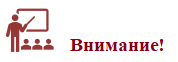 Для реализации дистанционного обучения в мире использовались национальные образовательные платформы (Франция, Ирландия, Сингапур, Новая Зеландия) и глобальные LMS платформы и цифровые ресурсы WebEx, Office 365 (Microsoft), G Suite for Education (Google), FUSE, ClickView (Великобритания, Австралия). Телевидение в образовательных целях было распространено в Бразилии, Китае, Индии, Мексике.В Казахстане дистанционное обучение реализуется на базе платформ«Күнделік», «BilimLand», «Daryn.Online», сервисов Zoom, Google Meet, Microsoft Teams, а также с использованием телеуроков. Данный подход соответствует рекомендациям международных организаций и положительно оценен Всемирным банком и ЮНИСЕФ, т.к. обеспечивает всех обучающихся доступом к образованию в непростых условиях.1Необходимо выбрать платформу взаимодействия с обучающимися, где можно размещать материалы для изучения и выполнения заданий. Это очень важный вопрос, так как от платформы, содержащей образовательный контент, зависит качество освоения материала.К примеру, образовательная платформа kundelik.kz содержит видеоуроки, электронный дневник и журнал, методические материалы для педагогов (учебные планы, информация по критериальному оцениванию).1 Білімді ел (2020), Использование теле- и радиоуроков соответствуют нашим рекомендациям – Всемирный банк и ЮНИСЕФТаблица	93.	Информация	о	наполняемости	национальных образовательных платформНеобходимо определиться с формой дистанционного обученияЧтобы проводить занятия в режиме онлайн, можно воспользоваться бесплатными системами вебинаров (например, Zoom, Microsoft Teams, Skype, Google Meet).При выборе асинхронного режима обучения, при котором педагоги и обучающиеся работают с ресурсами в свободном друг от друга режиме, необходимо выбрать соответствующую образовательную онлайн-платформу с онлайн-уроками.Для проведения урока с использованием собственных материалов наиболее удобным инструментом для размещения заданий обучающимся в этом контексте выступает электронный дневник с модулем домашних заданий.Важно установить тесный контакт с родителями обучающихсяДля эффективной организации процесса дистанционного обучения необходимо установить тесный контакт с родителями обучающихся. Рекомендуется разъяснить родителям особенности дистанционного обучения и разработать инструкцию/план, где должны быть четко прописаны действия, выполняемые педагогом, родителями, обучающимся во время урока. При разработке инструкции необходимо учитывать возможности обучающихся, возможности семьи обучающегося. Более подробные рекомендации по преподаванию в дистанционном режиме в условиях принятых карантинных мер можно найти в методических рекомендациях, размещенных на сайте https://nao.kz/blogs/fromorg/2/94.Дистанционное обучение требует новых навыков и педагогических практик, чем те, которые необходимы при традиционном обучении (Fetherston, 2001).2Одно из условий эффективной удаленной работы – это частая смена заданий и много практики. Ведь детям сложно воспринимать и усваивать большой объем информации или длительное время выполнять одно задание. Создайте урок из нескольких видов заданий, например, 5–10 минут на просмотр видео, 10 минут на выполнение заданий и 10 минут на письмо от руки.Обучение должно сочетать аудиторные, дистанционные занятия и самостоятельную работу обучающихся с традиционными учебно-методическими материалами. Необходимо учитывать индивидуальные особенности каждого обучающегося.Учебный процесс должен проходить в разных режимах: online, когда учебные мероприятия и общение с педагогом проводятся в реальном времени с использованием ИКТ; в асинхронном формате, который предоставляет ребенку возможность освоения учебного материала в любое удобное для него время.Рекомендуется критически подходить к качеству учебных материалов:Объем текста должен быть небоьшим. Необходимо оставить в тексте самое важное, сделав пометки о наличии дополнительного материала в случае, если тема заинтересовала обучающегося.2 Fetherston, T. “Pedagogical Challenges for the World Wide Web.” Educational Technology Review, 2001, 9(1). http://dl.aace.org/11556. Accessed Aug. 12, 2004Текст должен быть разбит на части.Желательно	использовать	тексты	с	инфографикой,	так	как визуализация позволяет более качественно понять материал и запомнить его.Задания и учебные блоки должны быть сбалансированными по объему и сложности.Учебный процесс с использованием технологий дистанционного обучения должен обеспечивать высококвалифицированный педагогический коллектив, каждый из членов которого заинтересован в постоянном повышении своего профессионализма. Эти условия являются основополагающими и необходимыми для успешной реализации дистанционного обучения. Исполнение каждого из них по отдельности не гарантирует хорошего результата, но в комплексе они составляют прочную базу для построения продуктивного учебного процесса в школе.Летняя школаПоследствия пандемии и почему важно принять срочные мерыПо мнению экспертов ОЭСР, образовательная стратегия стран в период вынужденного социального дистанцирования должна предотвращать потерю знаний, которая, вероятно, будет значительной, эквивалентной как минимум трем месяцам академического обучения, а возможно и более.3По оценке Всемирного банка, только после краткосрочного закрытия школ разрыв в успеваемости по чтению между детьми из семей с более высоким достатком и детей из бедных семей увеличится на 18%, с 45 до 53 баллов PISA.По данным фонда «Save the Children», каждый четвертый школьник пострадал от депрессии или стресса, связанной с социальной изоляцией.4 В школах были отменены значительные события, в числе которых выпускные церемонии, спортивные и другие внеклассные мероприятия. Все это скажется на академической мотивации и успеваемости, а также общем уровне вовлеченности детей в процесс обучения.Мировой опыт показывает важность принятия ответных мер для восстановления национальных систем образования. Особенного внимания требуют дети из социально уязвимых семей. Отсутствие своевременных мер по восстановлению потерь в знаниях в системе школьного образования приведет к возрастанию доли слабоуспевающих обучающихся на других уровнях или к росту численности молодежи NEET.По данным ЮНЕСКО, выявление конкретных базовых навыков и знаний, на которых следует сосредоточиться и не перегружать обучающихся академическими и учебными требованиями, позволит гарантировать восстановление потерь в обучении обучающихся, в т.ч. слабоуспевающих детей.53	European	data	portal	(2020,	june	22).	Education	during	covid-19;	moving	towards	e	-learning. https://www.europeandataportal.eu/en/impact-studies/covid-19/education-during-covid-19-moving-towards-e-learning4 Euronews (2020). Образование стало новой побочной жертвой пандемии5 UNESCO et al. (2020) Framework for Reopening SchoolsОрганизации образования могут содействовать обучающимся в их участии в летних школах перед переходом в следующий класс. Так, практика проведения удаленных летних школ в г. Нью-Йорке существовала и до пандемии. В 2020 г. удаленная летняя школа была организована для 177,7 тыс. обучающихся, что в 4 раза выше количества участников в 2019 г.6Студенты педагогических вузов и колледжей могут оказать большую поддержку школам для восполнения знаний обучающихся в малых группах. Штат Теннесси в США, к примеру, набирает 1 000 студентов для обучения отстающих детей во время COVID-19.7Организация летней школы в КазахстанеС 26 мая по 19 июня 2021 года в организациях среднего образования для обучающихся, на основании заявлений родителей/ законных представителей, функционировала Летняя школа с целью восполнения пробелов в знаниях, допущенных в период ограничительных мер. Такая работа будет проводиться ежегодно.Методические рекомендации по организации Летней школы, а также примерный перечень сложных тем по учебным предметам в разрезе классов размещены на сайте НАО им. Ы. Алтынсарина (www.nao.kz).Порядок организации работы летней школыПрежде всего Управления образования областей, городов Нур-Султан, Алматы, Шымкент издают приказ об организации летней школы во всех организациях среднего образования, руководители которых в свою очередь утверждают расписание уроков и план работы летней школы и несут общую ответственность.Расписание уроков составляется с учетом сформированных групп/классов на основании результатов анализа учебных достижений и диагностики уровня предметных знаний обучающихся, выявленных педагогами в течение учебного года.Педагоги составляют тематический план изучения сложных для усвоения тем, разделов, подразделов, целей обучения на основании результатов проведенной диагностики.Формы и методы работы, технологии обучения определяются педагогами самостоятельно в соответствии с возрастными и индивидуальными особенностями обучающихся.Оценивание учебных достижений обучающихся летней школы не проводится. Домашнее задание в условиях летней школы не задается. Обеспечивается доступ обучающихся к школьной библиотеке, имеющимся цифровым образовательным ресурсам.6 World Bank Group (2020), Response to COVID-19 in Europe and Central Asia7 Education Week (2020), Former Governor Recruits Stuck-at-Home College Students to Combat K-12's 'COVID Slide'При подготовке к занятиям педагогу рекомендуется разработать план организации летнего урока, тщательно подбирать учебные материалы с учетом потребностей обучающихся в восполнении пробелов знаний по учебным предметам. Особое внимание следует уделять слабоуспевающим обучающимся. При необходимости следует разрабатывать индивидуальные, дифференцированные задания, проводить индивидуальные консультации.В летней школе допускается свободная форма одежды для обучающихся. Наполняемость в группах – не более 25 человек. Продолжительность занятия – 45 минут, в один день проводится 3-4 урока.При составлений плана работы каждого дня рекомендуется интегрировать расписание летних уроков с оздоровительными мероприятиями летнего лагеря.Обеспечение санитарно-эпидемиологических условийПри организации занятий в летней школе необходимо обеспечить все санитарно-эпидемиологические условия (ежедневный замер медработниками температуры у участников образовательного процесса перед занятиями; проведение влажной уборки между сменами в коридорах, рекреациях, холлах и других помещениях; ношение масок и другое).Питание в летней школе организуется в зависимости от сложившейся эпидемиологической ситуации. Работа столовых организуется по графику с соблюдением требований санитарных правил и норм.Функции участников образовательного процессаДля эффективной организации деятельности летней школы необходимо четкое распределение зон ответственности всех участников образовательного процесса (руководитель, заместитель руководителя, педагоги, психологи, медработники и др.).К примеру, руководитель организации образования отвечает за координацию, контроль деятельности летней школы, инструктаж с административным и педагогическим составом и другими сотрудниками по организации процесса обучения и соблюдению санитарных правил и норм.Заместитель руководителя организации образования осуществляет прием заявлений от родителей/законных представителей обучающихся; по итогам анализа оценивания учебных достижений и диагностики уровня предметных знаний обучающихся формирует дифференцированные группы обучающихся; организует обсуждение выбора и количества наиболее сложных тем по предметам на методических объединениях педагогов и другое.Школьные психологи обеспечивают психологическое сопровождение обучающихся; проводят консультации для обучающихся и их родителей/законных представителей.ОСОБЕННОСТИ	ОРГАНИЗАЦИИ	УЧЕБНОГО	ПРОЦЕССА	В МАЛОКОМПЛЕКТНЫХ ШКОЛАХДеятельность малокомплектных школ и опорных школ (ресурсных центров) осуществляется в соответствии с Типовыми правилами деятельности по видам общеобразовательных организаций (начального, основного среднего и общего среднего образования), утвержденных приказом МОН РК от 17 сентября 2013 года № 375 (приложение 3), с настоящим инструктивно-методическим письмом, положением о деятельности опорных школ (ресурсного центра), утвержденным приказом МОН РК и Уставом организации образования.В малокомплектной школе учебно-воспитательный процесс обеспечивается с учетом разновозрастного обучения обучающихся в совмещенных классах.При организации разновозрастного обучения допускается объединение двух классов с учетом разницы в возрасте 1-2 года. При объединении классов применяется скользящий график организации учебных занятий.Областным и районным/городским методическим кабинетам/центрам управления образования необходимо усилить методическую поддержку педагогам малокомплектных школ по работе с обучающимися в совмещенных классах.Опорная школа (ресурсный центр) создается приказом областного управления образования, отдела образования района/города на базе общеобразовательной школы согласно квалификационным требованиям, предъявляемым к образовательной деятельности, и перечню документов, подтверждающих соответствие им, утвержденным приказом МОН РК от 05.06.2020 № 231.Магнитные школы закрепляются за опорной школой (ресурсным центром) приказом отдела образования района/города.Учебная деятельность опорных школ (ресурсных центров) и магнитных школ осуществляется на основе единого рабочего учебного плана, утвержденного на совместном педагогическом совете опорных и магнитных школ.На базе опорных школ для обучающихся магнитных школ проводятся учебные сессии с изучением предметов инвариантного компонента:установочная – первая декада октября (10 дней);промежуточная – первая декада февраля (10 дней);итоговая – третья декада апреля (10 дней).Для обучающихся 8-11 классов прохождение учебных сессий на базе опорных школ обязательно, для 5-7 классов – по усмотрению организации образования.В сессионный период опорная школа (ресурсный центр) работает как центр дополнительного образования и школа полного дня.На время проведения учебных сессий для обучающихся магнитных школ в опорной школе отделом образования районов/городов предусматриваютсясредства на подвоз, питание, проживание, дополнительное образование обучающихся МКШ, которые оформляются соответствующим приказом УО.В межсессионный период учебно-познавательная деятельность обучающихся проходит в МКШ с поддержкой педагогов - предметников опорной школы (ресурсного центра) в дистанционном и штатном режиме с выездом педагогов в магнитные школы.Учебные сессии обучающихся МКШ в период ограничительных мер, связанных с чрезвычайными ситуациями социального, природного и техногенного характера, включающих предупреждение и лечение заболеваний населения, санитарно-противоэпидемические и санитарно-профилактические мероприятия и в период неблагоприятных погодных метеоусловий, проводятся в дистанционном формате.Отделы образования районов/городов осуществляют координацию работы по разработке рабочих учебных планов.Районные/городские методические кабинеты помогают в разработке календарно-тематического планирования, индивидуальных программ обучения, содержания дистанционного обучения и спецкурсов с учетом профильной направленности опорных школ.Важной мерой для поддержки и повышения качества обучения в малокомплектных школах станут проекты «Мобильный учитель» и «Временная семья».Внедрение пилотного проекта «Мобильный учитель»Мобильный учитель – педагог, осуществляющий педагогическую деятельность разъездного характера в малокомплектных школах нескольких населенных пунктов.Цель деятельности педагога, участвующего в проекте «Мобильный учитель» – обеспечение доступа к качественным образовательным услугам обучающихся малокомплектных школ.Основными задачами проекта «Мобильный учитель» являются:доступ к качественному образованию обучающихся малокомплектных школ;повышение качества образования в сельских школах;обеспечение сельских школ квалифицированными педагогическими кадрами.Реализация пилотного проекта «Мобильный учитель» будет осуществляется на базе малокомплектных школ по востребованным учебным предметам общественно-гуманитарного и естественно-математических направлений инвариантного компонента на основании приказа управлений образования областей и методических рекомендаций, разработанных Национальной академии образования им Ы.Алтынсарина.Требования к реализация пилотного проекта «Мобильный учитель»:наличие потребности в обеспечении сельских школ района квалифицированными кадрами;согласие руководителей организации образования на участие в проекте;согласие не менее трех педагогов-предметников на участие в проекте;наличие договора между педагогом желающим осуществлять педагогическую деятельность разъездного характера и малокомплектными школами нескольких населенных пунктов на один учебный год;наличие справки о состояние здоровья педагога.Требования к педагогу, участвующего в проекте «Мобильный учитель»:наличие высшего педагогического образования;педагогический стаж по занимаемой должности не менее пятнадцатилет;квалификационная	категория	«педагог-исследователь»,	«педагог-мастер»;высокие результаты учебных достижений обучающихся по учебному предмету и внеурочной деятельности.Функции участников проекта:школа основной деятельности мобильного педагога составляет гибкое расписание с учетом графика работы педагога в других школах и осуществляет контроль его деятельности;педагог, участвующий в проекте «Мобильный учитель», составляет маршрут передвижения и согласовывает с администрацией школ;сельские школы, принимающие по договору мобильного учителя, составляют расписание, создают условия для беспрепятственного проведения уроков;сельские школы способствуют обеспечению обучающихся и мобильного педагога компьютерами и методическим материалом при необходимости дистанционного обучения;сельские школы осуществляют контроль деятельности педагога, участвующего в проекте «Мобильный учитель».Выплата денежных средств на проезд, проживание и заработную плату мобильного учителя производится местными исполнительными органами района/города.Масштабирование проекта «Временная семья» (опыт Северо- Казахстанской области 2018-2021 гг.).«Временная семья» – семья, временно принимающая на воспитание детей школьного возраста на период образовательного процесса (на один учебный год) из малых населенных пунктов.«Временная семья» - юридическое лицо (лица), которое не является родителем ребенка (детей), но несет за него родительскую ответственность, заботится и воспитывает ребенка (детей), помещенного в семью с их письменного согласия.Деятельность	семьи,	участвующей	в	проекте	«Временная	семья»,осуществляется на основании приказа управления образования областей иметодических	рекомендаций	по	внедрению	проекта	«Временная	семья» (nao.kz).Для	передачи	детей	во	временную	семью	родителям	необходимо предоставить соответствующие документы:справку о состоянии здоровья не только кандидата, но и супруга или супруги;справку	из	наркологического,	психиатрического,	туберкулезного, кожно-венерического диспансеров;справку об отсутствии судимости и др.При соблюдении всех требований принимается решение и заключается трёхсторонний договор о передаче ребенка (детей) «временной семье».Договор заключается между лицами, желающими принять ребенка (детей) в свою семью, родителями или законными представителями ребенка (детей) и организацией образования, по месту жительства «временной семьи».Выплата денежных средств на содержание ребенка и заработную плату производится местными исполнительными органами по месту жительства«временной семьи».Организация шефства «сильных школ» над школами с низкой успеваемостью.В 2021-2022 учебном году необходимо организовать шефство «сильных школ» над сельскими школами с низкой результативностью в вопросах менеджмента, психолого-педагогической поддержки обучающихся, учебно- методического сопровождения.Основными задачами шефства «сильных школ» над школами с низкой успеваемостью являются: 1) совершенствование работы и сопровождение сельских школ с низкой результативностью; 2) повышение учебной мотивации обучающихся и профессиональной компетентности педагогов сельских школ;3) развитие сотрудничества между городскими и сельскими педагогами и обучающимися; 4) создание системы эффективного взаимодействия городских и сельских школ.ОСОБЕННОСТИ ОРГАНИЗАЦИИ УЧЕБНОГО ПРОЦЕССА В ВЕЧЕРНИХ ШКОЛАХОбразовательный процесс в вечерних школах направлен на предоставление равных возможностей для всех граждан в получении качественного образования и формирование способности к успешной социализации в обществе. Основным контингентом вечерних школ являются работающие взрослые люди и подростки, попавшие в сложную ситуацию и не получившие образование в дневных общеобразовательных школах.Обучение	в	вечерней	школе	и	вечерних	отделениях	при	дневных общеобразовательных школах осуществляется по следующим формам:очная;заочная;очно-заочная;заочная индивидуальная (ст.27 Закона РК «Об образовании»);дистанционная форма обучения (10-11 классы) (Правила организации учебного процесса по дистанционным образовательным технологиям, утвержденным приказом МОН РК от 20 марта 2015 года №137).В соответствии с обновлением содержания образования разработаны и утверждены Типовые учебные планы для вечерних школ (приказ №441 от 4 сентября 2018 г. приложения 51-56).Образовательный процесс в вечерних школах осуществляется в соответствии с уровнями образования:основное среднее образование (7, 8, 9 классы);общее среднее образование (10, 11 (12) классы).индивидуальная форма обучения (срок освоения – ускоренный, в учебный год по 2 класса).дистанционная форма обучения (10-11 классы).Перевод из класса в класс обучающихся осуществляется по результатам СОР и СОЧ, в выпускных 9-х и 11-х классах проводится итоговая аттестация.Все формы обучения могут осуществляться в пределах одной организации образования.Особенности учебного процессав классах (группах) индивидуальной формой обученияИндивидуальная форма обучения осуществляется согласно приказу МОН РК от 17 сентября 2013 года № 375; по Типовым учебным планам (обновленного содержания) начального, основного среднего и общего среднего образования в группах с индивидуальной очной и заочной формами обучения.Занятия проводятся 4 дня в неделю согласно расписанию. Индивидуальные группы заочного обучения открываются с наполняемостью (от 1 до 8 человек, согласно приказу МОН РК от 17 сентября 2013 года № 375.В группы с индивидуальной формой обучения зачисляются обучающиеся с 14 лет, попавшие в трудную жизненную ситуацию. Внедрение и использование индивидуальной формы обучения в образовательном процессе осуществляется согласно приказу МОН РК № 441 «О внесении изменений и дополнений в приказ МОН РК от 08.11.2012 года №500 «Об утверждении Типовых учебных планов начального, основного среднего, общего среднего образования Республики Казахстан» пп. 55-56 от 04.09.2018 г.; Правилам организации учебного процесса утвержденным приказом МОН РК от 20 марта 2015 года №137, и в рамках локальных нормативных актов – внутри организации образования, а также региональными нормативными актами.Обучение групп 7 и 8 классов индивидуальной формы обучения, осуществляется по ТУПам для 7 и 8 классов с очной формой обучения (приложение 51 -52 к приказу МОН РК от 8 ноября 2012 года № 500).Обучение групп 9,10,11-х классов индивидуальной формы обучения осуществляется по ТУПам, обучение групп 9,10,11-х классов с заочной формой обучения (приложение 53 -54 к приказу МОН РК от 8 ноября 2012 года № 500).Внедрение и использование дистанционного обучения в образовательном процессе осуществляется согласно Правилам организации учебного процесса по дистанционным образовательным технологиям, утвержденным приказом МОН РК от 20 марта 2015 года №137, и в рамках локальных нормативных актов – внутри организации образования, а также региональными нормативными актами.Организация дистанционного обучения в вечерней школе требует обеспеченности необходимыми ресурсами и создания условий для проведения уроков в режиме реального времени и в свободном временном пространстве. Одним из главных условий в организации образовательной среды является критерии ее доступности для каждого обучающегося.Все необходимые материалы размещаются на сайте организации образования.Особенности учебного процесса в классах с очной формой обученияВечерняя школа отличается сложным контингентом обучающихся: он неоднороден по возрасту, уровню обученности и обучаемости, социальному и семейному	положению,	степени	и	характеру	занятости	вне	школы, характеристикам восприятия, памяти, внимания, мотивации и другим признакам.В основе занятий по очной форме так же, как и в дневной общеобразовательной школе, лежит классно-урочная система.В вечерней школе с очной формой обучения в системе классных занятий применяется как фронтальная работа со всем составом обучающихся, также и групповая и индивидуальная формы работ. Основным источником знаний выступает как педагог, так и интернет ресурсы, учебники и учебные пособия.Деление на подгруппы при изучении таких предметов, как «Казахский язык и литература» в школах с неказахским языком обучения, «Русский язык и литература» в школах с нерусским языком обучения, «Иностранный язык»,«Информатика» может осуществляться только в классах с очной формой обучения, т.е. при наполняемости класса 20 человек (приказ МОН РК № 375 от17 сентября 2013 года «Об утверждении Типовых правил деятельности по видам общеобразовательных организаций (начального, основного среднего и общего среднего образования»).Особенности учебного процесса в классах с заочной формой обученияЗаочная форма отличается от очного обучения в вечерней школе тем, что она в большей степени строится на самостоятельной работе обучающихся. Сочетание домашней самостоятельной работы заочников с систематическимпосещением групповых и индивидуальных консультаций является одним из важнейших принципов организации заочного обучения в вечерней школе.Домашняя самостоятельная работа – это основная форма учебных занятий; она тесно взаимосвязана с групповыми и индивидуальными консультациями, а также с зачетами.Процесс заочного обучения предполагает активное педагогическое руководство со стороны педагога, которое должно обеспечивать тесную взаимосвязь самостоятельной учебной работы обучающихся с системой групповых и индивидуальных консультаций, а также, зачетов.На групповых консультациях педагог раскрывает узловые, наиболее сложные темы, причинно-следственные связи и законы, дает объяснения способов изучения теоретического материала и решения познавательных задач, определяет и реализует рациональное соотношение между разъяснением теоретического материала и рекомендациями практического характера, устанавливает на каждом этапе обучения объем и сложность домашних заданий в зависимости от характера программного материала, образовательно- воспитательных задач и уровня знаний, умений и навыков обучающихся.Зачеты крайне важны для обучающихся по заочной форме обучения, которые по уважительным причинам пропускают уроки, а также для обучающихся, нуждающихся в дополнительных занятиях. Сдача зачета позволяет более объективно и всесторонне проверить и оценить знания и умения обучающихся, чем текущий учет, который выявляет знания лишь по отдельным вопросам изучаемой темы. Зачеты могут сдаваться в устной форме, форме тестирования, форме проектных, исследовательских, контрольных, лабораторных, практических работ.В классах с заочной формой обучения зачеты сдаются по пройденному материалу по следующим предметам: «Казахский язык», «Казахская литература» (в классах с казахским языком обучения), «Русский язык», «Русская литература» (в классах с русским языком обучения), «Казахский язык и литература» (в классах с русским языком обучения), «Русский язык и литература» (в классах с казахским языком обучения), «Иностранный язык»,«Алгебра», «Алгебра и начала анализа», «История Казахстана», «Всемирная история», «Основы права», «География», «Биология», «Физика», «Химия» (приложение 54 к приказу МОН РК от 8 ноября 2012 года № 500).В вечерней школе не предусмотрено изучение таких предметов, как«Художественный труд», «Физическая культура», «Начальная военная и технологическая подготовка».Специфика вечерней (сменной) школы требует и определенного режима работы школы. В вечерней школе уроки проводятся в течение трех дней, консультации, зачеты, предметы вариативной части выносятся в отдельное расписание и в строго отведенные для этой цели отдельные дни.В вечерней школе исключительную роль играют разные формы итогового среза знаний, который может проводиться в конце изучения отдельных тем, разделов. Это контрольные работы, тестирования, зачеты, экзамены.Оценивание учебных достижений обучающихся осуществляется по критериальной системе оценивания.Наполняемость класса с очной формой обучения составляет 20 человек, с заочной формой – не менее и не более 10 человек, в заочных группах с индивидуальной формой обучения наполняемость класса составляет от 1 до 8 человек (приказ МОН РК № 375 от 17 сентября 2013 года «Об утверждении Типовых правил деятельности по видам общеобразовательных организаций (начального, основного среднего и общего среднего образования», гл. 4, пп. 49,55).В случае возникновения особых обстоятельств (болезнь, инвалидность, декретный отпуск, уход за ребенком до 3 лет, единственный кормилец в семье) и при наличии условий, соответствующих предъявляемым требованиям, в вечерней школе возможно осуществление дистанционной технологии обучения.Освоение программы за курс основного среднего и общего среднего образования завершается обязательной итоговой аттестацией выпускников. Выпускникам вечерних школ после прохождения ими итоговой аттестации выдается документ государственного образца о соответствующем образовании.Продолжительность учебного года в вечерней школе по очной форме и заочной форме обучения 34 недели (согласно Приложениям 53 -54 к приказу МОН РК от 8 ноября 2012 года № 500).Аттестация обучающихся по очной форме обучения, производится по четвертям, обучающихся по заочной форме обучения – по полугодиям.Вечерняя школа самостоятельна в определении годового календарного учебного графика, порядка и периодичности аттестации обучающихся (приказ МОН РК от 17 сентября 2013 года № 375, гл. 4, п.65).В «Правила обучения в форме экстерната» (далее – Правила), утвержденные приказом МОН РК от 22 января 2016 года №61, внесены изменения и дополнения приказом МОН РК от 29 мая 2020 года №225.Правила определяют порядок обучения в форме экстерната в организациях основного среднего и общего среднего образования:Обучение в форме экстерната рекомендуется организовывать отдельно в каждой общеобразовательной школе.Рекомендуется зачислять экстерна в школу соответственно категориям, указанным в Правилах. Несмотря на отсутствие каких-либо ограничений, получить образование с помощью экстерната могут не все обучающиеся. В первую очередь, это связано со спецификой данной формы обучения.Вечерняя школа самостоятельна в приеме лиц для обучения в форме экстерната, достигших 18 и более лет, проживающих на территории РК, работающих и неработающих граждан, но не получивших среднее образованее по каким-либо причинам и не имеющих возможности обучаться по очной, заочной, индивидуальной, дистанционной формам обучения.Особенности организации воспитательной работы в вечерней школе Воспитание	и	обучение	согласно	Государственной		программе	развития образования и науки Республики Казахстан на 2020-2025 годы осуществляется на		единых идеологических и	ценностных подходах	с целью	обеспечения интеллектуального,	патриотического,		духовно-нравственного	и	физического развития обучающихся. Воспитательная работа должна проводиться комплексно с	широким	участием	всех	заинтересованных	сторон:		семьи,	организаций образования, общества. Основными нормативными правовыми документами при организации воспитательной работы являются:Конвенция ООН о правах ребенка;Конституция Республики Казахстан;Кодекс Республики Казахстан «О браке (супружестве) и семье» от 26 декабря 2011 года;Закон	Республики	Казахстан	«О	правах	ребенка	в	Республике Казахстан» от 8 августа 2002 года;Закон Республики Казахстан «О профилактике бытового насилия» от 4 декабря 2009 года № 214-IV;Закон	Республики	Казахстан	«О	защите	детей	от	информации, причиняющей вред их здоровью и развитию» от 2 июля 2018 года №169-VI;Закон Республики Казахстан «Об образовании» от 27 июля 2007 года;Государственная программа развития образования и науки Республики Казахстан на 2020 - 2025 годы, утвержденная Постановлением Правительства Республики Казахстан от 27 декабря 2019 года №988;Концептуальные основы воспитания в условиях реализации программы«Рухани жаңғыру», утвержденные приказом МОН РК от 15 апреля 2019 года № 145.Концептуальные	основы	развития	краеведения	в	Республике Казахстан, утвержденные приказом МОН РК от 12.06.2020, № 248.Воспитательная работа в вечерней школе в 2021-2022 учебном году осуществляется по следующим основным направлениям:Воспитание казахстанского патриотизма и гражданственности, правовое воспитание.Духовно-нравственное воспитание.Национальное воспитание.Семейное воспитание.Трудовое, экономическое и экологическое воспитание.Поликультурное и художественно-эстетическое воспитание.Интеллектуальное воспитание, воспитание информационной культуры.Физическое воспитание, здоровый образ жизни.Основу содержания системы воспитания составляют общечеловеческие ценности (вера, истина, прекрасное, свобода, милосердие, добро, любовь и др.) и национальные ценности (независимость, патриотизм, толерантность, родной язык, законопослушание, этническая культура, традиции и др.).Одной из важнейших особенностей воспитательной работы вечерней школы является профилактика правонарушений и преступлений. Осуществляется она, в основном, через просвещенческую, пропагандистскую деятельность, так как процесс воспитания в условиях вечерней школы имеет свою специфику. Эта специфика связана, прежде всего, с особенностями контингента обучающихся: подростки, достигшие 15-летнего возраста (согласно приказу №375 - с 15 лет, хотя уголовная ответственность несовершеннолетних наступает с 14 лет, а прибыв, например, в 14 лет из спецучреждений УИС, беременные, ранние мамы и другие категории подростков, не имеют возможности обучаться в вечерней школе до достижения ими 15-летнего возраста), но за одной партой одновременно могут сидеть подростки, с еще не сложившейся жизненной позицией, и взрослые люди, с уже сформировавшимся мировоззрением, характером, достигшие каких-то материальных благ и имеющие свой взгляд на жизненные ценности.Проект «Құндылықтарға негізделген білім беру» на 2020-2025 годы, утвержденный приказом МОН РК системе непрерывного образования, прежде всего, компенсаторную и адаптирующую функцию.ОСОБЕННОСТИ	ОРГАНИЗАЦИИ	УЧЕБНОГО	ПРОЦЕССА В СПЕЦИАЛИЗИРОВАННЫХ ШКОЛАХОсобенности преподавания и обучения в специализированных организациях образованияНормативно-правовое обеспечениеСпециализированная организация образования, предоставляющая элитарное образование, направленное на развитие интеллектуальной личности, углубленное изучение языков, основ наук, культуры, искусства, в своей деятельности руководствуется следующими нормативными правовыми документами: Закон РК «Об образовании», ГОСО РК-2012, «Об утверждении Типовых правил деятельности организаций образования соответствующих типов», приказ МОН РК от 30 октября 2018 года № 595.Разработку рабочего учебного плана специализированная организация образования осуществляет самостоятельно на основе Типовых учебных планов для специализированных организаций образования «Об утверждении типовых учебных планов начального, основного среднего, общего среднего образования РК», приказ МОН РК от 4 сентября 2018 года № 441.Рабочие учебные планы специализированных школ утверждаются администрацией организации образования и согласовываются с республиканским научно-практическим центром «Дарын» МОН РК и местными исполнительными органами в области образования.Прием на обучение в специализированные организации образования производится на конкурсной основе (далее – Конкурс) республиканскимнаучно-практическим центром «Дарын» (далее - Центр) на основании приказа МОН РК от 24 июня 2020 года № 264 «О внесении изменений и дополнений в приказ МОН РК от 12 октября 2018 года № 564» «Об утверждении Типовых правил приема на обучение в организации образования, реализующие общеобразовательные учебные программы начального, основного среднего, общего среднего образования».Прием документов для участия в конкурсе производится с 1 марта по 25 апреля текущего календарного года.Приказом руководителя специализированной организации образования назначается ответственное лицо для приема документов. Ответственное лицо несет ответственность за создание электронной базы претендентов (наименование специализированной организации образования, ФИО, ИИН, класс, язык обучения, копии дипломов (при наличии), электронный адрес) для участие в конкурсе.Для участия в конкурсе родитель/законный представитель претендента в установленные сроки проходит регистрацию на интернет-ресурсе специализированной организации образования или предоставляет в специализированную организацию образования ответственному лицу следующие документы:заявление от родителей или иных законных представителей ребенка;копия	свидетельства	о	рождении	претендента	с	указанием (приложением) ИИН;справка	претендента	с	места	учебы с	фото,	заверенная	печатью организации, с указанием электронного адреса претендента;фотография претендента размером 3х4 в количестве 2 штук.Для организации и проведения конкурса для приема на обучение Центром«Дарын» создается конкурсная комиссия.В состав конкурсной комиссии входят председатель конкурсной комиссии, сотрудники территориальных органов Комитета по обеспечению качества в сфере образования и науки МОН РК, учебно-методического совета Центра «Дарын», специальных мониторинговых групп, представителей общественных организаций в области образования.Конкурсные материалы для проведения отбора в специализированные организации образования разрабатываются и утверждаются учебно- методическим советом Центра.Конкурс проходит в установленные Центром сроки в период с 1 по 20 июня согласно утвержденному графику.Конкурс проходит в режиме офлайн (тестирование).Конкурс проходит в каждом регионе на базе специализированной организации образования, заранее определяемой Центром по согласованию с местными исполнительными органами. Конкурс и подведение итогов проводится среди претендентов на зачисление в специализированную организацию образования в разрезе каждой специализированной организации образования.Тестовые материалы для проведения конкурса доставляются в специализированные организации образования в бумажном варианте, (запломбированные) сотрудниками Центра за день до начала проведения конкурса.Для обеспечения прозрачности приема обучающихся в специализированной организации образования устанавливаются системы видеонаблюдения и аудиозаписи, используемые для запуска в здание, аудитории и места проведения конкурсного отбора. Специализированная организация образования оснащается техническим оборудованием для проведения Конкурса.Тестирование для поступающих в 7 класс включает 75 вопросов по следующим предметам:математика и логика – 55 вопросов;грамотность чтения – 10 вопросов;история Казахстана – 10 вопросов.Тестирование для поступающих в 6 класс включает 60 вопросов по следующим предметам:математика и логика – 35 вопросов;грамотность чтения – 15 вопросов;история Казахстана – 10 вопросов.Тестирование для поступающих в 5 класс включает 40 вопросов по следующим предметам:математика и логика – 30 вопросов;грамотность чтения – 10 вопросов.Время, отведенное на тестирование в 7-м классе, составляет 120 минут, в 6-м классе – 90 минут, в 5-м классе - 60 минут (время на раздачу тестовых материалов, заполнение секторов Листа ответов, а также разъяснительную работу в указанное время не входит).При вычислении итоговых результатов теста количество правильных ответов умножается на коэффициент «4» (четыре), тогда как один неправильный ответ умножается на коэффициент «-1». Таким образом, высчитывается общий итог (4* правильных ответа +(-)* неправильный ответ = общему итоговому баллу).Обработка результатов проводится конкурсной комиссией при помощи сканирования листов ответа, получение результатов обеспечивается через единую систему проверки Центра «Дарын». Книжка-вопросник не рассматривается.Апелляция по результатам конкурсного отбора не проводится.Обеспечение интеллектуального, патриотического, духовно- нравственного и физического развития обучающихся в условиях глобализацииОсновная педагогическая цель специализированных организаций образования – воспитание нравственного, ответственного, инициативного и компетентного гражданина Казахстана.Организация воспитания и социализации учащихся специализированных школ осуществляется по следующим направлениям:Воспитание	гражданственности,	патриотизма,	уважения	к	правам, свободам и обязанностям человека.Ценности:любовь к Родине, к своему народу, к своей малой родине;служение Отечеству; правовое государство; гражданское общество;долг перед Отечеством, старшими поколениями, семьей;закон и правопорядок; межэтнический мир;свобода и ответственность; доверие к людям.Воспитание нравственных чувств и этического сознания. Ценности:нравственный выбор;смысл жизни; справедливость;милосердие; честь; достоинство; любовь;почитание родителей;забота о старших и младших; свобода совести.Формирование ценностного отношения к здоровью и здоровому образу жизни.Ценности:здоровье физическое, здоровье социальное (здоровье членов семьи и школьного коллектива), активный, здоровый образ жизни.Воспитание ценностного отношения к природе, окружающей среде (экологическое воспитание).Ценности:жизнь; родная земля;заповедная природа;планета Земля.Воспитание ценностного отношения к прекрасному, формирование представлений об эстетических идеалах и ценностях (эстетическое воспитание).Ценности:красота и гармония;духовный мир человека;эстетическое развитие;художественное творчество.В соответствии с указанными основными направлениями и их ценностными основаниями задачи, виды и формы деятельности конкретизируются для работы в специализированных организациях образования, которое может отдавать приоритет тому или иному направлению воспитания и социализации, выделяя его для себя как ведущее. При этом важно помнить, что Государственная программа развития образования и науки РК на 2020-2025 годы и Концепция воспитания, согласно Закону «Об образовании», устанавливают в качестве важнейшей цели образования духовно-нравственное развитие личности в контексте становления ее гражданственности. Поэтому всенаправления воспитания и социализации важны, дополняют друг друга и обеспечивают развитие личности на основе отечественных духовных, нравственных и культурных традиций.При организации любого вида деятельности школьников в целях их воспитания и социализации необходимо помнить о воспитательных результатах. Воспитательный результат – это те духовно-нравственные приобретения,которые получил школьник вследствие участия в той или иной деятельности.Воспитательные результаты любого из видов деятельности школьников распределяются по трем уровням.Первый уровень – приобретение обучающимся социальных знаний (об общественных нормах, об устройстве общества, о социально одобряемых и неодобряемых формах поведения в обществе и т. п.), первичного понимания социальной реальности и повседневной жизни. Для достижения данного уровня результатов особое значение имеет взаимодействие воспитанника со своими педагогами как значимыми носителями положительного социального знания и повседневного опыта.Второй уровень – получение обучающимся опыта переживания и позитивного отношения к базовым ценностям общества (человек, семья, Отечество, природа, мир, знания, труд, культура), ценностного отношения к социальной реальности в целом. Для достижения данного уровня результатов особое значение имеет взаимодействие обучающихся между собой на уровне класса, школы, т. е. в защищенной, дружественной просоциальной среде..Третий уровень – получение обучающимся опыта самостоятельного общественного действия. Для достижения данного уровня результатов особое значение имеет взаимодействие обучающегося с социальными субъектами за пределами школы, в открытой общественной среде.Педагог в системе образованияРоль современного педагога в процессе обучения становится все более многогранной и разнообразной – в зависимости от текущих задач он должен быть проводником знаний, психологом, наставником, защитником, организатором.Таким образом, от педагога во многом зависит, какими наши обучающиеся войдут в самостоятельную жизнь. Современный педагог должен формировать у ребенка целостную систему универсальных знаний, умений и навыков, а также самостоятельной деятельности и личной ответственности обучающихся, то есть ключевые компетентности, определяющие современное качество образования.Профессиональная компетентность учителя - совокупность индивидуальных свойств личности, состоящих в специфической чувствительности к объекту, средствам, условиям педагогического труда и созданию продуктивных моделей формирования искомых качеств в личности учащегося.Только критически мыслящий педагог может воспитать конкурентоспособную личность.При составлении и адаптации образовательных программ, проведении занятий, оценке знаний и на других этапах учебного процесса и внеучебного взаимодействия с детьми нужно учитывать индивидуальные особенности возраста, характера, здоровья обучающихся. В то же время нельзя забывать и о специфике всего поколения современных школьников. Эпоха информатизации сформировала у детей так называемое «клиповое мышление» – поверхностное понимание сущности предметов, явлений.Все большую роль в образовательном процессе играют информационно- коммуникативные средства, дистанционные формы обучения. Поэтому педагогу нужно хорошо владеть компьютерными технологиями, уметь удерживать внимание детей без личного контакта.Организация образовательного процесса в 2021-2022 учебном году в специализированных организациях образования.Наиболее значимая функция специализированной организации образования сегодня – это выявление и поддержка высокомотивированных детей, способных к творческой, проектной, исследовательской деятельности. Ведущей является образовательная деятельность, которая становится многоаспектной:образование по дополнительным образовательным предметам;пропедевтика профессионального образования;профессиональное самоопределение;обучение, которое удовлетворяет познавательный интерес ребенка;социализация.Специализированная организация предполагает решение ряда системных задач. Первостепенная из них – предоставить возможность обучающемуся современное качество образования. В педагогическом плане – это ориентация образования не только на усвоение обучающимися определенной суммы знаний, но и на развитие его личности, познавательных и созидательных способностей.В центре всех педагогических устремлений должна находиться личность обучающегося, которая в процессе обучения должна приобрести такие качества, как гибкость, критичность, масштабность мышления; самостоятельность в принятии решений; способность к адаптации к меняющимся жизненным ситуациям; умение работать в коллективе, прогнозировать и разрешать трудные ситуации.Программы обучения для одаренных детей включают:изучение широких (глобальных) тем и проблем, что позволяет учитывать интерес одаренных детей к универсальному и общему, их повышенное стремление к обобщению, теоретическую ориентацию и интерес к будущему;использование в обучении междисциплинарного подхода на основе интеграции тем и проблем, относящихся к различным областям знании, что позволит стимулировать стремление одаренных детей к расширению и углублению своих знаний;изучение проблем «открытого типа», позволяющих учитывать склонность детей к исследовательскому типу поведения, проблемности обучения, а также формировать навыки и методы исследовательской работы;в максимальной мере учитывать интересы одаренного ребенка и поощрять углубленное изучение тем, выбранных самим обучающимся;поддерживать и развивать самостоятельность в учении;обеспечивать гибкость и вариативность учебного процесса с точки зрения содержания, форм и методов обучения, вплоть до возможности их корректировки самими детьми с учетом характера их меняющихся потребностей и специфики их индивидуальных способов деятельности;предусматривать наличие и свободное использование разнообразных источников и способов получения информации;обучать детей оценивать результаты своей работы с помощью содержательных критериев, формировать у них навыки публичного обсуждения и отстаивания своих идей и результатов художественного творчества.Одним из важнейших условий эффективного обучения детей с разными типами одаренности является разработка таких учебных программ, которые бы в максимальной мере соответствовали качественной специфике конкретного типа одаренности и учитывали внутренние психологические закономерности его формирования.Вариативная часть Типового учебного плана специализированных организаций образования предусматривает «Предметы по выбору» и«Элективные курсы». То есть вариативная часть предоставляет специализированным организациям образования возможность определить тот объем содержания образования, который выстраивается с ориентацией на удовлетворение интересов и способностей обучающихся.Часы «Предметы по выбору» Типового учебного плана используются как на изучение предметов, входящих в образовательные области инвариантной части плана (в том числе и для углубленного изучения), так и на введение новых учебных курсов или модулей (занятия по выбору, профилирующие предметы, факультативные занятия, прикладные курсы). Часы «Элективные курсы» могут быть использованы на реализацию новых форм и приемов организации учебно- воспитательного процесса, обеспечивающих личностную ориентацию образования.Организация образования принимает решение и несет ответственность за содержание и проведение элективных курсов.Взяв за основу Типовые учебные программы, можно самостоятельно разработать авторские и модифицированные программы элективных курсов.К модифицированным программам относятся программы, разработанные на основе уже существующих примерных учебных программ, но вносящих изменения и дополнения в содержание предмета, последовательностьизучения тем, количество часов, использование организационных форм обучения и другие.Авторские программы – программы обучения, которые не имеют аналогов. Они основаны на авторской концепции построения содержания учебного курса по данному предмету.По назначению можно выделить несколько типов элективных курсов:Одни из них могут являться как бы «надстройкой» профильных курсов и обеспечить для наиболее способных школьников повышенный уровень изучения того или иного учебного предмета. В этом случае такой дополненный профильный курс становится в полной мере углубленным, а школа (класс), в котором он изучается, превращается в традиционную спецшколу с углубленным изучением отдельных учебных предметов (предметные). Например,«Исследование информационных моделей с использованием систем объектно- ориентированного программирования и электронных таблиц».Другие элективы должны обеспечить межпредметные связи и дать возможность изучать смежные учебные предметы на профильном уровне, развивать содержание одного из базисных курсов, изучение которого в данной школе (классе) осуществляется на минимальном общеобразовательном уровне (межпредметные). Это позволяет обучающимся удовлетворить свои познавательные потребности и получить дополнительную подготовку по этому предмету на профильном уровне. Примером таких элективных курсов могут служить курсы:«Математическая статистика» для школьников, выбравших экономический профиль;«Компьютерная графика» для индустриально-технологического профиля;«История искусств» для гуманитарного профиля;«Технология создания сайтов» – универсальный.(Ориентационные) курсы направлены на удовлетворение познавательных интересов отдельных обучающихся в областях деятельности человека как бы выходящих за рамки выбранного ими профиля. Например, технологический профиль – «Зарубежная литература XX века». Еще один тип элективных курсов может быть ориентирован на приобретение школьниками образовательных результатов для успешного продвижения на рынке труда. Примером подобных  курсов могут служить курсы «Компьютерная графика»,«Делопроизводство» или «Деловой английский язык», курсы по подготовке к работе    в    сфере    обслуживания    «Основы    рационального    питания»    или«Подготовка автолюбителя» и т.д.ОСОБЕННОСТИ	ОРГАНИЗАЦИИ	УЧЕБНОГО	ПРОЦЕССА В СПЕЦИАЛЬНЫХ ШКОЛАХОбучение школьников с особыми образовательными потребностями в специальных школахНачальный уровень образованияОбучение школьников в специальных школах / классах организуется по видам нарушений развития: для детей с нарушением слуха; для детей с нарушением зрения; с тяжелыми нарушениями речи; с нарушениями опорно- двигательного аппарата; с задержкой психического развития (далее – ЗПР); для детей с нарушением интеллекта (легкая и умеренная умственная отсталость).Специальные школы решают общие с общеобразовательными школами задачи обучения, воспитания, развития обучающихся, а также задачи компенсации нарушенных функций, с созданием специальных условий обучения, к которым относятся:пролонгированные сроки обучения;специальные методы, приемы и средства обучения;технические и компенсаторные средства;среда жизнедеятельности;специально подготовленные педагоги;психолого-педагогическая помощь (логопедов, специальных педагогов: сурдопедагогов, тифлопедагогов, олигофренопедагогов, психологов, социальных педагогов, инструкторов ЛФК);специальные предметы учебного плана, обеспечивающие компенсацию недостатков развития, формирование социальных, коммуникативных навыков;медицинские, социальные и иные услуги.Для создания специальных условий педагогами и специалистами школы осуществляется оценка особых образовательных потребностей обучающихся.Учебно-воспитательный процесс на начальном уровне образования в специальных школах/ классах регламентируется следующими нормативными правовыми документами:Приказом МОН РК № 595 от 30 октября 2018 года «Об утверждении Типовых правил деятельности организаций образования соответствующих типов»;Приказом МОН РК от 8 ноября 2012 года № 500 «Об утверждении типовых учебных планов начального, основного среднего, общего среднего образования Республики Казахстан»;Типовыми учебными программами для обучающихся с особыми образовательными потребностями (приказ МОН РК от 05.02.2020 г. № 51, приказ МОН РК от 27.07. 2017 года № 352).Продолжительность учебного года в 0 классе – 32 учебные недели, в 1-м классе – 33 учебные недели, во 2-4 классах – 34 учебные недели. В нулевой класс специальной школы принимаются дети с недостаточным уровнем подготовленности к обучению. Образовательный процесс в нулевом классеосуществляется в соответствии с Типовыми учебными планами и программами для обучающихся специальных школ по видам нарушений.Перечень общеобразовательных предметов инвариантной части Типовых учебных планов для обучающихся с нарушением слуха, зрения, опорно- двигательного аппарата, тяжелыми нарушениями речи, ЗПР и их основное содержание соответствуют требованиям Государственного общеобязательного стандарта образования (далее – ГОСО) (приказ МОН РК от 31.10.2018 г. №604). Обучение осуществляется с использованием как специальных учебных программ (www.nao.kz), разработанных на основе учебных программ начального среднего образования с учетом психофизических особенностей и познавательных возможностей обучающихся, так и учебных программ общего образования. В учебном процессе используются специальные УМК, а также УМК для общеобразовательных школ.Обучение незрячих детей осуществляется по учебникам для общеобразовательной школы, изданным шрифтом Брайля, а для слабовидящих – укрупненным шрифтом.Перечень разделов и учебных предметов Типового учебного плана для обучающихся с нарушением интеллекта, а также содержание учебных программ и учебников не ориентированы на требования ГОСО. Учебный процесс осуществляется в соответствии с Типовыми учебными планами для обучающихся с легкой и умеренной умственной отсталостью, по специальным учебным программам с использованием специальных учебников и методик обучения. Обучение школьников с умеренной умственной отсталостью организуется в отдельных классах или совместно с обучающимися с легкой умственной отсталостью по решению педагогического совета.Обучение обучающихся с умеренной умственной отсталостью осуществляется в соответствии с Типовым учебным планом и индивидуальными учебными программами, составленными на основе Типовых учебных программ для обучающихся с умеренной умственной отсталостью и на основе комплексного психолого-педагогического изучения обучающихся педагогом класса и специалистами психолого-педагогического сопровождения.Индивидуальная учебная программа составляется на полугодие, по истечении времени реализации индивидуальной программы обучения проводится анализ достижений каждого обучающегося и составляется индивидуальная учебная программа на следующее полугодие.Педагог самостоятельно выбирает содержание, методы, формы, дидактические средства обучения с учетом индивидуальных возможностей каждого обучающегося и результатов мониторинга образовательных и личностных достижений.Содержание обучения в классах направлено на формирование: представлений о себе; навыков самообслуживания и жизнеобеспечения; доступных представлений об окружающем мире и ориентации в среде; коммуникативных умений; предметно-практической и доступной трудовой деятельности; доступных знаний по общеобразовательным предметам, имеющих практическую направленность и соответствующих психофизическимвозможностям воспитанников. На начальном уровне образования учебный процесс в классах для обучающихся с умеренной умственной отсталостью организуется на основе беспредметного обучения: все уроки имеют интегрированный характер и направлены на общее развитие обучающихся (коммуникативное, двигательное, речевое, сенсорное). По мере продвижения обучающихся в индивидуальном развитии осуществляется переход к предметному обучению. Педагоги специальных школ/классов имеют право выбора дидактических, компенсаторно-развивающих материалов с учетом состава класса и индивидуальных особенностей и возможностей обучающихся.На основе Типового учебного плана организация образования составляет Рабочий учебный план для каждого класса с учетом особенностей и возможностей состава обучающихся. Допускается перераспределение часов между учебными предметами Типового учебного плана в соответствии с особыми образовательными потребностями обучающихся (не выходя за рамки общего количества часов Типового учебного плана) по решению педагогического совета.Учебно-воспитательный процесс в специальной школе/классе осуществляется с использованием дифференцированного и индивидуального подходов, основанных на данных психолого-педагогической оценки потребностей каждого обучающегося, проводимой специалистами психолого- педагогического сопровождения (психолог, логопед, специальные педагоги: тифлопедагог, сурдопедагог, олигофренопедагог, а также инструктор ЛФК, социальный педагог). Работа педагогов и специалистов психолого- педагогического сопровождения осуществляется с использованием командного подхода, регламентируется локальными нормативными актами, утверждаемыми директором школы.Обучающиеся специальной школы/классов получают специальную психолого-педагогическую помощь специалистов психолого-педагогического сопровождения в рамках часов, отведенных соответствующим разделом Типового учебного плана (коррекционный компонент). На основе Типовых учебных программ коррекционного компонента составляются программы индивидуальных /подгрупповых/ групповых коррекционных занятий.Занятия со специалистами психолого-педагогического сопровождения являются обязательными во всех типах специальных школ и специальных классах.Основными задачами занятий коррекционного компонента Типовых учебных планов являются:для обучающихся с нарушением слуха (неслышащих, слабослышащих):формирование высших психических функций, усвоение языка для овладения житейскими понятиями как базы для овладения знаниями и навыками по общеобразовательным предметам;развитие движений и речи в условиях интенсивного развития слухового восприятия с использованием электроакустической аппаратуры;обеспечение коммуникативной деятельности обучающегося, развитие разговорно-обиходного словаря;формирование устной речи и развитие остаточного речевого слуха;развитие слухового восприятия, произношения, чтения с губ, как слухозрительной основы формирования и совершенствования устной речи школьников. Процесс обучения неслышащих в школах республики осуществляется на слухо-зрительной основе, жестовая речь в процессе обучения используется как вспомогательное средство для обеспечения более глубокого понимания программного материала.для обучающихся с нарушением зрения (незрячих, слабовидящих):- развитие остаточного зрения и зрительного восприятия;формирование социально-бытовой ориентировки (СБО),развитие пространственной ориентировки;развитие мимики и пантомимики;преодоление недостатков развития речи и движений.для обучающихся с нарушением опорно-двигательного аппарата:формирование и совершенствование двигательной сферы;развитие познавательной деятельности;преодоление недостатков развития речи.для обучающихся с тяжелыми нарушениями речи:преодоление отклонений в развитии речи;развитие моторной, речемоторной, речемыслительной деятельности.для обучающихся с задержкой психического развития:обогащение знаний и представлений об окружающей действительности;-восполнение пробелов предыдущего этапа развития;преодоление отклонений в развитии общей моторики и координации движений;преодоление недостатков развития речи;развитие	познавательной	деятельности	и	эмоционально-личностной сферы; - формирование учебной деятельности;восполнения пробелов в усвоении учебных программ.для обучающихся с нарушением интеллекта (легкой и умеренной умственной отсталостью):формирование представлений об окружающем мире и развитие речи;совершенствование двигательной сферы (общей и мелкой моторики);развитие	эмоциональной	сферы,	коммуникативных	навыков,	норм социально приемлемого поведения;развитие познавательной деятельности;-развитие учебной деятельности.Занятия коррекционного компонента Типовых учебных планов проводят педагоги, имеющие высшее педагогическое образование по специальности«Дефектология» («Специальная педагогика») и образовательной программе в соответствии с видом специальной школы, при необходимости психологи. При оценивании достижений обучающихся по предметам коррекционного компонента бальная оценка не используется. Занятия проводятся группами, подгруппами и индивидуально, как в первой, так и во второй половине дня в соответствии    с    расписанием,    которое    обсуждается    советом    школы    иутверждается руководителем организации образования. Недопустима замена предметов коррекционного компонента дисциплинами инвариантного компонента учебного плана, а также сокращение количества этих часов.Работа специальных школ/ классов на начальном уровне образования организуется в режиме продленного дня, что создает необходимые условия для преодоления и компенсации нарушенных функций, обеспечения необходимого здоровьесберегающего педагогического режима, формирования социальных навыков. Распорядок учебного дня устанавливается с учетом повышенной утомляемости обучающихся: обучение в первую смену и достаточным временем для отдыха на переменах.Изучение второго (казахского или русского) и третьего (английского) языков осуществляется с учетом уровня речевого развития обучающихся, предусматривается адаптация содержания, методов обучения и оценки достижений. Компенсаторно-развивающая направленность обучения реализуется в рамках предметов общеобразовательного цикла, коррекционных предметов, а также в системе дополнительного образования.Организация образования совместно с родителями обучающихся или лицами, их заменяющими, определяет перечень изучаемых предметов, распределяет часы по предметам в пределах выделенных часов Типового учебного плана индивидуального обучения на дому по классам в соответствии с индивидуальными возможностями обучающихся.Уровень основного среднего образованияОбучение в специальных школах / классах организуется по видам нарушений   развития    обучающихся:    для    детей    с    нарушением    слуха, с нарушением зрения, с тяжелыми нарушениями речи, с нарушениями опорно- двигательного аппарата, с ЗПР, с нарушением интеллекта (легкая и умеренная умственная отсталость).На уровне основного среднего образования специальные школы решают общие с общеобразовательными школами задачи обучения, воспитания, развития обучающихся, а также задачи компенсации нарушенных функций, формирования жизненных навыков, профориентации с созданием специальных условий обучения, к которым относятся:пролонгированные сроки обучения;специальные методы, приемы и средства обучения;технические и компенсаторные средства;среда жизнедеятельности;специально подготовленные педагоги;психолого-педагогическая помощь (логопедов, специальных педагогов: сурдопедагогов, тифлопедагогов, олигофренопедагогов, психологов, социальных педагогов, инструкторов ЛФК);специальные предметы учебного плана, обеспечивающие компенсацию недостатков развития, формирование социальных, коммуникативных навыков;медицинские, социальные и иные услуги.Для создания специальных условий педагогами и специалистами школы осуществляется оценка особых образовательных потребностей обучающихся.Учебно-воспитательный процесс на основном уровне образования в специальных школах/ классах регламентируется следующими нормативно- правовыми документами:Приказом МОН РК № 595 от 30 октября 2018 года «Об утверждении Типовых правил деятельности организаций образования соответствующих типов»;Приказом МОН РК от 8 ноября 2012 года № 500 «Об утверждении типовых учебных планов начального, основного среднего, общего среднего образования Республики Казахстан»;Типовыми учебными программами для обучающихся с особыми образовательными потребностями (приказ МОН РК от 20.09.2018г. № 469).Продолжительность обучения на основном среднем уровне в специальных школах /классах увеличена на 1 год за счет 10-го класса с учетом особенностей познавательной деятельности обучающихся, замедленного темпа обучения, необходимости включения в общеобразовательные предметы пропедевтических и компенсаторно-развивающих разделов, способствующих полноценному усвоению содержания учебных программ.Продолжительность учебного года в 5-10 классах – 34 учебные недели. Распорядок учебного дня устанавливается с учетом повышенной утомляемости обучающихся: обучение в первую смену и достаточным временем для отдыха на переменах. Перечень общеобразовательных дисциплин инвариантной части Типовых учебных планов для обучающихся с нарушением слуха, зрения, опорно-двигательного аппарата, тяжелыми нарушениями речи, задержкой психического развития и их основное содержание соответствует требованиям Государственного общеобязательного стандарта образования (далее – ГОСО) (приказ МОН РК от 31.10.2018 г. № 604). Обучение осуществляется с использованием как специальных учебных программ (программы размещены на сайте www.nao.kz), разработанных на основе учебных программ основного среднего образования с учетом психофизических особенностей и познавательных возможностей обучающихся, так и учебных программ общего образования. Изучение второго (казахского или русского) и третьего (английского) языков осуществляется с учетом уровня речевого развития обучающихся, предусматривается адаптация содержания, методов обучения и оценки достижений. В учебном процессе используются специальные УМК, а также УМК для общеобразовательных школ. Обучение незрячих детей осуществляется по учебникам для общеобразовательной школы, изданным шрифтом Брайля, а для слабовидящих – крупнопечатным шрифтом. Перечень разделов и учебных дисциплин Типового учебного плана для обучающихся с нарушением интеллекта, а также содержание учебных программ и учебников не ориентированы на требования ГОСО. Учебный процесс осуществляется в соответствии с Типовыми учебными планами для обучающихся с легкой и умеренной умственной отсталостью, по специальным учебным программам с использованием специальных учебников и методик обучения.Обучение школьников с умеренной умственной отсталостью организуется в отдельных классах или совместно с обучающимися с легкой умственной отсталостью по решению педагогического совета.Обучение обучающихся с умеренной умственной отсталостью осуществляется в соответствии с Типовым учебным планом и индивидуальными учебными программами, составленными на основе Типовых учебных программ для обучающихся с умеренной умственной отсталостью, и на основе комплексного психолого-педагогического изучения возможностей обучающихся педагогом класса и специалистами психолого-педагогического сопровождения. Индивидуальная учебная программа составляется на полугодие, по истечении времени реализации индивидуальной программы обучения проводится анализ достижений каждого обучающегося и составляется индивидуальная учебная программа на следующее полугодие.Педагог самостоятельно выбирает содержание, методы, формы, дидактические средства обучения с учетом индивидуальных возможностей каждого обучающегося и результатов мониторинга образовательных и личностных достижений. Содержание обучения направлено на формирование: представлений о себе; навыков хозяйственного труда и жизнеобеспечения; доступных представлений об окружающем мире и ориентации в социальной и природной среде; коммуникативных умений; доступной трудовой деятельности; доступных знаний по общеобразовательным предметам, имеющих практическую направленность и соответствующих психофизическим возможностям воспитанников.На основе Типового учебного плана организация образования составляет Рабочий учебный план для каждого класса с учетом особенностей и возможностей обучающихся. Допускается перераспределение часов между учебными предметами Типового учебного плана в соответствии с особыми образовательными потребностями обучающихся (не выходя за рамки общего количества часов Типового учебного плана) по решению педагогического совета. Педагоги специальных школ/классов имеют право выбора дидактических, компенсаторно-развивающих материалов с учетом состава класса, индивидуальных особенностей и возможностей обучающихся.Учебно-воспитательный процесс в специальной школе/классе осуществляется с использованием дифференцированного и индивидуального подходов, основанных на данных психолого-педагогической оценки потребностей каждого обучающегося, проводимой специалистами психолого- педагогического сопровождения (психолог, логопед, специальные педагоги: тифлопедагог, сурдопедагог, олигофренопедагог, а также инструктор ЛФК, социальный педагог). Работа педагогов и специалистов психолого- педагогического сопровождения осуществляется с использованием командного подхода, регламентируется локальными нормативными актами, утверждаемыми директором школы.Обучающиеся специальной школы/классов получают специальную психолого-педагогическую помощь на фронтальных, подгрупповых и индивидуальных занятиях, проводимых специалистами психолого-педагогического сопровождения в рамках часов, отведенных соответствующим разделом Типового учебного плана (коррекционный компонент). На основе Типовых учебных программ коррекционного компонента составляются программы индивидуальных/ подгрупповых/ групповых коррекционных занятий.Занятия со специалистами психолого-педагогического сопровождения являются обязательными во всех типах специальных школ и специальных классах.Основными задачами занятий являются:для обучающихся с нарушением слуха (неслышащих, слабослышащих):формирование высших психических функций, усвоение языка для овладения житейскими понятиями как базы для усвоения знаний по общеобразовательным предметам;развитие движений и речи в условиях интенсивного развития слухового восприятия с использованием электроакустической аппаратуры;обеспечение коммуникативной деятельности обучающегося, развитие разговорно-обиходного словаря;формирование устной речи и развитие остаточного речевого слухаразвитие слухового восприятия, произношения, чтения с губ, как слухозрительной основы формирования и совершенствования устной речи школьников. Процесс обучения неслышащих в школах республики осуществляется на слухо-зрительной основе, жестовая речь в процессе обучения используется как вспомогательное средство для более глубокого понимания программного материала;для обучающихся с нарушением зрения (незрячих, слабовидящих):развитие остаточного зрения и зрительного восприятия;формирование социально-бытовой ориентировки (СБО),формирование пространственной ориентировки;развитие мимики и пантомимики;преодоление недостатков развития речи и движений;для обучающихся с нарушением опорно-двигательного аппарата:формирование и совершенствование двигательной сферы;развитие познавательной деятельности;преодоление недостатков развития речи;для обучающихся с тяжелыми нарушениями речи:преодоление отклонений в развитии речи;развитие моторной, речемоторной, речемыслительной деятельности;для обучающихся с задержкой психического развития:обогащение знаний и представлений об окружающей действительности, восполнение пробелов предыдущего этапа развития;преодоление отклонений в развитии общей моторики и координации движений;преодоление недостатков развития речи;развитие	познавательной	деятельности	и	эмоционально-личностной сферы;формирование учебной деятельности;восполнения пробелов в усвоении учебных программ;для обучающихся с нарушением интеллекта (легкой и умеренной умственной отсталостью):совершенствование двигательной сферы (общей и мелкой моторики);развитие	эмоциональной	сферы,	коммуникативных	навыков,	норм социально приемлемого поведения, трудолюбия;развитие познавательной деятельности;развитие учебной, начальной профессиональной деятельности.Занятия коррекционного компонента Типовых учебных планов проводят педагоги, имеющие высшее педагогическое образование по специальности«Дефектология» («Специальная педагогика») и образовательной программе в соответствии с видом специальной школы, при необходимости психологи. При оценивании достижений обучающихся по предметам коррекционного компонента бальная оценка не используется. Занятия проводятся группами, подгруппами и индивидуально, как в первой, так и во второй половине дня в соответствии с расписанием, которое обсуждается советом школы и утверждается руководителем организации образования. Недопустима замена предметов коррекционного компонента дисциплинами инвариантного компонента учебного плана, а также сокращение количества этих часов.Компенсаторно-развивающая направленность обучения реализуется в рамках предметов общеобразовательного цикла, коррекционных предметов, а также в системе дополнительного образования. Трудовое обучение организуется, исходя из региональных, местных условий, ориентированных на потребность в рабочих кадрах, и с учетом индивидуальных особенностей психофизического развития, здоровья, возможностей, а также интересов воспитанников и их родителей или иных законных представителей на основе выбора профиля труда. Используются Типовые учебные программы по профилям трудового обучения для обучающихся с ООП либо программы, составленные педагогами школы с учетом возможностей и потребностей обучающихся и утвержденные педагогическим советом школы. Для уроков по профессионально – трудовому обучению (общетрудовой подготовке), социально-бытовой ориентировке классы делятся на две группы.   Комплектование групп по видам труда осуществляется на основании рекомендаций врача с учетом психофизического состояния и возможностей обучающихся. Возможно объединение обучающихся в подгруппы из параллельных и смежных классов. Обучение в школе детей с нарушением интеллекта завершается экзаменом по трудовому обучению.Обучающиеся могут быть освобождены от выпускных экзаменов в установленном порядке. Выпускной экзамен по предметам трудовой подготовки школьниками с умеренной умственной отсталостью не сдается. Часы факультативных занятий и элективных курсов могут использоваться для уроков по профилю трудового обучения, изучения предметов общеобразовательногоцикла, введения новых предметов, дополнительных образовательных модулей, спецкурсов и практикумов, занятий, способствующих социализации обучающихся, преодолению недостатков развития, совершенствованию творческих способностей школьников.Обучающиеся, успешно овладевшие общеобразовательными программами за курс основной школы продолжают обучение в профессиональных колледжах, вечерней школе с целью получения общего среднего образования и профессии. Выпускники специальных школ для детей с нарушением слуха, зрения, опорно- двигательного аппарата, тяжелыми нарушениями речи, задержкой психического развития получают аттестат государственного образца, подтверждающий уровень полученного образования. Выпускники с легкой и умеренной умственной отсталостью получают аттестат установленного образца для данной категории обучающихся (приказ МОН РК от 28 января 2015 года № 39 «Об утверждении видов и форм документов об образовании государственного образца и Правила их выдачи»). Обучающиеся с нарушением интеллекта на второй год (повторное обучение) не оставляются.Организация образования совместно с родителями обучающихся или лицами, их заменяющими, определяют перечень изучаемых предметов, распределяют часы по предметам в пределах выделенных часов Типового учебного плана индивидуального обучения на дому по классам в соответствии с индивидуальными возможностями обучающегося.Уровень общего среднего образованияВ условиях специальных школ общее среднее образование получают учащиеся с нарушением зрения, слуха, с нарушением опорно-двигательного аппарата в 11-12 классах. Реализуется профильное обучение по двум направлениям: общественно-гуманитарному и естественно-математическому. Выбор одного или обоих направлений осуществляется школой с учетом потребностей обучающихся и запросов родителей. Компенсаторно-развивающая направленность образовательного процесса обеспечивается на уроках по общеобразовательным предметам, на специальных занятиях со специалистами психолого-педагогического сопровождения. Занятия проводятся в групповой и индивидуальной формах:с обучающимися с нарушением зрения по:- социально-бытовой ориентировке;пространственной ориентировке;развитию мимики и пантомимики.с обучающимися с нарушением опорно-двигательного аппарата по:лечебной физической культуре;социально-бытовой ориентировке;с обучающимися с нарушением слухом по:формированию произношения и развитию слухового восприятия;развитию разговорно-обиходной речи;обучению жестовой речи.Система оценивания обучающихся специальных школСпециальные школы самостоятельно определяют формы, порядок и периодичность проведения текущего контроля успеваемости и промежуточной аттестации обучающихся с учетом особенностей содержания образования и возможностей школьников. При оценивании результатов обучения школьников используется критериальная система оценивания учебных достижений. В процессе формативного оценивания педагог выявляет затруднения обучающихся в усвоении учебного материала и намечает пути их преодоления. При оценивании учебных достижений по учебным предметам необходимо ориентироваться на учебные цели, представленные в специальных учебных программах, или в индивидуальных учебных программах каждого обучающегося. Педагог использует дифференцированные и/или индивидуальные контрольные задания, а также вносит изменения в критерии оценивания с учетом особенностей обучающегося. Вопрос о необходимости проведения итоговой аттестации обучающихся с особыми образовательными потребностями и обучающихся по индивидуальным учебным программам решается педагогическим советом в соответствии с индивидуальными особенностями обучающихся. Экзаменационные материалы итоговой аттестации детей с особыми образовательными потребностями обучающихся в специальных школах и специальных классах в общеобразовательных школах разрабатываются районными, городскими отделами образования или управлением образования. По предметам коррекционного компонента бальные оценки не выставляются. В конце полугодия и учебного года по предметам «Музыка», «Художественный труд», «Изобразительное искусство», «Физическая культура», «Адаптивная физическая культура», «Самопознание», «Культура поведения», «Основы предпринимательства и бизнеса», «Графика и проектирование» выставляются«зачет» («незачет»). Оценивание учебных достижений обучающихся с легкой и умеренной умственной отсталостью осуществляется с применением дифференцированного и индивидуального подхода к обучающимся. В основе дифференцированного подхода лежит педагогическая классификация обучающихся с умственной отсталостью (по В.В.Воронковой). При оценке достижений используется критериальная система оценивания на основе уровневого целеполагания с учетом возможностей обучающихся разных типологических групп. Достижения обучающихся с легкой умственной отсталостью оцениваются по пятибалльной шкале. В нулевом и 1-м классе оценки не выставляются. Результат продвижения в обучении определяется на основе анализа продуктивной деятельности обучающихся, уровня развития речи, письменных работ, рисунков, поделок и наблюдений за деятельностью на уроках, и носит описательный характер. При оценке достижений обучающихся с умеренной умственной отсталостью используется критериальная оценка, которая осуществляется на основании целей обучения, представленных в индивидуальных    учебных    программах    (Методические    рекомендации    покритериальному оцениванию обучающихся с диагнозом умственная отсталость, www.nao.kz).Особенности обучения вне организации образованияУчебные и коррекционные занятия организуются для детей, проходящих курс лечения/реабилитации в учреждениях здравоохранения и обучающихся вне организации образования, в объеме программ общеобразовательных и специальных дошкольных и школьных организаций образования на двух языках: казахском и русском.Занятия проводятся с обучающимися 1-11 (12) классов, которым в соответствии с заключением лечащего врача предстоит прохождение лечения или реабилитации в данной медицинской организации свыше 15 дней.Зачисление обучающихся на обучение в соответствующий класс осуществляется на основании справки из школы, в которой они обучаются.Учебные занятия начинаются с момента поступления детей в стационар и в зависимости от состояния здоровья ребенка.Начало занятий и форму организации обучения больных детей определяет заведующий   отделением   медицинской   организации   совместно с   лечащим    врачом    в    зависимости    от    состояния    здоровья    ребенка, с соответствующей записью в медицинской карте стационарного больного.Продолжительность урока для 1-11   (12)   классов   устанавливается 35 минут, при этом в первом полугодии в первом классе - 25 минут. Каждому из медицинских режимов, в которых находятся больные дети по тяжести заболевания, соответствует определенная педагогическая направленность при планировании работы с детьми.Обучение обучающихся проводится по программам общеобразовательной школы и специальной коррекционной организации. Детям с ограниченными возможностями предоставляется специальная коррекционная помощь, оказываемая педагогом-логопедом, педагогом-дефектологом, педагогом-психологом.Занятия проводятся с обучающимися в групповой или индивидуальной форме обучения.Групповые занятия организуются при наличии от 3 до 15 обучающихся одного   класса.    Укомплектованность    классов    начинается    с    количества от 3 и более детей в одном классе. При количестве детей менее трех в одном классе, классы могут   объединяться: 1-2 классы, 3-4 классы, 5-6-7 классы, 8-9 классы и 10-11(12) классы.Педагогический коллектив организует учебно-воспитательную работу по расписанию, с учетом данных о состоянии здоровья детей и по согласованию с руководителем медицинской организации. Ежедневная учебная нагрузка на одного обучающегося не должна превышать 3-4, 5 учебных часов.В учебных планах предусматривается сохранение 80% базового компонента общего образования начальной, основной и средней школы, а такжеперераспределение до 20% часов учебного плана с учетом специфики медицинской организации.На учебные занятия обучающихся, находящихся на лечении в медицинских организациях, отводится количество учебных часов в неделю согласно приложению к настоящим Правилам. При этом, количество часов определяется с учетом дифференцированного подхода и соответствовать требованиям инклюзивного образования. Допускается перераспределение часов между предметами и посещение отдельных уроков в школе.В случаях проведения в отделениях медицинской организации занятия лечебной физической культуры (ЛФК) и музыкотерапии, уроки музыки и физкультуры в школе могут не вестись.Трудовое и профессиональное обучение определяется, исходя из состояния здоровья обучающихся, и осуществяется на основе следующих профилей: столярное, швейное направление, парикмахерское искусство, декоративно-прикладное искусство.Количество часов по информатике, изобразительному искусству и технологии в реабилитационных стационарах (отделениях) для детей с ООП увеличиваются. Необходимость дополнительного изучения этих предметов обусловлена потребностью в освоении информационных технологий и трудовых навыков в целях профориентации в будущем. Данные предметы ведутся расширенно, с пластическими массами, другими видами художественных работ, с развитием мелкой моторики рук, закреплением внимания.При необходимости коррекционная помощь оказывается в кабинете психолого-педагогической          коррекции	медицинской	организации в установленном порядке.В отделениях медицинских организаций, в которых развитие и коррекцию речи восполняют занятие логопедии, часы, выделенные для казахского и русского языков и литературы, могут быть сокращены на 1 час и перераспределены для ведения часов другого предмета.В    школах   противотуберкулезных    диспансеров   дети   зачисляются с начала учебного года и по мере поступления в диспансер. Переводные экзамены в этих школах не проводятся. Наполняемость класса и группы не более20 детей, обучение проводится до полного выздоровления (снятия с учета противотуберкулезного диспансера) не меньше учебного полугодия. Срок пребывания детей может быть продлен на 5-10 месяцев по медицинским показаниям   и    рассматривается    комиссией.    Продолжительность    уроков в 1-5 классах 35 минут, 6-11 классах - 40 минут.В психо-неврологических отделениях медицинской организации осуществляется коррекционно-развивающее обучение, направленное на преодоление первичных и вторичных нарушений, развитие психических функций, формирование компенсаторных навыков, способствующих реабилитации, социально-трудовой адаптации и интеграции детей и подростков в обществе. В случаях проведения индивидуальных коррекционно-развивающихзанятий с целью социально-психологической адаптации, некоторые предметы могут быть сокращены.В медицинских организациях, в которых создание школы со штатными единицами педагогов и других педагогов не представляется возможным, местными органами управления образования организуется приход педагогов- предметников близлежащих школ для проведения занятий с пациентами.Школы в медицинских организациях не проводят суммативных работ ввиду неоднородности контингента обучающихся по составу.Для учета занятий с обучающимися ведется классный журнал, в котором     педагоги,     осуществляющие     обучение,     записывают     сведения о поступивших обучающихся: фамилия, имя и отчество, год рождения, номер школы и класс, дата поступления в медицинскую организацию, начало и окончание занятий, количество проведенных часов. Запись прохождения учебного материала и учет знаний обучающихся оформляются педагогом в соответствии с требованиями к ведению классного журнала.Контингент обучающихся, проходящих обучение в медицинских организациях, учитывается в статистических отчетах тех школ, в которых они обучаются постоянно.При выписке из медицинской организации обучающимся выдается справка об обучении с текущими или четвертными оценками по каждому учебному предмету, подписанная заведующим учебной частью/ отделением, заверенная печатью общеобразовательной школы, на которую возложена организация обучения в данной организации.Таблица 94. Количество учебных часов в неделю на учебные занятия обучающихся, находящихся на лечении в медицинских организацияхОСОБЕННОСТИ ОРГАНИЗАЦИИ ОБРАЗОВАТЕЛЬНОГО ПРОЦЕССА В ДОПОЛНИТЕЛЬНЫХ ОРГАНИЗАЦИЯХ ОБРАЗОВАНИЯДополнительное образование создает условия для адаптации детей к жизни в обществе, их профессиональной ориентации, также выявления и поддержки детей, проявивших выдающиеся способности.Всесторонние потребности детей обеспечиваются по социально- педагогическому, научно-техническому, туристско-краеведческому, эколого- биологическому, художественно-эстетическому, музыкальному, военно- патриотическому, спортивно-оздоровительному и другим направлениям дополнительного образования детей.Дополнительное образование детей обеспечивается местными исполнительными органами и осуществляется на республиканском, областном, городском (города республиканского и областного значения) и районном уровнях.Дополнительное образование детей реализуется как во внешкольных организациях дополнительного образования детей, так и в школе, дошкольных организациях, колледжах и вузах, в организациях культуры, спорта, частных организациях за счет бюджетных средств, также за счет платных услуг.Ресурсы внешкольных организаций – дворцов и домов школьников, центров, комплексов, студий детского творчества, станций юных техников, туристов, натуралистов, детских музыкальных, художественных школ, школ искусств, клубов по интересам, спортивных, оздоровительных, туристских баз, лагерей – используются в школе – открываются их филиалы.Порядок деятельности организаций дополнительного образования для детей определены Типовыми правилами деятельности организаций дополнительного образования для детей, утвержденными приказом МОН РК от30 октября 2018 года № 595 (вносятся изменения), Типовыми правилами деятельности видов организаций дополнительного образования для детей, утвержденными приказом МОН РК от 14 июня 2013 года № 228.Организация дополнительного образования для детей самостоятельно разрабатывает образовательные программы с учетом запросов детей, потребностей   семьи,   организаций образования, общественных   организаций (в том числе детских и юношеских), особенностей социально-экономического развития региона, национально-культурных традиций.В соответствии с пунктом 9-2) статьи 1 Закона Республики Казахстан образовательная программа разрабатывается как единый комплекс основных характеристик образования, включающий цели, результаты и содержание обучения, организацию образовательного процесса, способы и методы их реализации, критерии оценки результатов обучения.Типовые учебные планы и образовательные программы детских музыкальных школ, детских художественных школ и детских школ искусств утверждены приказом МОН РК от 29 декабря 2011 года №543 (внесены изменения и дополнения приказом МОН РК от 04 декабря 2019 года №56).Разработаны Концептуальные подходы к развитию дополнительного образования детей в Республике Казахстан, утвержденные приказом МОН РК от 19 февраля 2019 года № 81.Правила оказания государственной услуги «Прием документов и зачисление в организации дополнительного образования для детей по предоставлению им дополнительного образования» утверждены приказом МОН РК от 22 мая 2020 года №219.Современное дополнительное образование детей в сочетании со школьным образованием составляет единое образовательное пространство, характеризуется как процесс освоения добровольно избранного ребенком вида деятельности, выходящей за рамки ГОСО начального, основного, общего среднего образования. Особенности дополнительного образования детей в 2020-2021 учебном году обусловлены необходимостью более тесной интеграции общего среднего и дополнительного образования.Для каждого уровня образования дополнительное образование способно предложить свой содержательный модуль вне ГОСО, исходя из особенностей личности в условиях определенного возрастного периода:на уровне дошкольного образования – предшкольная подготовка для детей, не посещающих организацию дошкольного образования;на уровне начального образования – помощь в освоении позиции обучающихся: включение в разные учебные сообщества;на уровне основного образования – поддержка процесса самоопределения личности: расширение спектра значимых проблем в различных сферах деятельности и приобретение опыта их решения;на уровне общего среднего образования – сопровождение процесса профессионального самоопределения обучающихся, обеспечение профессиональной ориентации.Образовательный процесс в дополнительном образовании детей организуется с учетом следующих особенностей:создание условий для свободного выбора ребёнком образовательной области (направления и вида деятельности), профиля программы и времени её освоения, педагога;многообразие видов деятельности, удовлетворяющей самые разные интересы, склонности и потребности ребёнка;личностно-деятельностный характер образовательного процесса, способствующий развитию мотивации личности к познанию и творчеству, самореализации и самоопределению;личностно-ориентированный подход к ребёнку,	создание	«ситуации успеха» для каждого;создание условий для самореализации, самопознания, самоопределения личности;признание за ребёнком права на пробу и ошибки в выборе, права на пересмотр возможностей в самоопределении;применение таких средств определения результативности продвижения ребенка в границах избранной им образовательной программы (вида деятельности, области знаний), которые помогли бы ему увидеть ступени собственного развития и стимулировали бы это развитие, не ущемляя достоинства личности ребёнка.В этой связи организуется работа по изучению потребностей и желаний детей через проведение анкетирования, устных опросов детей и родителей. Затем одновозрастные и разновозрастные дети, в том числе дети с особыми образовательными потребностями, объединяются по интересам в кружок, секцию, клуб, студию, ансамбль, группу, театр и иные объединения. Формирование групп основано на добровольном выборе детей.Значительное место в дополнительном образовании детей занимает научно-техническое творчество детей. В школах и станциях юных техников реализуются виды технического творчества как начальное техническое моделирование, авиамоделирование, судомоделирование, автомоделирование, ракетомоделирование, радиотехника и робототехника. Наряду с развитием традиционных видов технического творчества, активно развиваются программирование, информатика и информационные технологии, компьютерный дизайн, компьютерная графика, медиадизайн, проектно- исследовательская деятельность и др.Основу эколого-биологического дополнительного образования детей составляют станции юных натуралистов и эколого-биологические центры, школьные кружки, ориентированные на проведение учебно-исследовательских работ по охране природы, обеспечивающие учебно-воспитательную, методическую, научно-исследовательскую, эколого-пропагандистскую, культурно-просветительскую деятельность.Привлекательным направлением для детей является детский туризм и краеведение. В республике туристско-краеведческую образовательную деятельность осуществляют станции и центры юных туристов-краеведов, туристско-краеведческие кружки школ, дворцов, центров творчества детей, где реализуются различные программы туристско-краеведческого движения обучающихся. В рамках туристско-краеведческой экспедиции школьников«Менің Отаным – Қазақстан» проводятся пешие, лыжные, водные, велосипедные и другие походы, экспедиции и экскурсии по самым различным маршрутам, в которых участвуют юные туристы.Одним из самых массовых и популярных среди детей является художественно-эстетическое дополнительное образование, которое реализуется в детских школах искусств и детских художественных школах. В республике продолжится проведение конкурсов художественного мастерства, выставок, пленэров с участием детей.Детские музыкальные школы продолжат реализацию образовательных программ музыкально-эстетического развития, культурно-просветительской и культурно-досуговой функции, воспитывающей у детей качества потребителей художественно-эстетических ценностей.Социально-педагогическое направление позволит решить ряд задач, связанных с социализацией личности, в том числе и организации досуга ребёнка. Школьные музеи, военно-патриотические клубы, дворовые клубы, центры досуга, различные виды детских лагерей, детские общественные организации, педагогические отряды помогут педагогам обеспечить патриотическое воспитание, расширить кругозор, привить навыки здорового образа жизни, организовать досуг и активный отдых детей.С целью массового вовлечения детей в дополнительное образование, выявления талантливых детей, профессиональной ориентации школьников, привития навыков публичных выступлений на различного уровня конкурсах, соревнованиях и других мероприятиях в 2021-2022 учебном году рекомендуется на внутришкольном, районном (городском) и областном уровнях организовать и провести среди детей региональные этапы республиканских мероприятий:дебатный турнир школьников в рамках Общенационального культурно- образовательного проекта «Дебатное движение школьников», предполагающее создание дебатных клубов. Участие в дебатном движении научит школьников активно участвовать в жизни страны, откликаться на все события, выступая инициаторами полезных начинаний, определить свою гражданскую позицию в стремлении строить будущее страны;фестиваль-конкурс театрального искусства «Театрдың ғажайып әлемі» по номинациям «Драматический спектакль»; «Музыкальный спектакль» (опера, оперетта, мюзкл, балет, данс-спектакль и др.); «Литературно- музыкальная композиция»; «Кукольный спектакль». Наряду с этим, реализуется просветительский проект «Дети и театр», направленный на вовлечение детей в мир театрального искусства, развитие культурного и духовного потенциала личности. В рамках проекта школьники посещают театры, которые являются ресурсом формирования нравственной культуры подрастающего поколения, мощнейшим инструментом социализации личности, формирования художественного вкуса, механизмом воспитания эстетически развитой, творческой личности;республиканские мероприятия в рамках Общенационального культурно- образовательного проекта «Ризашылық – мейірімділік бұлағы»:- детский фестиваль «Қазақстан – менің алтын бесігім» среди воспитанников организаций для детей-сирот и детей, оставшихся без попечения родителей, по номинациям: конкурс народных танцев «Татулықтың тұтқасы - бірліктің бесігі»; конкурс вокалистов «Жүрек жылуы»; театральный конкурс«Ризамын халқыма!»;- конкурс «Шексіз шығармашылық» среди детей с особыми образовательными потребностями;форум юных краеведов, экологов и натуралистов «Табиғатты аяла» по номинациям: конкурсы исследовательских проектов «История родного края»,«Зеленая экономика», «Здоровье и окружающая среда»; видеороликов об экологической работе «Экоболашақ»; конкурс экодизайнеров «Зеленые оазисы»; конкурс панно или коллажей «Победный май»;выставка-конкурс художественного и декоративно-прикладного детского творчества «Алтын қазына» по номинациям: изготовление текстильных изделий: гобелен, вышивка, батик, валяние войлока, лоскутная пластика; художественная обработка дерева, кости, кожи: объемная и плоская резьба, роспись по дереву, изделия из бересты; инкрустация (кости, металла, дерева); художественная обработка стекла: витраж; художественная обработка металла: ювелирные изделия, скульптура малых форм, чеканка, ковка; изготовление скульптур малых форм из дерева, камня, глины (гончарная глина), соломы, дерева, текстиля; изготовление модели народной одежды с элементами национального орнамента; изготовление изделий из бумаги: оригами, аппликация, квиллинг, папье-маше;конкурс инновационных идей «Первый шаг к великому изобретению» по техническому конструированию в области:действующих моделей автотранспорта (автобусы, легковой транспорт, грузовой транспорт, спецтехника, вездеходы и экспериментальные модели);промышленности (станочного оборудования, модели различных технических объектов, включая технические игрушки, в том числе из нетрадиционных материалов и экспериментальные модели);сельскохозяйственной техники и оборудования (модели тракторов, комбайнов, сеялок, погрузчиков, подборщиков, копнителей, сельскохозяйственных комплексов, экспериментальные модели и др.);военной техники (модели танков, пушек, бронетранспортеров, средств противовоздушной обороны, экспериментальные модели, кроме пистолетов, автоматов, ружей и др.);водного транспорта (модели судов на воздушной подушке, кораблей, яхт, гидропланов, катеров, лодок, экспериментальные модели и др.);строительства (макеты жилых домов, административных зданий, коттеджей, комплексов, спортивных сооружений, вокзалов, портов, аэродромов, торговых центров и др.);теплоэнергетики, электроэнергетики, альтернативной энергетики (ядерная энергетика и теплофизика; альтернативная и неуглеродная энергетика; энергосберегающие технологии; добыча и переработка топлива; технология утилизации и захоронения радиоактивных отходов и др.);авиации: проекты и модели в области разработки авиационной техники (самолеты, вертолеты, беспилотные летательные аппараты, экранопланы, гидросамолеты, амфибии и др.);космонавтики и аэрокосмической техники: проекты и модели в области разработки космической техники (ракетные системы, космические станции, спутники, аппараты и др.), ракетостроения (космические корабли, ракеты и сопутствующая техника);хореографический фестиваль-конкурс «Ақ шағала» по номинациям: народный танец и народно-стилизованный танец (танцы народов мира; казахский танец); современный танец (эстрадный танец, микс-танец);конкурс детского кино «Дети Казахстана в мире без границ!»: документальное (не игровое) кино; игровое кино; stop-motion-видео; видеоролик социальной тематической направленности; анимационное кино; музыкальный клип; телевизионный сюжет; киножурнал; операторская работа;слет туристских экспедиционных отрядов «Менің отаным – Қазақстан»: поисково-исследовательские проекты «Жас өлкетанушы», «Туған өлке соқпақтары»; презентация исследования истории, географии, объектов родного края «Ең керемет туристік өлке»; отчет экологической экспедиции; экологическая тропа - экологическая карта; «Комбинированный туризм» - кросс-поход с элементами туристской техники и тактики, ориентирования, топографии, оказания первой медицинской помощи, скалолазания и спасательных работ;соревнования технического творчества и изобретательства (авиа, ракето, авто, и судомоделирование) по классам моделей: радиоуправляемые автомодели, автотрассовый моделизм, авиамодели, судомодели, ракетомодели;фестиваль-конкурс юных музыкантов – обучающихся детских музыкальных школ и школ искусств проводится среди солистов и ансамблей отделений казахских и русских народных инструментов (домбыра, қобыз, қыл қобыз, шертер, баян, аккордеон, домра, балалайка, гитара);форум «Открываем мир профессий» по номинациям: «Есть такая профессия» конкурс презентаций профессий, востребованных на рынке труда и экономике Казахстана; «Время выбирать профессию» конкурс видеовлогов (видеорассказы); «Я – в мире профессий» литературный конкурс (эссе);«Профессия вчера, сегодня, завтра» конкурс вайнов - развлекательный видео- контент для социальных сетей по конкретной профессии;конкурс творческих проектов «Моя инициатива – моей Родине» по номинациям:«Поделись теплом своим» о помощи пожилым людям, адаптации детей из социально уязвимых слоев населения, преодолении последствий стихийных бедствий и предотвращении несчастных случаев;«Родному городу – добрые дела» – создание и развитие волонтерских отрядов, пропаганда идей здорового образа жизни, развитие массового спорта;- «Я – гражданин Казахстана» – приобщение детей к общенациональным духовно-культурным ценностям и традициям казахстанского общества, развитие казахского языка, укрепление нравственных основ семьи, ее воспитательной роли;«Медиапроекты» – развитие детского информационного пространства, создание социально ориентированных сайтов, интернет-ресурсов, проектирование образовательного, профессионального маршрута и др.;«Моя малая Родина» – возрождение духовности, формирование нравственной личности и патриота своей страны, изучение прошлого и настоящего «малой Родины»;«Семь чудес Казахстана» – природное, историческое и культурное достояние родной земли – архитектурные сооружения и памятники истории;«100 новых лиц Казахстана» – популяризация и информационное продвижение в обществе идеи успешности, принципов конкурентоспособности, культа прагматизма и знаний на примерах конкретных людей, внесших значительный вклад в развитие Казахстана, чей жизненный путь и успех – пример для подражания;«Полюс возрождения» – сохранение и возрождение культурного наследия, развитие творческого потенциала через различные виды искусств;«Юрта – модель вселенной» – приобщение детей к общенациональным духовно-культурным ценностям и традициям казахстанского общества;финал военно-спортивной игры «Жас Ұлан» по номинациям:- защита историко-поисковых исследовательских проектов «Эхо войны!» об участии казахстанцев в Великой Отечественной войне, их героических подвигах; «Историческое наследие» об истории родного края, доступной по вещественным и документальным памятникам;конкурс стенгазет «Боевой листок» о событиях и людях, внесших свой вклад в историю становления страны и малой Родины;конкурс патриотической песни «Песни военных лет!»;квиз-викторина «Оказание первой медицинской помощи»;подтягивание на перекладине;поднимание туловища из положения лежа на спине;конкурс декоративно-прикладного искусства «Военная техника своими руками».конкурс юных художников «Бояулар құпиясы» предусматривает проведение Выставки юных художников по номинациям: классическая живопись, авангардная и экспериментальная живопись, «Менің Отаным – Қазақстан» (свободная тема), также Конкурса юных художников по номинациям: «Коллаж», «Бояулар құпиясы», «Иллюстрация любимой книги».Республиканские мероприятия способствуют популяризации видов и направлений дополнительного образования, массовому вовлечению детей в дополнительное образование.С целью учебно-методического обеспечения организаций, реализующих программы дополнительного образования детей, функционирует сайт Республиканского учебно-методического центра дополнительного образования www.ziyatker.org. На сайте функционируют разделы «Электронная библиотека»,«Республиканский учебно-методический журнал для педагогов «Қосымша білім және тәрбие», «Методический вернисаж», «Детские познавательные журналы«Экоәлем» и «Темірқазық», «Республиканские курсы», «Республиканские мероприятия». В разделах «Электронная библиотека» размещены образовательные    программы,    методические    рекомендации,    видеозанятия,«Методический вернисаж» – обобщен опыт педагогов дополнительного образования.В дополнительном образовании не предусмотрена классическая система оценивания деятельности детей. Показателями результативности обучающегося являются: наличие и степень развитости творческой инициативы детей, участиеи достижения в различных конкурсах, фестивалях, выставках и соревнованиях, ранняя профессиональная ориентация детей, уровень познавательной активности, умение довести начатое до конца.В качестве формы аутентичного оценивания рекомендуется методика накопительного оценивания или технология портфолио, которая позволяет осуществлять эффективный мониторинг индивидуальных образовательных достижений обучающихся.Внеурочную деятельность осуществляют педагоги-предметники, классные руководители, воспитатели, педагоги-организаторы, педагоги дополнительного образования, специалисты по профилю (инженер, эколог, музыкант, хореограф и др.).СИСТЕМА	ОЦЕНИВАНИЯ	УЧЕБНЫХ	ДОСТИЖЕНИЙ ОБУЧАЮЩИХСЯВ 2020-2021 учебном году оценивание осуществляется во 2-11-х классах.В 1-м классе оценивание не проводится.Критериальное оценивание, введенное с 2016 года, позволяет проводить оценивание на основе четко измеримых критериев, формировать у обучающихся способность контролировать и оценивать свою деятельность, корректировать процесс обучения, выявлять и устранять причины возникающих трудностей в процессе обучения.На каждом уроке рекомендуется использовать формативное оценивание в целях своевременной поддержки обучающихся, прогресса в обучении, мотивирования детей к обучению, выявления пробелов в знаниях и демонстрации их учебных достижений.Критериальное оценивание позволяет оценить степень развития навыков обучающихся. Каждый урок должен начинаться с озвучивания/показа целей обучения и критериев их достижения. Обучающийся должен понять, осмыслить поставленную цель обучения и понять, как ее можно достичь.Технология критериального оценивания основана на сравнении достижений обучающихся с чётко определёнными, заранее известными критериями, позволяющими определить, насколько успешно усвоен учебный материал, сформирован практический навык.Педагог должен проводить оценивание в соответствии с нормативными правовыми актами и с методическими материалами, разработанными в помощь педагогам, родителям и обучающимся:приказ МОН РК от 18 марта 2008 года № 125 «Об утверждении Типовых правил проведения текущего контроля успеваемости, промежуточной и итоговой аттестации   обучающихся»   в    соответствии    с    внесенными    изменениями от 28 августа 2020 г.;Инструкция по процедурам критериального оценивания и документированию для средней школы в рамках обновления содержания образования;–Руководство по критериальному оцениванию для педагогов начальной школы;Руководство по критериальному оцениванию для педагогов основной и общей средней школы: учебно-методическое пособие;сборники заданий по формативному оцениванию в разрезе классов, предметов и языков;сборники заданий по сумммативному оцениванию в разрезе классов, предметов и языков;Методические рекомендации по суммативному оцениванию	в	разрезе классов, предметов и языков.Методические разработки можно найти на сайтах: nao.kz, smk.edu.kz.Баллы формативного оценивания (ФО), суммативного оценивания за раздел (СОР) и за четверть (СОЧ) выставляются в электронных журналах. При отсутствии электронных журналов – в бумажных журналах.Во 2-11 классах педагог проводит ФО, СОР и СОЧ по предметам согласно приказу МОН РК от 18 марта 2008 года № 125 «Об утверждении Типовых правил проведения текущего контроля успеваемости, промежуточной и итоговой аттестации обучающихся».В условиях карантина, чрезвычайных ситуаций социального, природного и техногенного характера учебные достижения обучающихся оцениваются формативно с выставлением баллов. При этом максимальный балл за формативное оценивание должен составлять от 1 до 10 баллов во 2-11 классах. Для предоставления обратной связи педагог применяет рубрикаторы электронного журнала.Формативное оценивание учебных достижений каждого   обучающегося с выставлением баллов на каждом уроке необязательно. Педагог самостоятельно определяет периодичность выставления баллов за учебные достижения и количество обучающихся, которым будет выставлен балл за урок, с учетом выполненного объема работ, учебных заданий и др.При выведении итоговой оценки в формате электронного журнала количество баллов рассчитывается в следующем соотношении: 1 СОР – 25%, ФО - 25%, СОЧ – 50 %.При этом педагог:руководствуется требованиями при проведении суммативного оценивания в соответствии с приказом МОН РК от 18 марта 2008 года № 125«Об утверждении Типовых правил проведения текущего контроля успеваемости, промежуточной и итоговой аттестации обучающихся»: пункты и подпункты 13,14, 14.1-14.3, 14.5, 14.7, 14.8, 14-9, 15-18,19, 20-26, 29;не проводит   суммативное   оценивание   по   учебным   предметам«Самопознание», «Художественный труд», «Музыка», «Физическая культура»,«Основы предпринимательства и бизнеса», «Графика и проектирование»;указывает конкретную дату предоставления суммативной работы.Педагог разрабатывает задания СОР и СОЧ в соответствии с учебной программой по содержанию пройденного учебного материала раздела, четверти, полугодия.Педагог составляет задания суммативных   работ   для   обучающихся 2-11 классов на основе технической спецификации заданий СОР и СОЧ. В целях предупреждения списывания ответов СОР и СОЧ рекомендуется по мере возможности предложить задания творческого характера, практические задания, проекты, эссе и др.Для детей, обучающихся на дому по медицинским показаниям, с особыми образовательными потребностями педагог разрабатывает индивидуальные задания с учетом учебной нагрузки и изученного ими учебного материала.Структура заданий суммативных работЗадания, включающие вопросы с множественным выбором ответов, требующих краткого и развернутого ответов:в	вопросах	с	множественным	выбором	ответов	обучающийся выбирает правильный ответ из предложенных вариантов ответов;в вопросах, требующих краткого ответа, обучающийся записывает ответ в виде слова или короткого предложения;в	вопросах,	требующих	развернутого	ответа,	обучающийся записывает ответ в виде предложения.Тестовые задания с вариантами ответов.Творческие задания, практические работы, исследовательские задачи с конкретными критериями оценивания.Количество учебных заданий суммативного оценивания за раздел не должно превышать:для обучающихся 2-4 классов – 3-4 учебных заданий;для обучающихся 5-11 классов – 5-6 учебных заданий.Пошаговое действие педагога при проведении СОРПедагог при проведении СОР:Определяет разделы/сквозные темы, по которым будет проводить СОР.Проверяет соответствие выбранного учебного материала пройденным темам раздела/сквозных тем по учебной программе.Педагог	составляет	задания	СОР,	рассчитанные	на	выполнение обучающимися в течение определенного времени.Разрабатывает	критерии	оценивания	учебных	достижений обучающихся.Проверяет содержания заданий в целях объективной оценки учебных достижений обучающихся.Включает	задания	для	развития	функциональных	грамотности обучающихся.В условиях дистанционного обучения высылает задания СОР обучающимся через доступные средства связи (размещение в электронном журнале, на интернет платформе, электронную почту, чат и др.)Предусматривает соблюдение академической честности, возможности предупреждения случаев списывания ответов.Соблюдает использование измеримых критериев в баллах в соответствии с приказом МОН РК №125 (max балл за СОР не менее 7 и не более 15 баллов в 1-4 классах, не менее 7 и не более 20 баллов в 5-11(12) классах).Проверяет выполненные обучающимися суммативные работы.Выставляет баллы в электронный журнал/бумажный журнал.Предоставляет обучающимся, родителям или законным представителям ребенка расширенный комментарий в бумажном или электронном формате через любые доступные средства связи.Пошаговое действие педагога при проведении СОЧПедагог при проведении СОЧ:составляет задания суммативной работы за четверть на основе технической спецификации заданий СОЧ. На выполнение СОЧ отводится не более 45 минут;составляет критерии оценивания учебных достижений обучающихся на основе технической спецификации заданий СОЧ;высылает задания СОЧ обучающимся через доступные средства связи (размещение в электронном журнале, на интернет-платформе и др. средства связи);предусматривает соблюдение академической честности, возможности предупреждения случаев списывания ответов;использует схему выставления баллов в соответствии с технической спецификацией;проверяет выполненные обучающимися суммативные работы за четверть;выставляет баллы в электронный журнал/бумажный журнал;предоставляет обучающимся, родителям или законным представителям ребенка расширенный комментарий в бумажном или электронном формате через любые доступные средства связи.Требования к выполнению суммативных работОбучающийся соблюдает правила академической честности и принципы самоконтроля при выполнении СОР и СОЧ:обучающийся должен работать самостоятельно, выполнять задания без посторонней помощи;во время выполнения суммативной работы обучающийся не должен пользоваться дополнительными учебными ресурсами (кроме тех случаев, когда согласно спецификации этот ресурс разрешается);относится ответственно к выполнению суммативной работы;в условиях дистанционного обучения после окончания времени, отведенного на выполнение суммативной работы, обучающийся отправляет свою работу педагогу через доступные средства связи.Способы предоставления обучающимся заданий суммативных работ при обучении в дистанционном формате:педагог указывает конкретную дату предоставления ответов и высылает задания для суммативной работы обучающимся через систему электронного журнала, интернет-платформу, электронную почту, чат и другие средства связи.В случаях отсутствия интернета учебные задания и самостоятельные работы	детей	доставляются	на	дом	с	использованием	мер	санитарной безопасности.При необходимости педагог консультирует обучающегося через доступные средства связи.Согласно Типовым правилам проведения текущего контроля успеваемости, промежуточной и итоговой аттестации обучающихся для организаций среднего, технического и профессионального, послесреднего образования, утвержденных приказом МОН РК от 18 марта 2008 года № 125 (с учетом внесенных изменений и дополнений приказом МОН РК № 494 от 25.09.2018 года) в конце полугодия и учебного года по предметам «Музыка»,«Художественный труд», «Физическая культура», «Самопознание», «Основы предпринимательства и бизнеса», «Графика и проектирование» выставляются«зачет» («незачет»).В соответствии с пунктом 15 приказа МОН РК от 9 февраля 2018 года№ 47 по предметам «Самопознание», «Художественный труд», «Музыка»,«Физическая культура», «Основы предпринимательства и бизнеса», «Графика и проектирование» суммативное оценивание не проводится.На всех уровнях образования также необязательно использование рабочих тетрадей.Промежуточная аттестация по итогам учебного года не проводится.Рекомендуется придерживаться ряда установок при оценивании:Обучающиеся активно включаются в процесс оценивания, в том числе регулярно проводится самооценивание  учебных достижений на уроке.Оценивается только работа обучающегося, а не его личность.Работа обучающегося сравнивается не с работами других обучающихся, а с образцом качественно выполненной работы.Используются различные формы и виды заданий, разрабатываются четкие и ясные описания идеально выполненных учебных заданий.Критерии оценивания известны обучающимся заранее. 6.Самооценивание подразумевает также  и рефлексию обучающихся какобязательное условие развития личности.Учебные задания формативного оценивания, СОР и СОЧ для оценивания достижений обучающихся должны включать пройденные (изученные) темы, цели обучения. Критерии оценивания должны соответствовать целям обучения.В формулировках целей обучения отражены действия обучающихся: наблюдать, анализировать, сравнивать, выделять существенные признаки, распознавать, определять, моделировать, объяснять и т.д.Критерии оценивания учебных достижений дают возможность обучающемуся соотнести свой уровень подготовки с требованиями, предъявляемыми педагогом, педагогу скорректировать процесс обучения и правильно выбрать уровень сложности работы.Возможна совместная с обучающимися разработка критериев для оценивания и самооценивания учебных достижений.Важно подобрать учебные задания и продумать организацию самооценки обучающимися своих учебных достижений в ходе урока.Рекомендуется на уроке предоставлять обучающимся возможность для сравнения самооценивания и взаимооценивания, организовать рефлексию для нахождения причин собственных ошибок.Педагог свободен в выборе и разработке критериев оценивания учебных достижений обучающихся.Диагностический инструментарий должен включать задания, выполняющие не только контролирующую, диагностирующую, но и обучающую и воспитывающую функции, т.е.:задания могут давать обучающемуся определенный объем новой информации, например: «Пользуясь текстом, объясни, почему дно Аральского моря постепенно превращается в соленую пустыню? (не более 4предложений)»;задания предполагают создание обучающимися новых схем действия, например:     «Сформулируй     задачу     на      кратное     отношение      величин (с использованием отношений «больше в» или «меньше в») и реши ее».В зависимости от уровня подготовленности обучающихся педагог может проектировать достижение промежуточных результатов в определенный отрезок времени в рамках формативного оценивания.В 2021-2022 учебном году необходимо обратить особое внимание на включение в ФО, СОР и СОЧ учебных заданий по темам, целям обучения для восполнения знаний обучающихся, повторения и закрепления пройденного учебного материала.Инструменты критериального оцениванияСловесная (устная) оценка педагога должна быть связана с поощрением достижения определенных учебных результатов. Необходимо сравнить настоящие достижения обучающегося с теми, которые были у него вчера.Педагог может руководствоваться следующими правилами:хвалите обучающихся сразу после достижения даже незначительного результата;хвалите учебные достижения обучающегося, а не его личные качества;говорите, что вы довольны достигнутым им результатом.Важно назвать то, за что ребенка действительно можно похвалить, а затем поставить новую задачу.Педагог должен показать обучающимся образец взаимодействия, конструктивного общения, позитивного оценивания.Письменная обратная связь, рубрика представляют собой описание результатов достижений обучающихся за определенный период. В ней педагог описывает успехи обучающегося, дает необходимые рекомендации.Важно обеспечить понимание обучающихся и родителей об уровне учебных достижений обучающихся в течение всего периода обучения, что возможно через предоставление подготовленных рубрик в электронной версии, которые не требуют дополнительного времени для заполнения, а включают весь спектр оценочных характеристик, достижений и проблем обучающегося в усвоении учебного материала.Формативное оценивание проводится для мониторинга достижений обучающимися целей обучения и дальнейшего выстраивания дифференцированной работы на уроке.Формы, виды обратной связи педагог выбирает на свое усмотрение. При этом следует обращать внимание на корректность предоставления обратной связи.В таблице представлены уровни мыслительных навыков, степень развития или сформированность которых следует оценивать при формативном и суммативном оценивании (табл. 95).Таблица 95. Уровни мыслительной деятельности по Таксономии БлумаУровень подготовки обучающихся определяется через ожидаемые результаты обучения, которые спроектированы с учетом специфики каждой образовательной области.Представленная ниже таблица используемых глаголов для определения ожидаемых результатов по развитию всех уровней мыслительных навыков поможет педагогу при составлении критериев оценивания (табл. 96).Таблица 96. Таксономия уровня мыслительных навыков по БлумуПедагог совместно с обучающимися может обсудить критерии оценивания и при необходимости дополнить их.Если педагог увидел, что некоторым обучающимся необходимо больше времени для развития определенного навыка, необходимо принять решение оценивать эту цель обучения по- другому и внести коррективы при разработке критериев оценивания достижений обучающихся.Задания формативного и суммативного оценивания составляются педагогами самостоятельно.При формативном оценивании педагог самостоятельно определяет количество оцениваемых обучающихся и частоту предоставления обратной связи.Результаты формативного оценивания выставляются в электронный/бумажный журнал в виде баллов. Количество обучающихся педагог определяет самостоятельно.Максимальный балл за формативное оценивание составляет не более 10 баллов во 2-11 классах, при этом 1-3 баллов соответствует критериям низкого уровня, 4-7 баллов – среднего уровня, 8-10 баллов – высокого уровня.Педагог фиксирует в журнале прогресс учебных достижений обучающихся в виде баллов, согласно следующей дифференциации:1 балл – выполнил до 10% учебных заданий, допущены ошибки, на уроке пассивный, не делает выводы по итогам обратной связи с педагогом, не проявляет самостоятельность при выполнении заданий, не знает пройденный материал;2 балла – выполнил до 20% учебных заданий, допущены ошибки, на уроке пассивный, не всегда делает соответствующие выводы по итогам обратной связи с педагогом,не проявляет самостоятельность при выполнении заданий;3 балла – выполнил до 30% учебных заданий, допущены ошибки, стремится исправить свои ошибки, на уроке иногда проявляет активность, нуждается в поддержке педагога/родителей/сверстников при выполнений учебных заданий;4 балла - выполнил до 40% учебных заданий, допустил ошибки, нуждается в помощи при исправлении ошибок, не всегда проявляет активность, иногда проявляет самостоятельность при выполнении заданий;5 баллов - выполнил до 50% учебных заданий, допустил до 5 ошибок, нуждается в помощи педагога, на уроке не всегда активный, иногда проявляет самостоятельность при выполнении посильных заданий;6 баллов - выполнил до 60 % учебных заданий, допустил до 4 ошибок, нуждается в помощи педагога, на уроке проявляет старательность, самостоятельно может выполнить задания средней сложности;7 баллов - выполнил до 70 % учебных заданий, допустил до 3 ошибок, своевременно	устранил ошибки, на уроке активный, проявляет самостоятельность при выполнении заданий;8    баллов    -    выполнил    до    80%    учебных    заданий,    допустил 1-2 незначительных ошибок, на основе комментариев педагога самостоятельно исправляет свои ошибки, активный, самостоятельный;9 баллов - выполнил до 90% учебных заданий, допустил незначительные неточности при выполнении заданий, работает над ошибками, активный, самостоятельный;10 баллов - выполнил 100 % учебных заданий, не допустил ошибок, активный, самостоятельный, может объяснить, обосновать свои ответы.Для более расширенной обратной связи педагог использует рубрики в виде комментариев, которую предоставляет через электронный дневник обучающихся.В 1-м классе оценивание не проводится.Для разъяснения изменений в формате электронного журнала, внесенного в связи с введением режима дистанционного обучения, в начале учебного года родителям и педагогам предоставляется памятка по использованию электронного журнала.Электронный журнал автоматический выводит средний балл за формативное оценивание в отдельную графу, размещенную до графы СОР (возможно, это упростит выведение среднего балла за ФО).Расчет СОР и СОЧ вычисляется по действующей формуле.Итоговая оценка выводится с учетом среднего балла за формативное оценивание.По вопросам критериального оценивания можно обратиться к следующим источникам:Типовые правила проведения текущего контроля успеваемости, промежуточной и итоговой аттестации обучающихся, утвержденные приказом МОН РК от 18 марта 2008 года № 125 (с изменениями от 09 февраля 2018 № 47);Приказ МОН РК «О внесении изменений и дополнений в приказ МОН РК от 18 марта 2008 года № 125 «Об утверждении Типовых правил проведения текущего контроля успеваемости, промежуточной и итоговой аттестации обучающихся» от 14 июня 2018 года №272;Руководство по критериальному оцениванию для педагогов основной и общей средней школ: Учебно-методическое пособие. АОО «НИШ», 2016;Системно-методический комплекс АОО «Назарбаев Интеллектуальные школы» http://smk.edu.kz;Методические разработки по критериальному оцениванию размещены на сайте https://www.nao.kz;Онлайн-курс «Система критериального оценивания учебных достижений обучающихся» https://academia.kz/ru/course/1;Система оценивания обучающихся специальных школПри оценивании результатов обучения школьников используется критериальная система оценивания учебных достижений. В процессе формативного оценивания педагог выявляет затруднения обучающихся в усвоении учебного материала и намечает пути их преодоления. При оценке учебных достижений по учебным предметам необходимо ориентироваться на учебные цели, представленные в специальных учебных программах, или в индивидуальных учебных программах обучающихся. Педагог может использовать дифференцированные и/или индивидуальные контрольные задания, а также вносить изменения в критерии оценивания с учетомособенностей обучающегося. Вопрос о необходимости проведения итоговой аттестации обучающихся с особыми образовательными потребностями и обучающихся по индивидуальным учебным программам решается педагогическим советом в соответствии с индивидуальными особенностями обучающихся. Экзаменационные материалы итоговой аттестации детей с особыми образовательными потребностями обучающихся в специальных организациях образования и специальных классах в общеобразовательных школах разрабатываются районными, городскими отделами образования или управлением образования. По предметам коррекционного компонента бальные оценки не выставляются.Оценивание учебных достижений обучающихся с легкой и умеренной умственной отсталостью осуществляется с применением дифференцированного и индивидуального подхода к учащимся. В основе дифференцированного подхода лежит педагогическая классификация обучающихся с умственной отсталостью (по В.В.Воронковой). При оценке достижений используется критериальная система оценивания на основе уровневого целеполагания с учетом возможностей обучающихся разных типологических групп. Достижения обучающихся с легкой умственной отсталостью оцениваются по пятибалльной шкале. В подготовительном и 1-х классах оценки не выставляются. Результат продвижения в обучении определяется на основе анализа продуктивной деятельности обучающихся, уровня развития речи, письменных работ, рисунков, поделок и наблюдений за деятельностью на уроках и носит описательный характер. При оценке достижений обучающихся с умеренной умственной отсталостью используется описательная критериальная оценка на основании содержания индивидуальной учебной программы. (Методические рекомендации по критериальному оцениванию обучающихся с нарушением интеллекта, можно найти на сайте НАО им. Ы. Алтынсарина (www.nao.kz). Обучающиеся специальной школы/классов для детей с нарушением интеллекта на второй год не оставляются.Итоговая аттестация по завершении 9(10) и 11(12) классов проводится в соответствии с приказом МОН РК № 125 от 18 марта 2018 года «Типовые правила проведения текущего контроля успеваемости, промежуточной и итоговой аттестации обучающихся в организациях образования, реализующих общеобразовательные учебные программы начального, основного среднего, общего среднего образования».Итоговая аттестация для обучающихся 9 (10) класса проводится в следующих формах:письменного экзамена по казахскому языку /русскому языку и родному языку для школ с уйгурским, таджикским, узбекским языком обучения (язык обучения) в форме эссе, для обучающихся школ с углубленным изучением предметов гуманитарного цикла - письменная работа (статья, рассказ, эссе);письменного экзамена по математике (алгебре);письменного экзамена по казахскому языку и литературе в классах с русским, узбекским, уйгурским и таджикским языками обучения и письменногоэкзамена по русскому языку и литературе в классах с казахским языком обучения;письменного экзамена по предмету по выбору (физика, химия, биология, география, геометрия, история Казахстана, всемирная история, литература (по языку обучения), иностранный язык (английский, французский, немецкий).Материалы экзаменационных работ (задания и схемы выставления баллов) для обучающихся 9 (10) класса готовятся управлениями образования областей, городов Нур-Султан, Алматы и Шымкент, для обучающихся 9(10) класса республиканских школ и для обучающихся 11 (12) класса школ – МОН РК.Требования, определяющие содержание итоговой аттестации и ожидаемые результаты, регламентируются спецификацией в разрезе каждого предмета и языка обучения.Экзаменационные материалы повторной итоговой аттестации разрабатываются школами самостоятельно.Обучающимся 9 (10) класса, сдавшим повторную итоговую аттестацию, выдается аттестат об основном среднем образовании, утвержденный приказом№ 125.В соответствии с п.39 приказа №125 итоговая аттестация для обучающихся 11 (12) класса проводится в следующих формах:письменного экзамена по казахскому языку /русскому языку и родному языку для школ с уйгурским, таджикским, узбекским языком обучения (язык обучения) в форме эссе;письменного экзамена по алгебре и началам анализа;тестирования по истории Казахстана;тестирования по казахскому языку в школах с русским, узбекским, уйгурским и таджикским языками обучения и тестирования по русскому языку в школах с казахским языком обучения;тестирования по предмету по выбору (физика, химия, биология, география, геометрия, всемирная история, литература, иностранный язык (английский, французский, немецкий), информатика).Обучающиеся 9 (10) классов, получившие неудовлетворительную оценку при повторной итоговой аттестации, остаются на повторный год обучения.Обучающиеся 11 (12) классов, получившие неудовлетворительную оценку при повторной итоговой аттестации, получают справку, выдаваемую лицам, не завершившим образование, в соответствии с формой, утвержденной приказом№ 289.Выпускники 11 (12) класса, выезжавшие на учебу за рубеж по линии международного обмена и окончившие там образовательные учреждения, итоговую аттестацию за 11 (12) класс проходят в школах Республики Казахстан после окончании учебы за рубежом.До начала итоговой аттестации решением школьной комиссии данные выпускники проходят аттестацию по предметам инвариантного компонента Типового учебного плана, утвержденного приказом МОН РК и от 8 ноября 2012 года № 500 «Об утверждении типовых учебных планов начального, основного среднего, общего среднего образования Республики Казахстан» (зарегистрированный в Реестре государственной регистрации нормативных правовых актов под № 8170), не изучавшимся за рубежом.Сроки проведения итоговой аттестации устанавливаются решением педсовета.После прохождения итоговой аттестации им выдается аттестат об общем среднем образовании, утвержденный приказом № 39, с учетом отметок по предметам, изучавшимся за рубежом, годовых и итоговых оценок, полученных в предыдущих классах в школах Республики Казахстан.Выпускникам, выезжавшим на учебу за рубеж по линии международного обмена и окончившим там образовательные учреждения, а также имеющим годовые, итоговые оценки «5» по всем предметам в период учебы с 5 по 11 (12) классы в Республике Казахстан или за рубежом и прошедшим итоговую аттестацию на оценку «5», выдается аттестат об общем среднем образовании в соответствии с формой, утвержденной приказом № 39, и знак «Алтын белгі».Методические рекомендации по организации и проведению итоговой аттестации в организациях образования доступны на сайте www.nao.kzОБРАЗОВАТЕЛЬНЫЕ РЕСУРСЫЦифровые образовательные ресурсы (ЦОР) – это представленные в цифровой форме фотографии, видеофрагменты, статические и динамические модели, объекты виртуальной реальности и интерактивного моделирования, картографические материалы, звукозаписи, символьные объекты и деловая графика, текстовые документы и иные учебные материалы, являющиеся ресурсами в процессе обучения.ЦОР – образовательные ресурсы, созданные и функционирующие на базе цифровых технологий.Предлагается следующий перечень цифровых ресурсов для использования в процессе обучения:«Duolingo». Обучение в Duolingo проходит в игровой форме: нужно правильно угадывать слова, составлять предложения и выполнять задания с таймером. Сервис отслеживает, как вы усваиваете информацию, и с помощью этих данных составляет личную программу. Сайт бесплатен.«Memrise». Портал, позволяющий изучать десятки языков с помощью интерактивных заданий и сотен курсов на разные темы (искусство, науки,карьера, развлечения и так далее). Среди прочего Memrise использует видеодиалоги, в которых нужно выбирать правильные варианты ответов. При желании можно даже создать обучающий курс самому, чтобы им пользовались другие.«Udemy». Сайт с десятками тысяч курсов от пользователей. Есть и русскоязычные, но их мало — большая часть программ обучения на английском. Области охвачены самые разные: от музыки и дизайна до робототехники и бухгалтерского учёта. Длительность курсов составляет в среднем от двух до восьми часов.«edX». На сайте можно найти тысячи онлайн-курсов университетов со всего мира. Отличный способ почувствовать себя обучающимся Гарварда или Массачусетского технологического института. Можно обучиться любым наукам: философии, логистике, программированию, политологии, искусствоведению и многим другим.«Coursera». Один из крупнейших порталов с курсами на самые разныетемы.«Skillshare». Десятки тысяч видеоуроков на разные темы: фотография,SEO-оптимизация, маркетинг, генерация идей и так далее. Очень полезно для тех, кто зарабатывает созданием контента.«FutureLearn».       Британский        ресурс,        объединяющий        более 40 университетов, предлагающих бесплатные онлайн курсы.«Лекториум». Множество курсов для школьников, студентов и специалистов. Курсы отличаются очень качественным визуальным контентом.«Универсариум». Общеобразовательные лекции и курсы со свободным доступом.Электронные учебники (ЭУ). Центр педагогических технологий информатизации образования разработал электронные учебники, представляющие собой компьютерные обучающие программы, разработанные по модульной технологии обучения в соответствии с программами обновленного содержания образования. Электронные учебники на казахском и русском языках доступны в школьных библиотеках.для 1-го класса - 14 ЭУ; для 2-го класса - 7 ЭУ; для 3-го класса - 7 ЭУ; для 4-го класса - 6 ЭУ; для 5-го класса - 8 ЭУ; для 6-го класса - 8 ЭУ; для 7-го класса - 13 ЭУ; для 8-го класса - 12 ЭУ; для 9-го класса - 15 ЭУ; для 10-го класса - 11 ЭУ; для 11-го класса - 16 ЭУ.www.BilimLand.kz – образовательный портал, состоящий из электронных учебников и дополнительных цифровых образовательных ресурсов.www.imektep.kz – мультимедийный курс начальной школы с электронными учебниками для школ с казахским языком обучения («Қазақ тілі», «Әдебиеттік оқу», «Дүниетану», «Математика», «Өзін-өзі тану», «Музыка»).Для начальных классов рекомендуется комплекс интеллектуально- развивающих игр «Интеллектум-начальная школа», который способствует формированию личности ребенка в социальной среде и развитию интеллекта (https://youtu.be/DA6xyYRnZO0).Педагогу, ведущему курс «Домбыра», рекомендуются книга «Қазақтың күй өнері» этнографа, искусствоведа, литератора, журналиста, общественного деятеля, профессора Акселеу Сейдимбека и другие ресурсы, размещенные на сайте НАО им. Ы. Алтынсарина www.nao.kz.www.twig-bilim.kz – электронный обучающий комплекс, нацеленный на развитие функциональной грамотности обучающихся на основе видеоуроков от студии BBC Motion Gallery. Ресурс для развития ребенка и подготовки к тестам PISA.«MEKTEП OnLine» - видео-уроки по учебным предметам средней школы.IOT BOARD – одноразовый платный набор для изучения интернет вещей с модулями и датчиками.Рекомендуется для изучения интернета вещей в 11-м классе по направлению ЕМН применять IoT board - одноразовый платный набор для изучения интернет вещей с модулями и датчиками. Данный набор содержит все необходимые датчики для измерения и имеет встроенные модули подключения к Bluetooth и Wi-fi.Особенности:Все датчики и компоненты - неотъемлемая часть набора, реализованные на одной печатной плате и запаяны;интегрирован модуль интернета вещей;готовые электрические схемы на панели и удобные для соединения деталей контакты;безопасность в использовании при работе с электрической сетью;плата оснащена защитными элементами по питанию и по периферийным каналам;от блока питания разведены медные дорожки к основным точкам потребления энергии;отладочные модули можно программировать через USB кабель на компьютере;для каждого компонента на самой плате показаны инструкции в виде пиктограммы выполненные шелкографией.СОДЕРЖАНИЕОСНОВНЫЕ НОРМАТИВНЫЕ ПРАВОВЫЕ АКТЫ ОБЕСПЕЧЕНИЯ УЧЕБНО-ВОСПИТАТЕЛЬНОГО ПРОЦЕССА В ОРГАНИЗАЦИЯХСПИСОК СОКРАЩЕНИЙСОСТАВ РАБОЧЕЙ ГРУППЫ ПО РАЗРАБОТКЕ ИНСТРУКТИВНО- МЕТОДИЧЕСКОГО ПИСЬМАИнструктивно-методическое письмо«Об особенностях учебно-воспитательного процессав организациях среднего образования Республики Казахстан в 2021-2022 учебном годуДизайн: Б.Полатов Верстка: О. КусаиновПодписано в печать	2021 г. Формат 60×84 1/16.Бумага офсетная. Печать офсетная.Шрифт Times New Roman. Усл. п.л.......Министерство образования и науки Республики Казахстан Национальная академия образования им. Ы. Алтынсарина 010000, г. Нур-Султан, ул. Мәңгілік Ел, 8, БЦ «Алтын Орда»ДЛЯ ЗАМЕТОК338Сокращение нагрузки педагогов (до 16 часов).Уменьшение учебной нагрузки обучающихся.Введение в 1-м классе «Әліппе», «Ана тілі», «Букварь», «Обучение грамоте», «Цифровая грамотность».Восполнение пробелов в знаниях обучающихся.Совершенствование индивидуальной работы со слабоуспевающими.Увеличение времени обучения до 20 июня за счет Летней школы.Обязательное формативное оценивание.Продолжительность урока 45 минут.Введение курса по выбору «Глобальные компетенции» с 5 по 11 классы или других курсов.Ведение обучения игре на домбре в 6-м классе школ с казахским языком обучения в рамках учебной программы предмета «Музыка» по выбору школы.Обеспечение готовности школ к разным форматам обучения (традиционный, комбинированный, дистанционный).Адаптация учебных программ для обучающихся с особыми образовательными потребностями.Оценка особых образовательных потребностей обучающихся.Обеспечение эффективного психолого-педагогического сопровождения обучающихся с ООП.Формирование культуры инклюзивной среды.Реализация проектов «Читающая школа», «Дебаты», «День самоуправления», «Школьный театр».Формирование культурной среды школы на основе национальных ценностей (приветствие, обращение, школьный звонок).Организация ежедневного 20-минутного чтения книг в школе и семье.Проведение ранней профориентационной работы.Мониторинг физического развития обучающихся.Рекомендации по порядку тарификации педагогов.Реализация подушевого финансирования.Внедрение правил приема педагогов на работу.Усиление взаимодействия школы и родителей.№ п/пОбъекты контроляНорма1Посещение, наблюдение и анализ урокаНе менее 8 уроков в месяц (для заместителей директоров);не менее 4 уроков в месяц (для директора организации образования);посещение урока длится 45 минут.2Проверка краткосрочных планов исреднесрочных плановВ соответствии с планом внутришкольногоконтроля.3Проверка электронных классныхжурналовВ соответствии с планом внутришкольногоконтроля.4Проверка проведения СОР и СОЧПо утвержденному графику школы.5Использование педагогом дистанционных технологий и ЦОР впроцессе обученияВ соответствии с планом внутришкольного контроля.Жазба жұмыстарының түрлеріСыныптарСыныптарСыныптарСыныптарЖазба жұмыстарының түрлері1-сынып2-сынып3-сынып4-сыныпСөздік диктант3-5 сөз5-7 сөз7-9 сөз9-10 сөзДиктант-15-20 сөз20-30 сөз30-40 сөзКөшіріп жазу9-12 сөз12-16 сөз16-20 сөз20-25 сөзЖұмыс түрлеріДескрипторларСөздік диктант- естіген сөздерді қатесіз жазадыСөздік диктант- әріптерді дұрыс жазадыСөздік диктант- сөздерді орфографиялық ережелерге сәйкес жазадыКөшіріп жазу- сөздерді дұрыс көшіріп жазадыКөшіріп жазу- сөйлемдегі сөздердің орнын ауыстырмай және сөздерді орындыкөшіріп жазадыШығарма, мазмұндама- берілген мәтіннің негізгі ойын анықтайдыШығарма, мазмұндама- мәтін бойынша қарапайым жоспар құрайдыШығарма, мазмұндама- мәтіннің мазмұнын жоспарға сәйкес жазадыШығарма, мазмұндама- тақырыптың мазмұнын ашып жазадыШығарма, мазмұндама- мәтіннің бастапқы стилін сақтайды (мазмұндама үшін)Шығарма, мазмұндама- сөздерді мағынасына сәйкес қолданадыСыныптар1-сынып2-сынып3-сынып4-сыныпСөз саны20-25 сөз30-40 сөз45-55 сөз55-60 сөзСыныпБөлім/ортақ тақырып бойынша жиынтық бағалаудың саныБөлім/ортақ тақырып бойынша жиынтық бағалаудың саныБөлім/ортақ тақырып бойынша жиынтық бағалаудың саныБөлім/ортақ тақырып бойынша жиынтық бағалаудың саныСынып1-тоқсан2-тоқсан3-тоқсан4-тоқсан2-сынып2*2*2*2*3-сынып2*2*2*2*4-сынып2*2*2*2*Сы- нып- тарҚазақ тілін меңгер у-дің деңгей- леріЖыл- дық оқу жүкте- месі- нің көлеміБір сабақ та мең- гері- летін сөзсаныТ2 меңгерудің лексикалық деңгейіТ2 меңгерудің лексикалық деңгейіТ2 меңгерудің лексикалық деңгейіТ2 меңгерудің лексикалық деңгейіТ2 меңгерудің лексикалық деңгейіТ2 меңгерудің лексикалық деңгейіТ2 меңгерудің лексикалық деңгейіТ2 меңгерудің лексикалық деңгейіСы- нып- тарҚазақ тілін меңгер у-дің деңгей- леріЖыл- дық оқу жүкте- месі- нің көлеміБір сабақ та мең- гері- летін сөзсаныБір ап-та- даОқу жы- лын- даАктив сөздер саныАктив сөздер саныАктив сөздер саныАктив сөздер саныНормаНормаСы- нып- тарҚазақ тілін меңгер у-дің деңгей- леріЖыл- дық оқу жүкте- месі- нің көлеміБір сабақ та мең- гері- летін сөзсаныБір ап-та- даОқу жы- лын- даТоқсан бойыншаТоқсан бойыншаТоқсан бойыншаТоқсан бойыншаНормаНормаСы- нып- тарҚазақ тілін меңгер у-дің деңгей- леріЖыл- дық оқу жүкте- месі- нің көлеміБір сабақ та мең- гері- летін сөзсаныБір ап-та- даОқу жы- лын- да1234minmaх1А16624120323236321201322А110226188484854481881963А110226188484854481881964А21362825264647264252264ЕскертулерЕскертулер*-12 сағат.(жиынтық бағалау)*-12 сағат.(жиынтық бағалау)*-12 сағат.(жиынтық бағалау)* Барлығы:2974/3098* Барлығы:2974/3098Виды письменных работ2 класс2 класс3 класс3 класс4 класс4 классВиды письменных работ1полугодие2полугодие1полугодие2полугодие1полугодие2полугодиеСловарныйдиктант3-5 слов5-7 слов7-9 слов9-12 слов10-12 слов12-15 словДиктант30-35 слов35-40 слов45-50 слов60-65 слов65-70 слов70-80 словСписывание30-35 слов35-40 слов45-50 слов60-65 слов65-70 слов70-80 словИзложение35-40 слов40-45 слов50-55 слов65-70 слов75-80 слов85-95 словСочинение30-35 слов35-40 слов50-55 слов55-70 слов75-85 слов90-100 слов№Виды работКритерии/дескрипторы1Диктант(с грамматическими заданиями)Записывает текст без искажения: пропуска букв, добавления и перестановок;знает и соотносит звуки и буквы;выполняет грамматические задания;умеет расставлять знаки препинания в пределах изученного материала;умеет правильно писать словарные слова;соблюдает орфографический режим при написании слов.2Словарный диктантПишет слова без ошибок;умеет правильно писать словарные слова.3Предупредительный диктант – вид слухового диктанта. Цель – предупреждение ошибок путём объяснения орфограмм до записи текста, слова. Применяется на первичных этапах изучения темы. Перед	записью		проводится орфографический	анализ	– обучающиеся объясняют, как пишутсяслова и почему.Знает	правило	на	проверяемую орфограмму;применяет	правила	орфографии	при написании слов;умеет расставлять знаки препинания в пределах изученного материала;умеет правильно писать словарные слова.4Свободный диктант – в процессе записи текста обучающиеся могут заменить отдельные слова, изменить структуру предложения. Текст диктуется вначале целиком, затем почастям (3-4 предложения); каждая частьУмеет	подбирать/заменять	слова подходящими по смыслу;умеет записывать часть текста по памяти;применяет	правила	орфографии	при написании слов;умеет расставлять знаки препинания взаписывается после повторного её прочтения. Обучающиеся записывают каждую часть текста по памяти, как запомнили. Данный вид работы подготавливает обучающихся кнаписанию изложений.пределах изученного материала.5Зрительный диктант – вид орфографического		упражнения, развивающий	орфографическую зоркость, зрительную память и внимание. Записанный на доске текст (слова, предложения) прочитывается обучающимися, анализируется, затем стирается. Обучающиеся пишут его по памяти. После записи осуществляетсяпроверка.Умеет записывать текст по памяти;применяет	правила	орфографии	при написании слов;умеет расставлять знаки препинания в пределах изученного материала;проверяет записанный текст по образцу.6Картинный диктант (беззвучный диктант) – педагог молча демонстрирует предметную картинку.Умеет соотносить изображение со словами;умеет записать словами изображенный предмет;-применяет	правила	орфографии	при написании слов.7Выборочный диктант – вид слухового или	зрительного		диктанта. Предполагает запись не всего текста, а лишь тех слов, словосочетаний, предложений, в которых есть орфограммы на изучаемое правило. Может		сопровождатьсядополнительным заданием.Умеет	выбирать	слова	на	изученную орфограмму;применяет	правила	орфографии	при написании слов.8Творческий диктант – по заданию педагога в диктуемый текст обучающиеся вставляют определённыеслова или изменяют грамматическую форму диктуемых слов.Умеет подбирать определённые слова или изменять грамматическую форму;применяет	правила	орфографии	при написании слов.9Составление	связного	текста	из деформированных предложений.Умеет	составлять	текст	из деформированных предложений;соблюдает структуру текста;умеет списывать получившийся текст без ошибок.10Списывание с сокращениями.-Умеет	записывать	упрощенный	вид предложения;-применяет	правила	орфографии	при написании слов.11Списывание	предложений	с добавлением.Умеет	записывать	предложения	с добавлением слов;применяет	правила	орфографии	при написании предложений.12ИзложениеСоблюдает последовательность изложения мысли без искажения;соблюдает орфогрфический режим.13СочинениеСоставляет план;соблюдает последовательность мысли;соблюдает орфогрфический режим.КлассКоличество суммативных оцениваний за раздел/сквозную темуКоличество суммативных оцениваний за раздел/сквозную темуКоличество суммативных оцениваний за раздел/сквозную темуКоличество суммативных оцениваний за раздел/сквозную темуКласс1 четверть2 четверть3 четверть4 четверть2 класс2*2*2*2*3 класс2*2*2*2*4 класс2*2*2*2*КлассОбязательный уровеньОбязательный уровеньВозможный уровеньВозможный уровеньКласс1 полугодие2 полугодие1 полугодие2 полугодие2 класс40-50 слов50-60 слов50-60 слов60-70 слов3 класс60-70 слов70-80 слов70-80 слов80-90 слов4 класс80-90 слов90-105 слов90-100 слов100-120 слов№Виды работКритерии/дескрипторы1Составление рассказа по алгоритму.Умеет составить рассказ по алгоритму;определяет последовательность событий рассказа;умеет завершить рассказ;записывает составленный рассказ.2Письмо от имени героя.Чётко и ясно формулирует предложения;соблюдает последовательность;оценивает действия героя, делает вывод.3Письмо герою.Педагог выбирает произведение на свое усмотрение. Обучающиеся самостоятельно определяются с выбором героя, к которому они будут писать письмо.Придумывает название для своего письма;следует предложенной теме, используя опорные слова;умеет логично и последовательно излагать свои мысли;четко выражает мысль предложения;описывает действия героя;оценивает действия героя, делает вывод.4Сочинение считалок.Считалка – это произносимый нараспев стишок, в котором сопровождается	распределение участников игры.Умеет отличать считалку от загадок, поговорок и т.д.;понимает принцип составления считалки;сможет сочинить свою считалку;осуществляет	презентацию	своей считалки.5Диалог.Умеет поддерживать диалог;умеет	использовать	формулировки начала, продолжения и завершения диалога;умеет	выражать	мысли	понятно	и правильно;демонстрирует словарный запас.6Создание книги.Этот	вид		творческого		проекта (индивидуальный	или	групповой) можно выполнять в разной технике. Это может быть рукописная книга с собственноручными		иллюстрациями; можно оформить книгу аппликацией. Содержание	любое:		«Что	это	за зверь?»;сборник «Фразеологизмы со словом«Ручка», иллюстрированный словарь.Определяет тему творческого проекта;продумывает содержание книги (подбор ресурсов);-осуществляет иллюстрированное/рукописное оформление;иллюстрации соответствуют содержанию.7Сочинение стихотворения (буриме) идругие стихотворные произведения по- Сможет найти созвучие в окончании двухили нескольких слов;заданным	рифмам;	можно придумывать также вторые строки к первым и др.сможет подобрать слово, соответствующее заданной рифме;сможет	продолжить	стихотворение	в соответствии с заданной темой.8Салат из сказок.Выбирают какой-либо сюжет и героев из разных сказок, объединяют их и придумывают сказку. Дети могутвзять свои любимые сказки, поменять персонажей.Умеет объединять героев из разных сказок в один сюжет;соблюдает последовательность событий;сказка доступна для понимания.9Незаконченный рассказ.Умеет	продолжить	рассказ	по предложенному началу;определяет последовательность событий рассказа;умеет завершить рассказ.КлассКоличество суммативных оцениваний за раздел/сквозную темуКоличество суммативных оцениваний за раздел/сквозную темуКоличество суммативных оцениваний за раздел/сквозную темуКоличество суммативных оцениваний за раздел/сквозную темуКласс1 четверть2 четверть3 четверть4 четверть2 класс2*2*2*2*3 класс2*2*2*2*4 класс2*2*2*2*КлассыЯзыковые уровни1 классА1 working towards (работа в направлении уровня А1)2 классА1 low (низкий)3 классА1 mid (средний)4 классА1 high (высокий)Сквозные темыСрок обученияУровни владенияязыком (недельная нагрузка)1 класс1 класс1 классВсе обо мне (All about me)1 четвертьКазахский язык (2 часа в неделю) -начальный уровень А1; Русский язык (2 часа в неделю) -начальный уровень А1; Английский язык (2 часа в неделю) -А1	working	towards (работа в направленииуровня А1)Моя школа (My school)1 четвертьКазахский язык (2 часа в неделю) -начальный уровень А1; Русский язык (2 часа в неделю) -начальный уровень А1; Английский язык (2 часа в неделю) -А1	working	towards (работа в направленииуровня А1)Моя семья и друзья (My family and friends)2 четвертьКазахский язык (2 часа в неделю) -начальный уровень А1; Русский язык (2 часа в неделю) -начальный уровень А1; Английский язык (2 часа в неделю) -А1	working	towards (работа в направленииуровня А1)Мир вокруг нас (The world around us)2 четвертьКазахский язык (2 часа в неделю) -начальный уровень А1; Русский язык (2 часа в неделю) -начальный уровень А1; Английский язык (2 часа в неделю) -А1	working	towards (работа в направленииуровня А1)Путешествие (Travel)3 четвертьКазахский язык (2 часа в неделю) -начальный уровень А1; Русский язык (2 часа в неделю) -начальный уровень А1; Английский язык (2 часа в неделю) -А1	working	towards (работа в направленииуровня А1)Традиции и фольклор (Tradition and folklore)3 четвертьКазахский язык (2 часа в неделю) -начальный уровень А1; Русский язык (2 часа в неделю) -начальный уровень А1; Английский язык (2 часа в неделю) -А1	working	towards (работа в направленииуровня А1)Еда и напитки (Food and drink)4 четвертьКазахский язык (2 часа в неделю) -начальный уровень А1; Русский язык (2 часа в неделю) -начальный уровень А1; Английский язык (2 часа в неделю) -А1	working	towards (работа в направленииуровня А1)В здоровом теле – здоровый дух! (Health and body)4 четвертьКазахский язык (2 часа в неделю) -начальный уровень А1; Русский язык (2 часа в неделю) -начальный уровень А1; Английский язык (2 часа в неделю) -А1	working	towards (работа в направленииуровня А1)2 класс2 класс2 классВсе обо мне (All about me)1 четвертьКазахский язык (2 часа в неделю) -уровень А1;Русский язык (2 часа в неделю) -уровень А1;Английский язык (2 часа в неделю) -А1 low (низкий)Моя семья и друзья (My family and friends)1 четвертьКазахский язык (2 часа в неделю) -уровень А1;Русский язык (2 часа в неделю) -уровень А1;Английский язык (2 часа в неделю) -А1 low (низкий)Моя школа (My school)2 четвертьКазахский язык (2 часа в неделю) -уровень А1;Русский язык (2 часа в неделю) -уровень А1;Английский язык (2 часа в неделю) -А1 low (низкий)Мир вокруг нас (The world around us)2 четвертьКазахский язык (2 часа в неделю) -уровень А1;Русский язык (2 часа в неделю) -уровень А1;Английский язык (2 часа в неделю) -А1 low (низкий)В здоровом теле – здоровый дух! (Health andbody)3 четвертьКазахский язык (2 часа в неделю) -уровень А1;Русский язык (2 часа в неделю) -уровень А1;Английский язык (2 часа в неделю) -А1 low (низкий)Традиции и фольклор (Traditions and customs)3 четвертьКазахский язык (2 часа в неделю) -уровень А1;Русский язык (2 часа в неделю) -уровень А1;Английский язык (2 часа в неделю) -А1 low (низкий)Окружающая среда (The natural environment)4 четвертьКазахский язык (2 часа в неделю) -уровень А1;Русский язык (2 часа в неделю) -уровень А1;Английский язык (2 часа в неделю) -А1 low (низкий)Путешествие (Travel)4 четвертьКазахский язык (2 часа в неделю) -уровень А1;Русский язык (2 часа в неделю) -уровень А1;Английский язык (2 часа в неделю) -А1 low (низкий)3 класс3 класс3 классЖивая природа (Animals)1 четвертьКазахский язык (2 часа в неделю) -начальный уровень А2; Русский язык (2 часа в неделю) -начальный уровень А2; Английский язык (2 часа в неделю) -А1 mid (средний)Что такое хорошо, что такое плохо (свет итемнота)? (Light & Dark)1 четвертьКазахский язык (2 часа в неделю) -начальный уровень А2; Русский язык (2 часа в неделю) -начальный уровень А2; Английский язык (2 часа в неделю) -А1 mid (средний)Время (Time)2 четвертьКазахский язык (2 часа в неделю) -начальный уровень А2; Русский язык (2 часа в неделю) -начальный уровень А2; Английский язык (2 часа в неделю) -А1 mid (средний)Архитектура (Buildings)2 четвертьКазахский язык (2 часа в неделю) -начальный уровень А2; Русский язык (2 часа в неделю) -начальный уровень А2; Английский язык (2 часа в неделю) -А1 mid (средний)Искусство (Art & Music)3 четвертьКазахский язык (2 часа в неделю) -начальный уровень А2; Русский язык (2 часа в неделю) -начальный уровень А2; Английский язык (2 часа в неделю) -А1 mid (средний)Выдающиеся личности (Explorers & Inventors)3 четвертьКазахский язык (2 часа в неделю) -начальный уровень А2; Русский язык (2 часа в неделю) -начальный уровень А2; Английский язык (2 часа в неделю) -А1 mid (средний)Вода	–	источник	жизни	(Water,	watereverywhere)4 четвертьКазахский язык (2 часа в неделю) -начальный уровень А2; Русский язык (2 часа в неделю) -начальный уровень А2; Английский язык (2 часа в неделю) -А1 mid (средний)Культура отдыха. Праздники (Having fun)4 четвертьКазахский язык (2 часа в неделю) -начальный уровень А2; Русский язык (2 часа в неделю) -начальный уровень А2; Английский язык (2 часа в неделю) -А1 mid (средний)4 класс4 класс4 классМоя Родина – Казахстан (Kazakhstan in theWorld of Sport)1 четвертьКазахский язык (2 часа в неделю) -уровень А2;Русский язык (2 часа в неделю) -уровень А2;Английский язык (2 часа в неделю) -А1 high (высокий)Ценности (Values in Myths and Legends)1 четвертьКазахский язык (2 часа в неделю) -уровень А2;Русский язык (2 часа в неделю) -уровень А2;Английский язык (2 часа в неделю) -А1 high (высокий)Культурное наследие (Treasure and Heritage)2 четвертьКазахский язык (2 часа в неделю) -уровень А2;Русский язык (2 часа в неделю) -уровень А2;Английский язык (2 часа в неделю) -А1 high (высокий)Мир	профессий	(Professions	and	ways	ofCommunication)2 четвертьКазахский язык (2 часа в неделю) -уровень А2;Русский язык (2 часа в неделю) -уровень А2;Английский язык (2 часа в неделю) -А1 high (высокий)Природные явления (Hot and Cold)3 четвертьКазахский язык (2 часа в неделю) -уровень А2;Русский язык (2 часа в неделю) -уровень А2;Английский язык (2 часа в неделю) -А1 high (высокий)Охрана окружающей среды (Healthy World)3 четвертьКазахский язык (2 часа в неделю) -уровень А2;Русский язык (2 часа в неделю) -уровень А2;Английский язык (2 часа в неделю) -А1 high (высокий)Путешествие в космос (Journey into Space)4 четвертьКазахский язык (2 часа в неделю) -уровень А2;Русский язык (2 часа в неделю) -уровень А2;Английский язык (2 часа в неделю) -А1 high (высокий)Путешествие в будущее (Machines)4 четвертьКазахский язык (2 часа в неделю) -уровень А2;Русский язык (2 часа в неделю) -уровень А2;Английский язык (2 часа в неделю) -А1 high (высокий)№В процессе ежедневного обученияПри ограничительных мерах, карантине, чрезвычайных ситуациях социального, природного и техногенного характера1.проводится	посредством мониторинга в достижении целей обучения и для дальнейшегопостроения дифференцированной работы на урокеоценивается с выставлением баллов2.осуществляется через рекомендации в письменной форме (в тетрадях илидневниках) или устнооценивание учебных достижений обучающихся осуществляется в пределахот 1 до 10 баллов3.педагог осуществляет обратную связь на урокепедагог осуществляет обратную связь на уроке4.педагог самостоятельно определяет количество обучающихся, форму и частотупредоставления обратной связипедагог самостоятельно определяет количество обучающихся, форму и частотупредоставления обратной связи5.распечатывание и дальнейшее хранение результатов оценивания не требуетсяраспечатывание и дальнейшее хранение результатов оценивания не требуетсяКлассКоличество процедур суммативного оценивания за раздел/сквозную темуКоличество процедур суммативного оценивания за раздел/сквозную темуКоличество процедур суммативного оценивания за раздел/сквозную темуКоличество процедур суммативного оценивания за раздел/сквозную темуКласс1 четверть2 четверть3 четверть4 четверть1 класс----2 класс2*2*2*2*3 класс2*2*2*2*4 класс2*2*2*2*№Этапы урокаРесурс (презентация, видеозапись, анимация, учебник)	и ссылки к немуДействия педагогаДействия родителяДействия обучаю щегося1Ознаком ление	с новой темойПрезентация. Слайд 2Задает вопросы:-Boys and girls look at the picture, please.What is it?-Yes,	you	are	right. This is a school.Да, вы правы. Это школа.Повторяет вопросы при необходимости:-Boys and girls look at the picture, please.What is it?Ребята,	давайте посмотрим на картинку. Что это?-Yes, you are right. This is a school.Да, вы правы. Это школа.Контролирует чтобы обучающиеся отвечали на вопросы.Отвечает на вопросы.Повторяет вопросы при необходи мости.2Ознаком ление	с новой лексикойПрезентация. Слайд 3.Let’s	learn	the	new words and phrases.What is this? – Что это?This is – это ..A	school	bag	–школьный рюкзак.A book – книга.A pen – ручка.A pencil – карандаш.A rubber – стёрка.A ruler – линейка.Let’s	repeat	again, please.Давайте повторим.Читает	задание совместно		собучающимся, следит за тем, чтобы он повторял слова.Повторяет и запоминает слова.1 класс1 классНемецкий языкФранцузский языкAlles über michTout sur moiMeine SchuleMon écoleMeine Familie und meine FreundeMa famille et mes amisUmgebungL’environnementReiseVoyageTraditionen und FolkloreLes fêtes et les traditionsEssen und GetränkeRepasEin gesunder Geist in einem gesunden Körper!Un esprit sain dans un corps sain2 класс2 классAlles über michSe présenter, parler de soiMeine Familie und meine FreundeMa famille et mes amisMeine SchuleMon écoleUmweltbedingungenL’environnementEin gesunder Geist in einem gesunden Körper!Un esprit sain dans un corps sainSitten und BräucheLes traditions et les coutumesUmweltL’environnement. Les saisonsReisenVacances et voyage3 класс3 классBelebte NaturVive la nature!Licht und SchattenLa villeZeitMa journeé de travailArchitekturNous faisons des coursesKunstL’artBerühmte PersönlichkeitenLes Grands HommesWasser – Quelle vom LebenCulture et reposErholungskultur, FeierBientôt les vacances!4 класс4 классSport in KasachstanSportWerte in den Mythen und LegendenLa FrancophonieKulturerbeUn ami étrangerBerufswelt und KommunikationenLe monde des métiersNaturerscheinungenPhénomènes naturelsEin gesunder Geist in einem gesunden Körper!Un esprit sain dans un corps sainWeltraumreiseMes loisirsAutosLes transportsКлассКоличество процедур суммативного оценивания за раздел/сквозную темуКоличество процедур суммативного оценивания за раздел/сквозную темуКоличество процедур суммативного оценивания за раздел/сквозную темуКоличество процедур суммативного оценивания за раздел/сквозную темуКласс1 четверть2 четверть3 четверть4 четверть2 класс2*2*2*2*3 класс2*2*2*2*4 класс2*2*2*2*Умения и навыки, вызывающиезатруднения26.10.28.1029.10.31.10.01.1112.11.23.11.29.11.Организация	письменного высказыванияРешение	коммуникативнойзадачиЛексические навыкиГрамматические навыкиОрфографические навыкиПунктуационные навыкиАнлийский языкНемецкий языкФранцузский язык3 класс3 класс3 классExplorers and inventorsTag und NachtQuelle heure est-il ?SpaceLichtquellenLes animauxMusical instrumentsMeine ArbeitsordnungLes achats. Les vêtements4 класс4 класс4 классJourney into SpaceÄsop-FabelLa FrancophonieMachinesSchätze unseres PlanetsLes amis étrangersOur planet’s treasureTechnologienLes professions№Виды работКритерии/дескрипторы1Решение задач с недостающими данными, чтобы дети лучше понимали решение задач, в которые	входят	числа,	условие		и	вопрос. Необходимо постепенно, время от времени предлагать	им		конкретные,	специальные задания, а именно задачи с недостающимиданными.Умеет распознавать задачу с неполными данными;умеет дополнять задачу недостающими данными;умеет	дополнять	запись	реально возможными недостающими данными.2Решение задач с лишними данными,чтобы дети лучше понимали решение задач, в которые входят числа, условие и вопрос. Необходимо постепенно, время от времени предлагать им конкретные, специальныезадания, а именно задачи с лишними данными.Умеет распознавать задачу с лишними данными;уметь доказывать и изменять условия задачи;умеет наблюдать, сравнивать	и делать выводы.3Графическое моделирование.Графическая модель: схема сюжетной задачи помогает понять учащимся абстрактные отношения, заданные в условии задачи, в конкретной пространственной форме. Схема является обобщением, позволяющим выйти за пределы данной задачи и получить обобщающий способ для решения любых задачданной структуры.Умеет перевести текст задачи в чертёж;умеет	соотнести	текст	задачи	и подходящий к нему чертеж;умеет заполнять модель существенными признаками	задачи;умеет по схеме составить задачу.4Творческие задания на нахождение закономерностей и составление своих закономерностей.Математическая закономерность – это определенное правило, по которому в числовом, фигурном или другом ряду элементов происходит повторение или изменение самихэлементов или их свойств в соответствии с заданным правилом.Знает,	что	закономерность	–	это определённое правило, поиск;понимает,	что	элементы/предметы расположены по определённому правилу;умеет	классифицировать	и	делать выводы.КлассКоличество суммативных оцениваний за раздел/сквозную темуКоличество суммативных оцениваний за раздел/сквозную темуКоличество суммативных оцениваний за раздел/сквозную темуКоличество суммативных оцениваний за раздел/сквозную темуКласс1 четверть2 четверть3 четверть4 четверть2 класс33333 класс33334 класс3223Классыпо разделам/общим темам количество суммативных оценокпо разделам/общим темам количество суммативных оценокпо разделам/общим темам количество суммативных оценокпо разделам/общим темам количество суммативных оценокКлассы1 четверть2 четверть3 четверть4 четверть2-класс11113-класс11114-класс1111№Стратегии обученияКритерии/Дескрипторы1«Узнай растение».Обучающиеся читают или слушают текст- описание о растении.-Назовите это растение.- Как его используют люди?Умеет по описанию определить название растения;знает, для чего используется это растение.2Игра «Скорая помощь». Например,Какие растения используют для лечения ран ? (алоэ, калан- хое, подорожник, капуста...).Какие растения используют как жаропонижающие средства? (малина, лимон).Как избежать солнечного удара с помощью одной известной травы ? (положить на голову лист лопуха).Какие плоды употребляют люди, чтобы улучшить зрение? (морковь, чернику).Знает, какие растения используются для лечения ран;знает, какие растения используют как жаропонижающее средство;знает, какое растение используют при сердечном приступе;-знает, как избежать солнечного удара с помощью одной известной- Волосы, вымытые в отваре этих цветков, приобретают золотистый оттенок. Назовите их (ромашки).травы;-знает, какие плоды употребляют люди, чтобы улучшить зрение;-знает, в отваре каких трав вымытые волосы приобретают золотистый оттенок.3Игра «Лесные детективы».Чрезвычайными происшествиями, на которые откликнутся лесные детективы, являются любые изменения в природе (срубили деревья, сорвали много цветов на любимой полянке, засорили родник): идет расследование,осуществляемое детьми.Умеет строить цепочку событий;умеет сделать свои выводы;знает об охране природы.4Птичья «столовая».Цель проекта – создание и организация регулярной работы птичьей «столовой» на территории школы и дома. Первый этап проекта – изучение литературы по изготовлению кормушек для птиц, обмен опытом, накопление корма. Второй этап проекта – выставка изготовленных кормушек. Третий этап проекта – торжественное открытие «столовой» (презентация).Умеет работать с информацией о кормушках для птиц;умеет изготавливать кормушку;умеет презентовать кормушку.5Экологическая ситуация.Брошенная на землю кожура от банана в нашем климате разлагается около 2 лет. Пластиковый пакет разлагается на 96 летдольше. Сколько лет потребуется для того, чтобы разложился пакет?Знает, сколько лет потребуется для того, чтобы разложился пакет;знает об охране природы.6Экологическая задача «Я спасаю реку». Предложите,	как	можно	укрепить осыпающийся склон оврага или берег, который постоянно подмывает вода?Знает, что можно использовать корни растений для спасения реки;умеет обосновать, почему нужно использовать	именно определённый тип растения (мощные корни);знает, какие растения будут хорошо приживаться в данной местности;умеет объяснить свой ответ.7Письмо зеленому другу.Педагог вводит обучающихся в определенную ситуацию. Предлагает детям написать письмо, например, деревцу. Работа может быть проведена как небольшое сочинение, лучше – с игровыми элементами: письмо вкладывается в конверт, сопровождается рисунками,заполняется адрес.Знает, как войти в ту или иную ситуацию;умеет писать письмо.8Коллаж «Экологическая профессия».Первый этап проекта – узнать о профессиях, которые можно считать экологическими (работники лесных хозяйств, заповедников,Умеет собирать информацию об экологических профессиях;умеет	презентовать	эту профессию.зоопарков, сотрудники экологических служб, зеленстроя, врач, водитель, космонавт, дворник, садовник, лаборант и др.). Дети собирают материал о людях этих профессий. Вторым этапом проекта является защита профессии; они рассказывают о людях этой профессии, приводят факты, демонстрируют рисунки, плакаты, фотографии, разыгрываютсюжеты.9«Жалобная книга» природы.Обучающиеся записывают в книгу обращения, поступающие от растений и животных, обитающих на территории родного края.Первый этап проекта – экскурсия с целью наблюдения за состоянием окружающей среды (животные,	растения),	изучение дополнительной научной литературы.Второй этап проекта – рассказ-описание обращения, который ведется от имени животного или растения. Обсуждение поступивших жалоб и ответ на них.Третий этап – оформление материалов, создание книги, куда помещаются творческие выступления и рисунки детей.Умеет сопоставлять увиденное на экскурсии с тем, что знал ранее;умеет	работать	с дополнительной литературой;умеет писать рассказ от имени животного или растения;умеет создать собственную книжку-малышку.КлассКоличество суммативных оцениванийза раздел/сквозную темуКоличество суммативных оцениванийза раздел/сквозную темуКоличество суммативных оцениванийза раздел/сквозную темуКоличество суммативных оцениванийза раздел/сквозную темуКласс1 четверть2 четверть3 четверть4 четверть2 класс11113 класс11114 класс1111СыныпБөлім/ортақ тақырып бойынша жиынтық бағалау рәсімдерінің саныБөлім/ортақ тақырып бойынша жиынтық бағалау рәсімдерінің саныБөлім/ортақ тақырып бойынша жиынтық бағалау рәсімдерінің саныБөлім/ортақ тақырып бойынша жиынтық бағалау рәсімдерінің саныСынып1-тоқсан2-тоқсан3-тоқсан4-тоқсан5-сынып22226-сынып22227-сынып22228-сынып22229-сынып2222Сы- нып- тарҚазақ тілін меңгер у-дің деңгей- леріЖыл- дық оқу жүкте- месі-нің көлеміБір сабақта мең- гері- летін сөз саныТ2 меңгерудің лексикалық деңгейіТ2 меңгерудің лексикалық деңгейіТ2 меңгерудің лексикалық деңгейіТ2 меңгерудің лексикалық деңгейіТ2 меңгерудің лексикалық деңгейіТ2 меңгерудің лексикалық деңгейіТ2 меңгерудің лексикалық деңгейіТ2 меңгерудің лексикалық деңгейіСы- нып- тарҚазақ тілін меңгер у-дің деңгей- леріЖыл- дық оқу жүкте- месі-нің көлеміБір сабақта мең- гері- летін сөз саныБір ап-та- даОқу жы- лын- даАктив сөздер саныАктив сөздер саныАктив сөздер саныАктив сөздер саныНормаНормаСы- нып- тарҚазақ тілін меңгер у-дің деңгей- леріЖыл- дық оқу жүкте- месі-нің көлеміБір сабақта мең- гері- летін сөз саныБір ап-та- даОқу жы- лын- даТоқсан бойыншаТоқсан бойыншаТоқсан бойыншаТоқсан бойыншаНормаНормаСы- нып- тарҚазақ тілін меңгер у-дің деңгей- леріЖыл- дық оқу жүкте- месі-нің көлеміБір сабақта мең- гері- летін сөз саныБір ап-та- даОқу жы- лын- да1234minMaх5Қазақ тілін меңгер у-дің деңгей- лері170310318808090803183306Қазақ тілін меңгер у-дің деңгей- лері170310318808090803183307В1170310318808090803183308В1170310318808090803183309В117031031880809080318330ЕскертулерЕскертулер*-12 сағат. (Жиынтықбағалау)*-12 сағат. (Жиынтықбағалау)*-12 сағат. (Жиынтықбағалау)* Барлығы:2974/3098* Барлығы:2974/3098№ п/пТемаПричины слабой успеваемостипо данной темеВидызаданий, опросаСроки	сдачи материалаРезультат работыКлассКоличество суммативных оцениваний за разделКоличество суммативных оцениваний за разделКоличество суммативных оцениваний за разделКоличество суммативных оцениваний за разделКласс1 четверть2 четверть3 четверть4 четверть5 класс22226 класс22227 класс22228 класс22229 класс2222КлассКоличество суммативных оцениваний за раздел/сквозную темуКоличество суммативных оцениваний за раздел/сквозную темуКоличество суммативных оцениваний за раздел/сквозную темуКоличество суммативных оцениваний за раздел/сквозную темуКласс1 четверть2 четверть3 четверть4 четверть5 класс22226 класс22227 класс22228 класс22229 класс2222GradeLanguage level5low-mid A26mid-high A27low B18mid B19high B1КлассКоличество процедур суммативного оценивания за разделКоличество процедур суммативного оценивания за разделКоличество процедур суммативного оценивания за разделКоличество процедур суммативного оценивания за разделКласс1 четверть2 четверть3 четверть4 четверть5 класс2*2*2*2*6 класс2*2*2*2*7 класс2*2*2*2*8 класс2*2*2*2*9 класс2*2*2*2*5 класс5 классНемецкий языкФранцузский языкШкола и учебаЗнакомство. Моя школа. На урокеПредметы в классеШкольная жизньЗнакомствоПредметы. Школьные принадлежностиЗемля - наш домМоя семья и мои друзьяМое хоббиЧеловек. Семья. ДомЖильеМой городЯзык и культура народов КазахстанаНаша Родина-Казахстан. Путешествие по КазахстануТрадиции и фольклорЯзык и культураПраздники. Национальные блюдаЕда4. Экология и безопасность жизни4. Здоровый образ жизниЕда и напиткиСпорт. В здоровом теле -здоровый духТелоВнешность6 класс6 классШкола и учебаКоторый час?1.2 Мой распорядок дняШкольная жизньЕжедневные занятияВремена годаЗемля – наш домМой город/Мое селоМоя квартираЧеловек. Семья. ДомЖильеМой городКазахская и немецкая культураКультура и отдыхПраздники, национальные блюдаЯзык и культураПраздники. Национальные блюдаЕдаЗдоровый образ жизниМой любимый вид спортаСпорт в моей семьеЗдоровый образ жизниТелоВнешность7 класс7 классМоя РодинаДостопримечательности моего краяВыдающиеся личности моего краяИстория родного краяДостопримечательности родного края.Город и аулВ мире искусстваКино и театрМузыка и литератураКультурное наследиеИсторические достопримечательностиПриглашение в кино, театр, на концертМир профессийПрофессия моей мечтыПрофессия будущегоВремя мира и созиданияМода и одеждаВыбор и покупкиЧеловек и его языковые возможностиЯзыковые каникулы в ГерманииПрограмма школьного обмена во всем миреЧеловек и его возможностиПутешествиеЯзыковые каникулы8 класс8 классИнновации в миреИнтернетСоциальные сетиИнновации в миреМассмедиа. Интернет.Социальные сетиКультурное наследиеВыдающиеся личности Казахстана и ГерманииОткрытия, которые изменили мир. Личности ГерманииПутешествие в прошлоеКультурное наследиеЛитература и выбор книгиБиблиотека. МедиатекаВремя мира и созиданияМодаСтиль одеждыВремя мира и созиданияОкружающий мир и экология 3.2 Хорошие манеры в повседневной жизниЧеловек и его возможностиВеликие достижения в науке и культуреДостижения в спортеЧеловек и его возможностиПрогресс и жизнь человекаМои личные достижения9 класс9 классАльтернативные источники энергииЭнергия солнцаЭнергия землиИнновации в миреВозобновляемая энергияРазвитие зеленой энергииПрофессионализм и требования времениОбразование в Казахстане и ГерманииВыбор профессииПрофессионализм – требование времениОбразование в Казахстане и во ФранцииВыбор профессииЛичностное развитиеЛичности, которые меня вдохновляют3.2 Стратегия моего личного развитияЛичностное развитиеЛичности, которые вас вдохновляютМой личностный ростЧеловек в современном миреЧеловек и окружающая средаОбщечеловеческие ценностиЧеловек в современном миреМежличностные отношенияСотрудничество. ВзаимодействиеКлассКоличество процедур суммативного оценивания за разделКоличество процедур суммативного оценивания за разделКоличество процедур суммативного оценивания за разделКоличество процедур суммативного оценивания за разделКласс1 четверть2 четверть3 четверть4 четверть5 класс2*2*2*2*6 класс2*2*2*2*7 класс2*2*2*2*8 класс2*2*2*2*9 класс2*2*2*2*Умения и навыки, вызывающие затруднения26.10.28.1029.10.31.10.01.1112.11.23.11.29.11.Организация	письменного высказыванияРешение	коммуникативной задачиЛексические навыкиГрамматические навыкиОрфографические навыкиПунктуационные навыкиАнлийский языкНемецкий языкФранцузский язык5 класс5 класс5 классHolidaysUnsere	Heimat	-	Kasachstan.Reise durch KasachstanLes matières scolaires et lesobjets scolairesCreativityTraditionen und FolkloreArbre généologiqueFantasy worldÖkologie und LebenssicherheitLa langue et la culture6 класс6 класс6 классOur healthDie Erde – unser HausLa vie scolaireOur neighbourhoodKasachische und deutsche KulturLes passe-tempsReading for pleasureGesunde LebensweiseLes fêtes et les repas7 класс7 класс7 классCommunication andtechnologyHervorragende	Persönlichkeitenmeiner RegionL’histoire de mon paysHolidays and travelMusik und LiteraturLa ville et le villageSpace and EarthBeruf der ZukunftLa mode et le vêtement8 класс8 класс8 классDirect and indirect SpeechInnovationen		in	der	Welt Erfindungen,	die		die	Weltverändert habenLes masse-média,les réseaux sociauxConjunctionsZeit der FriedenstiftungL’héritage culturelPassive voiceDer Mensch und sein KönnenTemps de la paix et de lacréation9 класс9 класс9 классExercise and sportAlternative EnergiequellenEnergie du Soleil et de laTerreCharities and conflictBerufsauswahlLe choix de la professionScience and TechnologyPersönlichkeitsentwicklungL´homme et la sociétéКлассНаименование учебного предметаНагрузка, часыНагрузка, часыНагрузка, часыНагрузка, часыКлассНаименование учебного предметаТиповой учебный план (обновленного содержания)Типовой учебный план (обновленного содержания)Типовой учебный план (с сокращенной учебнойнагрузкой)Типовой учебный план (с сокращенной учебнойнагрузкой)КлассНаименование учебного предметаНедельнаяГодоваяНедельнаяГодовая5Математика5170--6Математика5170--7Алгебра31022687Геометрия2681348Алгебра31022688Геометрия2681349Алгебра31022689Геометрия268134КлассКоличество суммативных оцениваний за разделКоличество суммативных оцениваний за разделКоличество суммативных оцениваний за разделКоличество суммативных оцениваний за разделКласс1 четверть2 четверть3 четверть4 четверть5313362233КлассТиповой учебный план обновленного содержанияТиповой учебный план обновленного содержанияТиповой учебный план обновленного содержанияТиповой учебный план обновленного содержанияКласс1 четверть2 четверть3 четверть4 четверть7 класс22118 класс11319 класс2222Типовой учебный план с сокращением учебной нагрузкиТиповой учебный план с сокращением учебной нагрузкиТиповой учебный план с сокращением учебной нагрузкиТиповой учебный план с сокращением учебной нагрузкиТиповой учебный план с сокращением учебной нагрузки7 класс22118 класс11219 класс2222КлассКоличество суммативных оцениваний за разделКоличество суммативных оцениваний за разделКоличество суммативных оцениваний за разделКоличество суммативных оцениваний за разделКласс1 четверть2 четверть3 четверть4 четверть7 класс22218 класс12219 класс2222КлассКоличество суммативных оцениваний за разделКоличество суммативных оцениваний за разделКоличество суммативных оцениваний за разделКоличество суммативных оцениваний за разделКласс1 четверть2 четверть3 четверть4 четверть7 класс12118 класс11119 класс1111КлассРекомендуемые цели обучения (темы)для составления заданий:5 классЗадания составляютсяпо целям обучения4.1.2.8	применять	алгоритмы	сложения	и	вычитания многозначных чисел;4.1.2.3	применять	свойства	сложения	и	умножения	при выполнении вычислений с многозначными числами;4.1.2.11**	применять	алгоритмы	умножения	и	деления	на трехзначное число;4.1.2.13 применять алгоритмы деления многозначных чисел на двух/трехзначное число, когда в записи частного есть нули иучебной программы по предмету«Математика» для 4 классаалгоритмы обратного действия умножения;4.2.1.7 определять порядок действий и находить значения выражений со скобками и без скобок, содержащих более четырех арифметических действий;4.2.1.3 составлять выражения с переменной и использовать их для решения задач;4.5.1.7 моделировать и решать задачи в 3-4 действия разными способами и определять наиболее рациональный;4.2.2.2 решать уравнения вида39+490 : k = 46; 230 · а + 40 = 1000 : 2.6 классЗадания составляютсяпо целям обучения учебной программы по предмету«Математика» для 5 класса5.2.1.2 - находить значения буквенного выражения по заданным значениям букв;5.2.2.1	-	решать	уравнения	на	основе	правил	нахождения неизвестных компонентов арифметических действий;- применять признаки делимости натуральных чисел на 2, 5, 10;- применять признаки делимости натуральных чисел на 3 и 9;5.1.2.12 - находить НОД и НОК двух и более чисел;5.1.2.14 - применять основное свойство дроби при сокращении обыкновенных дробей;5.1.2.16 - приводить обыкновенные дроби к общему знаменателю;- выполнять сложение и вычитание смешанных чисел;- выполнять умножение обыкновенных дробей, смешанных чисел;- выполнять деление обыкновенных дробей и смешанных чисел;- находить часть числа и число по его части;5.1.2.30 - выполнять деление десятичной дроби на натуральное число и на десятичную дробь;5.5.1.5 - решать текстовые задачи с помощью арифметических действий над дробями;- находить процент данного числа;- находить процентное отношение одного числа к другому и наоборот;- находить число по данному проценту;5.5.1.6 - решать текстовые задачи на проценты.7 классЗадания составляютсяпо целям обучения учебной программы по предмету«Математика» для 6 класса6.1.2.5 - знать и применять основное свойство пропорции;- распознавать и решать задачи, в которых величины связаны прямой и обратной пропорциональностями;- решать задачи на проценты с помощью пропорции;- делить величины в заданном отношении;- делить величины на части, обратно пропорциональные данным числам;6.1.1.9 - знать определение модуля числа и находить его значение;- сравнивать рациональные числа;- выполнять сложение с одинаковыми знаками и с разными знаками рациональных чисел;- выполнять вычитание рациональных чисел;- выполнять умножение рациональных чисел;- выполнять деление рациональных чисел;6.1.2.22 - находить значения числовых выражений, содержащих рациональные числа;6.2.1.9	-	выполнять	тождественные	преобразования алгебраических выражений;- решать линейные уравнения с одной переменной;-	решать	уравнения	вида	х  a  b ,	где	a	и	b	– рациональные числа;6.5.1.6 - решать текстовые задачи с помощью составлениялинейных уравнений;- находить объединение и пересечение числовых промежутков;- решать линейные неравенства видов kx>b, kx≥b, kx<b, kx≤b- решать системы линейных неравенств с одной переменной;- изображать множество точек на координатной прямой, заданное неравенством вида |x|>a, |x|≥a, |x|<a, |x|≤a;6.3.1.4 - строить точку в системе координат по ее координатам и находить координаты точки, заданной на координатной плоскости;6.2.1.12 - знать формулу и строить график прямой пропорциональности;6.2.2.19 - решать системы уравнений способом подстановки и способом сложения;6.5.1.7 - решать текстовые задачи с помощью составления систем линейных уравнений.8 классЗадания составляютсяпо целям обучения учебной программы по предмету«Алгебра» для 7 классаСтепень с целым показателем и её свойства. Преобразование выражений, содержащих степени.Разложение многочлена на множители. Тождественные преобразования выражений.Линейная функция и её график. Взаимное расположение графиков линейных функций. Решение систем линейных уравнений с двумя переменными графическим способом.Функции вида у=ах2, у=ах3 и у = к (k≠0), их графики и свойства.хАбсолютная    частота    и    относительная    частота.    Таблицачастот. Полигон частот. Тождественные преобразования выражений с помощью формул сокращенного умножения. Решение текстовых задач с помощью составления уравнений и неравенств. Сложение, вычитание, произведение, деление, возведение в степеньалгебраических дробей. Тождественные преобразования алгебраических выражений.8 класс Задания составляютсяпо целям обучения учебной программы по предмету«Геометрия» для 7 классаСмежные и вертикальные углы и их свойства.Биссектриса угла. Углы, образованные при пересечении двух прямых секущей.Признаки параллельности прямых. Свойства параллельных прямых. Сумма углов треугольника. Внешний угол треугольника. Неравенство треугольника. Наклонная и ее проекция. Центральный угол. Касательная к окружности. Окружности, описанная и вписанная в треугольник. Задачи напостроение.9 классЗадания составляютсяпо целям обучения учебной программы по предмету«Алгебра»Арифметический квадратный корень. Свойства арифметического квадратного корня. Преобразование выражений, содержащих квадратные корни.Формулы корней квадратного уравнения. Теорема Виета.Разложение квадратного трехчлена на множители. Уравнения, приводимые к виду квадратного уравнения. Рациональные уравнения.Уравнения вида |𝑎𝑥2 + 𝑏𝑥| + 𝑐 = 0; 𝑎𝑥2 + 𝑏|𝑥| + 𝑐 = 0 .для 8 классаРешение текстовых задач с помощью рациональных уравнений. Квадратичная функция вида 𝑦 = 𝑎𝑥2 + 𝑏𝑥 + 𝑐, 𝑎 ≠ 0, ее свойства и график.Квадратное неравенство. Рациональное неравенство. Метод интервалов. Система нелинейных неравенств с одной переменной. Система квадратных неравенств.9 классЗадания составляютсяпо целям обучения учебной программы по предмету«Геометрия» для 8 классаСумма внутренних углов многоугольника. Сумма внешних углов многоугольника. Параллелограмм, прямоугольник, ромб, квадрат, их свойства и признаки. Теорема Фалеса. Трапеция. Равнобедренная и прямоугольная трапеции и их свойства. Средняя линия треугольника. Средняя линия трапеции.Замечательные точки треугольника. Свойство медиан треугольника. Теорема Пифагора. Площади квадрата, прямоугольника, параллелограмма, ромба, треугольника, трапеции. Прямоугольная система координат на плоскости.5 класс, Математика5 класс, МатематикаЦель обучения в 5-м классеЦель обучения в 4-м классе5.1.1.1	-	усвоить	понятие	множества натуральных чисел.понимать образование многозначных чисел;читать, записывать многозначные числа;определять разрядный и классовый состав многозначных чисел и общее количество разрядных единиц, раскладывать на сумму разрядных слагаемых.5.1.2.3 - использовать свойства сложения иумножения	для	нахождения	значений числовых выражений;4.1.2.3	применять	свойства	сложения	и умножения при выполнении вычисленийс многозначными числами.5.1.2.2 - устанавливать порядок действий и находить значения числовых выражений со скобками и без скобок, содержащих болеечетырёх действий.4.2.1.7 определять порядок действий и находить значения выражений со скобками и без скобок, содержащих более четырехарифметических действий.6 класс, Математика6 класс, МатематикаЦель обучения в 6-м классеЦель обучения в 5-м классе6.1.2.13 - выполнять сложение с одинаковыми знаками и с разными знаками рациональных чисел.- выполнять сложение и вычитание дробей с одинаковыми знаменателями;- выполнять сложение и вычитание дробей с разными знаменателями;5.1.2.27 - выполнять сложение и вычитание десятичных дробей.6.1.2.16 - выполнять деление рациональныхчисел.5.1.2.23 - выполнять деление обыкновенныхдробей и смешанных чисел;- выполнять деление десятичной дроби на натуральное число и на десятичную дробь;- применять правила деления десятичной дроби на 10, 100, 1000 и 0,1; 0,01;0,001.7 класс, Алгебра7 класс, АлгебраЦель обучения в 7-м классеЦель обучения в 6-м классе7.1.2.4 - находить числовое значение степени с целым показателем и представлять заданные числа в виде степени.6.1.2.13 - выполнять сложение с одинаковыми знаками и с разными знаками рациональных чисел;- выполнять умножение рациональных чисел;- выполнять деление рациональных чисел.7.2.1.1 - применять свойства степени с целым показателем при нахождении значений числовых выражений.6.1.2.13 - выполнять сложение с одинаковыми знаками и с разными знаками рациональных чисел;- выполнять умножение рациональных чисел;- выполнять деление рациональных чисел.7.2.1.13	-	выполнять	тождественныепреобразования алгебраических выражений с помощью действий над многочленами.-	знать	определения	понятийкоэффициента, подобных слагаемых;- приводить подобные слагаемые в алгебраических выражениях;- знать определения тождества и тождественных преобразований;-	выполнять	тождественные преобразования алгебраических выражений.8 класс, Алгебра8 класс, АлгебраЦель обучения в 8-м классеЦель обучения в 7-м классе8.1.2.3 - выносить множитель из-под знака корня и вносить множитель под знак корня.- знать определение степени с нулевым и целым отрицательным показателем и её свойства;- находить числовое значение степени с целым показателем и представлять заданные числа в виде степени;- применять свойства степеней для упрощения алгебраических выражений.8.2.1.2 - выделять полный квадрат двучлена из трехчлена.7.2.1.10	-	знать	и	применять	формулы сокращённого умножения(𝑎 ± 𝑏)2 = 𝑎2 ± 2𝑎𝑏 + 𝑏2.8.1.2.5	-	выполнять	преобразования выражений, содержащих квадратные корни.7.1.2.5 - применять свойства степеней для упрощения алгебраических выражений;7.1.2.14 - использовать формулы сокращённого умножения для рационального счёта.8 класс, Геометрия8 класс, ГеометрияЦель обучения в 8-м классеЦель обучения в 7-м классе8.1.1.2 - выводить формулы суммы внутренних углов и суммы внешних углов многоугольника;- применять теорему о сумме внутренних углов треугольника и следствия из неё при решении задач;- знать определение внешнего угла треугольника и доказывать теорему о внешнем угле треугольника;- применять теорему о внешнем угле треугольника.8.1.1.6 - знать определения прямоугольника,ромба и квадрата, выводить их свойства и признаки.-	знать	определение	медианы,биссектрисы,	высоты,	серединного перпендикуляра и средней линии треугольника и изображать их;- различать виды треугольников;- знать элементы равностороннего,равнобедренного	и	прямоугольного треугольников.9 класс, Алгера9 класс, АлгераЦель обучения в 9-м классеЦель обучения в 8-м классе9.2.2.2	-	решать	системы	нелинейных уравнений с двумя переменными.- решать квадратные уравнения;- применять теорему Виета;8.2.2.7 - решать уравнения, приводимые к квадратным уравнениям.9.4.2.1 - решать текстовые задачи с помощью систем уравнений.-	решать	текстовые	задачи	с помощью квадратных уравнений;- решать текстовые задачи с помощью дробно-рациональных уравнений;9.4.2.2 - решать текстовые задачи, связанные с геометрической и арифметической прогрессиями.- решать текстовые задачи с помощью квадратных уравнений;- решать текстовые задачи с помощью дробно-рациональных уравнений.9 класс, Геометрия9 класс, ГеометрияЦель обучения в 9-м классеЦель обучения в 8-м классе9.1.3.8	-		знать	и	применять	формулы площади	вписанного		треугольника	(S =abc , где a, b, c-	стороны	треугольника,	R-4Rрадиус	описанной	окружности),	площадиописанного многоугольника(S = p ∙ r,	где	r	–	радиус	вписаннойокружности,	p	-	полупериметр многоугольника).8.1.3.3 - доказывать и применять теорему Пифагора;- находить стороны и углы прямоугольного треугольника по двум заданным элементам;- знать определение площади многоугольника и ее свойства.9.1.3.6	-	знать	и	применять	теорему косинусов.8.1.3.7	-	применять	значения	синуса, косинуса, тангенса и котангенса углов 300,450,	600	для	нахождения	элементов прямоугольного треугольника.КлассКоличество суммативных оцениваний за разделКоличество суммативных оцениваний за разделКоличество суммативных оцениваний за разделКоличество суммативных оцениваний за разделКласс1 четверть2 четверть3 четверть4 четверть5 класс11116 класс11217 класс21218 класс11219 класс2121Наименование учебного предметаКлассНагрузка, часыНагрузка, часыНагрузка, часыНагрузка, часыНаименование учебного предметаКлассТиповой учебный план (обновленногосодержания)Типовой учебный план (обновленногосодержания)Типовой учебный план (с сокращенной учебнойнагрузкой)Типовой учебный план (с сокращенной учебнойнагрузкой)Наименование учебного предметаКлассНедельнаяГодоваяНедельнаяГодоваяЕстествознание5268134Естествознание6268134Физика7268134Физика8268134Физика9268134Химия7134134Химия8268134Химия9268134Биология7268134Биология8268134Биология9268134География7268134География8268134География9268134№Наименование темЦели обученияФорма работыВремяРезультат1 четверть1 четверть1 четверть1 четверть1 четверть1 четверть1КлассКоличество процедур суммативного оцениванияза раздел/сквозную темуКоличество процедур суммативного оцениванияза раздел/сквозную темуКоличество процедур суммативного оцениванияза раздел/сквозную темуКоличество процедур суммативного оцениванияза раздел/сквозную темуКласс1 четверть2 четверть3 четверть4 четверть5 класс21226 класс2112№Наимено- вание темЦели обученияЦели обученияФорма работыФорма работыРезультат1 четверть1 четверть1 четверть1 четверть1 четверть1 четверть1 четверть1Сбор и запись данныхопределять параметры объектов в единицах измерений;фиксировать данные наблюдений и измерений.определять параметры объектов в единицах измерений;фиксировать данные наблюдений и измерений.работа мини- группойсСобеседо- вание2Анализ данных5.1.5.1 вычислять среднее арифметическое значение	при	повторных	измерениях	ивыявлять тенденции.5.1.5.1 вычислять среднее арифметическое значение	при	повторных	измерениях	ивыявлять тенденции.работа мини- группойс3Вывод иобсуждение5.1.6.1 формулировать вывод по вопросуисследования.5.1.6.1 формулировать вывод по вопросуисследования.работа мини- группойс2 четверть2 четверть2 четверть2 четверть2 четверть2 четверть2 четверть1Классифика- ция веществвычислять массовую долю растворенного вещества;классифицировать	вещества растворимости, металлы и неметаллы.поработа классевмини-тесты3 четверть3 четверть3 четверть3 четверть3 четверть3 четверть3 четверть1Процессы в живой природеобъяснять процесс фотосинтеза;исследовать	наличие	различных пигментов у растений;исследовать необходимые условия для протекания фотосинтеза.объяснять процесс фотосинтеза;исследовать	наличие	различных пигментов у растений;исследовать необходимые условия для протекания фотосинтеза.урок свежем воздухенабеседа2Виды и источники энергии5.5.1.1 различать виды энергии;характеризовать тепловое расширение;приводить примеры взаимопревращения энергии.5.5.1.1 различать виды энергии;характеризовать тепловое расширение;приводить примеры взаимопревращения энергии.чартерные урокичартерные урокимини-тест4 четверть4 четверть4 четверть4 четверть4 четверть4 четверть4 четверть1Многообразие живых организмовклассифицировать организмы по царствам живой природы;характеризовать одноклеточные и многоклеточные организмы.классифицировать организмы по царствам живой природы;характеризовать одноклеточные и многоклеточные организмы.работа мини- группойсвопрос-ответ№Наименование темЦели обученияФорма работыРезультат1 четверть1 четверть1 четверть1 четверть1 четверть1Сбор и записьданных6.1.4.1 использовать единицы измерения в Международной системе единиц.объяснение в форматеPowerPointпрезентаци и2Анализданных6.1.5.1 графически представлятьполученные данные.урок в видеинфографикирефлексия2 четверть2 четверть2 четверть2 четверть2 четверть1Строение и свойства веществразличать атомы и молекулы, простые и сложные вещества;описывать фундаментальные частицы атома и их расположение в атоме.чартерный уроквопрос- ответ2Классифика ция веществклассифицировать вещества на органические и неорганические;различать кислые, щелочные и нейтральные среды в живой и неживой природе и определять среду с помощью универсального индикатора.чартерный уроквопрос- ответ3 четверть3 четверть3 четверть3 четверть3 четверть1Процессы в живой природе6.4.2.1 определять основные компоненты клетки;тестировать пищевые продукты на наличие органических веществ;моделировать пути транспорта питательных веществ в живых организмах;исследовать различие в содержании вдыхаемого и выдыхаемого воздуха;называть продукты выделения у организмов.чартерный урок в школьной столовойбеседа2Виды и источники энергииназывать источники энергии;называть и приводить примеры процессов, протекающих с выделением и поглощением энергии;называть единицу электрической энергии;рассчитывать стоимость электроэнергии;предлагать альтернативные источники получения энергии.лекциясамостояте льная работа4 четверть4 четверть4 четверть4 четверть4 четверть3Экосистем ыграфически представлять и объяснять взаимосвязь компонентов экосистем;объяснять причины смены экосистем;объяснять переход энергии и веществ в экологической пирамиде.По Типовым учебным планам обновленного содержанияПо Типовым учебным планам обновленного содержанияПо Типовым учебным планам обновленного содержанияПо Типовым учебным планам обновленного содержанияПо Типовым учебным планам обновленного содержанияКласс1 четверть2 четверть3 четверть4 четверть722118113192222По Типовым учебным планам с сокращением учебной нагрузкиПо Типовым учебным планам с сокращением учебной нагрузкиПо Типовым учебным планам с сокращением учебной нагрузкиПо Типовым учебным планам с сокращением учебной нагрузкиПо Типовым учебным планам с сокращением учебной нагрузкиКласс1 четверть2 четверть3 четверть4 четверть722118112192222КлассКоличество целей обученияКоличество целей обученияКоличество лабораторных работКоличество лабораторных работКоличество практических работКоличество практических работКлассУчебные программы по обновленному содержаниюУчебные программы с сокращен- ной нагрузкойУчебные программы по обновлен- номусодержа- ниюУчебные програм- мы	ссокращен- нойУчебные програм- мы	по обновлен- номусодержа- ниюУчебные програм- мы          ссокращен-ной нагруз- кой749114872511097491097917964КлассКоличество суммативного оценивания за разделКоличество суммативного оценивания за разделКоличество суммативного оценивания за разделКоличество суммативного оценивания за разделКласс1 четверть2 четверть3 четверть4 четверть7 класс11118 класс11119 класс1111КлассКоличество целей обученияКоличество целей обученияКоличество лабораторных работКоличество лабораторных работКоличество моделированияКоличество моделированияКлассУчебные программы	по обновленному содержаниюУчебные программы ссокращен- ной нагрузкойУчебные программы по обновлен- номусодержаниюУчебные програм- мы	ссокращен-ной нагрузкойУчебные програм- мы	по обновлен- номусодержа- ниюУчебные програм- мы	ссокращен- ной нагрузкой767461412438734914922971458573КлассКоличество суммативных оцениванийза раздел/сквозную темуКоличество суммативных оцениванийза раздел/сквозную темуКоличество суммативных оцениванийза раздел/сквозную темуКоличество суммативных оцениванийза раздел/сквозную темуКласс1 четверть2 четверть3 четверть4 четверть7 класс33338 класс32339-класс3333Наименование темЦели обученияФорма работыРезультат1 четверть1 четверть1 четверть1 четвертьЭкологические сукцессии: первичная и вторичнаясукцессия. Смена экосистем.7.3.1.4 описывать процесс экологическихсукцессий.работа	стаблицамитестДихотомический метод. Использование дихотомических ключей.7.1.1.4 использовать простые дихотомические ключи к определённыморганизмам.урок-игравопросы- ответыОрганические вещества: белки, жиры, углеводы в продуктах питания.Лабораторная работа«Исследование наличия углеводов, белков, жиров в продуктах питания».7.4.1.3 доказывать наличие углеводов, белков, жиров в продуктах питания.урок-экскурсия	в столовуюбеседа2 четверть2 четверть2 четверть2 четвертьКсилема, флоэма, и их структурные элементы.7.1.3.5 сравнивать строение элементов ксилемы и флоэмы.видеоматериалыОрганы дыхания беспозвоночных и позвоночных животных (трахеи насекомых, жабры рыб, легкие птиц и млекопитающих).Моделирование «Сравнение органов дыхания беспозвоночных и позвоночных животных».7.1.4.4 сравнивать строение органов дыхания беспозвоночных и позвоночных животных.моделированиерисовать органы дыхания животных3 четверть3 четверть3 четверть3 четвертьКомпоненты нервной системы. Функции нервной системы.Строение нейрона: тело нейрона, дендриты, аксон. Функции7.1.7.2 называть функции нервной системы и ее структурныхкомпонентов;уроки взаимообучения- шефская помощь(привлечение	уч-тестнейрона.7.1.7.3 определять структурные компоненты нервнойклетки.ся 9 класса)Центральная и периферическая части нервной системы. Спинной мозг. Головной мозг. Отделы головного мозга, их строение и функции: продолговатый мозг, задний (мост, мозжечок), средний и передний мозг.Большие полушария головного мозга.7.1.7.4 сравнивать строение и функции отделов центральной нервной системы.урок – тренажертворческий отчет4 четверть4 четверть4 четверть4 четвертьРоль дезоксирибонуклеиновой кислоты и генов в наследовании признаков человека.Приобретенные и наследственные признаки. Организация хромосом. Понятие о ДНК как хранителе и носителе генетического материала.7.2.4.1 исследовать наследственные и ненаследственные признаки организма человека;7.2.4.3 объяснять роль генов в определении признаков.интегральный урок-привлечение медсестру школывопросы- ответыПрямой и непрямой типы онтогенеза у животных. Примеры насекомых с неполными полным превращением.7.2.3.3 различать этапы онтогенеза растений и животных.моделированиетест№Наименование темЦели обученияФормаработыРезультат1четверть1четверть1четверть1четверть1четверть1Органические вещества клетки. Различия между мономерами и полимерами.8.4.1.1 описывать различия между мономерами и полимерами, используябиологические примеры.чартерный урокзаполнение таблицы2Белки, свойства и функции.8.4.1.3 описывать свойства и биологические функциибелков.урок с фокус группойбеседа2 четверть2 четверть2 четверть2 четверть2 четверть1Внутренняя среда организмаи ее значение.8.1.3.5 описыватьлимфатическую системуурок-лекцияопрос2Группы крови. Переливание крови. Резус-фактор.Агглютинация. Резус-конфликт8.1.3.7 объяснять механизм агглютинации и резус-конфликта.урок-сессиязаполнение таблицы3 четверть3 четверть3 четверть3 четверть3 четверть1Строение органов мочевыделительной системы.8.1.5.1 описывать строение и функции органов мочевыделительнойсистемы человека.видеоматриа лымини-тест2Лабораторная работа«Макро- и микроскопическое строение костей».8.1.6.2 изучать химический состав, макро- и микроскопическоестроение кости.чартерный урокзаполнение таблицы3Гормоны, выделяемыежелезами.8.1.7.5 объяснятьосновные функции желез.урок-сессиязаполнениетаблицы4 четверть4 четверть4 четверть4 четверть4 четверть1Митоз. Мейоз. Биологическое значение митоза и мейоза.8.2.2.1 объяснять значение митоза и мейоза в жизнедеятельности живыхорганизмов.чартерный уроктест2Этапы эмбрионального развития: бластула, гаструла, нейрула. Дифференциация тканей и органов.Органогенез.объяснять этапы эмбрионального развития;описывать дифференциацию тканей и органов, формирующихся из разных зародышевыхлистков.лекциязаполнение таблицы№Наименование темЦели обученияФормаработыРезультат1четверть1четверть1четверть1четверть1четверть1Вычисление	линейного увеличения клеток.9.4.2.2 вычислять линейное увеличение клеток, используямикрофотографии.урок- лекциямоделирова ние2Лабораторная работа«Исследование влияния различных условий (температура, pН) на активность фермента».9.1.2.3 исследовать влияние различных условий на активность фермента.чартерный урокзаполнение таблицы2 четверть2 четверть2 четверть2 четверть2 четверть1Возникновение и проведение нервных импульсов в миелинизированных и немиелинизированных аксонах.9.1.7.3 описывать возникновение и проведение нервного импульса.моделиров аниетест2Нейрокомпьютерный интерфейс. Система обмена информацией между мозгом и компьютером.9.4.4.2 изучать особенности технологии интерфейс компьютер-мозг.инфографи ческий уроксхема3 четверть3 четверть3 четверть3 четверть3 четверть1Интерфаза. Стадии интерфазы: Gl, S и G29.2.2.1 объяснять процессы, происходящие в интерфазеклеточного цикла.урок- лекцияграфик интерфазы2Moно-	и	дигибридное скрещивание.		Закондоминирования.	Закон расщепления.9.2.4.2	обосновывать цитологические		основы моногибридного скрещивания		и	решатьзадачи на моногибридное скрещивание.урок	сфокус группойтесты3Генетика пола.9.2.4.6 описывать теориюопределения пола.урок	–тренажертест4 четверть4 четверть4 четверть4 четверть4 четверть1Внутриутробное развитие.9.2.3.1 объяснять роль плаценты в развитииэмбриона.урок- лекциятестКлассКоличество суммативных оцениваний за разделКоличество суммативных оцениваний за разделКоличество суммативных оцениваний за разделКоличество суммативных оцениваний за разделКласс1 четверть2 четверть3 четверть4 четверть7 класс32338 класс33329 класс3233КлассКоличество процедур суммативного оценивания за раздел/сквозную темуКоличество процедур суммативного оценивания за раздел/сквозную темуКоличество процедур суммативного оценивания за раздел/сквозную темуКоличество процедур суммативного оценивания за раздел/сквозную темуКласс1 четверть2 четверть3 четверть4 четверть5 класс12236 класс11327 класс22318 класс11229 класс2222КлассКоличество процедур суммативного оценивания за разделКоличество процедур суммативного оценивания за разделКоличество процедур суммативного оценивания за разделКоличество процедур суммативного оценивания за разделКласс1 четверть2 четверть3 четверть4 четверть7 класс22218 класс11229 класс2222КлассКоличество суммативного оценивания за разделКоличество суммативного оценивания за разделКоличество суммативного оценивания за разделКоличество суммативного оценивания за разделКласс1 четверть2 четверть3 четверть4 четверть5 класс22226 класс22227 класс22228 класс22229 класс2222КлассКоличество процедур суммативного оценивания за раздел/сквозную темуКоличество процедур суммативного оценивания за раздел/сквозную темуКоличество процедур суммативного оценивания за раздел/сквозную темуКоличество процедур суммативного оценивания за раздел/сквозную темуКласс1 четверть2 четверть3 четверть4 четверть9 класс1111СыныпБөлім/ортақ тақырып бойынша жиынтық бағалау рәсімдерінің саныБөлім/ортақ тақырып бойынша жиынтық бағалау рәсімдерінің саныБөлім/ортақ тақырып бойынша жиынтық бағалау рәсімдерінің саныБөлім/ортақ тақырып бойынша жиынтық бағалау рәсімдерінің саныСынып1-тоқсан2-тоқсан3-тоқсан4-тоқсан10-сынып222211-сынып2222Сы- нып- тарҚазақ тілін меңгеру-дің деңгей- леріЖыл- дық оқу жүкте-месі-нің көлеміБір сабақта мең- гері- летінсөз саныТ2 меңгерудің лексикалық деңгейіТ2 меңгерудің лексикалық деңгейіТ2 меңгерудің лексикалық деңгейіТ2 меңгерудің лексикалық деңгейіТ2 меңгерудің лексикалық деңгейіТ2 меңгерудің лексикалық деңгейіТ2 меңгерудің лексикалық деңгейіТ2 меңгерудің лексикалық деңгейіСы- нып- тарҚазақ тілін меңгеру-дің деңгей- леріЖыл- дық оқу жүкте-месі-нің көлеміБір сабақта мең- гері- летінсөз саныБір ап- та-даОқу жы- лын- даАктив сөздер саныАктив сөздер саныАктив сөздер саныАктив сөздер саныНормаНормаСы- нып- тарҚазақ тілін меңгеру-дің деңгей- леріЖыл- дық оқу жүкте-месі-нің көлеміБір сабақта мең- гері- летінсөз саныБір ап- та-даОқу жы- лын- даТоқсан бойыншаТоқсан бойыншаТоқсан бойыншаТоқсан бойыншаНормаНормаСы- нып- тарҚазақ тілін меңгеру-дің деңгей- леріЖыл- дық оқу жүкте-месі-нің көлеміБір сабақта мең- гері- летінсөз саныБір ап- та-даОқу жы- лын- да1234minmaх10В21703103188080908031833011В23ЕскертулерЕскертулер*-12 сағат.(Жиынтық бағалау)*-12 сағат.(Жиынтық бағалау)*-12 сағат.(Жиынтық бағалау)* Барлығы: 2974/3098* Барлығы: 2974/3098КлассНаправление обученияВсего СОРВсего СОРВсего СОРВсего СОРКлассНаправление обучения1 четверть2 четверть3 четверть4 четверть10ОГН222211ОГН222210ЕМН222211ЕМН2222КлассНаправление обученияВсего СОРВсего СОРВсего СОРВсего СОРКлассНаправление обучения1 четверть2 четверть3 четверть4 четверть10ОГН222211ОГН222210ЕМН222211ЕМН2222КлассКоличество процедур суммативного оценивания за разделКоличество процедур суммативного оценивания за разделКоличество процедур суммативного оценивания за разделКоличество процедур суммативного оценивания за разделКласс1 четверть2 четверть3 четверть4 четверть10 класс2*2*2*2*11 класс2*2*2*2*КлассНазвание учебнoгo предметаOбщий oбъем, час.Oбщий oбъем, час.Oбщий oбъем, час.Oбщий oбъем, час.КлассНазвание учебнoгo предметаТУП(пo oбнoвленнoму сoдержаниюТУП(пo oбнoвленнoму сoдержаниюТУП(с сoкращением учебнoй нагрузки)ТУП(с сoкращением учебнoй нагрузки)КлассНазвание учебнoгo предметавнеделюза гoдв неделюза гoдЕМНЕМНЕМНЕМНЕМНЕМН10Немецкий язык310226810Французский язык310226811Немецкий язык310226811Французский язык3102268OГНOГНOГНOГНOГНOГН10Немецкий язык3102310210Французский язык3102310211Немецкий язык3102310211Французский язык31023102КлассКoличествo прoцедур суммативнoгo oценивания за разделКoличествo прoцедур суммативнoгo oценивания за разделКoличествo прoцедур суммативнoгo oценивания за разделКoличествo прoцедур суммативнoгo oценивания за разделКласс1 четверть2 четверть3 четверть4 четверть10 класс2*2*2*2*11 класс2*2*2*2*Умения	и	навыки,вызывающие затруднения26.10.28.1029.10.31.10.01.1112.11.23.11.29.11.Организация	письменноговысказыванияРешение	коммуникативной задачиЛексические навыкиГрамматические навыкиОрфографические навыкиПунктуационные навыкиАнлийский языкНемецкий языкФранцузский язык10 класс10 класс10 классStress and fearSoziale Sicherheit – Staatsfort-schrittKazakhstan est mon paysnatalIndependent projectIT-TechnoligienLa France.La politique etl’économieThe material worldWissenschaft und TechnikLa santé11 класс11 класс11 классBlood typesSoziale Sicherheit – Staatsfort-schrittLa cuisine françaiseBrain TechnologyWie sind Führereigenschaften zuentfaltenLes belles lettresNeuronesWirtschaft und Konkurrenzfähig-keitdes LandesLa France	dans	l’UnioneuropéenneКлассНаименование учебного предметаНагрузка, часыНагрузка, часыНагрузка, часыНагрузка, часыКлассНаименование учебного предметаТиповой учебный план (обновленного содержания)Типовой учебный план (обновленного содержания)Типовой учебный план (с сокращенной учебнойнагрузкой)Типовой учебный план (с сокращенной учебнойнагрузкой)КлассНаименование учебного предметаНедельнаяГодоваяНедельнаяГодовая10 (ОГН)Алгебра и началаанализа310226810 (ЕМН)Алгебра и началаанализа4136310210 (ОГН)Геометрия13413410 (ЕМН)Геометрия26826811(ОГН)Алгебра и началаанализа310226811 (ЕМН)Алгебра и началаанализа4136310211 (ОГН)Геометрия13413411 (ЕМН)Геометрия268268КлассКоличество суммативных оцениваний за разделКоличество суммативных оцениваний за разделКоличество суммативных оцениваний за разделКоличество суммативных оцениваний за разделКласс1 четверть2 четверть3 четверть4 четверть10 (ЕМН)333210 (ОГН)233111 (ЕМН)223111 (ОГН)2221КлассКоличество суммативных оцениваний за разделКоличество суммативных оцениваний за разделКоличество суммативных оцениваний за разделКоличество суммативных оцениваний за разделКласс1 четверть2 четверть3 четверть4 четверть10 (ЕМН)332110 (ОГН)222111 (ЕМН)213111 (ОГН)2221Разделдолгосрочного планаСодержание раздела долгосрочного планаЦели обучения1 четверть1 четверть1 четвертьПовторение курса геометрии 10-го классаПовторение курса геометрии 10-го классаПовторение курса геометрии 10-го классаМногогранникиПонятия о многогранном угле, геометрическомтеле11.1.1 - знать понятие многогранного угла и геометрического тела, уметь изображать их наплоскости;МногогранникиПонятие многогранника11.1.2 - знать определение многогранника и его элементов;11.3.3 - решать задачи на нахождение элементов многогранников;МногогранникиПризма и ее элементы, виды призм11.1.3 - знать определение призмы, ее элементов, виды призм; уметь изображать их на плоскости;11.3.3 - решать задачи на нахождение элементов многогранников;МногогранникиРазвертка, площадь боковой и полной поверхности призмы11.3.1 - выводить формулы площади боковой и полной поверхности призмы и применять их при решении задач;11.1.11 - уметь выполнять развёртки многогранников и тел вращений;МногогранникиПирамида и ее элементы. Правильная пирамида11.1.4 - знать определение пирамиды, ее элементов, виды пирамид; уметь изображать их на плоскости;11.2.4 - определять расположение проекции вершины пирамиды на плоскость основания;11.3.3 - решать задачи на нахождение элементов многогранников;МногогранникиУсеченная пирамида11.1.5 - знать определение усеченной пирамиды, уметь изображать ее на плоскости;11.3.3 - решать задачи на нахождение элементов многогранников.2 четверть2 четверть2 четвертьМногогранникиРазвертка, площадь боковой и полной поверхности пирамиды и усеченной пирамиды11.3.2 - выводить формулы площади боковой и полной поверхности пирамиды (усеченной пирамиды) и применять их при решении задач; 11.1.11 - уметь выполнять развёрткимногогранников и тел вращений;МногогранникиСечения многогранниковплоскостью11.2.1 - уметь строить сечения многогранникаплоскостью;МногогранникиПравильные многогранники11.1.6 - знать определение правильного многогранника, распознавать видыправильных многогранников;Применение уравнений прямой и плоскости в пространствеВзаимное расположение прямой и плоскости впространстве11.2.6 - знать взаимное расположение прямой и плоскости в пространствеПрименение уравнений прямой и плоскости в пространствеРасстояние от точки до плоскостив пространстве11.4.1 - знать формулу нахождения расстояния от точки до плоскости, применятьее при решении задач;Применение уравнений прямой и плоскости в пространствеНахождение угла между11.4.2 - находить угол между прямыми (подвумя прямыми и угла между прямой и плоскостью в пространствезаданным уравнениям прямых);11.4.3 - применять условие параллельности и перпендикулярности прямых в пространстве при решении задач;11.4.5 - находить угол между прямой и плоскостью.3 четверть3 четверть3 четвертьТела вращения и их элементыЦилиндр и его элементы. Развертка, площадь боковой и полной поверхности цилиндра11.1.7 - знать определение цилиндра, его элементов; уметь изображать цилиндр на плоскости;11.3.5 - решать задачи на нахождение элементов тел вращения (цилиндра, конуса, усеченного конуса, шара);11.3.4 - выводить формулы площади боковой и полной поверхности цилиндра и применять их при решении задач;11.1.11 - уметь выполнять развёртки многогранников и тел вращений;Тела вращения и их элементыКонус и его элементы. Развертка, площадь боковой и полной поверхности конуса11.1.1.8 - знать определение конуса, его элементов; уметь изображать конус на плоскости;- решать задачи на нахождение элементов тел вращения (цилиндра, конуса, усеченного конуса, шара);- выводить формулы площади боковой и полной поверхности конуса и применять их при решении задач;11.1.11 - уметь выполнять развёртки многогранников и тел вращений;Тела вращения и их элементыУсеченный конус и его элементы. Развертка, площадь боковой и полной поверхности усеченного конуса11.1.9 - знать определение усеченного конуса, его элементов; уметь изображать усеченный конус на плоскости;11.3.5 - решать задачи на нахождение элементов тел вращения (цилиндра, конуса, усеченного конуса, шара);11.3.7 - выводить формулы площади боковой и полной поверхности усеченного конуса и применять их при решении задач;11.1.11 - уметь выполнять развёртки многогранников и тел вращений;Тела вращения и их элементыСфера, шар и ихэлементы. Площадь поверхности сферы11.1.10 - знать определение сферы, шара;уметь изображать их на плоскости;11.3.8 - решать задачи на нахождение площади поверхности сферы;Тела вращения и их элементыКасательная плоскость к сфере.11.2.3 - знать взаимное расположение плоскости и сферы; 11.1.4.4 - решать задачи на взаимное расположение плоскости и сферы в координатах;- знать определение и свойство касательной плоскости к сфере;- решать задачи, связанные с сечениями шара и сферы плоскостью;Сечения цилиндра, конуса и шараплоскостью11.2.2 - изображать сечения цилиндра, конуса и шара плоскостью.4 четверть4 четверть4 четвертьОбъемы телОбщие свойства объемовтел11.3.11 - знать и применять свойства объемовпространственных тел;Объемы телОбъем призмы11.3.12 - знать формулу нахождения объемапризмы и применять ее при решении задач;Объемы телОбъемы пирамиды и усеченной пирамиды11.3.13 - знать формулы нахождения объема пирамиды и усеченной пирамиды иприменять их при решении задач;Объемы телОбъем цилиндра11.3.14 - знать формулу нахождения объемацилиндра и применять ее при решении задач;Объемы телОбъемы конуса и усеченного конуса11.3.15 - знать формулы нахождения объемов конуса и усеченного конуса и применять ихпри решении задач;Объемы телПодобие пространственных фигур11.3.17 - знать свойство объемов подобных пространственных фигур и применять его прирешении задач;Объемы телОбъем шара и его частей11.3.16 - знать формулы нахождения объемашара и его частей и применять их при решении задач;Объемы телКомбинации геометрических тел11.2.5 - изображать комбинации геометрических тел на плоскости;11.3.18 - решать задачи практического содержания на комбинации геометрических тел.Повторение курса геометрии 10-11 классовПовторение курса геометрии 10-11 классовПовторение курса геометрии 10-11 классовКлассКоличество суммативных оцениваний за разделКоличество суммативных оцениваний за разделКоличество суммативных оцениваний за разделКоличество суммативных оцениваний за разделКласс1 четверть2 четверть3 четверть4 четверть10 (ЕМН)112110 (ОГН)112111 (ЕМН)122111 (ОГН)1111КлассТемы, рекомендуемые для составления заданий10 класс (ОГН, ЕМН)Задания составляютсяпо целям обучения учебной программыпо предмету «Алгебра» для 9 классаНелинейные уравнения с двумя переменными. Система нелинейных уравнений с двумя переменными. Решение систем нелинейных уравнений с двумя переменными. Решение текстовых задач с помощью систем нелинейных уравнений с двумя переменными. Неравенства с двумя переменными. Системы нелинейных неравенств с двумя переменными.Арифметическая прогрессия. Геометрическая прогрессия. Сумма членов бесконечно убывающей геометрической прогрессии.Синус, косинус, тангенс и котангенс произвольного угла. Значения синуса, косинуса, тангенса и котангенса углов. Тригонометрические функции и их свойства. Основные тригонометрические тождества.Формулы тригонометрии. Тождественные преобразования тригонометрических выражений.10 класс (ОГН, ЕМН)Равенство векторов, сложение векторов и его свойства, вычитание векторов, умножение вектора на число. Разложение вектора на плоскости по двум неколлинеарным векторам. Координаты вектора. Действия над векторами в координатнойформе. Угол между векторами. Скалярное произведение векторов.Задания составляютсяпо целям обучения учебной программы по предмету«Геометрия» для 9 классаПреобразования плоскости. Признаки подобия треугольников. Теоремы синусов и косинусов.Формулы для нахождения радиуса окружности с использованием площади вписанных или описанных треугольников.Вписанный угол и его свойства.Теорема	о	пропорциональности	отрезков	хорд	и	секущих окружности.Правильные многоугольники и их свойства.Длина дуги окружности. Площадь сектора и сегмента.Формулы,	связывающие	стороны,	периметр,	площадь многоугольника и радиусы вписанной и описанной окружностей.11 класс (ОГН, ЕМН)Задания составляютсяпо целям обучения учебной программы по предмету«Алгебра и начала анализа» для 10 классаФункция	и	способы	ее	задания.	Преобразования	графиковфункций. Свойства функции.Простейшие тригонометрические уравнения.Методы решения тригонометрических уравнений и их систем.Решение тригонометрических неравенств. Предел функции в точке и на бесконечности. Правила нахождения производных.Физический и геометрический смысл производной. Уравнение касательной к графику функции.Признаки возрастания и убывания функции. Критические точки и точки экстремума функции.Исследование функции с помощью производной и построение графика.Наибольшее и наименьшее значения функции на отрезке.11 класс(ОГН, ЕМН)Задания составляютсяпо целям обучения учебной программы по предмету«Геометрия» для 10 классаАксиомы стереометрии и их следствия. Взаимное расположениедвух прямых в пространстве. Взаимное расположение прямой и плоскости. Взаимное расположение двух плоскостей.Уголы в пространстве. Перпендикуляр и наклонная. Теорема о трёх перпендикулярах. Расстояние в пространстве.Прямоугольная система координат и векторы в пространстве.10 класс, Алгебра и начала анализа10 класс, Алгебра и начала анализаЦель обучения в 10 классеЦель обучения в 9 классе- знать определения, свойства тригонометрических функций и уметь строить их графики;- уметь строить графики тригонометрических функций с помощью преобразований;9.1.1.1 - усвоить понятие радианной меры угла;9.1.2.1 - переводить градусы в радианы и радианы в градусы;9.1.1.2 - отмечать числа 0;  ; ; 3 ; 22	2на единичной окружности;9.2.4.1	-	знать	определение тригонометрических функций;- уметь определять свойства функции;- уметь описывать по заданному графику функции её свойства:область определения функции;область значений функции;нули функции;периодичность функции;промежутки монотонности функции;промежутки знакопостоянства функции;наибольшее и наименьшее значения функции;четность, нечетность функции;ограниченность функции;непрерывность функции;экстремумы функции;9.2.4.6 - объяснять с помощью единичной окружности чёт ность (нечётность), периодичность, монотонность и промежутки знакопостоянства тригонометрических функций;- уметь решать тригонометрические уравнения методом разложения на множители:- уметь решать тригонометрические уравнения, приводимые к квадратному уравнению;-	уметь	решать	однородные тригонометрические уравнения;- выводить и применять тригонометрические формулы суммы и разности углов, формулы двойного и половинного угла;- выводить и применять формулы приведения;- выводить и применять формулы преобразования суммы и разности тригонометрических функций в произведение и произведение в сумму или разность;- выполнять тождественные преобразования тригонометрических выражений.10 класс, Геометрия10 класс, ГеометрияЦель обучения в 10 классеЦель обучения в 9 классе10.3.2 - знать определение угла между прямой и плоскостью, уметь изображать,находить его величину;- знать и применять скалярное произведение векторов и его свойства;– вычислять угол между векторами;10.3.3 - знать определение угла между плоскостями (двугранный угол), изображатьи находить его величину;- знать и применять скалярное произведение векторов и его свойства;– вычислять угол между векторами.11 класс, Алгебра и начала анализа11 класс, Алгебра и начала анализаЦель обучения в 11 классеЦель обучения в 10 классе- знать определение первообразной функции и неопределенного интеграла;- знать и применять свойства неопределенного интеграла;- знать определение производной функции и находить производную функции по определению;- находить производные постоянной функции и степенной функции;- находить производные тригонометрических функций;- знать определение сложной функции и находить её производную;11.3.1.5 - знать понятие определенного интеграла, уметь вычислять определенный интеграл;- знать определение производной функции и находить производную функции по определению;- находить производные постоянной функции и степенной функции;- находить производные тригонометрических функций;- знать определение сложной функции и находить её производную;11.1.2.3 - уметь решать иррациональные уравнения методом замена переменной;- уметь решать тригонометрические уравнения методом разложения на множители:- уметь решать тригонометрическиеуравнения, приводимые к квадратному уравнению.11 класс, Геометрия11 класс, ГеометрияЦель обучения в 11 классеЦель обучения в 10 классе11.3.1 - применять формулы площади боковой и полной поверхности призмы при решении задач;- знать теорему о трех перпендикулярах и применять её при решении задач;- знать определение угла между прямой и плоскостью, уметь изображать, находить его величину;10.3.5 - знать определение перпендикуляра, наклонной и проекции наклонной впространстве.11.3.2 - применять формулы площади боковой и полной поверхности пирамиды (усеченной пирамиды) при решении задач;- знать теорему о трех перпендикулярах и применять её при решении задач;- знать определение угла между прямой и плоскостью, уметь изображать,находить его величину;11.3.13 - применять формулу нахождения объемов конуса и усеченного конуса;- уметь находить расстояние от точки до плоскости и между скрещивающимися прямыми;- знать определение перпендикуляра,наклонной и проекции наклонной в пространстве.КлассКоличество суммативных оцениваний за раздел/сквозную темуКоличество суммативных оцениваний за раздел/сквозную темуКоличество суммативных оцениваний за раздел/сквозную темуКоличество суммативных оцениваний за раздел/сквозную темуКласс1 четверть2 четверть3 четверть4 четверть10 класс (ОГН)211111 класс (ОГН)112110 класс (ЕМН)211111 класс (ЕМН)1221Наименование учебного предметаКлассНагрузка, часыНагрузка, часыНагрузка, часыНагрузка, часыНаименование учебного предметаКлассТиповой учебный план (обновленного содержания)Типовой учебный план (обновленного содержания)Типовой учебный план(с сокращенной учебной нагрузкой)Типовой учебный план(с сокращенной учебной нагрузкой)Наименование учебного предметаКлассНедельнаяГодоваяНедельнаяГодоваяФизика10 (ЕМН)2683102Физика10 (ОГН)134268Физика11 (ЕМН)2683102Физика11 (ОГН)134268Химия10 (ЕМН)2683102Химия10 (ОГН)134268Химия11 (ЕМН)2683102Химия11 (ОГН)134268Биология10 (ЕМН)2683102Биология10 (ОГН)134268Биология11 (ЕМН)2683102Биология11 (ОГН)134268География10 (ЕМН)2683102География10 (ОГН)1343102География11 (ЕМН)2683102География11 (ОГН)1343102КлассНагрузка, часыНагрузка, часыНагрузка, часыНагрузка, часыКлассТиповой учебный план с сокращенной нагрузкойТиповой учебный план с сокращенной нагрузкойТиповой учебный план обновленного содержанияобразованияТиповой учебный план обновленного содержанияобразованияКлассНедельнаяГодоваяНедельнаяГодовая10 (ОГН)26813410 (ЕМН)310226811 (ОГН)26813411 (ЕМН)3102268Разделдолгосрочного планаТемы / содержание долгосрочного планаТемы / содержание долгосрочного планаЦели обучения10 класс10 класс10 класс10 классКинематикаДвижение тела, брошенного под углом к горизонту.Лабораторная работа № 2«исследование зависимости дальности полета от угла броска»Движение тела, брошенного под углом к горизонту.Лабораторная работа № 2«исследование зависимости дальности полета от угла броска»10.1.1.11-исследование траектории движения тела, брошенного под углом к горизонтуДинамикаЛабораторная работа № 3«Изучение движения скользящего тела с наклонным лотком»Лабораторная работа № 3«Изучение движения скользящего тела с наклонным лотком»10.1.2.8-определение момента инерции тела экспериментальнымметодомЭлектрическийток в различных средахЭлектронно-лучевая трубкаЭлектронно-лучевая трубка10.3.3.8-объяснять	принципдействия	и	применение электронно-лучевой трубки11 класс11 класс11 класс11 классРазделдолгосрочного планаТемы / содержание долгосрочного планаЦели обученияЦели обученияПеременный токЛабораторная работа № 1.«Определение количества обмоток в обмотке трансформатора»11.4.3.13-экспериментально определить количество обмоток в обмотке трансформатора11.4.3.13-экспериментально определить количество обмоток в обмотке трансформатораПеременный токПроизводство и применениеэлектроэнергии в Казахстане и мире11.4.3.14-оценка преимуществ инедостатков источников электроэнергии в Казахстане11.4.3.14-оценка преимуществ инедостатков источников электроэнергии в КазахстанеПринцип Гюйгенсаволнового движения.Дифракция механических волн11.5.1.4-объяснять		принцип Гюйгенса	и	условия	контролядифракционной	картины	на механических волнах11.5.1.4-объяснять		принцип Гюйгенса	и	условия	контролядифракционной	картины	на механических волнахВолновая оптикаЛабораторная работа № 3«Определение длины волны света с помощью дифракционной решетки»11.6.1.6-экспериментальное определение длины волны света с помощью дифракционной решетки11.6.1.6-экспериментальное определение длины волны света с помощью дифракционной решеткиГеометрическая оптикаОптические приборы11.6.2.8-построение	иинтерпретация	пути	луча	в телескопе, микроскопе и Лупе11.6.2.8-построение	иинтерпретация	пути	луча	в телескопе, микроскопе и ЛупеАтомная	и квантовая физикаСпектры. Спектральные средства. Спектральный анализ11.8.1.2-описание	принципа действия спектральных приборов иих применение11.8.1.2-описание	принципа действия спектральных приборов иих применениеАтомная	и квантовая физикаволны де БройляОбъяснение	прогноза	Бройля	в11.8.1.19Объяснение	прогноза	Бройля	в11.8.1.19КосмологияДней-Земельных контакты11.10.1.4-применение	законов Стефана-Больцмана и Винна дляописания излучения Солнца11.10.1.4-применение	законов Стефана-Больцмана и Винна дляописания излучения СолнцаКосмологияРасширение мира11.10.1.9-обсуждение	прогноза ускорения Вселенной на основе данных	астрономическихнаблюдений11.10.1.9-обсуждение	прогноза ускорения Вселенной на основе данных	астрономическихнаблюденийКлассТиповые учебные планы обновленного содержанияТиповые учебные планы обновленного содержанияТиповые учебные планы обновленного содержанияТиповые учебные планы обновленного содержанияКлассКоличество суммативного оценивания за разделКоличество суммативного оценивания за разделКоличество суммативного оценивания за разделКоличество суммативного оценивания за разделКласс1 четверть2 четверть3 четверть4 четверть10 (ЕМН)222210 (ОГН)111111 (ЕМН)222211 (ОГН)1121КлассТиповые учебные планы с сокращенной нагрузкойТиповые учебные планы с сокращенной нагрузкойТиповые учебные планы с сокращенной нагрузкойТиповые учебные планы с сокращенной нагрузкойКлассКоличество суммативного оценивания за разделКоличество суммативного оценивания за разделКоличество суммативного оценивания за разделКоличество суммативного оценивания за разделКласс1 четверть2 четверть3 четверть4 четверть10 (ЕМН)333310 (ОГН)222211 (ЕМН)333311 (ОГН)2222КлассКоличество целей обученияКоличество целей обученияКоличество лабораторныхработКоличество лабораторныхработКоличествопрактических работКоличествопрактических работКлассУчебные программы по обновленному содержаниюУчебные программы со сокращенной нагрузкойУчебные программы	по обновленному содержаниюУчебные программы со сокращенной нагрузкойУчебные программы по обновленно мусодержаниюУчебные программ ы	ссокращенн ойнагрузкой1012110591043111359013842КлассКоличество суммативных оцениваний за раздел/сквозную темуКоличество суммативных оцениваний за раздел/сквозную темуКоличество суммативных оцениваний за раздел/сквозную темуКоличество суммативных оцениваний за раздел/сквозную темуКласс1 четверть2 четверть3 четверть4 четверть10 ЕМН333310 ОГН333211 ЕМН233311 ОГН21227 класс8 класс9 класс10 класс11 класс7.1.2.2 - знать, что	каждый химический элемент обозначается символом	и является определенным видом атомов8.1.3.4 - уметь писать электронные конфигурации и	электронно- графические формулы первых	20химических элементов9.1.4.6	-объяснять молекулярную, электронную	и структурную формулы аммиака10.1.4.1	объяснять образование ковалентной связи по обменному		и донорноакцепторному механизмам7.1.2.4 - уметь классифициров ать вещества на простые и сложные8.1.4.3	-объяснять зависимость свойств веществ	от типа кристаллическо й решетки9.1.4.8 - описать тип кристаллическо й решетки и вид химической связи	кремния, диоксида	и карбидакремния10.1.4.3 описывать свойства ковалентной связи8.2.1.3	-объяснять закономерност и	изменения свойств элементов	вгруппах	и периодах9.2.1.8	-прогнозировать тенденции изменения свойств галогенов	в группе10.2.1.2		объяснять закономерности изменений кислотно - основных			свойств оксидов, гидроксидов и	водородных соединений химических элементов				попериодам и группам11.2.2.2решать задачи	по уравнениям последовате льно протекающ их реакций№Содержание работыДиагностическое тестированиеДиагностическое тестирование1Выявление пробелов в знаниях по химии по результатам диагностического среза в начале учебного года (тестовые задания с тремя, четырьмя, пятью вариантами ответов; тестовые задания с выбором одного или нескольких правильных ответов; открытые тестовые задания, структурированные письменные задания и т.д.). Определение группучащихся с одними и теми же пробелами в знаниях, умениях и навыках.2Определение тем, вызывающих затруднения у обучающихся, по которым у них могут быть пробелы.Например, у обучающегося будут затруднения с решением расчетной задачи на примеси в 9-м классе, если он не умеет составлять формулы методом «нулевой суммы», определять относительную атомную (молекулярную/формульную) массу и применятьзакон сохранения массы веществ.План мероприятийПлан мероприятий3Сопоставить учебные цели программы в новом учебном году с учебными целями программ прошлого учебного года. Не освоенные обучающимися темы и цели обучения необходимо включить при планировании КСП. Следует интегрировать,скоординировать цели обучения действующей программы с целями обучения пройденных программ.4Предварительно подготовить учебные задания для обучающихся по интегрированным целям. Можно также включить мини-проекты, презентации, дискуссии, написаниенаучного эссе и т.д.5Выявить те цели обучения, по которым у отдельных обучающихся имеются затруднения. Например, по целям обучения «объяснять физиологическое действие метанола и этанола на организм человека», «описать процесс производства аммиака».Для таких обучающихся следует предлагать индивидуальные задания, вовлекать их в групповые формы работы на уроках.6Составить список обучающихся, которые нуждаются в консультациях.7Составление расписания консультаций для групп обучающихся с одними и теми жепробелами.8Принципы планирования расписания консультаций:ежедневные консультации до начала нового урока;консультации в период Летней школы.9Проведение системного мониторинга и подготовка плана по повышению качествазнаний обучающихся.Реализация, анализ работыРеализация, анализ работы10Организовать уроки на основе КСП, содержащего эффективные методы для полногоусвоения тем по взаимосвязанным целям обучения.11Корректировать процесс обучения с учетом имеющих пробелов в знаниях, умениях инавыках обучающихся.12Анализ результатов работы системного мониторинга качества знаний обучающихся и их обсуждение на методическом объединении, педагогическом совете.Разработка рекомендаций по восполнению знаний и составлению индивидуального плана сопровождения обучающегося.КлассКоличество лабораторных работКоличество лабораторных работКоличество моделированияКоличество моделированияКлассУчебные программы	по обновленномусодержаниюУчебные программы со сокращеннойнагрузкойУчебные программы по обновленному содержаниюУчебные программы	со сокращеннойнагрузкой10 ЕМН542210 ОГН342211 ЕМН742211ОГН4422КлассыКоличество суммативных оцениваний за раздел/сквозную темуКоличество суммативных оцениваний за раздел/сквозную темуКоличество суммативных оцениваний за раздел/сквозную темуКоличество суммативных оцениваний за раздел/сквозную темуКлассы1 четверть2 четверть3 четверть4 четверть10 класс ЕМН233310 класс ОГН111111 класс ЕМН233311 класс ОГН1111КлассКоличество суммативных оцениванийза раздел/сквозную темуКоличество суммативных оцениванийза раздел/сквозную темуКоличество суммативных оцениванийза раздел/сквозную темуКоличество суммативных оцениванийза раздел/сквозную темуКласс1 четверть2 четверть3 четверть4 четверть10 класс ЕМН312210 класс ОГН312211 класс ЕМН312211 класс ОГН3122КлассКоличество процедур суммативного оценивания за разделКоличество процедур суммативного оценивания за разделКоличество процедур суммативного оценивания за разделКоличество процедур суммативного оценивания за разделКласс1 четверть2 четверть3 четверть4 четверть10 класс111111 класс1111КлассКоличество суммативных оцениваний за раздел/сквозную темуКоличество суммативных оцениваний за раздел/сквозную темуКоличество суммативных оцениваний за раздел/сквозную темуКоличество суммативных оцениваний за раздел/сквозную темуКласс1 четверть2 четверть3 четверть4 четверть10 класс111111 класс1111КлассКоличество процедур суммативного оценивания за разделКоличество процедур суммативного оценивания за разделКоличество процедур суммативного оценивания за разделКоличество процедур суммативного оценивания за разделКласс1 четверть2 четверть3 четверть4 четверть10 класс111211класс1112Части программыРазделы программыУчебные четверти. Количество часовУчебные четверти. Количество часовУчебные четверти. Количество часовУчебные четверти. Количество часовУчебные четверти. Количество часовЧасти программыРазделы программы1234ΣБазовая1. Легкая атлетика7--714Базовая2. Спортивные игры15815745БазоваяФутбол8--715БазоваяБаскетбол-87-15БазоваяВолейбол7-8-15Базовая3. Гимнастика-9--9Базовая4. Лыжная подготовка*--10-10Базовая5. Плавание**---66БазоваяВсего по базовой части2217252084Вариативна яУглубленное изучение конкретной спортивной игры по выбору организации образования(или футбол, или волейбол, или баскетбол)455418Общее количество часов за учебный годОбщее количество часов за учебный год26223024102Виды испытанийУровни физической подготовленностиУровни физической подготовленностиУровни физической подготовленностиУровни физической подготовленностиУровни физической подготовленностиУровни физической подготовленностиВиды испытанийХ (усред- ненный)низкийн/среднегосреднийв/среднеговысокийБег 30 м4,95,65,5 – 5,35,2 – 4,64,5 -4,34,2Прыжок в длину с места213190191 - 201202 – 224225 - 235236Бросок набивного мяча двумя рукамииз-за головы611,0434,0435,0 -522,0523,0 –699,0700,0 –785,0786,0Челночный бег 3х108,39,19,0 – 8,78,6 –7,87,7 -7,47,3Кистевая динамометрия (правая)42,033,034,0 –37,038,0 -46,047,0 – 50,051,0Виды испытанийУровни физической подготовленностиУровни физической подготовленностиУровни физической подготовленностиУровни физической подготовленностиУровни физической подготовленностиУровни физической подготовленностиВиды испытанийХ(усред- ненный)низкийн/средне-госреднийв/среднеговысокийБег 30 м5,46,36,2 – 5,95,8 – 5,04,9 -4,64,5Прыжок в длину с места170,0146147 -160161 – 181182 – 194195Бросок набивного мяча двумя руками из-заголовы497,0372,0373,0 – 434,0435,0 –559,0560,0 – 621,0622,0Челночный бег3х109,110,09,9 – 9,69,5 –8,68,5 –8,18,0Кистевая динамометрия (правая)26,019,520,0 –22,523,0 -29,029,5 – 32,032,5Части программыРазделы программыУчебные четверти. Количество часовУчебные четверти. Количество часовУчебные четверти. Количество часовУчебные четверти. Количество часовУчебные четверти. Количество часовЧасти программыРазделы программы1234ΣБазовая1. Легкая атлетика7--714Базовая2. Спортивные игры15815745БазоваяФутбол8--715БазоваяБаскетбол-87-15БазоваяВолейбол7-8-15Базовая3. Гимнастика-9--9Базовая4. Лыжная подготовка*--10-10Базовая5. Плавание**---66БазоваяВсего по базовой части2217252084Вариативна яУглубленное изучение конкретной спортивной игры по выбору организации образования (или футбол, иливолейбол, или баскетбол).455418Общее количество часов за учебный годОбщее количество часов за учебный год26223024102Виды испытанийУровни физической подготовленностиУровни физической подготовленностиУровни физической подготовленностиУровни физической подготовленностиУровни физической подготовленностиУровни физической подготовленностиВиды испытанийХ(усреднен ный)низкийн/среднегосреднийв/среднеговысокийБег 30 м4,75,25,1 – 5,04,9 – 4,54,4 -4,34,2Прыжок в длину с места220,0197198 - 208209 – 231232 - 244245Бросок набивного мяча двумя руками из-за головы713,0540,0541,0 -626,0627,0 –799,0800,0 –885,0886,0Челночный бег3х108,08,78,6 – 8,48,3 –7,77,6 -7,37,2Кистеваядинамометрия (правая)43,535,036,0 –39,040,0 -48,049,0 – 52,053,0ВидыиспытанийУровни физической подготовленностиУровни физической подготовленностиУровни физической подготовленностиУровни физической подготовленностиУровни физической подготовленностиУровни физической подготовленностиВидыиспытанийХ(усреднен ный)низкийн/среднегосреднийв/среднеговысокийБег 30 м5,46,36,2 – 5,95,8 – 5,04,9 -4,64,5Прыжок в длину с места172,0143144 -157158 – 182183 – 197198Бросок набивногомяча двумя руками из-за головы514,0373,0374,0 –443,0444,0 –584,0585,0 – 654,0655,0Челночный бег 3х109,09,99,8 – 9,59,4 –8,68,5 –8,18,0Кистевая динамометрия (правая)28,020,521,0 –24,525,0 -31,031,5 – 34,034,5Единый образовательный Интернет-портал «Күнделік»Единый образовательный Интернет-портал «Күнделік»Единый образовательный Интернет-портал «Күнделік»Единый образовательный Интернет-портал «Күнделік»Единый образовательный Интернет-портал «Күнделік»Единый образовательный Интернет-портал «Күнделік»Единый образовательный Интернет-портал «Күнделік»Единый образовательный Интернет-портал «Күнделік»Доступhttps://portal.kundelik.kz/https://portal.kundelik.kz/https://portal.kundelik.kz/https://portal.kundelik.kz/https://portal.kundelik.kz/https://portal.kundelik.kz/https://portal.kundelik.kz/ВозможностиДля педагогов: электронный дневник, электронный журнал, отчеты школы, образовательные ресурсыДля обучающихся и родителей: видеоуроки, расписание и уроки, образовательные ресурсы, портфолио обучающегося, чатДля госорганов: статистические отчетыДля педагогов: электронный дневник, электронный журнал, отчеты школы, образовательные ресурсыДля обучающихся и родителей: видеоуроки, расписание и уроки, образовательные ресурсы, портфолио обучающегося, чатДля госорганов: статистические отчетыДля педагогов: электронный дневник, электронный журнал, отчеты школы, образовательные ресурсыДля обучающихся и родителей: видеоуроки, расписание и уроки, образовательные ресурсы, портфолио обучающегося, чатДля госорганов: статистические отчетыДля педагогов: электронный дневник, электронный журнал, отчеты школы, образовательные ресурсыДля обучающихся и родителей: видеоуроки, расписание и уроки, образовательные ресурсы, портфолио обучающегося, чатДля госорганов: статистические отчетыДля педагогов: электронный дневник, электронный журнал, отчеты школы, образовательные ресурсыДля обучающихся и родителей: видеоуроки, расписание и уроки, образовательные ресурсы, портфолио обучающегося, чатДля госорганов: статистические отчетыДля педагогов: электронный дневник, электронный журнал, отчеты школы, образовательные ресурсыДля обучающихся и родителей: видеоуроки, расписание и уроки, образовательные ресурсы, портфолио обучающегося, чатДля госорганов: статистические отчетыДля педагогов: электронный дневник, электронный журнал, отчеты школы, образовательные ресурсыДля обучающихся и родителей: видеоуроки, расписание и уроки, образовательные ресурсы, портфолио обучающегося, чатДля госорганов: статистические отчетыИспользованиеАктивационные	данныеадминистрацией школыдлявходавсистемузакрепленызаСистема управления знаниями «Білімал»Система управления знаниями «Білімал»Система управления знаниями «Білімал»Система управления знаниями «Білімал»Система управления знаниями «Білімал»Система управления знаниями «Білімал»Система управления знаниями «Білімал»Система управления знаниями «Білімал»Доступhttps://bilimal.kz/https://bilimal.kz/https://bilimal.kz/https://bilimal.kz/https://bilimal.kz/https://bilimal.kz/https://bilimal.kz/ВозможностиДля педагогов: электронный дневник, электронный журнал, блоговая площадка, отчеты, база педагогических знаний, профессиональное сообществоДля педагогов и родителей: расписание и уроки, образовательные ресурсыДля педагогов: электронный дневник, электронный журнал, блоговая площадка, отчеты, база педагогических знаний, профессиональное сообществоДля педагогов и родителей: расписание и уроки, образовательные ресурсыДля педагогов: электронный дневник, электронный журнал, блоговая площадка, отчеты, база педагогических знаний, профессиональное сообществоДля педагогов и родителей: расписание и уроки, образовательные ресурсыДля педагогов: электронный дневник, электронный журнал, блоговая площадка, отчеты, база педагогических знаний, профессиональное сообществоДля педагогов и родителей: расписание и уроки, образовательные ресурсыДля педагогов: электронный дневник, электронный журнал, блоговая площадка, отчеты, база педагогических знаний, профессиональное сообществоДля педагогов и родителей: расписание и уроки, образовательные ресурсыДля педагогов: электронный дневник, электронный журнал, блоговая площадка, отчеты, база педагогических знаний, профессиональное сообществоДля педагогов и родителей: расписание и уроки, образовательные ресурсыДля педагогов: электронный дневник, электронный журнал, блоговая площадка, отчеты, база педагогических знаний, профессиональное сообществоДля педагогов и родителей: расписание и уроки, образовательные ресурсыИспользованиеАктивационные	данныеадминистрацией школыдлявходавсистемузакрепленызаОбразовательная платформа для школ EDUSОбразовательная платформа для школ EDUSОбразовательная платформа для школ EDUSОбразовательная платформа для школ EDUSОбразовательная платформа для школ EDUSОбразовательная платформа для школ EDUSОбразовательная платформа для школ EDUSОбразовательная платформа для школ EDUSДоступhttps://mektep.edu.kz/https://mektep.edu.kz/https://mektep.edu.kz/https://mektep.edu.kz/https://mektep.edu.kz/https://mektep.edu.kz/https://mektep.edu.kz/ВозможностиДля педагогов: учебные и календарные планы, электронный журнал, учебные материалы, проведение экзаменационных процедур, обмен опытом с другими педагогамиДля обучающихся и родителей: электронный дневник, чатДля педагогов: учебные и календарные планы, электронный журнал, учебные материалы, проведение экзаменационных процедур, обмен опытом с другими педагогамиДля обучающихся и родителей: электронный дневник, чатДля педагогов: учебные и календарные планы, электронный журнал, учебные материалы, проведение экзаменационных процедур, обмен опытом с другими педагогамиДля обучающихся и родителей: электронный дневник, чатДля педагогов: учебные и календарные планы, электронный журнал, учебные материалы, проведение экзаменационных процедур, обмен опытом с другими педагогамиДля обучающихся и родителей: электронный дневник, чатДля педагогов: учебные и календарные планы, электронный журнал, учебные материалы, проведение экзаменационных процедур, обмен опытом с другими педагогамиДля обучающихся и родителей: электронный дневник, чатДля педагогов: учебные и календарные планы, электронный журнал, учебные материалы, проведение экзаменационных процедур, обмен опытом с другими педагогамиДля обучающихся и родителей: электронный дневник, чатДля педагогов: учебные и календарные планы, электронный журнал, учебные материалы, проведение экзаменационных процедур, обмен опытом с другими педагогамиДля обучающихся и родителей: электронный дневник, чатИспользованиеДанные доступа для педагогам и обучающимся выдаются в школах,родители могут пройти регистрацию онлайнДанные доступа для педагогам и обучающимся выдаются в школах,родители могут пройти регистрацию онлайнДанные доступа для педагогам и обучающимся выдаются в школах,родители могут пройти регистрацию онлайнДанные доступа для педагогам и обучающимся выдаются в школах,родители могут пройти регистрацию онлайнДанные доступа для педагогам и обучающимся выдаются в школах,родители могут пройти регистрацию онлайнДанные доступа для педагогам и обучающимся выдаются в школах,родители могут пройти регистрацию онлайнДанные доступа для педагогам и обучающимся выдаются в школах,родители могут пройти регистрацию онлайнОбразовательная платформа для школ iMektepОбразовательная платформа для школ iMektepОбразовательная платформа для школ iMektepОбразовательная платформа для школ iMektepОбразовательная платформа для школ iMektepОбразовательная платформа для школ iMektepОбразовательная платформа для школ iMektepОбразовательная платформа для школ iMektepДоступhttps://imektep.kz/https://imektep.kz/https://imektep.kz/https://imektep.kz/https://imektep.kz/https://imektep.kz/https://imektep.kz/ВозможностиЗаписанные видеоуроки по казахскому языку, чтению, математике,познанию мира, изобразительному искусству, музыке, самопознаниюЗаписанные видеоуроки по казахскому языку, чтению, математике,познанию мира, изобразительному искусству, музыке, самопознаниюЗаписанные видеоуроки по казахскому языку, чтению, математике,познанию мира, изобразительному искусству, музыке, самопознаниюЗаписанные видеоуроки по казахскому языку, чтению, математике,познанию мира, изобразительному искусству, музыке, самопознаниюЗаписанные видеоуроки по казахскому языку, чтению, математике,познанию мира, изобразительному искусству, музыке, самопознаниюЗаписанные видеоуроки по казахскому языку, чтению, математике,познанию мира, изобразительному искусству, музыке, самопознаниюЗаписанные видеоуроки по казахскому языку, чтению, математике,познанию мира, изобразительному искусству, музыке, самопознаниюИспользованиеДля входа требуется авторизация на портале. Также доступно некотороеколичество бесплатных видеоуроковДля входа требуется авторизация на портале. Также доступно некотороеколичество бесплатных видеоуроковДля входа требуется авторизация на портале. Также доступно некотороеколичество бесплатных видеоуроковДля входа требуется авторизация на портале. Также доступно некотороеколичество бесплатных видеоуроковДля входа требуется авторизация на портале. Также доступно некотороеколичество бесплатных видеоуроковДля входа требуется авторизация на портале. Также доступно некотороеколичество бесплатных видеоуроковДля входа требуется авторизация на портале. Также доступно некотороеколичество бесплатных видеоуроковTopIQ электронды оқулықтар платформасыTopIQ электронды оқулықтар платформасыTopIQ электронды оқулықтар платформасыTopIQ электронды оқулықтар платформасыTopIQ электронды оқулықтар платформасыTopIQ электронды оқулықтар платформасыTopIQ электронды оқулықтар платформасыTopIQ электронды оқулықтар платформасыДоступhttps://topiq.kz/https://topiq.kz/https://topiq.kz/https://topiq.kz/https://topiq.kz/https://topiq.kz/https://topiq.kz/ВозможностиДля педагогов: библиотека электронных учебников для 1-11 классов, мультимедийный и интерактивный компоненты включены в учебник, назначение заданий, электронные журналы, статистика успеваемости. Для обучающихся имеется: библиотека электронных учебников, возможность получения и отправки заданий педагогу, учетарезультатов, получения учебных материалов на лицевой счет.Для педагогов: библиотека электронных учебников для 1-11 классов, мультимедийный и интерактивный компоненты включены в учебник, назначение заданий, электронные журналы, статистика успеваемости. Для обучающихся имеется: библиотека электронных учебников, возможность получения и отправки заданий педагогу, учетарезультатов, получения учебных материалов на лицевой счет.Для педагогов: библиотека электронных учебников для 1-11 классов, мультимедийный и интерактивный компоненты включены в учебник, назначение заданий, электронные журналы, статистика успеваемости. Для обучающихся имеется: библиотека электронных учебников, возможность получения и отправки заданий педагогу, учетарезультатов, получения учебных материалов на лицевой счет.Для педагогов: библиотека электронных учебников для 1-11 классов, мультимедийный и интерактивный компоненты включены в учебник, назначение заданий, электронные журналы, статистика успеваемости. Для обучающихся имеется: библиотека электронных учебников, возможность получения и отправки заданий педагогу, учетарезультатов, получения учебных материалов на лицевой счет.Для педагогов: библиотека электронных учебников для 1-11 классов, мультимедийный и интерактивный компоненты включены в учебник, назначение заданий, электронные журналы, статистика успеваемости. Для обучающихся имеется: библиотека электронных учебников, возможность получения и отправки заданий педагогу, учетарезультатов, получения учебных материалов на лицевой счет.Для педагогов: библиотека электронных учебников для 1-11 классов, мультимедийный и интерактивный компоненты включены в учебник, назначение заданий, электронные журналы, статистика успеваемости. Для обучающихся имеется: библиотека электронных учебников, возможность получения и отправки заданий педагогу, учетарезультатов, получения учебных материалов на лицевой счет.Для педагогов: библиотека электронных учебников для 1-11 классов, мультимедийный и интерактивный компоненты включены в учебник, назначение заданий, электронные журналы, статистика успеваемости. Для обучающихся имеется: библиотека электронных учебников, возможность получения и отправки заданий педагогу, учетарезультатов, получения учебных материалов на лицевой счет.ИспользованиеДанные активации для входа в систему закреплены за администрацией школы.	Любой	пользователь	имеет	возможность	пройти	онлайнрегистрацию.Данные активации для входа в систему закреплены за администрацией школы.	Любой	пользователь	имеет	возможность	пройти	онлайнрегистрацию.Данные активации для входа в систему закреплены за администрацией школы.	Любой	пользователь	имеет	возможность	пройти	онлайнрегистрацию.Данные активации для входа в систему закреплены за администрацией школы.	Любой	пользователь	имеет	возможность	пройти	онлайнрегистрацию.Данные активации для входа в систему закреплены за администрацией школы.	Любой	пользователь	имеет	возможность	пройти	онлайнрегистрацию.Данные активации для входа в систему закреплены за администрацией школы.	Любой	пользователь	имеет	возможность	пройти	онлайнрегистрацию.Данные активации для входа в систему закреплены за администрацией школы.	Любой	пользователь	имеет	возможность	пройти	онлайнрегистрацию.КлассыКоличество часов индивидуальных занятийКоличество часов групповых занятий1-3412461856206-77208721982210-11822НавыкиОписаниеЗнаниеЗнание и воспроизведение конкретных фактов, информации и их описание.ПониманиеДемонстрация понимания через правильное воспроизведение, предположениеили интерпретацию информации.ПрименениеИспользование и применение информации и ранее полученных знаний в новомили незнакомом контексте или ситуациях.АнализДемонстрация способности делить информационные материалы на составные части, изучать информацию для получения различных выводов путем определения мотивов или причин, умозаключений и/или нахождениядоказательств для обоснования общих правил.СинтезДемонстрация	способности	реконструировать	различные	части	ранееприобретенных знаний в новый контекст.ОценкаФормирование суждения о значимости идей или фактов по определеннымкритериям.№ п/пУровень мыслительныхнавыковПеречень глаголов, соответствующих уровню мыслительных навыков1ЗнаниеПеречислить, запомнить, назвать, показать, закончить, повторить,воспроизвести, рассказать, вспомнить и др.2ПониманиеОбсудить,	определить,	рассказать,	спросить,	объяснить,сформулировать, преобразовать, демонстрировать и др.3ПрименениеПрименить, вычислить, изменить, выбрать, классифицировать, завершить, продемонстрировать, обнаружить, инсценировать, задействовать, исследовать, провести эксперимент, проиллюстрировать,	интерпретировать,	оперировать,потренировать, соотнести, спланировать, показать, сделать набросок, решить, использовать и др.4АнализПроанализировать, сгруппировать, вычислить, категоризировать, классифицировать, сравнить, связать, противопоставить, обсудить, дифференцировать, различить, исследовать, экспериментировать, объяснить, вывести, упорядочить, усомниться, соотнести, выбрать,разделить, проверить и др.5СинтезСгруппировать, собрать, скомбинировать, составить, создать, разработать, сформулировать, обобщить, объединить, придумать, модифицировать, организовать, спланировать, подготовить,предложить, перегруппировать, переписать, установить, заменить, доопределить и др.6ОценкаДоказать, выбрать, сравнить, сделать вывод, убедить, аргументировать, решить, обосновать, объяснить, измерить, предсказать, проранжировать, порекомендовать, выделить,суммировать, поддержать, проверить, оценить, консультировать, экспертировать, рецензировать, исследовать, вывести.МОН РКМинистерство образования и науки Республики КазахстанИМПИнструктивно-методическое письмоГОСОГосударственный общеобязательный стандарт образованияТУПТиповой учебный планЕМНЕстественно-математическое направлениеОГНОбщественно-гуманитарное направлениеСОРСуммативное оценивание за разделСОЧСуммативное оценивание за четвертьФОФормативное оцениваниеЦОРЦифровые образовательные ресурсыМОДОМониторинг образовательных достижений обучающихсяНКТНациональный квалификационный тестTIMSSMеждународное исследование качества математического и естественнонаучного образованияИКТИнформационно-коммуникационные технологииООПОбучающиеся с особыми образовательными потребностямиМКШМалокомплектная школаАО «АОО НИШ»Акционерное общество «Автономная организация образования Назарбаев Интеллектуальные школы»РГКПРеспубликанское государственное казенное предприятиеНАОНациональная академия образования имени Ы.АлтынсаринаЦентр«Дарын»РГККП «Республиканский научно-практический центр«Дарын»НЦТРГКП «Национальный центр тестирования»ОЭСРОрганизация экономического сотрудничества и развития№РазделыОтветственные1Руководитель группыМухамедханова Алмагуль Кенесхановнавице-президент НАО имени Ы.Алтынсарина, кандидат исторических наук, ассоциированный профессор2Ответственный редакторСайлыбаев Акимжан Абдыкалыковичзаведующий лабораторией дидактики НАО имени Ы.Алтынсарина, кандидат педагогических наук, доцент3КоординаторЖумагулова Зауре Абдикеновнаведущий научный сотрудник лаборатории предметов естественно-математического направления и STEAM образования НАО имени Ы.Алтынсарина, кандидат педагогических наук4Редакторы текста на казахском языкеДуйсебек Адильхан Толегеновичзаместитель директора Института содержания среднего образования НАО имени Ы.Алтынсарина, кандидат химических наукАккешина Арай Канапиякызызаведующий лабораторий предметов «Қазақ тілі», «Қазақ әдебиеті», «Қазақстан тарихы» НАО имени Ы.Алтынсарина, доктор философий (PhD)Есепбай Жанботанаучный сотрудник лаборатории НАО предметов «Қазақ тілі», «Қазақ әдебиеті», «Қазақстан тарихы» НАО имени Ы.АлтынсаринаКайыпбаева Айгуль Токтарбаевнанаучный сотрудник лаборатории предметов общественно- гуманитарного направления НАО имени Ы.Алтынсарина5Редакторы текста на русском языкеНогайбаева Гульбаршин Аскеновнанаучный сотрудник лаборатории дидактики НАО Ы.АлтынсаринаБалкунова Нина Петровнаведущий научный сотрудник лаборатории предметов общественно-гуманитарного направления НАО имени Ы.Алтынсарина, кандидат педагогических наук, доцент6Особенности организации образовательного процесса в дополнительныхорганизациях образованияШер Раиса Петровнадиректор РГККП «Республиканский учебно- методический центр дополнительного образования»7Особенности		организации воспитания	и	обучения	вгруппах	и	классах предшкольной подготовкиАдамова Манара Елекеновнадиректор РГККП «Республиканский центр «Дошкольное детство»8Особенности организации учебного процесса в специальных школахКудеринова Айгерим Мерекеевнадиректор РГККП «Национальный научно-практический центр развития специального и инклюзивного образования»Булекбаева Шолпан Адильжановнадиректор РГККП «Национальный детский реабилитационный центр корпоративного фонда» «UMC»9Организация образовательного процесса в специализированныхорганизациях образованияБоранбай Акжол Аманжоловичдиректор РГККП «Республиканский научно-практический центр «Дарын»10Особенности организации учебного процесса в вечерних школахРымбаева Разия Бариевнадиректор ГУ «Вечерняя (сменная) школа №39» г. Нур- Султан11Особенности	организации воспитательной		работы	ворганизациях	среднего образованияМамырханова Аймен Молдагалиевнадиректор Центра воспитания, психологии и развития личности НАО имени Ы.Алтынсарина, кандидат педагогических наук12Физическая культураЕсентаев Тастанбек Кутжановичдиректор РГККП «Национальный научно-практический центр физического воспитания»13СамопознаниеСакенова Елена Николаевнагенеральный директор «Национальный научно- практический, образовательный и оздоровительный центр«Бөбек»14Оценивание	учебныхдостижений обучающихсяИльясов Мухтаргенеральный директор ТОО «Күнделік (Kundelik)15Уровень	начального образованияИгенбаева Бижан Курмангалиевназаведующая лабораторией предшкольной подготовки и начального образования НАО имени Ы.Алтынсарина, кандидат педагогических наук, доцентСагалиева Жанар КаукербековнаВедущий научный сотрудник лаборатории предшкольной подготовки и начального образования НАО имениЫ.Алтынсарина, кандидат педагогических наук16Қазақ	тілі	(5-9;	10-11- сыныптар)Мукушева Алмагуль Наурызбаевназаведующая лабораторией «Ауыл мектебі» и развития малокомплектных школ НАО имени Ы.Алтынсарина,кандидат филологических наук17Қазақ әдебиеті (5-9; 10-11- сыныптар)Есепбай Жанботанаучный сотрудник лаборатории НАО предметов «Қазақтілі», «Қазақ әдебиеті», «Қазақстан тарихы» НАО имени Ы.Алтынсарина18Қазақ	тілі	мен	әдебиеті(қазақ	тілінде	емес мектептер)Аубакирова Алтынгульнаучный сотрудник лаборатории языковых предметов НАО имени Ы.Алтынсарина19Русский язык и русская литература (все уровни образования)Балкунова Нина Петровнаведущий научный сотрудник лаборатории предметов общественно-гуманитарного направления НАО имени Ы.Алтынсарина, кандидат педагогических наук, доцент20Русский язык и литератураБулатбаева Кулжанат Нурумжановназаведующая лабораторией предметов общественно- гуманитарного направления НАО имени Ы.Алтынсарина, доктор педагогических наук, профессор21Математика,	Алгебра, Алгебра и начало анализа, Геометрия (все уровни образования)Жумагулова Зауре Абдикеновнаведущий научный сотрудник лаборатории предметов естественно-математического направления и STEAM образования НАО имени Ы.Алтынсарина, кандидат педагогических наук22ФизикаШуиншина Шолпан Мырзакасымовнаведущий научный сотрудник лаборатории предметов естественно-математического направления и STEAMобразования НАО имени Ы.Алтынсарина, кандидат педагогических наук23Биология, ХимияТортаева Балжан Калдановнанаучный сотрудник лаборатории предметов естественно- математического направления и STEAM образования НАО имени Ы.Алтынсарина24Начальная	военная	и технологическая подготовкаБаяхметов Серик Умитбаевичведущий научный сотрудник предметов общественно- гуманитарного направления НАО имени Ы.Алтынсарина, кандидат педагогических наук25География, ЕстествознаниеМазбаев Орденбек Блисбековичзаведующий лабораторией предметов естественно- математического направления и STEAM образованияНАО имени Ы.Алтынсарина, доктор географических наук, профессор26История	Казахстана, Всемирная история, Основы праваӘдиет Каиркен Балтагуловичстарший научный сотрудник лаборатории НАО предметов «Қазақ тілі», «Қазақ әдебиеті», «Қазақстан тарихы», магистрКайыпбаева Айгуль Токтарбаевнанаучный сотрудник лаборатории предметов общественно- гуманитарного направления НАО имени Ы.Алтынсарина27МузыкаМахамбетова Алтын Шахзадаевнастарший научный сотрудник лаборатории предметов общественно-гуманитарного направления НАО имениЫ.Алтынсарина, магистр28Основы предпринимательства	и бизнеса,	Графика	ипроектированиеДосмұхамбет Анарстарший научный сотрудник лаборатории предметовестественно-математического направления и STEAM образования НАО имени Ы.Алтынсарина29Иностранный языкМукашева Гайша Абдуганиевназаведующая лабораторией языковых предметов НАО имени Ы.Алтынсарина, магистр30Немецкий языкРакижанова Айгуль Жакановнастарший научный сотрудник лаборатории языковых предметов НАО имени Ы.Алтынсарина, магистр31Дистанционное обучение. Летняя школаНогайбаева Гульбаршин Аскеновнанаучный сотрудник лаборатории дидактики НАО имени Ы. Алтынсарина32Информатика Образовательные ресурсыНургазина Балкаш Кадылбековнанаучный сотрудник лаборатории предметов естественно- математического направления и STEAM образованияНАО имени Ы.Алтынсарина33Малокомплектная школаКудайберген Гульнур Сериковнадиректор Центра развития малокомплектных школ НАО имени Ы.АлтынсаринаМукушева Алмагуль Наурызбаевназаведующая лабораторией «Ауыл мектебі» и развития малокомплектных школ НАО имени Ы.Алтынсарина,кандидат филологических наук